СБОРНИКдля поступающихв учреждения образования,реализующие образовательные программы профессионально-технического образования, Республики Беларусь2020 РекомендованоМинистерством образования Республики БеларусьСоставители:консультант главного управления профессионального образования Министерства образования Республики Беларусь Т.Г.Артемьева; начальник центра научно-методического обеспечения профессионального образования учреждения образования «Республиканский институт профессионального образования» (далее – УО РИПО) Н.И. Голубовская; методист центра научно-методического обеспечения профессионального образования УО РИПО Т.А.Нагачина; методист центра научно-методического обеспечения профессионального образования УО РИПО Т.С. Капелевич.Сборник для поступающих в учреждения образования, реализующие образовательные программы профессионально-технического образования, Республики Беларусь, 2020 / Т.Г.Артемьева, Н.И. Голубовская, Т.А. Нагачина, Т.С. Капелевич.		Сборник содержит информацию об учреждениях образования Республики Беларусь, реализующих образовательные программы профессионально-технического образования, подготавливаемых профессиях, сроках обучения, формах получения образования, возможностях дальнейшего продолжения обучения, обеспеченности общежитием и др. Отдельными разделами приведены Информация об учреждениях образования, реализующих образовательные программы профессионально-технического образования для лиц с особенностями психофизического развития, в 2020 году и Указатель профессий, по которым осуществляется прием в учреждения образования, реализующие образовательные программы профессионально-технического образования, в 2020 году.Сборник предназначен для поступающих в учреждения образования, реализующие образовательные программы профессионально-технического образования, старшеклассников, членов приемных комиссий, родителей.Правила приема лиц для получения профессионально-технического образования и другие нормативные правовые акты, регулирующие вопросы приема лиц для получения профессионально-технического образования, размещены на сайте Министерства образования Республики Беларусь http://edu.gov.by/ (Главная страница  Абитуриенту  Поступающим в учреждения профессионально-технического образования   Прием 2020 )К ПОСТУПАЮЩИМПеред вами встает вопрос о выборе профессии. Это очень важно, ведь всем хочется в будущем быть востребованными на рынке труда, значимыми, успешными в жизни, получать достойную зарплату. Анализ профессионального самоопределения выпускников учреждений общего среднего образования свидетельствует о недостаточной готовности их к осознанному выбору жизненного пути. Представления о профессиональной деятельности часто имеют неполный или нереалистический характер. Находясь в ситуации выбора, юноши и девушки часто испытывают растерянность и нуждаются в поддержке взрослых. Как не ошибиться? Как сориентироваться в большом мире профессий? На эти вопросы вы найдете ответы на сайте Министерства образования (http://еdu.gov.by). Тут вы найдете нормативные, инструктивные и методические материалы, регулирующие вопросы приема в учреждения профессионально-технического образования (Главная страница  Абитуриенту  Поступающим в учреждения профессионально-технического образования).Кроме того, подсказать  «Кем стать?» могут материалы, размещенные на сайте учреждения образования «Республиканский институт профессионального образования» (www.ripo.unibel.by) в разделе «Профессионально-техническое и среднее специальное образование».В обществе бытует мнение о профессионально-техническом образовании как «непрестижном» по сравнению с высшим образованием, и поэтому многие родители настойчиво рассматривают вопрос о продолжении обучения своих детей в школе, а потом в вузе. Однако к вузу можно придти и через профессионально-техническое образование, которое обеспечивает практико-ориентированную подготовку рабочих и служащих, востребованных на современном рынке труда, своего рода «техническую элиту» с хорошо развитыми практическими навыками трудовой деятельности, является более доступным, массовым, выгодным и имеет ряд преимуществ перед продолжением обучения в учреждении общего среднего образования:Граждане Республики Беларусь имеют право на получение бесплатного профессионально-технического образования в государственных учреждениях образования республики. Основная информация о порядке приема в учреждения образования, реализующие образовательные программы профессионально-технического образования (далее - учреждения профессионально-технического образования), содержится в Правилах приема лиц для получения профессионально-технического образования, утвержденных постановлением Совета Министров Республики Беларусь от 14.07. 2011 № 953. Обучение в учреждениях профессионально-технического ведется на основе общего среднего, общего базового или специального образования и обеспечивает получение профессии и общего среднего образования или только профессии. Большинство учреждений профессионально-технического образования осуществляют подготовку по нескольким профессиям, что дает выпускнику возможность получить несколько квалификаций и, соответственно, позволяет быть конкурентоспособным на рынке труда.Выпускник, получивший диплом об окончании учреждения профессионально-технического образования в отличие от выпускника школы с аттестатом об общем среднем образовании, имеет еще и профессию. Если по каким-либо причинам он не смог продолжить обучение в вузе, то в большей степени застрахован от безработицы, так как может пойти работать по профессии и материально обеспечивать себя. Выпускникам учреждений профессионально-технического образования гарантируется предоставление первого рабочего места путем распределения, а также путем трудоустройства в счет брони в соответствии с законодательством о занятости населения. Возможность непрерывного получения образования. Учащиеся, которые овладели профессией на уровне профессионально-технического образования, могут получить среднее специальное образование по родственной специальности в сокращенные сроки в профессионально-технических колледжах, колледжах, прием в которые осуществляется в соответствии с Правилами приема лиц для получения среднего специального образования, утвержденными Указом Президента Республики Беларусь от 07.02. 2006 № 80. За более короткий промежуток учебы можно разобраться, насколько верно выбрана профессия, и уже осознанно определиться с выбором вуза. Переход по уровням образования от профессионально-техническому к среднему специальному дает возможность поступить впоследствии в учреждение высшего образования на 3 курс обучения. Другими словами, учреждение профессионально-технического образования – это «удобный» мостик для перехода из школы в вуз и продолжения избранного профессионального пути. В целях социальной поддержки со стороны государства успевающих обучающихся по дневной форме получения образования и стимулирования освоения содержания образовательных программ профессионально-технического образования со сроком обучения менее 1 года назначаются стипендии. Государственная система стипендиального обеспечения включает в себя учебные, социальные и специальные стипендии. Эта относительная финансовая самостоятельность молодых людей выгодно отличает их от сверстников - учащихся учреждений общего среднего образования, что еще раз подчеркивает преимущество выбора именно профессионального пути. Учащиеся учреждений профессионально-технического образования, обучающиеся более одного года, обеспечиваются бесплатным одноразовым горячим питанием, а учащиеся из малообеспеченных семей, а также иногородние учащиеся учреждений, расположенных в сельских населенных пунктах и рабочих поселках, – бесплатным трехразовым горячим питанием в учебные дни. Обучающиеся в учреждениях профессионально-технического образования на период обучения в соответствии с законодательством могут обеспечиваться местами для проживания в общежитиях. Материальная помощь на проезд оказывается нуждающимся иногородним учащимся, среднедушевой доход семей которых по объективным причинам ниже наибольшей величины бюджета прожиточного минимума в среднем на душу населения, утвержденного Правительством Республики Беларусь, за два последних квартала. Материальная помощь на проезд может быть оказана учащимся в виде частичной компенсации (в размере, не превышающем 50 процентов) стоимости проезда (проездного документа) к месту проживания семьи (родителей): не более чем за две поездки (туда и обратно) в месяц автомобильным пассажирским транспортом общего пользования регулярного междугородного сообщения, железнодорожным транспортом общего пользования межрегиональных линий эконом-класса; не более чем за четыре поездки (туда и обратно) в месяц автомобильным пассажирским транспортом общего пользования регулярного пригородного сообщения (кроме такси), железнодорожным транспортом общего пользования региональных линий эконом-класса.При прохождении производственного обучения учащиеся учреждений профессионально-технического образования имеют возможность повысить свое материальное благополучие, получая денежные выплаты за выполненные работы. Денежные средства за произведенную продукцию (работы, услуги) в размере не менее 75 процентов направляются на материальное поощрение учащихся с учетом их участия. Также учащиеся во время производственного обучения имеют право на выдачу им спецодежды и обуви, других средств индивидуальной защиты по нормам, установленным для рабочих соответствующих отраслей и профессий, за счет средств учебного заведения. Во время каникул учреждениями профессионально-технического образования организуется временная трудовая занятость молодежи по различным видам деятельности, студенческие отряды, что обеспечивает дополнительным заработок учащимся В любой сфере деятельности происходит смена занятий, должностей по мере роста квалификации человека. Изменение выбора, освоение новой профессии сделает Вас конкурентоспособным и востребованным работником на рынке труда. Первая профессия, даже если Вы передумаете и найдете что-то более привлекательное, пригодится в любых жизненных ситуациях. При этом наибольших успехов достигает тот, кто хорошо прошел начальные ступени. Более подробные сведения по вопросам приема, обучения, трудоустройства, существующих льготах и ограничениях можно получить непосредственно в учреждениях образования, а также в следующих органах управления образованием:  Министерство образования Республики Беларусь (ул. Советская, 9, 220010, г. Минск; тел.: (8 017) 200 96 26,  200 71 36; Главное управление по образованию Брестского облисполкома (ул. Ленина, 11, 224005, г. Брест; тел.: (8 0162) 21 81 82, 21 90 16; Главное управление по образованию Витебского облисполкома (ул. Офицерская, 6, 220010, г.Витебск; тел.: (8 0212) 22 33 72, 22 41 66,        22 70 27;Главное управление образования Гомельского облисполкома (ул. Крестьянская, 14, 246050, г.Гомель; тел.: (8 0232) 35 70 18, 35 70 10; Главное управление образования Гродненского облисполкома (ул. Ожешко, 3, 230023,  г.Гродно;  тел.: (8 0152) 74 38 03, 74 33 75,                 74 55 97; Главное управление по образованию Могилевского облисполкома (ул. Первомайская,71, 212030, г.Могилев; тел.: (8 0222) 31 01 83, 32 68 35, 22 07 58;Главное управление по образования Минского облисполкома (ул. Энгельса, 4, 220030, г. Минск; тел.: (8 017) 500 42 42, 517 01 22; Комитет по образованию Минского горисполкома (ул. Тимирязева, 9а, 220004, г. Минск; тел.: (8 017) 226 46 42, 226 46 41.Руководство пользователюВ сборнике приведены наименования профессий, по которым осуществляется обучение в учреждениях образования, формы получения образования, требования к уровню образования поступающего, сведения о возможности получения общего среднего образования, сроках обучения и др.Если в предлагаемой информации после названия профессии стоит точка, например «Парикмахер.», то это означает, что учащийся за указанный срок обучения может освоить одну профессию. Если же названия профессий разделены точкой с запятой, например «Парикмахер; визажист; мастер по маникюру», это означает, что учащийся может за указанный срок обучения освоить три профессии.Слово «юноши», прописанное после названия профессии, означает, что прием девушек на обучение по данной профессии не осуществляется в связи с тем, что женский труд по этой профессии или отдельным видам работ по ней запрещен законодательством.Для получения профессионально-технического образования по профессиям, при работе по которым запрещено применение труда лиц моложе 18 лет, при приеме установлено ограничение по возрасту.В справочнике введены условные обозначения и сокращения:      –  информация о формах конкурсного отбора;–  информация о наличии общежития;ГУО   – государственное учреждение образованияОПФР – особенности психофизического развития;ПЛ    – профессиональный лицей;ПТК  – профессионально-технический колледж;БНТУ – Белорусский национальный технический университет;УО БГТУ – учреждение образования «Белорусский государственный технологический университет»;УО БГЭУ – учреждение образования «Белорусский государственный экономический университет»;УО БрГТУ – учреждение образования «Брестский государственный технический университет»;УО БТЭУПК  –  	учреждение образования «Белорусский торгово-экономический университет потребительской кооперации»;УО РИПО – учреждение образования «Республиканский институт профессионального образования».Обращаем внимание, что сведения об учреждениях образования приведены по состоянию на 1 мая 2020 г. За уточненной информацией необходимо обращаться в приемные комиссии учреждений образования. СодержаниеБрестская область Витебская областьГомельская областьГродненская областьгор.МинскМинская областьМогилевская областьУчреждения образования, реализующие образовательные программы профессионально-технического образования для лиц с особенностями психофизического развития Указатель профессий, по которым осуществляется прием в учреждения образования, реализующие образовательные программы профессионально-технического образования, в 2020 годуБрестская областьУЧРЕЖДЕНИЕ ОБРАЗОВАНИЯ«БАРАНОВИЧСКИЙ ГОСУДАРСТВЕННЫЙ КОЛЛЕДЖ ЛЕГКОЙ ПРОМЫШЛЕННОСТИ ИМЕНИ В.Е. ЧЕРНЫШЕВА»Профессионально-техническое образованиеДневная форма получения образованияНа основе общего среднего образованияСрок обучения – 1 год 6 месяцев. Термоотделочник швейных изделий; швея  Конкурсный отбор осуществляется на основании среднего балла документа об образовании. Колледж располагает общежитием.УЧРЕЖДЕНИЕ ОБРАЗОВАНИЯ«БАРАНОВИЧСКИЙ ТЕХНОЛОГИЧЕСКИЙ КОЛЛЕДЖ»БЕЛКООПСОЮЗАПрофессионально-техническое образованиеДневная форма получения образованияНа основе общего среднего образованияСрок обучения – 1 год 5 месяцев. Повар; кондитер. Повар; официант. Срок обучения – 1 год. Повар. Продавец; контролер-кассир (контролер). Конкурсный отбор осуществляется на основании среднего балла документа об образовании. Среднее специальное образование На основе профессионально-технического образования Обучение осуществляется за счет средств организаций потребительской кооперации и за счет средств физических (юридических) лиц. Колледж располагает общежитием.В рамках реализации образовательных программ дополнительного образования взрослых возможно обучение по рабочим профессиям:профессиональная подготовка:«Повар», срок обучения – 3 месяца, ориентировочная стоимость – 400 руб.;  «Официант», срок обучения – 2 месяца, ориентировочная стоимость – 280 руб.; «Кондитер», срок обучения – 2 месяца, ориентировочная стоимость – 280 руб.; «Продавец», срок обучения – 2 месяца, ориентировочная стоимость – 280 руб.;«Контролер-кассир», срок обучения – 2 месяца, ориентировочная стоимость – 280 руб.;переподготовка:  «Повар», срок обучения – 2 месяца, ориентировочная стоимость – 230 руб.; «Официант», срок обучения – 1,1 месяца, ориентировочная стоимость – 200 руб.; «Кондитер», срок обучения – 1,5 месяца, ориентировочная стоимость – 250 руб.; «Продавец», срок обучения – 1,1 месяца, ориентировочная стоимость – 200 руб.;«Контролер-кассир», срок обучения – 1,1 месяца, ориентировочная стоимость – 200 руб.;повышение квалификации:  «Повар»,  срок обучения  – 2 недели, ориентировочная стоимость – 200 руб.; «Официант», срок обучения – 2 недели, ориентировочная стоимость 200 руб.; «Кондитер»,  срок обучения – 2 недели, ориентировочная стоимость – 200 руб.; «Продавец», срок обучения – 2 недели,  ориентировочная стоимость – 200 руб.; «Контролер-кассир», срок обучения – 2 недели, ориентировочная стоимость – 190 руб.УЧРЕЖДЕНИЕ ОБРАЗОВАНИЯ«БАРАНОВИЧСКИЙ ГОСУДАРСТВЕННЫЙ ПРОФЕССИОНАЛЬНО-ТЕХНИЧЕСКИЙ КОЛЛЕДЖ СФЕРЫ ОБСЛУЖИВАНИЯ»Профессионально-техническое образованиеДневная форма получения образованияНа основе общего базового образованияс получением общего среднего образованияСрок обучения – 3 года. Контролер-кассир (контролер); продавец; оператор электронно-вычислительных машин (персональных электронно-вычислительных машин). Закройщик (платьево-блузочного ассортимента); портной; агент страховой. Парикмахер; швея; портной. Парикмахер; сборщик обуви (сборка заготовок верха обуви).На основе общего среднего образованияСрок обучения – 1 год 6 месяцев. Портной; парикмахер.  Срок обучения – 1 год. Контролер-кассир (контролер); продавец. Парикмахер.  Конкурсный отбор осуществляется на основании среднего балла документа об образовании.Среднее специальное образованиеНа основе профессионально-технического образованияКолледж располагает общежитием.Выпускники учебного заведения по профессии «Оператор электронно-вычислительных машин (персональных электронно-вычислительных машин)» могут продолжить обучение для получения среднего специального образования в сокращенные сроки в учреждении образования «Пинский государственный профессионально-технический колледж легкой промышленности» (специальность «Программное обеспечение информационных технологий»).В рамках реализации образовательных программ дополнительного образования взрослых возможно обучение по рабочим профессиям:«Швея», срок обучения – 6 месяцев; ориентировочная стоимость – 30 руб. в месяц; «Парикмахер», срок обучения – 3 месяца и 9 месяцев; ориентировочная стоимость – 42 руб. в месяц;«Мастер по маникюру», «Визажист», «Мастер по педикюру», срок обучения – 1,5 месяца; ориентировочная стоимость – 148 руб. в месяц; «Администратор салона (парикмахерской)», срок обучения – 0,5 месяца, ориентировочная стоимость – 35 руб. в месяц;«Продавец», «Контролер-кассир», срок обучения – 4 месяца; ориентировочная стоимость  – 34 руб. в месяцУЧРЕЖДЕНИЕ ОБРАЗОВАНИЯ«БАРАНОВИЧСКИЙ ГОСУДАРСТВЕННЫЙ ПРОФЕССИОНАЛЬНЫЙ ЛИЦЕЙ МАШИНОСТРОЕНИЯ»Профессионально-техническое образованиеДневная форма получения образованияНа основе общего базового образованияс получением общего среднего образованияСрок обучения – 3 года. Станочник широкого профиля; слесарь по ремонту автомобилей. Электрогазосварщик; токарь (возраст поступающих – не менее 15,5 лет). Оператор электронно-вычислительных машин (персональных электронно-вычислительных машин); оператор станков с программным управлением. Электромонтер по ремонту и обслуживанию электрооборудования; электросварщик на автоматических и полуавтоматических машинах (возраст поступающих – не менее 15,5 лет). Оператор компьютерной графики; слесарь механосборочных работ.  На основе общего среднего образованияСрок обучения – 1 год 6 месяцев. Электромонтер по ремонту и обслуживанию электрооборудования; заливщик металла Конкурсный отбор осуществляется на основании среднего балла документа об образовании. Лицей располагает общежитием.Выпускники учебного заведения могут продолжить обучение для получения среднего специального образования в сокращенные сроки по профессиям: «Оператор станков с программным управлением» – в филиале «Колледж современных технологий в машиностроении и автосервисе» УО РИПО (специальность «Техническая эксплуатация оборудования»);«Оператор электронно-вычислительных машин (персональных электронно-вычислительных машин)» – в учреждении образования «Пинский государственный профессионально-технический колледж легкой промышленности» (специальность «Программное обеспечение информационных технологий»);«Электромонтёр по ремонту и обслуживанию электрооборудования» – в учреждении образования «Белоозерский государственный профессионально-технический колледж электротехники» (специальность «Монтаж и эксплуатация электрооборудования», квалификация «Техник-электрик»);«Станочник широкого профиля», «Слесарь механосборочных работ», «Токарь», «Слесарь-ремонтник» – в учреждении образования «Пинский государственный профессионально-технический колледж машиностроения» (специальность «Технология машиностроения (производственная деятельность)», квалификация «Техник»);«Слесарь по ремонту автомобилей» – в учреждениях образования «Пинский государственный профессионально-технический колледж машиностроения» (специальность «Автосервис»); «Слонимский государственный профессионально-технический колледж сельскохозяйственного производства» (специальность «Техническая эксплуатация автомобилей»).В рамках реализации образовательных программ дополнительного образования взрослых возможно обучение взрослого населения по профессиям:  «Электросварщик ручной сварки», «Газосварщик», «Электросварщик на автоматических и полуавтоматических машинах», «Токарь», «Фрезеровщик», «Оператор станков с программным управлением», «Электромонтер по ремонту и обслуживанию электрооборудования», «Слесарь по ремонту автомобилей». Срок обучения – от 2 недель до 6 месяцев, ориентировочная стоимость – от 80 до 280 руб.УЧРЕЖДЕНИЕ ОБРАЗОВАНИЯ «БАРАНОВИЧСКИЙ ГОСУДАРСТВЕННЫЙ ПРОФЕССИОНАЛЬНЫЙ ЛИЦЕЙ СТРОИТЕЛЕЙ» Профессионально-техническое образованиеДневная форма получения образованияНа основе общего базового образованияс получением общего среднего образованияСрок обучения – 3 года. Каменщик; арматурщик; штукатур. Штукатур; маляр (строительный); облицовщик-плиточник.  Штукатур; монтажник каркасно-обшивных конструкций сухого строительства; облицовщик-плиточник. Столяр (строительный); станочник деревообрабатывающих станков. Электрогазосварщик; монтажник санитарно-технических систем и оборудования (юноши). На основе общего среднего образованияСрок обучения – 1 год. Штукатур; облицовщик-плиточник. Электросварщик ручной сварки; кровельщик по рулонным кровлям и по кровлям из штучных материалов.Заочная форма получения образования (для лиц, имеющих квалификацию рабочего (служащего), но не имеющих документа о профессионально-техническом образовании)Срок обучения – 9 месяцев. Штукатур. Изолировщик на термоизоляции.Конкурсный отбор осуществляется: по профессии «Столяр (строительный); станочник деревообрабатывающих станков» – на основе общей суммы баллов, подсчитанной по результатам сдачи вступительного испытания по специальности и среднего балла свидетельства об общем базовом образовании;по остальным профессиям – на основании среднего балла документа об образовании. Лицей располагает общежитием.Выпускники учебного заведения могут продолжить обучение для получения среднего специального образования в сокращенные сроки в учреждениях образования  «Кобринский государственный политехнический колледж» (специальность «Обслуживание и эксплуатация жилых домов»), «Лунинецкий государственный профессионально-технический колледж сельскохозяйственного производства» (специальность «Промышленное и гражданское строительство (производственная деятельность)» и в филиале «Индустриально-педагогический колледж» УО РИПО (специальность «Промышленное и гражданское строительство (производственная и педагогическая деятельность)», квалификация «Техник-строитель. Мастер производственного обучения»).В рамках реализации образовательных программ дополнительного образования взрослых возможна переподготовка и повышение квалификации взрослого населения по рабочим профессиям: «Станочник деревообрабатывающих станков»,«Столяр (строительный)»,«Плотник»,«Плотник-бетонщик»,«Печник»,«Монтажник строительных конструкций».«Каменщик»,«Бетонщик»,«Газосварщик»,«Электрогазосварщик»,«Изолировщик на термоизоляции».«Слесарь-сантехник»,«Монтажник санитарно-технических систем и оборудования»,«Облицовщик-плиточник»,«Штукатур»,«Маляр (строительный)».«Кровельщик по металлическим кровлям»,«Кровельщик по рулонным кровлям и по кровлям из штучных материалов».Срок обучения – 3 месяца, ориентировочная стоимость – 300 руб.УЧРЕЖДЕНИЕ ОБРАЗОВАНИЯ«БЕЛООЗЕРСКИЙ ГОСУДАРСТВЕННЫЙ ПРОФЕССИОНАЛЬНО-ТЕХНИЧЕСКИЙ КОЛЛЕДЖ ЭЛЕКТРОТЕХНИКИ»Профессионально-техническое образованиеДневная форма получения образованияНа основе общего базового образованияс получением общего среднего образованияСрок обучения – 3 года. Электромонтажник по электрооборудованию, силовым и осветительным сетям; электросварщик ручной сварки. Слесарь по ремонту автомобилей; электрогазосварщик. Продавец; повар.На основе общего среднего образованияСрок обучения – 1 год 6 месяцев. Электромонтажник по электрооборудованию, силовым и осветительным сетям; электромонтер охранно-пожарной сигнализации.Заочная форма получения образования (для лиц, имеющих квалификацию рабочего (служащего), но не имеющих документа о профессионально-техническом образовании)Срок обучения – 10 месяцев. Повар. Конкурсный отбор осуществляется на основании среднего балла документа об образовании.Среднее специальное образованиеНа основе профессионально-технического образованияКолледж располагает общежитием.Выпускники колледжа могут продолжить обучение для получения среднего специального образования в сокращенные сроки по профессиям: «Продавец»  – в учреждениях образования «Лунинецкий государственный политехнический профессионально-технический колледж», «Брестский государственный торгово-технологический колледж» (специальность «Коммерческая деятельность (по направлениям)»);  «Электрогазосварщик», «Электросварщик ручной сварки» – в учреждениях образования «Витебский государственный технический колледж», «Полоцкий государственный химико-технологический колледж», «Гомельский государственный профессионально-технический колледж электротехники» (специальность «Оборудование и технология сварочного производства (по направлениям)»;«Электромонтажник по электрооборудованию, силовым и осветительным сетям», «Электромонтер по ремонту и обслуживанию электрооборудования» – в данном колледже (специальность «Монтаж и эксплуатация электрооборудования (по направлениям)».В рамках реализации образовательных программ дополнительного образования взрослых возможно обучение взрослого населения по рабочим профессиям: профессиональная подготовка, переподготовка:«Электрогазосварщик», «Электросварщик ручной сварки», срок обучения по каждой профессии – 5 месяцев, ориентировочная стоимость – 520-600 руб.; «Водитель автомобиля категории «В», срок обучения – 4 месяца, ориентировочная стоимость – 600-650 руб. (без учета стоимости топлива);«Оператор электронно-вычислительных машин (персональных электронно-вычислительных машин)», срок обучения – 4 месяца, ориентировочная стоимость – 600 руб.;«Слесарь  по  ремонту автомобилей», срок обучения – 4 месяца, ориентировочная стоимость – 600 руб.;повышение квалификации: «Электромонтажник по электрооборудованию, силовым и осветительным сетям» 4-го разряда, срок обучения – 2 недели, ориентировочная стоимость – 100 руб.;«Газосварщик 4-го разряда», срок обучения – 2 недели, ориентировочная стоимость – 100 руб.УЧРЕЖДЕНИЕ  ОБРАЗОВАНИЯ«БЕРЁЗОВСКИЙ ГОСУДАРСТВЕННЫЙ ПРОФЕССИОНАЛЬНЫЙ ЛИЦЕЙ СТРОИТЕЛЕЙ»Профессионально-техническое образованиеДневная форма получения образованияНа основе общего базового образования с получением общего среднего образованияСрок обучения – 3 года. Штукатур; маляр (строительный); водитель автомобиля категории «С». Электрогазосварщик; водитель автомобиля категории «С». Каменщик; облицовщик-плиточник; водитель автомобиля категории «С».На основе общего среднего образованияСрок обучения – 1 год. Штукатур; водитель автомобиля категории «С». Конкурсный отбор осуществляется на основании среднего балла документа об образовании. Лицей располагает общежитием.Выпускники лицея могут продолжить обучение для получения среднего специального образования в сокращенные сроки по квалификациям:«Маляр (строительный)», «Штукатур», «Облицовщик-плиточник», «Каменщик», «Плотник-бетонщик» – в учреждении образования «Лунинецкий государственный профессионально-технический колледж сельскохозяйственного производства» (специальность «Промышленное и гражданское строительство (производственная деятельность)» и в филиале «Индустриально-педагогический колледж» УО РИПО (специальность «Промышленное и гражданское строительство (производственная и педагогическая деятельность)», квалификация «Техник-строитель. Мастер производственного обучения);«Монтажник санитарно-технических систем и оборудования» – в учреждениях образования «Кобринский государственный политехнический колледж» (специальность «Обслуживание и эксплуатация жилых домов (производственная деятельность»), «Гродненский государственный профессионально-технический колледж коммунального хозяйства» (специальность «Санитарно-техническое оборудование зданий и сооружений); «Электрогазосварщик» – в учреждениях образования «Витебский государственный технический колледж», «Полоцкий государственный химико-технологический колледж», «Гомельский государственный профессионально-технический колледж электротехники» (специальность «Оборудование и технология сварочного производства (по направлениям)».В рамках реализации образовательных программ дополнительного образования взрослых возможно обучение взрослого населения по рабочим профессиям:профессиональная подготовка:• «Маляр», срок обучения – 2 месяца, ориентировочная стоимость – 200-250 руб.;• «Плотник», «Штукатур», срок обучения – 3 месяца, ориентировочная стоимость – 300-350 руб.;• «Каменщик», «Монтажник санитарно-технических систем и оборудования», «Облицовщик-плиточник», срок обучения – 4 месяца, ориентировочная стоимость – 400-500 руб.;• «Электрогазосварщик», «Станочник деревообрабатывающих станков», срок обучения – 5 месяце, ориентировочная стоимость – 500-600 руб.;переподготовка:• «Маляр», срок обучения – 1,5 месяца, ориентировочная стоимость – 150-200 руб.;• «Плотник», «Штукатур», срок обучения – 2 месяца, ориентировочная стоимость – 200-250 руб.;• «Каменщик», «Монтажник санитарно-технических систем и оборудования», «Облицовщик-плиточник», срок обучения – 2,5 месяца, ориентировочная стоимость – 250-300 руб.;• «Электрогазосварщик», «Станочник деревообрабатывающих станков», срок обучения – 3,5 месяца, ориентировочная стоимость – 250-400 руб.;переподготовка водителей автомобиля категории «В» на категорию «С», срок обучения – 2 месяца, ориентировочная стоимость – 450 руб.повышение квалификации:«Электрогазосварщик»;«Электросварщик по автоматическим и полуавтоматическим машинам»;«Монтажник санитарно-технических систем и оборудования»;«Маляр»;«Штукатур»;«Облицовщик-плиточник»;«Каменщик»;«Плотник-бетонщик»;«Плотник»;«Станочник деревообрабатывающих станков».УЧРЕЖДЕНИЕ ОБРАЗОВАНИЯ «Брестский государственный колледж сферы обслуживания»Профессионально-техническое образованиеДневная форма получения образованияНа основе общего среднего образованияСрок обучения – 2 года. Портной; швея; закройщик. Срок обучения – 1 год 5 месяцев. Парикмахер; мастер по маникюру.Срок обучения – 1 год. Парикмахер. Портной; швея. Слесарь по контрольно-измерительным приборам и автоматике.Заочная форма получения образования (для лиц, имеющих квалификацию рабочего (служащего), но не имеющих документа о профессионально-техническом образовании)Срок обучения – 8 месяцев. Мастер по маникюру. Конкурсный отбор осуществляется на основании среднего балла документа об образовании.В рамках реализации образовательных программ дополнительного образования взрослых возможно обучение (профессиональная подготовка) взрослого населения по профессии «Мастер по маникюру», срок обучения – 3 месяца (вечерняя форма получения образования), ориентировочная стоимость – 200 руб. Колледж располагает общежитием. УЧРЕЖДЕНИЕ ОБРАЗОВАНИЯ «брестский государственный торгово-технологический колледж»Профессионально-техническое образованиеДневная форма получения образованияНа основе общего базового образованияс получением общего среднего образованияСрок обучения – 3 года. Повар; официант.Срок обучения – 2 года 6 месяцев. Продавец; контролер-кассир (контролер). На основе общего среднего образованияСрок обучения – 1 год 6 месяцев. Кондитер; повар. Повар; официант. Официант; бармен. Срок обучения – 1 год. Продавец; контролер-кассир (контролер). Повар.Конкурсный отбор осуществляется на основании среднего балла документа об образовании.Заочная форма получения образования (для лиц, имеющих квалификацию рабочего (служащего), но не имеющих документа о профессионально-техническом образовании)Срок обучения – 8 месяцев. Продавец.Среднее специальное образованиеНа основе профессионально-технического образования Колледж располагает общежитием.В рамках реализации образовательных программ дополнительного образования взрослых возможно обучение по рабочим профессиям:профессиональная подготовка:«Продавец», «Контролер-кассир (контролер)», «Повар», «Кондитер», «Бармен», срок обучения по каждой профессии – 2-3 месяца, ориентировочная стоимость – 310 руб.;  «Официант», срок обучения – 2 месяца, ориентировочная стоимость – 250 руб.;переподготовка: «Продавец», «Контролер-кассир (контролер)», «Повар», «Кондитер», «Официант», срок обучения по каждой – 1 месяц, ориентировочная стоимость – 150 руб.повышение квалификации:«Продавец»;«Контролер-кассир (контролер)»;«Повар»;«Кондитер»;«Официант»;«Бармен».УЧРЕЖДЕНИЕ ОБРАЗОВАНИЯ«БРЕСТСКИЙ ГОСУДАРСТВЕННЫЙ профессионально-технический колледж приборостроения»Профессионально-техническое образованиеДневная форма получения образованияНа основе общего базового образованияс получением общего среднего образованияСрок обучения – 3 года. Электромонтёр по ремонту и обслуживанию электрооборудования; электромонтажник по электрооборудованию, силовым и осветительным сетям. Слесарь-ремонтник; слесарь механосборочных работ. Слесарь-ремонтник; рихтовщик. Токарь, слесарь механосборочных работ.На основе общего среднего образованияСрок обучения – 1 год. Электромонтер по ремонту и обслуживанию электрооборудования. Слесарь-ремонтник. Агент страховой. Срок обучения – 1 год 6 месяцев. Наладчик технологического оборудования; оператор станков с программным управлением.Конкурсный отбор осуществляется на основании среднего балла документа об образовании.Среднее специальное образованиеНа основе профессионально-технического образования Колледж располагает общежитием.В рамках реализации образовательных программ дополнительного образования взрослых возможно обучение взрослого населения по рабочим профессиям: «Слесарь-ремонтник», срок обучения – 4 месяца;«Слесарь механосборочных работ», срок обучения –5 месяцев;«Электромонтер по ремонту и обслуживанию электрооборудования», срок обучения – 5 месяцев;«Электромонтажник по электрооборудованию, силовым и осветительным сетям», срок обучения – 4 месяца;«Токарь», срок обучения – 4 месяца;«Наладчик технологического оборудования», срок обучения – 6 месяцев;«Агент страховой», срок обучения – 2 месяца.Ориентировочная стоимость за четырехмесячный курс профессиональной подготовки – от 550 руб.Сроки переподготовки по вышеперечисленным профессиям составляют от 1 месяца, а сроки повышения квалификации – от 3 недель. Ориентировочная стоимость переподготовки – от 150 руб., а стоимость повышения квалификации – от 120 руб.УЧРЕЖДЕНИЕ ОБРАЗОВАНИЯ«Брестский ГОСУДАРСТВЕННЫЙ профессиональный лицей железнодорожного транспорта»Профессионально-техническое образованиеДневная форма получения образованияНа основе общего базового образованияс получением общего среднего образованияСрок обучения – 3 года. Проводник пассажирского вагона; кассир билетный (железнодорожный транспорт); горничная.  Электромонтер по ремонту и обслуживанию электрооборудования; электромеханик по лифтам (юноши).На основе общего среднего образованияСрок обучения – 1 год 6 месяцев. Проводник пассажирского вагона; кассир билетный (железнодорожный транспорт). Помощник машиниста тепловоза (юноши); слесарь по ремонту подвижного состава (ремонт тепловоза, дизель-поезда). Проводник пассажирского вагона; поездной электромеханик. Конкурсный отбор осуществляется на основании среднего балла документа об образовании. Лицей общежитием не располагает.В рамках реализации образовательных программ дополнительного образования взрослых возможно обучение взрослого населения по профессии:«Проводник пассажирского вагона» 5-го разряда, срок обучения – 5 месяцев, ориентировочная стоимость за курс обучения на одного обучающегося – 500 руб.;«Слесарь-электрик по ремонту электрооборудования» 3-го, срок обучения – 4 месяца, ориентировочная стоимость –  150 руб.Учреждение образования«Брестский государственный профессиональный лицейлЕгкой промышленности»Профессионально-техническое образованиеДневная форма получения образованияНа основе общего базового образованияс получением общего среднего образованияСрок обучения – 3 года. Швея; портной; закройщик (платьево-блузочного ассортимента). Оператор электронно-вычислительных машин (персональных электронно-вычислительных машин); агент по снабжению. Швея; портной; демонстратор одежды.На основе общего среднего образованияСрок обучения – 1 год. Портной; швея. Агент по снабжению. Конкурсный отбор осуществляется на основании среднего балла документа об образовании. Лицей располагает общежитием.Выпускники учебного заведения могут продолжить обучение для получения среднего специального образования в сокращенные сроки по профессиям:«Швея, портной, закройщик» – в учреждениях образования «Барановичский государственный профессионально-технический колледж сферы обслуживания», «Пинский государственный профессионально-технический колледж легкой промышленности» (специальность «Конструирование и технология швейных изделий»); «Оператор электронно-вычислительных машин (персональных электронно-вычислительных машин)» – в учреждении образования «Пинский государственный профессионально-технический колледж легкой промышленности» (специальность «Программное обеспечение информационных технологий»).В рамках реализации образовательных программ дополнительного образования взрослых возможно обучение взрослого населения:профессиональная подготовка по профессиям: «Швея», срок обучения – 4 месяцев, ориентировочная стоимость – 300 руб.;«Агент по снабжению», срок обучения – 2 месяца, ориентировочная стоимость – 160 руб.;переподготовка по профессиям: «Термоотделочник швейных изделий» для имеющих профессию «Швея, портной», срок обучения – 1 месяц, ориентировочная стоимость –  120 руб.;«Швея» для имеющих квалификацию «Портной», срок обучения – 1 месяц, ориентировочная стоимость 120 руб.УЧРЕЖДЕНИЕ ОБРАЗОВАНИЯ«БРЕСТСКИЙ ГОСУДАРСТВЕННЫЙ ПРОФЕССИОНАЛЬНЫЙ ЛИЦЕЙ СТРОИТЕЛЕЙ»Профессионально-техническое образованиеДневная форма получения образованияНа основе общего базового образования с получением общего среднего образованияСрок обучения – 3 года. Каменщик; плотник-бетонщик (юноши). Штукатур; маляр (строительный); облицовщик-плиточник. Электросварщик ручной сварки; газосварщик (юноши). Каменщик; облицовщик-плиточник.На основе общего среднего образованияСрок обучения – 1 год. Штукатур; облицовщик-плиточник. Электрогазосварщик (юноши).  Конкурсный отбор осуществляется на основании среднего балла документа об образовании. Лицей общежитием не располагает.Выпускники учебного заведения могут продолжить обучение для получения среднего специального образования в сокращенные сроки по профессиям:«Каменщик; бетонщик; плотник-бетонщик», «Штукатур; маляр (строительный); облицовщик-плиточник» – в учреждении образования «Лунинецкий государственный профессионально-технический колледж сельскохозяйственного производства» (специальность «Промышленное и гражданское строительство (производственная деятельность)» и в филиале «Индустриально-педагогический колледж» УО РИПО (специальность «Промышленное и гражданское строительство (производственная и педагогическая деятельность)», квалификация «Техник-строитель. Мастер производственного обучения»);«Электросварщик ручной сварки; газосварщик», «Электрогазосварщик» – в учреждениях образования «Витебский государственный технический колледж», «Полоцкий государственный химико-технологический колледж», «Гомельский государственный профессионально-технический колледж электротехники» (специальность «Оборудование и технология сварочного производства (по направлениям)В рамках реализации образовательных программ дополнительного образования взрослых возможна профессиональная подготовка взрослого населения по рабочим профессиям:«Каменщик», «Штукатур»; «Облицовщик-плиточник», срок обучения – 4 месяца, ориентировочная стоимость – 600 руб.;«Электрогазосварщик», срок обучения – 5 месяцев, ориентировочная стоимость – 866 руб.Учреждение образования«Высоковский государственный сельскохозяйственный профессионально-технический колледж»Профессионально-техническое образованиеДневная форма получения образованияНа основе общего базового образованияс получением общего среднего образованияСрок обучения – 3 года. Тракторист-машинист сельскохозяйственного производства категорий «A», «B», «D»; водитель автомобиля категории «С»; электросварщик ручной сварки. Контролер-кассир (контролер); повар. Тракторист-машинист сельскохозяйственного производства категории «А», «В», «D»; слесарь по ремонту сельскохозяйственных машин и оборудования; электромонтер по ремонту и обслуживанию электрооборудования.На основе общего среднего образованияСрок обучения – 1 год 6 месяцев. Электросварщик ручной сварки; электромонтер по ремонту и обслуживанию электрооборудования; водитель автомобиля категории «С». Конкурсный отбор осуществляется на основании среднего балла документа об образовании.Среднее специальное образованиеНа основе профессионально-технического образования Колледж располагает общежитием.В рамках реализации образовательных программ дополнительного образования взрослых возможно обучение взрослого населения по профессии «Водитель автомобиля категории «В», срок обучения – 4 месяца, ориентировочная стоимость – 500 руб.УЧРЕЖДЕНИЕ ОБРАЗОВАНИЯ «ГАНЦЕВИЧСКИЙ ГОСУДАРСТВЕННЫЙ ПРОФЕССИОНАЛЬНЫЙ ЛИЦЕЙ СЕЛЬСКОХОЗЯЙСТВЕННОГО ПРОИЗВОДСТВА»Профессионально-техническое образованиеДневная форма получения образованияНа основе общего базового образованияс получением общего среднего образованияСрок обучения – 3 года. Слесарь по ремонту сельскохозяйственных машин и оборудования; тракторист-машинист сельскохозяйственного производства категорий «А», «В», «D»; водитель автомобиля категории «С». Слесарь по ремонту сельскохозяйственных машин и оборудования; тракторист-машинист сельскохозяйственного производства категорий «А», «В», «F»; водитель автомобиля категории «С». Кондитер; повар.На основе общего среднего образованияСрок обучения – 1 год 6 месяцев. Тракторист-машинист сельскохозяйственного производства категории «А», «F»;  водитель автомобиля категории «С».Заочная форма получения образования (для лиц, имеющих квалификацию рабочего (служащего), но не имеющих документа о профессионально-техническом образовании)Срок обучения – 8 месяцев. Продавец  Конкурсный отбор осуществляется на основании среднего балла документа об образовании. Лицей располагает общежитием.Выпускники лицея могут продолжить обучение для получения среднего специального образования в сокращенные сроки по профессиям:«Тракторист-машинист сельскохозяйственного производства» – в учреждениях образования «Высоковский государственный сельскохозяйственный профессионально-технический колледж», «Лунинецкий государственный профессионально-технический колледж сельскохозяйственного производства», (специальность «Техническое обеспечение процессов сельскохозяйственного производства (производственная деятельность)»), в филиале УО БрГТУ «Пинский индустриально-педагогический колледж» (специальность «Техническое обеспечение процессов сельскохозяйственного производства (производственная и педагогическая деятельность)»); «Повар» – в учреждениях образования «Минский государственный профессионально-технический колледж кулинарии», «Городокский государственный аграрно-технический колледж», «Жлобинский государственный профессионально-технический колледж» (специальность «Общественное питание») и заочно в учреждениях образования «Брестский государственный торгово-технологический колледж», «Барановичский технологический колледж Белкоопсоюза» (специальность «Производство продукции и организация общественного питания (производственная деятельность)»).В рамках реализации образовательных программ дополнительного образования взрослых возможно обучение взрослого населения по рабочим профессиям:  подготовка:«Водитель автомобиля категории «В», срок обучения – 4 месяца, ориентировочная стоимость – 660 руб.;переподготовка: водителя автомобиля категории «В» на категорию «С», срок обучения – 3 месяца, ориентировочная стоимость – 600 руб.;тракториста категории «А» на категорию «В», «D», «F», срок обучения – 3 месяца, ориентировочная стоимость – 600 руб.УЧЕРЕЖДЕНИЕ ОБРАЗОВАНИЯ«ИВАЦЕВИЧСКИЙ  ГОСУДАРСТВЕННЫЙ ПРОФЕССИОНАЛЬНЫЙ ЛИЦЕЙ СЕЛЬСКОХОЗЯЙСТВЕННОГО ПРОИЗВОДСТВА»Профессионально-техническое образованиеДневная форма получения образованияНа основе общего базового образования с получением общего среднего образованияСрок обучения – 3 года. Слесарь по ремонту сельскохозяйственных машин и оборудования; тракторист-машинист сельскохозяйственного производства категорий «A», «В», «D»; водитель автомобиля категории «C». Электромонтер по ремонту и обслуживанию электрооборудования; обойщик мебели; водитель автомобиля категории «С». Продавец; швея.На основе общего среднего образованияСрок обучения – 1 год. Тракторист-машинист сельскохозяйственного производства категории «А»; водитель автомобиля категории «С» (юноши).  Конкурсный отбор осуществляется на основании среднего балла документа об образовании. Лицей располагает общежитием.Выпускники лицея могут продолжить обучение для получения среднего специального образования в сокращенные сроки по профессиям «Слесарь по ремонту сельскохозяйственных машин и оборудования», «Тракторист-машинист сельскохозяйственного производства» – в учреждениях образования «Высоковский государственный сельскохозяйственный профессионально-технический колледж», «Лунинецкий государственный профессионально-технический колледж сельскохозяйственного производства» (специальность «Техническое обеспечение процессов сельскохозяйственного производства (производственная деятельность)»), в филиале УО БрГТУ «Пинский индустриально-педагогический колледж» (специальность «Техническое обеспечение процессов сельскохозяйственного производства (производственная и педагогическая деятельность)»)В рамках реализации образовательных программ дополнительного образования взрослых возможно обучение взрослого населения по рабочим профессиям: переподготовка: •	трактористов-машинистов сельскохозяйственного производства категории «А» на категории «В», «D», срок обучения – 2,5 месяца, ориентировочная стоимость – 460 руб.;•	трактористов-машинистов сельскохозяйственного производства категории «А» на водителей механических транспортных средств категории «F», срок обучения – 3 месяца, ориентировочная стоимость – 380 руб.УЧРЕЖДЕНИЕ ОБРАЗОВАНИЯ «КОБРИНСКИЙ ГОСУДАРСТВЕННЫЙ ПОЛИТЕХНИЧЕСКИЙ КОЛЛЕДЖ»Профессионально-техническое образованиеДневная форма получения образованияНа основе общего базового образованияс получением общего среднего образованияСрок обучения – 3 года. Штукатур; облицовщик-плиточник; каменщик.   Монтажник санитарно-технических систем и оборудования; электрогазосварщик. Станочник деревообрабатывающих станков; обойщик мебели; резчик по дереву и бересте. Исполнитель художественно-оформительских работ; изготовитель художественных изделий из керамики.На основе общего среднего образования Срок обучения – 1 год. Штукатур; облицовщик-плиточник.Срок обучения – 1 год 6 месяцев. Исполнитель художественно-оформительских работ; маляр (строительный). Конкурсный отбор осуществляется:по профессиям «Резчик по дереву и бересте», «Исполнитель художественно-оформительских работ», «Изготовитель художественных изделий из керамики»  – на основе суммы баллов по результатам сдачи вступительного испытания по специальности и среднего балла документа об образовании;по остальным профессиям – на основании среднего балла документа об образовании.Среднее специальное образованиеНа основе профессионально-технического образования Колледж располагает общежитием.В рамках реализации образовательных программ дополнительного образования взрослых возможны профессиональная подготовка, переподготовка, повышение квалификации взрослого населения по профессиям: «Штукатур», срок обучения – 4 месяца;«Облицовщик-плиточник», срок обучения – 4 месяца;«Каменщик» (юноши), срок обучения – 3 месяца;«Электрогазосварщик», срок обучения – 5 месяцев;«Станочник деревообрабатывающих станков», срок обучения – 5 месяца;«Бетонщик», срок обучения – 2,5 месяца;«Исполнитель художественно-оформительских работ», срок обучения – 6 месяцев;«Обойщик мебели», срок обучения – 2 месяца;«Монтажник санитарно-технических систем», срок обучения – 5 месяцев;«Резчик по дереву и бересте», срок обучения – 6 месяцев.Ориентировочная стоимость – 120-220 руб.УЧРЕЖДЕНИЕ ОБРАЗОВАНИЯ«КОБРИНСКИЙ ГОСУДАРСТВЕННЫЙ  ПРОФЕССИОНАЛЬНЫЙ ЛИЦЕЙ СФЕРЫ ОБСЛУЖИВАНИЯ»Профессионально-техническое образованиеДневная форма получения образованияНа основе общего базового образованияс получением общего среднего образованияСрок обучения – 3 года. Оператор электронно-вычислительных машин (персональных электронно-вычислительных машин); продавец. Парикмахер; швея; портной. Повар; официант. Повар; швея; комплектовщик деталей игрушек.На основе общего среднего образованияСрок обучения – 1 год. Повар. Продавец. Конкурсный отбор осуществляется на основании среднего балла документа об образовании. Лицей располагает общежитием.Выпускники колледжа могут продолжить обучение для получения среднего специального образования в сокращенные сроки по профессиям:  «Оператор электронно-вычислительных машин» – в учреждении образования «Пинский государственный профессионально-технический колледж лёгкой промышленности» (специальность «Программное обеспечение информационных технологий»);«Швея» – в учреждениях образования «Барановичский государственный профессионально-технический колледж сферы обслуживания», «Пинский государственный профессионально-технический колледж лёгкой промышленности» (специальность «Конструирование и технология швейных изделий (производственная и педагогическая деятельность»);«Повар» – в учреждениях образования ««Минский государственный профессионально-технический колледж кулинарии», «Городокский государственный аграрно-технический колледж», «Жлобинский государственный профессионально-технический колледж» (специальность «Общественное питание») и заочно в учреждениях образования «Брестский государственный торгово-технологический колледж», «Барановичский технологический колледж Белкоопсоюза» (специальность «Производство продукции и организация общественного питания (производственная деятельность)». «Продавец» – в учреждениях образования «Брестский государственный торгово-технологический колледж», «Лунинецкий государственный политехнический профессионально-технический колледж» (специальность «Коммерческая деятельность»).В рамках реализации образовательных программ дополнительного образования взрослых возможно обучение (профессиональная подготовка) взрослого населения по рабочим профессиям:  «Повар», «Продавец», «Парикмахер», срок обучения – 5 месяцев, ориентировочная стоимость – 62 руб. в месяц; «Комплектовщик деталей игрушек»,  «Официант», срок обучения – 2 месяца,  ориентировочная стоимость – 52 руб. в месяц.УЧРЕЖДЕНИЕ ОБРАЗОВАНИЯ«Лунинецкий ГОСУДАРСТВЕННЫЙ политехнический профессионально-технический колледж»Профессионально-техническое образованиеДневная форма получения образованияНа основе общего базового образованияс получением общего среднего образованияСрок обучения – 3 года. Монтажник санитарно-технических систем и оборудования; токарь. Электромонтер по ремонту и обслуживанию электрооборудования; электросварщик ручной сварки. Оператор электронно-вычислительных машин (персональных электронно-вычислительных машин); контролер-кассир (контролер); продавец.На основе общего среднего образованияСрок обучения – 1 год. Электромонтер по ремонту и обслуживанию электрооборудования; электрослесарь(слесарь) дежурный и по ремонту оборудования. Продавец. Заочная форма получения образования (для лиц, имеющих квалификацию рабочего (служащего), но не имеющих документа о профессионально-техническом образовании)Срок обучения – 8 месяцев. Продавец. Конкурсный отбор осуществляется на основании среднего балла документа об образовании.Среднее специальное образованиеНа основе профессионально-технического образования  Колледж располагает общежитием.Выпускники колледжа могут продолжить обучение для получения среднего специального образования в сокращенные сроки по профессиям:  «Токарь» – в учреждении образования «Пинский государственный профессионально-технический колледж машиностроения» (специальность «Технология машиностроения»);«Электромонтёр по ремонту и обслуживанию электрооборудования» – в учреждении образования «Белоозёрский государственный профессионально-технический колледж электротехники» (специальность «Монтаж и эксплуатация электрооборудования»);«Оператор электронно-вычислительных машин» – в учреждении образования «Пинский государственный профессионально-технический колледж лёгкой промышленности» (специальность «Программное обеспечение информационных технологий»);«Продавец» – в данном колледже и в учреждении образования «Брестский государственный торгово-технологический колледж» (специальность «Коммерческая деятельность»);«Монтажник санитарно-технических систем и оборудования» – в учреждениях образования «Кобринский государственный политехнический колледж» (специальность «Обслуживание и эксплуатация жилых домов (производственная деятельность»), «Гродненский государственный профессионально-технический колледж коммунального хозяйства» (специальность «Санитарно-техническое оборудование зданий и сооружений).В рамках реализации образовательных программ дополнительного образования взрослых возможно обучение (профессиональная подготовка) взрослого населения по профессиям:  «Продавец», срок обучения – 5 месяцев, ориентировочная стоимость – 95 руб.; «Электромонтер по ремонту и обслуживанию электрооборудования», срок обучения – 5 месяцев, ориентировочная стоимость – 83 руб.; «Электросварщик ручной сварки», срок обучения – 5 месяцев, ориентировочная стоимость – 94 руб.; «Оператор электронно-вычислительных машин»,  срок обучения – 2 месяца, ориентировочная стоимость – 105 руб.;«Монтажник санитарно-технических систем и оборудования», срок обучения – 5 месяцев, ориентировочная стоимость в месяц – 80 руб.УЧРЕЖДЕНИЕ ОБРАЗОВАНИЯ«ЛУНИНЕЦКИЙ ГОСУДАРСТВЕННЫЙ ПРОФЕССИОНАЛЬНО-ТЕХНИЧЕСКИЙ КОЛЛЕДЖ СЕЛЬСКОХОЗЯЙСТВЕННОГО ПРОИЗВОДСТВА»Профессионально-техническое образованиеДневная форма получения образованияНа основе общего базового образованияс получением общего среднего образованияСрок обучения – 3 года. Электросварщик ручной сварки; тракторист-машинист сельскохозяйственного производства категории «А», «В», «D»; водитель автомобиля категории «С». Каменщик; штукатур; маляр (строительный). Повар, повар детского питания, овощевод.На основе общего среднего образованияСрок обучения – 1 год. Тракторист-машинист сельскохозяйственного производства категории «А»; водитель автомобиля категории «С» (юноши). Повар. Конкурсный отбор осуществляется на основании среднего балла документа об образовании.Среднее специальное образованиеНа основе профессионально-технического образования Колледж располагает общежитием.В рамках реализации образовательных программ дополнительного образования взрослых возможно обучение взрослого населения по профессиям: профессиональная подготовка:«Каменщик», «Штукатур, маляр строительный», «Облицовщик-плиточник», «Электрогазосварщик» - срок обучения по каждой – 4 месяца ориентировочная стоимость – 550 руб.;«Оператор, машинист котельных установок», срок обучения – 1,5 месяца, ориентировочная стоимость – 180 руб.;«Водитель автомобиля категории «В», срок обучения – 3,5 месяца, ориентировочная стоимость – 770 руб.; «Швея», срок обучения – 5 месяцев, ориентировочная стоимость – 570 руб.;переподготовка:водителей автомобиля категории «В» на категорию «С», категории «С» на  категорию «СЕ» срок обучения – 2 месяца, ориентировочная стоимость –  570 руб.;водителей колесных тракторов категории «А» на право управления колесными тракторами  и самоходными машинами категории «В» «D» «F», срок обучения – 2,5 месяца, ориентировочная стоимость –  480 руб.Занятия – по мере комплектования групп. УЧРЕЖДЕНИЕ ОБРАЗОВАНИЯ «МАЛОРИТСКИЙ ГОСУДАРСТВЕННЫЙ ПРОФЕССИОНАЛЬНЫЙ ЛИЦЕЙ СЕЛЬСКОХОЗЯЙСТВЕННОГО ПРОИЗВОДСТВА»Профессионально-техническое образованиеДневная форма получения образованияНа основе общего базового образованияс получением общего среднего образованияСрок обучения – 3 года. Электросварщик ручной сварки; тракторист-машинист сельскохозяйственного производства категорий «А», «В», «D»; водитель автомобиля категории «С».На основе общего среднего образованияСрок обучения – 1 год. Тракторист-машинист сельскохозяйственного производства категории «А»; водитель автомобиля категории «С». Электросварщик ручной сварки; водитель автомобиля категории «С». Конкурсный отбор осуществляется на основании среднего балла документа об образовании. Лицей располагает общежитием.Выпускники лицея могут продолжить обучение для получения среднего специального образования в сокращенные сроки по квалификациям «Слесарь по ремонту сельскохозяйственных машин и оборудования», «Тракторист-машинист сельскохозяйственного производства» – в учреждениях образования «Высоковский государственный сельскохозяйственный профессионально-технический колледж», «Лунинецкий государственный профессионально-технический колледж сельскохозяйственного производства» (специальность «Техническое обеспечение процессов сельскохозяйственного производства (производственная деятельность)»), в филиале УО БрГТУ «Пинский индустриально-педагогический колледж» (специальность «Техническое обеспечение процессов сельскохозяйственного производства (производственная и педагогическая деятельность)»).В рамках реализации образовательных программ дополнительного образования взрослых возможно обучение взрослого населения по рабочим профессиям: подготовка «Водитель автомобиля категории «В»,  срок обучения – 3-3,5 месяца, ориентировочная стоимость – 625 руб.;переподготовка: водителей автомобиля категории «В» на категорию «С», срок обучения – 2-2,5 месяца, ориентировочная стоимость – 500  руб.;водителей автомобиля категории «С» на категорию «СЕ», срок обучения – 2,5-3месяца, ориентировочная стоимость – 590 руб.;водителей колесных тракторов категории «А» на право управления колесными тракторами категории «F», срок обучения – 3 месяца, ориентировочная стоимость –340  руб.УЧРЕЖДЕНИЕ ОБРАЗОВАНИЯ «новомышский государственный профессиональный лицей сельскохозяйственного производства»Профессионально-техническое образованиеДневная форма получения образованияНа основе общего базового образованияс получением общего среднего образованияСрок обучения – 3 года. Слесарь по ремонту сельскохозяйственных машин и оборудования; тракторист-машинист сельскохозяйственного производства категорий «А», «В», «D»; водитель автомобиля категории «С». Электросварщик ручной сварки; слесарь по ремонту автомобилей; водитель автомобиля категории «С». Изготовитель мясных полуфабрикатов; повар.На основе общего среднего образованияСрок обучения – 1 год. Тракторист-машинист сельскохозяйственного производства категории «А»; водитель автомобиля категории «С».  Конкурсный отбор осуществляется на основании среднего балла документа об образовании. Лицей располагает общежитием.Выпускники лицея могут продолжить обучение для получения среднего специального образования в сокращенные сроки по квалификациям «Слесарь по ремонту сельскохозяйственных машин и оборудования», «Тракторист-машинист сельскохозяйственного производства» – в учреждениях образования «Высоковский государственный сельскохозяйственный профессионально-технический колледж», «Лунинецкий государственный профессионально-технический колледж сельскохозяйственного производства» (специальность «Техническое обеспечение процессов сельскохозяйственного производства (производственная деятельность)»), в филиале УО БрГТУ «Пинский индустриально-педагогический колледж» (специальность «Техническое обеспечение процессов сельскохозяйственного производства (производственная и педагогическая деятельность)»).В рамках реализации образовательных программ дополнительного образования взрослых возможно обучение взрослого населения по рабочим профессиям: профессиональная подготовка:«Водитель автомобиля категории «В», срок обучения – 3,5 месяца, ориентировочная стоимость – 680 руб.;«Электрогазосварщик», срок обучения – 4 месяца, ориентировочная стоимость – 330 руб.; «Штукатур», срок обучения – 4 месяца, ориентировочная стоимость – 330 руб.;«Монтировщик шин и шинно-пневматических муфт», срок обучения – 1 месяц, ориентировочная стоимость – 110 руб.;переподготовка:  «Газосварщик», срок обучения – 2,5 месяца, ориентировочная стоимость – 200 руб.; «Облицовщик-плиточник», срок обучения – 5 месяцев, ориентировочная стоимость – 350 руб.; «Тракторист-машинист категории «F», срок обучения – 3 месяца, ориентировочная стоимость – 200 руб.; «Тракторист-машинист категорий «B», «D», «F», срок обучения – 3 месяца, ориентировочная стоимость – 600 руб.ГОСУДАРСТВЕННОЕ УЧРЕЖДЕНИЕ ОБРАЗОВАНИЯ «ОБЛАСТНОЙ АГРАРНО-ПРОИЗВОДСТВЕННЫЙ ПРОФЕССИОНАЛЬНЫЙ ЛИЦЕЙ» г. ДрогичинПрофессионально-техническое образованиеДневная форма получения образованияНа основе общего базового образованияс получением общего среднего образованияСрок обучения – 3 года. Слесарь по ремонту сельскохозяйственных машин и оборудования; тракторист-машинист сельскохозяйственного производства категории «А», «В», «D»; водитель автомобиля категории «С». Слесарь по ремонту автомобилей; электромонтер по ремонту и обслуживанию электрооборудования; водитель автомобиля категории «С». Официант; контролер-кассир (контролер). Оператор машинного доения; овощевод; повар.На основе общего среднего образованияСрок обучения – 1 год. Тракторист-машинист сельскохозяйственного производства категории «А»; водитель автомобиля категории «С» (юноши).Заочная форма получения образования (для лиц, имеющих квалификацию рабочего (служащего), но не имеющих документа о профессионально-техническом образовании)Срок обучения – 10 месяцев. Повар. Конкурсный отбор осуществляется на основании среднего балла документа об образовании.Лицей располагает общежитием.Выпускники учебного заведения могут продолжить обучение для получения среднего специального образования в сокращенные сроки по профессиям:«Слесарь по ремонту сельскохозяйственных машин и оборудования», «Тракторист-машинист сельскохозяйственного производства» – в учреждениях образования «Высоковский государственный сельскохозяйственный профессионально-технический колледж», «Лунинецкий государственный профессионально-технический колледж сельскохозяйственного производства» (специальность «Техническое обеспечение процессов сельскохозяйственного производства (производственная деятельность)»), в филиале УО БрГТУ «Пинский индустриально-педагогический колледж» (специальность «Техническое обеспечение процессов сельскохозяйственного производства (производственная и педагогическая деятельность)»);«Слесарь по ремонту автомобилей» – в учреждениях образования  «Пинский государственный профессионально-технический колледж машиностроения» (специальность «Автосервис»); «Слонимский государственный профессионально-технический колледж сельскохозяйственного производства» (специальность «Техническая эксплуатация автомобилей»);«Контролер-кассир (контролер)», «Продавец» – в учреждениях образования «Брестский государственный торгово-технологический колледж», «Лунинецкий государственный политехнический профессионально-технический колледж» (специальность «Коммерческая деятельность (товароведение); «Оператор машинного доения» – в учреждении образования «Полесский государственный аграрный колледж имени В.Ф. Мицкевича» (специальность «Зоотехния»).В рамках реализации образовательных программ дополнительного образования взрослых возможно обучение взрослого населения по рабочим профессиям: переподготовка:водителя автомобиля категории «В» на категорию «С», срок обучения – 2 месяца, ориентировочная стоимость – 400 руб.;водителей колесных тракторов категории «А» на категории «В, D, F», срок обучения – 3 месяца, ориентировочная стоимость – 360 руб.;повышение квалификации: «Оператор машинного доения».УЧРЕЖДЕНИЕ ОБРАЗОВАНИЯ«Пинский ГОСУДАРСТВЕННЫЙ профессионально-технический колледж ЛЕГКОЙ ПРОМЫШЛЕННОСТИ»Профессионально-техническое образованиеДневная форма получения образованияНа основе общего базового образованияс получением общего среднего образованияСрок обучения – 3 года. Парикмахер; швея (трикотажное производство). Прядильщик; оператор электронно-вычислительных машин (персональных электронно-вычислительных машин). Портной (платьево-блузочного ассортимента); швея; оператор электронно-вычислительных машин (персональных электронно-вычислительных машин).На основе общего среднего образованияСрок обучения – 1 год 6 месяцев. Прядильщик; парикмахер. Вязальщица (трикотажные изделия и полотно); оператор электронно-вычислительных машин (персональных электронно-вычислительных машин). Конкурсный отбор осуществляется на основании среднего балла документа об образовании.Среднее специальное образованиеНа основе профессионально-технического образования Колледж располагает общежитием.В рамках реализации образовательных программ дополнительного образования взрослых возможно обучение взрослого населения по профессиям:профессиональная подготовка: «Швея», срок обучения – 5 месяцев, ориентировочная стоимость – 800 руб.; «Парикмахер», срок обучения – 8 месяцев, ориентировочная стоимость – 1150 руб.;«Съемщик пряжи; прядильщик», срок обучения – 6 месяцев, ориентировочная стоимость – 820 руб.переподготовка:«Визажист» на основе профессии «Парикмахер», вечерняя форма обучения, срок обучения – 2,5 месяца, ориентировочная стоимость – 200 руб.;«Портной» на основе профессии «Швея», вечерняя форма обучения, срок обучения – 6 месяцев, ориентировочная стоимость – 330 руб..УЧРЕЖДЕНИЕ ОБРАЗОВАНИЯ«ПИНСКИЙ ГОСУДАРСТВЕННЫЙ ПРОФЕССИОНАЛЬНО-ТЕХНИЧЕСКИЙ КОЛЛЕДЖ МАШИНОСТРОЕНИЯ»Профессионально-техническое образованиеДневная форма получения образованияНа основе общего базового образованияс получением общего среднего образованияСрок обучения – 3 года. Электромонтер по ремонту и обслуживанию электрооборудования; обойщик мебели; водитель автомобиля категории «С». Электрогазосварщик; кузнец ручной ковки; водитель автомобиля категории «С».  Электромеханик по ремонту и обслуживанию вычислительной техники; обойщик мебели; водитель автомобиля категории «С». Токарь; слесарь по ремонту автомобилей; водитель автомобиля категории «С». Слесарь по ремонту автомобилей; фрезеровщик; водитель автомобиля категории «С».Срок обучения – 2 года 6 месяцев. Слесарь по ремонту автомобилей; водитель автомобиля категории «С» (международные перевозки). На основе общего среднего образованияСрок обучения – 1 год. Электромонтер по ремонту и обслуживанию электрооборудования. Электросварщик на автоматических и полуавтоматических машинах; водитель автомобиля категории «С». Слесарь по ремонту автомобилей; водитель автомобиля категории «С». Срок обучения – 1 год 3 месяца. Токарь; водитель автомобиля категории «С». Конкурсный отбор осуществляется на основании среднего балла документа об образовании.Среднее специальное образованиеНа основе профессионально-технического образованияВыпускники  колледжа,  получившие  профессионально-техническое  образование, могут продолжить обучение в следующих учреждениях образования, реализующих  программы  среднего специального  образования  в  сокращенные  сроки:  данный колледж, «Белоозерский  государственный  профессионально-технический  колледж  электротехники»,  филиал УО БрГТУ «Пинский индустриально-педагогический колледж».В рамках реализации образовательных программ дополнительного образования взрослых возможно:обучение по профессиям: «Обойщик мебели», срок обучения – 6 месяцев, ориентировочная стоимость профессиональной подготовки – 275 руб.; переподготовки – 190 руб.; «Слесарь по ремонту автомобилей», срок обучения – 6 месяцев, ориентировочная стоимость профессиональной подготовки – 450 руб., переподготовки – 220 руб.;«Электросварщик на автоматических и полуавтоматических машинах», срок обучения – 6 месяцев, ориентировочная стоимость профессиональной подготовки – 450 руб., переподготовки – 220 руб; «Электрогазосварщик», срок обучения – 6 месяцев, ориентировочная стоимость профессиональной подготовки – 500  руб., переподготовки – 250 руб; «Кузнец ручной ковки», срок обучения – 6 месяцев, ориентировочная стоимость профессиональной подготовки – 450 руб., переподготовки – 220 руб;«Электромонтер по ремонту и обслуживанию автомобилей», срок обучения – 6 месяцев, ориентировочная стоимость профессиональной подготовки – 500 руб., переподготовки – 220 руб;подготовка (переподготовка) водителей механических транспортных средств:подготовка водителей механических транспортных средств категории  «В», срок обучения – 3,5 месяца, ориентировочная стоимость – 480  руб.;подготовка водителей механических транспортных средств категории  «С», срок обучения – 6 месяцев, ориентировочная стоимость – 850  руб.; переподготовка водителей механических транспортных средств категории «В» на право управления транспортными средствами категории «С»,  срок обучения – 2 месяца, ориентировочная стоимость  –  480 руб.;переподготовка водителей механических транспортных средств категории «С» на право управления транспортными средствами категории «СЕ», срок обучения – 2 месяца,  ориентировочная стоимость – 550 руб.;переподготовка водителей механических транспортных средств категории «С» на право управления транспортными средствами категории «D», срок обучения – 2,5 месяца,  ориентировочная стоимость – 580 руб.Колледж располагает общежитием.УЧРЕЖДЕНИЕ ОБРАЗОВАНИЯ «ПИНСКИЙ ГОСУДАРСТВЕННЫЙ ПРОФЕССИОНАЛЬНЫЙ ЛИЦЕЙ СЕЛЬСКОХОЗЯЙСТВЕННОГО ПРОИЗВОДСТВА»Профессионально-техническое образованиеДневная форма получения образованияНа основе общего базового образованияс получением общего среднего образованияСрок обучения – 3 года. Машинист экскаватора; водитель погрузчика; тракторист-машинист сельскохозяйственного производства категорий «А», «В», «C»; водитель автомобиля категории «С». Повар; кондитер. Продавец; кулинар мучных изделий.На основе общего среднего образованияСрок обучения – 1 год 6 месяцев. Машинист экскаватора; водитель погрузчика; тракторист-машинист сельскохозяйственного производства категорий «А», «В», «C»; водитель автомобиля категории «С».Срок обучения – 1 год.  Повар.  Конкурсный отбор осуществляется на основании среднего балла документа об образовании. Лицей располагает общежитием.Выпускники учебного заведения могут продолжить обучение для получения среднего специального образования в сокращенные сроки по профессиям:  «Тракторист-машинист сельскохозяйственного производства» – в учреждениях образования  «Высоковский государственный сельскохозяйственный профессионально-технический колледж», «Лунинецкий государственный профессионально-технический колледж сельскохозяйственного производства» (специальность «Техническое обеспечение процессов сельскохозяйственного производства (производственная деятельность)»), в филиале УО БрГТУ «Пинский индустриально-педагогический колледж» (специальность «Техническое обеспечение процессов сельскохозяйственного производства (производственная  и педагогическая деятельность)»); «Продавец», «Контролер-кассир (контролер)» – в учреждениях образования «Брестский государственный торгово-технологический колледж», «Лунинецкий государственный политехнический профессионально-технический колледж» (специальность «Коммерческая деятельность (товароведение)»). В рамках реализации образовательных программ дополнительного образования взрослых возможно обучение взрослого населения по профессиям:профессиональная подготовка: «Водитель автомобиля категории «В», срок обучения – 3 месяца, ориентировочная стоимость – 400 руб.;  «Повар», срок обучения – 3 месяцев, ориентировочная стоимость 350 руб.;  «Продавец», срок обучения – 2 месяца, ориентировочная стоимость – 250 руб.;«Тракторист машинист сельскохозяйственного производства категории «А», срок обучения – 3,5 месяца, ориентировочная стоимость – 400 руб.переподготовка: водителей колесных тракторов категории «А» на право управления колесными тракторами категории «В» и самоходными машинами категорий «D, F», срок обучения – 3 месяца, ориентировочная стоимость – 195 руб.;  поваров  на профессию «Кондитер» 2-го разряда, срок обучения – 2,5 месяца, ориентировочная стоимость – 60 руб.; официантов на профессию «Буфетчик» 3-го разряда, срок обучения – 2 месяца, ориентировочная стоимость – 64 руб.;продавцов на профессию «Контролер-кассир (контролер)» 4-го разряда, срок обучения –1 месяц, ориентировочная стоимость –31 руб.УЧРЕЖДЕНИЕ ОБРАЗОВАНИЯ«ПИНСКИЙ ГОСУДАРСТВЕННЫЙ ПРОФЕССИОНАЛЬНЫЙ ЛИЦЕЙ СТРОИТЕЛЕЙ»Профессионально-техническое образованиеДневная форма получения образованияНа основе общего базового образованияс получением общего среднего образованияСрок обучения – 3 года. Каменщик; плотник-бетонщик (возраст поступающих – не менее 15,5 лет).  Штукатур; маляр (строительный); облицовщик-плиточник. Электрогазосварщик; электросварщик на автоматических и полуавтоматических машинах; контролер сварочных работ.На основе общего среднего образованияСрок обучения – 1 год. Электрогазосварщик (юноши). Штукатур; облицовщик-плиточник. Конкурсный отбор осуществляется на основании среднего балла документа об образовании. Лицей располагает общежитием.Выпускники учебного заведения могут продолжить обучение для получения среднего специального образования в сокращённые сроки по квалификациям: «Маляр», «Штукатур», «Облицовщик-плиточник», «Каменщик»  – в учреждении образования «Лунинецкий государственный профессионально-технический колледж сельскохозяйственного производства» (специальность «Промышленное и гражданское строительство») и в филиале «Индустриально-педагогический колледж» УО РИПО (специальность «Промышленное и гражданское строительство (производственная и педагогическая деятельность)», квалификация – «Техник-строитель. Мастер производственного обучения);«Электросварщик ручной сварки» – в учреждениях образования «Витебский государственный технический колледж», «Полоцкий государственный химико-технологический колледж», «Гомельский государственный профессионально-технический колледж электротехники» (специальность «Оборудование и технология сварочного производства (по направлениям)».В рамках реализации образовательных программ дополнительного образования взрослых возможно обучение взрослого населения:переподготовка по профессиям:«Штукатур», «Каменщик», «Плотник-бетонщик», срок обучения – 2,5 месяца, ориентировочная стоимость  – 285 руб.;«Электрогазосварщик», срок обучения – 4 месяца, ориентировочная стоимость  – 624 руб.;«Облицовщик-плиточник», «Монтажник строительных конструкций», «Монтажник санитарно-технических систем и оборудования», «Станочник деревообрабатывающих станков»,  срок обучения – 2 месяца, ориентировочная стоимость  – 468 руб.;«Мостовщик», срок обучения – 1,1 месяца, ориентировочная стоимость  - 271 руб.;«Изолировщик на термоизоляции», срок обучения – 1 месяц, ориентировочная стоимость  – 341 руб.повышение квалификации по профессиям:  «Штукатур»;«Облицовщик-плиточник»;«Изолировщик на термоизоляции»;«Каменщик»;«Плотник-бетонщик»;«Мостовщик»;«Электрогазосварщик»;«Монтажник строительных конструкций»;«Монтажник санитарно-технических систем и оборудования»; «Станочник деревообрабатывающих станков».При условии набора группы не менее 10 человек ориентировочная стоимость курса обучения – 80 руб.УЧРЕЖДЕНИЕ ОБРАЗОВАНИЯ «СТОЛИНСКИЙ ГОСУДАРСТВЕННЫЙ ПРОФЕССИОНАЛЬНЫЙ ЛИЦЕЙ СЕЛЬСКОХОЗЯЙСТВЕННОГО ПРОИЗВОДСТВА» Профессионально-техническое образованиеДневная форма получения образованияНа основе общего базового образованияс получением общего среднего образованияСрок обучения – 3 года. Слесарь по ремонту сельскохозяйственных машин и оборудования; тракторист-машинист сельскохозяйственного производства категорий «А», «В», «D»; водитель автомобиля категории «С». Повар; кондитер. Электромонтер по ремонту и обслуживанию электрооборудования; водитель автомобиля категории «С».На основе общего среднего образованияСрок обучения – 1 год. Электросварщик на автоматических и полуавтоматических машинах; водитель автомобиля категории «С». Тракторист-машинист сельскохозяйственного производства категории «А», водитель автомобиля категории «С». Заочная форма получения образования (для лиц, имеющих квалификацию рабочего (служащего), но не имеющих документа о профессионально-техническом образовании)Срок обучения – 1 год. Швея.  Конкурсный отбор осуществляется на основании среднего балла документа об образовании. Лицей располагает общежитием.Выпускники лицея могут продолжить обучение на уровне среднего специального образования в сокращенные сроки  в учреждениях образования «Белоозерский государственный профессионально-технический  колледж электротехники» (специальность «Монтаж и эксплуатация электрооборудования»), «Лунинецкий  государственный профессионально-технический  колледж сельскохозяйственного производства» (специальность «Техническое обеспечение процессов сельскохозяйственного производства (производственная деятельность); «Гомельский государственный профессионально-технический колледж электротехники» (специальность «Оборудование и технология сварочного производства (по направлениям)» и заочно в учреждениях образования «Брестский государственный торгово-технологический колледж», «Барановичский технологический колледж Белкоопсоюза» (специальность «Производство продукции и организация общественного питания (производственная деятельность)»). В рамках реализации образовательных программ дополнительного образования взрослых возможно обучение взрослого населения по профессиям:профессиональная подготовка:«Водитель автомобиля категории «В», срок обучения – 3 месяца, ориентировочная стоимость – 640 руб. (с учетом стоимости горюче-смазочных материалов); «Каменщик», срок обучения – 3,5 месяца, ориентировочная стоимость – 300 руб.;  «Газосварщик», «Электросварщик ручной сварки», срок обучения – 2,5 месяца, ориентировочная стоимость – 210 руб.; «Машинист (кочегар)-оператор котельной на жидком и твердом топливе», срок обучения – 1,5 месяца, ориентировочная стоимость – 175 руб.;переподготовка: водителя автомобиля категории «В» на право управления механическими транспортными средствами категории «С», срок обучения – 1,5 месяца,  ориентировочная  стоимость – 540 руб. (с учетом стоимости горюче-смазочных материалов);водителя колесных тракторов категории «А» на категории «В, D, F», срок обучения – 2,5 месяца, ориентировочная стоимость – категория «В» – 270 руб., категория «D» – 265 руб., категория «F» – 280 руб.;водителя механических транспортных средств категории «С» на право управления механическими транспортными средствами категории «С», «Е», срок обучения – 1,5 месяца,  ориентировочная  стоимость – 630 руб. (с учетом стоимости горюче-смазочных материалов).ВИТЕБСКАЯ ОБЛАСТЬУЧРЕЖДЕНИЕ ОБРАЗОВАНИЯ«ВИДЗОВСКИЙ ГОСУДАРСТВЕННЫЙ ПРОФЕССИОНАЛЬНО-ТЕХНИЧЕСКИЙ КОЛЛЕДЖ»Профессионально-техническое образованиеДневная форма получения образованияНа основе общего базового образования с получением общего среднего образованияСрок обучения – 3 года. Слесарь по ремонту сельскохозяйственных машин и оборудования (ремонт тракторов и сельхозмашин); тракторист-машинист сельскохозяйственного производства категорий «А», «В», «D»; водитель автомобиля категории «С». Повар; официант.На основе общего среднего образованияСрок обучения – 1 год. Тракторист-машинист сельскохозяйственного производства категории «А»; «В». Конкурсный отбор осуществляется на основании среднего балла документа об образовании.Среднее специальное образованиеНа основе профессионально-технического образованияВыпускники данного учреждения образования могут продолжить обучение для получения среднего специального образования в сокращенные сроки:по профессиям «Слесарь по ремонту сельскохозяйственных машин и оборудования»; «Тракторист-машинист сельскохозяйственного производства» – в учреждении образования «Городокский государственный аграрно-технический колледж» (специальность «Техническое обеспечение процессов сельскохозяйственного производства (производственная и педагогическая деятельность», квалификация «Техник-механик. Мастер производственного обучения»);по профессии «Повар» – в Индустриально-педагогическом колледже учреждения образования «Витебский государственный технологический университет» (специальность  «Производство продукции и организация общественного питания, квалификация «Техник-технолог. Мастер производственного обучения»); в учреждениях образования «Полоцкий государственный химико-технологический колледж» (специальность «Производство продукции и организация общественного питания», квалификация «Техник-технолог»); «Витебский государственный профессионально-технический колледж сельскохозяйственного производства» (специальность «Общественное питание», квалификация «Повар 5-го разряда»). Колледж располагает общежитием.В рамках реализации образовательных программ дополнительного образования взрослых возможно обучение взрослого населения по рабочим профессиям:профессиональная подготовка:«Вальщик леса», срок обучения – 2 месяца, ориентировочная стоимость – 190 руб.;«Водитель колесных тракторов категории «А», срок обучения – 2 месяца, ориентировочная стоимость – 300 руб.;«Электросварщик ручной сварки», срок обучения – 2 месяца, ориентировочная стоимость – 190 руб.;переподготовка: водителей колесных тракторов категории «А» на категории «В», «D», срок обучения – 3 месяца, ориентировочная стоимость – 320 руб.;водителей автомобиля категории «В» на категорию «ВС», срок обучения – 3 месяца, ориентировочная стоимость – 450 руб.;водителей автомобиля категории «С» на право управления составами транспортных средств категории «СЕ», срок обучения – 3 месяца, ориентировочная стоимость – 555 руб.УЧРЕЖДЕНИЕ ОБРАЗОВАНИЯ«ВИТЕБский ГОСУДАРСТВЕННЫЙ ТЕХНИЧЕСКИЙ КОЛЛЕДЖ»Профессионально-техническое образованиеДневная форма получения образованияНа основе общего базового образованияс получением общего среднего образованияСрок обучения – 3 года. Агент по снабжению; оператор электронно-вычислительных машин (персональных электронно-вычислительных машин). Электрогазосварщик; монтажник санитарно-технических систем и оборудования; слесарь по ремонту и обслуживанию систем вентиляции и кондиционирования. Каменщик; облицовщик-плиточник; штукатур. Электросварщик ручной сварки, электросварщик на автоматических и полуавтоматических машинах, слесарь по ремонту автомобилей. Слесарь по контрольно-измерительным приборам и автоматике; оператор станков с программным управлением. Электромонтер по ремонту и обслуживанию электрооборудования; электромонтажник по электрооборудованию, силовым и осветительным сетям. Оператор связи; продавец. Токарь; слесарь по ремонту автомобилей. Монтажник каркасно-обшивных конструкций сухого строительства; облицовщик-плиточник; плотник.На основе общего среднего образованияСрок обучения – 1 год. Электрогазосварщик. Облицовщик-плиточник. Электромонтер по ремонту и обслуживанию электрооборудования. Вечерняя форма получения образованияНа основе общего среднего образованияСрок обучения – 1 год. Электросварщик ручной сварки. Каменщик.  Электромонтер по ремонту и обслуживанию электрооборудования. Облицовщик-плиточник.  Конкурсный отбор осуществляется на основании среднего балла документа об образовании.Среднее специальное образованиеНа основе профессионально-технического образования Колледж располагает общежитием.УЧРЕЖДЕНИЕ ОБРАЗОВАНИЯ«Витебский государственный ИНДУСТРИАЛЬНО-ТЕХНОЛОГИЧЕСКИЙ колледж» Профессионально-техническое образованиеДневная форма получения образованияНа основе общего базового образованияс получением общего среднего образованияСрок обучения – 3 года. Швея; парикмахер. Швея; повар. Скорняк-раскройщик; парикмахер. Вышивальщица; парикмахер.На основе общего среднего образованияСрок обучения – 1 год. Швея.  Конкурсный отбор осуществляется:по профессии «Вышивальщица» – на основе общей суммы баллов, подсчитанной по результатам сдачи вступительного испытания по специальности и среднего балла документа об образовании;по остальным профессиям – на основании среднего балла документа об образовании.Колледж располагает общежитием.В рамках реализации образовательных программ дополнительного образования взрослых возможно обучение взрослого населения (профессиональная подготовка) по рабочим профессиям: «Парикмахер» 4-го разряда, срок обучения – 8 месяцев, ориентировочная стоимость – 756,41 руб.;«Мастер по маникюру», «Мастер по педикюру» 3-го разряда, срок обучения – 3 месяца, ориентировочная стоимость – 254,40 руб.;«Швея» 3-го разряда, срок обучения – 3 месяца; ориентировочная стоимость – 258,30 руб.ВИТЕБСКИЙ ГОСУДАРСТВЕННЫЙ ПОЛИТЕХНИЧЕСКИЙ КОЛЛЕДЖ учреждения образования «витебский государственный технологический университет»Профессионально-техническое образованиеДневная форма получения образованияНа основе общего среднего образованияСрок обучения – 1 год. Электромонтер охранно-пожарной сигнализации.Конкурсный отбор осуществляется на основании среднего балла документа об образовании. Колледж располагает общежитием.ФИЛИАЛ УЧРЕЖДЕНИЯ ОБРАЗОВАНИЯ «БЕЛОРУССКИЙ ГОСУДАРСТВЕННЫЙ ТЕХНОЛОГИЧЕСКИЙ УНИВЕРСИТЕТ»«Витебский государственный технологический колледж» Профессионально-техническое образованиеДневная форма получения образованияНа основе общего базового образованияс получением общего среднего образованияСрок обучения – 3 года. Оператор электронно-вычислительных машин (персональных электронно-вычислительных машин); секретарь. Изготовитель художественных изделий из лозы; исполнитель художественно-оформительских работ. Ювелир; резчик по дереву и бересте. Изготовитель художественных изделий из керамики; оператор компьютерной графики. Рамщик; станочник деревообрабатывающих станков; оператор электронно-вычислительных машин.На основе общего среднего образованияСрок обучения – 1 год. Секретарь. Рамщик; станочник деревообрабатывающих станков.Срок обучения – 1 год 6 месяцев. Лесник; вальщик леса; водитель автомобиля категории «С». Ткач (ручное ткачество); исполнитель художественно-оформительских работ. Ювелир; резчик по дереву и бересте. Изготовитель художественных изделий из керамики; оператор компьютерной графики. Конкурсный отбор осуществляется:по профессиям «Ткач (ручное ткачество); исполнитель художественно-оформительских работ», «Ювелир; резчик по дереву и бересте», «Изготовитель художественных изделий из керамики; оператор компьютерной графики», «Изготовитель художественных изделий из лозы; исполнитель художественно-оформительских работ» – на основе общей суммы баллов, подсчитанной по результатам сдачи вступительного испытания по специальности и среднего балла документа об образовании;по остальным профессиям – на основании среднего балла документа об образовании.Среднее специальное образованиеНа основе профессионально-технического образованияКолледж располагает общежитием.В рамках реализации образовательных программ дополнительного образования взрослых возможно обучение взрослого населения (профессиональная подготовка) по рабочим профессиям: «Станочник деревообрабатывающих станков», срок обучения – 5 месяцев, ориентировочная стоимость –  446,16 руб.;«Рамщик», срок обучения – 4 месяца; ориентировочная стоимость –  387,53 руб.;«Слесарь по ремонту автомобилей», срок обучения – 5 месяцев, ориентировочная стоимость – 406,01 руб.УЧРЕЖДЕНИЕ ОБРАЗОВАНИЯ«Витебский государственный профессионально-технический колледж легкой промышленности»Профессионально-техническое образованиеДневная форма получения образованияНа основе общего базового образованияс получением общего среднего образованияСрок обучения – 3 года. Затяжчик обуви; сборщик обуви. Сборщик обуви; отделочник меховых шкурок. Парикмахер; сборщик обуви.  Обработчик деталей, полуфабрикатов и изделий; раскройщик материалов. Оператор электронно-вычислительных машин (персональных электронно-вычислительных машин); сборщик обуви. На основе общего среднего образованияСрок обучения – 1 год. 	Сборщик обуви.  Парикмахер.  Конкурсный отбор осуществляется на основании среднего балла документа об образовании.Среднее специальное образованиеНа основе профессионально-технического образования  Колледж располагает общежитием.УЧРЕЖДЕНИЕ ОБРАЗОВАНИЯ«ВИтебский ГОСУДАРСТВЕННЫЙ профессиональнО-ТЕХНИЧЕСКИЙ КОЛЛЕДЖ сельскохозяйственного производства» Профессионально-техническое образованиеДневная форма получения образованияНа основе общего базового образованияс получением общего среднего образованияСрок обучения – 3 года. Оператор механизированных и автоматизированных складов; водитель автомобиля категории «С» (международные перевозки); слесарь по ремонту автомобилей. Тракторист-машинист сельскохозяйственного производства категорий «А», «В»; рабочий зеленого строительства. Тракторист-машинист сельскохозяйственного производства категорий «А»; водитель погрузчика, слесарь по ремонту дорожно-строительных машин и тракторов. Повар; кулинар мучных изделий. Изготовитель мясных полуфабрикатов; контролер-кассир (контролер), продавец. На основе общего среднего образованияСрок обучения – 1 год. Водитель автомобиля категории «С»; слесарь по ремонту автомобилей.Конкурсный отбор осуществляется на основании среднего балла документа об образовании.Среднее специальное образованиеНа основе профессионально-технического образования Колледж располагает общежитием.Выпускники учреждения образования могут продолжить обучение для получения среднего специального образования в сокращенные сроки по профессиям: «Слесарь по ремонту автомобилей» – в данном колледже (специальность «Автосервис», квалификация «Автомеханик 5-го разряда»);«Повар» – в данном колледже и учреждениии образования «Городокский государственный аграрно-технический колледж» (специальность «Общественное питание»,   квалификация «Повар 5-го разряда»), в Индустриально-педагогическом колледже учреждения образования «Витебский государственный технологический университет» (специальность «Производство продукции и организация общественного питания (производственная и педагогическая деятельность)», квалификация «Техник-технолог.  Мастер производственного обучения»). В рамках образовательных программ дополнительного образования взрослых возможно обучение взрослого населения по рабочим профессиям: подготовка:  «Водитель автомобиля» категории «В», срок обучения – 3,5 месяца, ориентировочная стоимость – 550 руб.;«Слесарь по ремонту автомобилей», срок обучения – 6 месяцев, ориентировочная стоимость – 317 руб.;переподготовка: водителя автомобиля категории «В» на категорию «С», срок обучения – 2 месяца, ориентировочная стоимость – 400  руб.;водителя автомобиля категории «С» на слесаря по ремонту автомобилей, срок обучения – 3 недели, ориентировочная стоимость – 30  руб.;продавца на контролера-кассира, срок обучения – 3 недели, ориентировочная стоимость – 50 руб.;продавца, срок обучения – 1,5 месяца, ориентировочная стоимость –100 руб.;– повышение квалификации:«Повар 4-го разряда», срок обучения – 2 недели, ориентировочная стоимость – 59 руб.;«Водитель механических транспортных средств категории «D», срок обучения – 3 недели, ориентировочная стоимость – 380 руб.УЧРЕЖДЕНИЕ ОБРАЗОВАНИЯ«ВИТЕБСКИЙ ГОСУДАРСТВЕННЫЙ ПОЛИТЕХНИЧЕСКИЙ ПРОФЕССИОНАЛЬНЫЙ ЛИЦЕЙ»Профессионально-техническое образованиеДневная форма получения образованияНа основе  общего базового образованияс полученим общего среднего образованияСрок обучения – 3 года. Повар; продавец. Повар; кондитер. Повар; контролер-кассир (контролер). Продавец; контролер-кассир (контролер). Кондитер; пекарь. Повар; официант. Официант; продавец. Кондитер; продавец.На основе общего среднего образованияСрок обучения  – 1 год. Продавец; контролер-кассир (контролер). Бармен; официант. Повар. Вечерняя форма получения образованияНа основе общего базового образования без получения общего среднего образованияСрок обучения – 1 год. Кондитер. Повар. Бармен.Заочная форма получения образования (для лиц, имеющих квалификацию рабочего (служащего),но не имеющих документа о профессионально-техническом образовании)Срок обучения – 1 год. Повар. Конкурсный отбор осуществляется на основании среднего балла документа об образовании.Лицей располагает общежитием.Выпускники учреждения образования могут продолжить обучение для получения среднего специального образования в сокращенные сроки по профессиям:«Продавец» – в учреждении образования «Витебский государственный профессионально-технический колледж сельскохозяйственного производства» (специальность «Торговое дело»); «Повар» – в учреждениях образования «Витебский государственный профессионально-технический колледж сельскохозяйственного производства», «Городокский государственный аграрно-технический колледж сельскохозяйственного производства» (специальность «Общественное питание», квалификация «Повар 5-го разряда), в Индустриально-педагогическом колледже учреждения образования «Витебский государственный технологический университет» (специальность  «Производство продукции и организация общественного питания, квалификация «Техник-технолог. Мастер производственного обучения»).В рамках реализации образовательных программ дополнительного образования взрослых возможно обучение взрослого населения по рабочим профессиям:– профессиональная подготовка: «Повар», срок обучения – 3 месяца, ориентировочная стоимость – 160 руб.;«Продавец», срок обучения – 2 месяца, ориентировочная стоимость – 140 руб.; «Кондитер», срок обучения – 3 месяца, ориентировочная стоимость – 180 руб.; «Контролер-кассир (контролер)», срок обучения – 2 месяца, ориентировочная стоимость – 140 руб.;– переподготовка: «Контролер-кассир (контролер)», срок обучения – 1,5  месяца, ориентировочная стоимость – 120 руб.;«Продавец», срок обучения – 1,5 месяца, ориентировочная стоимость – 120 руб.;– повышение квалификации: «Повар», срок обучения – 3 недели, ориентировочная стоимость – 230 руб.УЧРЕЖДЕНИЕ ОБРАЗОВАНИЯ«ВИТЕБСКИЙ ГОСУДАРСТВЕННЫЙ ПРОФЕССИОНАЛЬНЫЙ ЛИЦЕЙ № 5 ПРИБОРОСТРОЕНИЯ»Профессионально-техническое образованиеДневная форма получения образованияНа основе общего базового образованияс получением общего среднего образованияСрок обучения – 3 года. Оператор электронно-вычислительных машин (персональных электронно-вычислительных машин); агент страховой. Электромонтер охранно-пожарной сигнализации; слесарь по ремонту оборудования тепловых сетей. Оператор электронно-вычислительных машин (персональных электронно-вычислительных машин); монтажник радиоэлектронной аппаратуры и приборов. Слесарь механосборочных работ; электромонтажник по электрооборудованию, силовым и осветительным сетям. Регулировщик радиоэлектронной аппаратуры и приборов; электромонтер по ремонту и обслуживанию электрооборудования. Слесарь-сборщик радиоэлектронной аппаратуры и приборов; электромонтер охранно-пожарной сигнализации.На основе общего среднего образованияСрок обучения – 1 год. Электромонтер охранно-пожарной сигнализации.Конкурсный отбор осуществляется на основании среднего балла документа об образовании. Лицей располагает общежитием.В рамках реализации образовательных программ дополнительного образования взрослых возможно обучение взрослого населения  по рабочим профессиям:- переподготовка: «Электромонтер  по ремонту и обслуживанию  электрооборудования»,  срок обучения – 6 месяцев, ориентировочная  стоимость – 350 руб.;  «Электромонтажник по электрооборудованию, силовым и осветительным сетям», срок обучения – 6 месяцев, ориентировочная  стоимость – 350 руб.;«Токарь», срок обучения – 5 месяцев, ориентировочная  стоимость – 350 руб.;«Фотограф», срок обучения – 3 месяца, ориентировочная  стоимость – 180 руб.;«Оператор электронно-вычислительных машин (персональных электронно-вычислительных машин)», срок обучения – 3 месяца, ориентировочная  стоимость – 180 руб.;«Слесарь-электрик», срок обучения – 4 месяца, ориентировочная  стоимость – 240 руб. ;- повышение квалификации: «Электромонтажник по электрооборудованию, силовым и осветительным сетям», срок обучения – 6 месяцев. ориентировочная стоимость – 450 руб.; «Токарь», срок обучения – 3 месяца, ориентировочная стоимость – 250 руб.;«Фотограф», срок обучения – 3 месяца, ориентировочная стоимость – 200 руб.;«Оператор электронно-вычислительных машин (персональных электронно-вычислительных машин)», срок обучения – 3 месяца, ориентировочная стоимость – 200 руб.;«Слесарь-электрик», срок обучения – 3 месяца, ориентировочная стоимость – 250 руб.УЧРЕЖДЕНИЕ ОБРАЗОВАНИЯ«ГЛУБОКСКИЙ ГОСУДАРСТВЕННЫЙ ПРОФЕССИОНАЛЬНЫЙ ЛИЦЕЙ»Профессионально-техническое образованиеДневная форма получения образованияНа основе общего базового образованияс получением общего среднего образованияСрок обучения – 3 года. Слесарь по ремонту сельскохозяйственных машин и оборудования; тракторист-машинист сельскохозяйственного производства категорий «A», «В», «D»; водитель автомобиля категории «С». Тракторист-машинист сельскохозяйственного производства категорий «A», «B»; электросварщик ручной сварки; водитель автомобиля категории «С». Формовщик колбасных изделий; составитель фарша; продавец. Повар; кондитер.На основе общего среднего образованияСрок обучения – 1 год. Облицовщик-плиточник. Заочная форма получения образования(для лиц, имеющих квалификацию рабочего (служащего),но не имеющих документа о профессионально-техническом образовании)Срок обучения – 1 год. Продавец.Конкурсный отбор осуществляется на основании среднего балла документа об образовании.Лицей располагает общежитием.	Выпускники учреждения образования могут продолжить обучение для получения среднего специального образования в сокращенные сроки по профессиям:«Тракторист-машинист сельскохозяйственного производства», «Слесарь по ремонту сельскохозяйственных машин и оборудования» – в учреждении образования «Городокский государственный аграрно-технический колледж» (специальность «Техническое обеспечение процессов сельскохозяйственного производства» (производственная и педагогическая деятельность», квалификация «Техник-механик. Мастер производственного обучения»); «Повар» – в учреждениях образования «Витебский государственный профессионально-технический колледж сельскохозяйственного производства» (специальность «Общественное питание», квалификация «Повар 5-го разряда»),  «Полоцкий государственный химико-технологический колледж» (специальность «Производство продукции и организация общественного питания (производственная деятельность)»), в Индустриально-педагогическом колледже учреждения образования «Витебский государственный технологический университет» (специальность «Производство продукции и организация общественного питания (производственная и педагогическая деятельность)», квалификация «Техник-технолог. Мастер производственного обучения»);«Каменщик» – в учреждениях образования «Витебский государственный технический колледж» (специальность «Промышленное и гражданское строительство (производственная и педагогическая деятельность)»).В рамках реализации образовательных программ дополнительного образования взрослых возможно обучение взрослого населения по рабочим профессиям: – профессиональная подготовка:«Водитель мотосредств (мотоцикл) категорий «А», «АМ», срок обучения – 2 месяца, ориентировочная стоимость – 240 руб.;«Электросварщик ручной сварки 3-го разряда», срок обучения – 3 месяца, ориентировочная стоимость – 600 руб.;– переподготовка:трактористов-машинистов категории «А» на категории «В», «D», «F», срок обучения – 6 месяца, ориентировочная стоимость – 780 руб.;трактористов-машинистов категории «А» на категорию «F», срок обучения - 3 месяца, ориентировочная стоимость – 629 руб.;водителей механических транспортных средств категории «В» на категорию «С», срок обучения – 3 месяца, ориентировочная стоимость – 570 руб.;водителей механических транспортных средств категории «С» на категорию «СЕ», срок обучения – 3 месяца, ориентировочная стоимость – 580 руб.;повышение квалификации:«Повар» 4-го разряда, срок обучения – 5 дней, ориентировочная стоимость – 80 руб.Учреждение образования «Городокский государственныйАГРАРНО-технический колледж Профессионально-техническое образованиеДневная форма получения образованияНа основе общего базового образованияс получением общего среднего образованияСрок обучения – 3 года. Тракторист-машинист сельскохозяйственного производства категории «А», «В», «D»;  cлесарь по ремонту сельскохозяйственных машин и оборудования; водитель автомобиля категории «С». Тракторист-машинист сельскохозяйственного производства категории «А», «В»; cлесарь по ремонту сельскохозяйственных машин и оборудования; водитель погрузчика; водитель автомобиля категории «С». Повар; продавец. Конкурсный отбор осуществляется на основании среднего балла документа об образовании.Среднее специальное образованиеНа основе профессионально-технического образования Колледж располагает общежитием.Выпускники учреждения образования могут продолжить обучение для получения среднего специального образования в данном колледже в сокращенные сроки по профессиям:«Тракторист-машинист сельскохозяйственного производства», «Слесарь по ремонту сельскохозяйственных машин и оборудования» – по специальности «Техническое обеспечение процессов сельскохозяйственного производства (производственная и педагогическая деятельность» (квалификация «Техник-механик. Мастер производственного обучения»); «Повар» – по специальности «Общественное питание» (квалификация – повар 5-го разряда).В рамках реализации образовательных программ дополнительного образования взрослых возможно:подготовка:водителей механических транспортных средств категорий «В», срок обучения – 4,5 месяца, стоимость обучения – 700 руб.переподготовка:водителей механических транспортных средств категории «В» на право управления механическими транспортными средствами категории «С», срок обучения – 3,5 месяца, стоимость обучения – 494 руб.;водителей механических транспортных средств категории «С» на право управления составами транспортных средств категории «СЕ», срок обучения – 3,5 месяца, стоимость обучения – 594 руб.;повышение квалификации мастеров производственного обучения:управлению механическими транспортными средствами, срок обучения – 2 недели, стоимость обучения – 121 руб.;вождению колесных тракторов и самоходных машин, срок обучения – 2 недели, стоимость обучения – 90 руб.УЧРЕЖДЕНИЕ ОБРАЗОВАНИЯ«ДУБРОВЕНСКИЙ  ГОСУДАРСТВЕННЫЙ ПРОФЕССИОНАЛЬНЫЙ  ЛИЦЕЙ  СЕЛЬСКОХОЗЯЙСТВЕННОГО  ПРОИЗВОДСТВА»Профессионально-техническое образование Дневная форма получения образованияНа основе общего базового образования с получением общего среднего образованияСрок обучения – 3 года. Тракторист-машинист сельскохозяйственного производства категорий «А», «В», «D»; слесарь по ремонту сельскохозяйственных машин и оборудования; водитель автомобиля  категории «С». Электрогазосварщик; водитель автомобиля  категории «С». Лаборант химико-бактериологического анализа; повар. Тракторист-машинист сельскохозяйственного производства категорий «А», «В»; электросварщик ручной сварки; водитель автомобиля  категории «С».Конкурсный отбор осуществляется на основании среднего балла документа об образовании. Лицей располагает общежитием.Выпускники учреждения образования могут продолжить обучение для получения среднего специального образования в сокращенные сроки по профессиям:«Слесарь по ремонту сельскохозяйственных машин и оборудования», «Тракторист-машинист сельскохозяйственного производства» – в учреждении образования «Городокский государственный аграрно-технический колледж» (специальность «Техническое обеспечение процессов сельскохозяйственного производства (производственная и педагогическая деятельность» (квалификация «Техник-механик. Мастер производственного обучения»);«Повар» – в учреждении образования «Городокский государственный аграрно-технический колледж» (специальность «Общественное питание», квалификация «Повар 5-го разряда»); в Индустриально-педагогическом колледже учреждения образования «Витебский государственный технологический университет» (специальность  «Производство продукции и организация общественного питания, квалификация «Техник-технолог. Мастер производственного обучения»);«Электрогазосварщик», «Электросварщик ручной сварки»  – в учреждениях образования «Витебский государственный технический колледж», «Полоцкий государственный химико-технологический колледж» (специальность «Оборудование и технология сварочного производства», квалификация «Техник-технолог»).В рамках реализации образовательных программ дополнительного образования взрослых возможно обучение взрослого населения по рабочим профессиям: подготовка: «Водитель автомобиля категории «В», срок обучения – 5,5 месяца, ориентировочная стоимость – 789 руб.;переподготовка: водителей автомобиля категории «В» на категорию «С», срок обучения – 3 месяца, ориентировочная стоимость – 520 руб.;водителей на право управления колесными тракторами категории «В» и самоходными машинами категорий «D», «F», срок обучения – 2,5 месяца ориентировочная стоимость – 356 руб.;– повышение квалификации:«Повар» 4-го разряда, срок обучения – 0,5 месяца, ориентировочная стоимость – 102 руб.УЧРЕЖДЕНИЕ ОБРАЗОВАНИЯ«кохановский государственный профессиональный лицей сельскохозяйственного производства»Профессионально-техническое образованиеДневная форма получения образованияНа основе общего базового образованияс получением общего среднего образованияСрок обучения – 3 года. Тракторист-машинист сельскохозяйственного производства категорий «А», «В», «D»; машинист экскаватора; водитель автомобиля категории «С». Тракторист-машинист сельскохозяйственного производства категорий «А», «F»; слесарь по ремонту сельскохозяйственных машин и оборудования; машинист экскаватора; водитель автомобиля категории «С».На основе общего среднего образованияСрок обучения – 1 год. Тракторист-машинист сельскохозяйственного производства категории «А»; водитель погрузчика.Конкурсный отбор осуществляется на основании среднего балла документа об образовании. Лицей располагает общежитием.	Выпускники учреждения образования могут продолжить обучение для получения среднего специального образования в сокращенные сроки по профессиям «Тракторист-машинист сельскохозяйственного производства», «Слесарь по ремонту сельскохозяйственных машин и оборудования» – в учреждениях образования «Городокский государственный аграрно-технический колледж» (специальность «Техническое обеспечение процессов сельскохозяйственного производства (производственная и педагогическая деятельность)», квалификация «Техник-механик. Мастер производственного обучения»).В рамках реализации образовательных программ дополнительного образования взрослых возможно обучение (переподготовка): водителей автомобилей категории «В» на право управления автомобилями категории «С», срок обучения – 3 месяца, ориентировочная стоимость  –       580  руб.;водителей автомобилей категории «С» на право управления составами транспортных средств категории «СЕ», срок обучения – 3 месяца, ориентировочная стоимость – 700 руб.;водителей автомобиля категории «С» по квалификации «Машинист крана автомобильного 4-го разряда»; срок обучения – 4,5 месяца, ориентировочная стоимость – 650 руб.;водителей колесных тракторов категории «А» на право управления колесными тракторами категорий «В», «D», срок обучения – 2,5 месяца, ориентировочная стоимость – 440  руб.;водителей колесных тракторов категории «А» на право управления колесными тракторами категории «F», срок обучения – 3 месяца, ориентировочная стоимость – 360  руб.УЧРЕЖДЕНИЕ ОБРАЗОВАНИЯ«ЛЕПЕЛЬСКИЙ ГОСУДАРСТВЕННЫЙ АГРАРНО-ТЕХНИЧЕСКИЙ КОЛЛЕДЖ»Профессионально-техническое образованиеДневная форма получения образованияНа основании общего базового образованияс получением общего среднего образованияСрок обучения – 3 года. Слесарь по ремонту сельскохозяйственных машин и оборудования (ремонт тракторов и сельхозмашин);  тракторист-машинист сельскохозяйственного производства категорий «А», «В» «D»;  водитель автомобиля категории «С». Тракторист-машинист сельскохозяйственного производства категорий «А»;  водитель автомобиля категории «С»; машинист  крана автомобильного. Продавец; швея.Заочная форма получения образования(для лиц, имеющих квалификацию рабочего (служащего)но не имеющих документа о профессионально-техническом образовании)Срок обучения – 1 год. Продавец. Повар.Конкурсный отбор осуществляется на основании среднего балла документа об образовании. Колледж располагает общежитием.Среднее специальное образованиеНа основе профессионально-технического образованияВыпускники учреждения образования могут продолжить обучение для получения среднего специального образования в сокращенные сроки по профессиям: «Слесарь по ремонту сельскохозяйственных машин и оборудования, «Тракторист-машинист сельскохозяйственного производства» – в данном колледже (специальность «Ремонтно-обслуживающее производство в сельском хозяйстве»); в учреждении образования «Городокский государственный аграрно-технический колледж» (специальность «Техническое обеспечение процессов сельскохозяйственного производства (производственная и педагогическая деятельность», квалификация «Техник-механик. Мастер производственного обучения»);«Продавец» – в учреждении образования «Витебский государственный профессионально-технический колледж сельскохозяйственного производства» (специальность «Торговое дело»); «Повар» – в учреждениях образования «Витебский государственный профессионально-технический колледж сельскохозяйственного производства» (специальность «Общественное питание», квалификация «Повар 5-го разряда»,  «Полоцкий государственный химико-технологический колледж» (специальность «Производство продукции и организация общественного питания (производственная деятельность)»), в Индустриально-педагогическом колледже учреждения образования «Витебский государственный технологический университет» (специальность «Производство продукции и организация общественного питания (производственная и педагогическая деятельность)», квалификация «Техник-технолог. Мастер производственного обучения»).В рамках реализации образовательных программ дополнительного образования взрослых возможно обучение взрослого населения по рабочим профессиям: – подготовка: «Водитель автомобиля категории «В», срок обучения – 4 месяца, ориентировочная стоимость – 650 руб.; «Машинист (кочегар) котельной», срок обучения – 2 месяца, ориентировочная стоимость – 140 руб.;– переподготовка:трактористов-машинистов сельскохозяйственного производства с категории «А» на категории «В», «D», «F», срок обучения – 4 месяца, ориентировочная стоимость – 650 руб.;водителей категории «В» на право управления механическим транспортным средством категории «С», срок обучения – 2,5 месяца, ориентировочная стоимость – 580 руб.;повара 3-го разряда, срок обучения – 2 месяца, ориентировочная стоимость – 150 руб.;слесаря по ремонту автомобилей 2-го разряда, срок обучения – 3,5 месяца, ориентировочная стоимость – 195 руб.;слесаря по ремонту сельскохозяйственных машин и оборудования» 2-го разряда, срок обучения – 2,5 месяца, ориентировочная стоимость – 180 руб.УЧРЕЖДЕНИЕ ОБРАЗОВАНИЯ«НОВОПОЛОЦкий государственный ПОЛИТЕХНИЧЕСКИЙ КОЛЛЕДЖ»Профессионально-техническое образованиеДневная форма получения образованияНа основе общего базового образованияс получением общего среднего образованияСрок обучения – 3 года. Оператор технологических установок; слесарь по ремонту технологических установок. Электромонтер охранно-пожарной сигнализации;  электромонтажник по электрооборудованию, силовым и осветительным сетям. Аппаратчик газоразделения; аппаратчик полимеризации; слесарь по контрольно-измерительным приборам и автоматике. Машинист технологических компрессоров; машинист технологических насосов; слесарь-ремонтник. Электромеханик по лифтам; электромонтер по ремонту  и обслуживанию электрооборудования. Монтажник технологического оборудования и связанных с ним конструкций; слесарь по сборке металлоконструкций. Электрогазосварщик; монтажник санитарно-технических систем и оборудования. Электросварщик ручной сварки; монтажник строительных конструкций; бетонщик.На основе общего среднего образованияСрок обучения – 1 год. Электромонтер по ремонту и обслуживанию электрооборудования. Электросварщик ручной сварки.Конкурсный отбор осуществляется на основании среднего балла документа об образовании.  Колледж располагает общежитием.Выпускники учреждения образования могут продолжить обучение для получения среднего специального образования в сокращенные сроки по профессиям:«Электромонтер по ремонту  и обслуживанию электрооборудования» – в учреждении образования «Оршанский государственный политехнический профессионально-технический колледж» (специальность «Обслуживание и эксплуатация жилых домов», квалификация «Специалист по комплексному обслуживанию зданий и сооружений») и в учреждении образования «Витебский государственный технический колледж» (специальность «Монтаж и эксплуатация электрооборудования», квалификация «Техник-электрик»);«Электросварщик ручной сварки» – в учреждениях образования «Витебский государственный технический колледж», «Полоцкий государственный химико-технологический колледж» (специальность «Оборудование и технология сварочного производства», квалификация «Техник-технолог»).В рамках реализации образовательных программ дополнительного образования взрослых возможно обучение (вечерняя форма получения образования) взрослого населения:  по профессии «Оператор технологических установок»:переподготовка (срок обучения – 10 месяцев, ориентировочная стоимость – 1400  руб.);повышение квалификации (срок обучения – 4 месяца, ориентировочная стоимость – 600  руб.); по профессии «Электросварщик ручной сварки»:переподготовка (срок обучения – 8 месяцев, ориентировочная стоимость – 1040 руб.).УЧРЕЖДЕНИЕ ОБРАЗОВАНИЯ«ОРШАНСКИЙ ГОСУДАРСТВЕННЫЙ АГРАРНЫЙ КОЛЛЕДЖ»Профессионально-техническое образованиеДневная форма получения образованияНа основе общего базового образованияс получением общего среднего образованияСрок обучения – 3 года. Тракторист-машинист сельскохозяйственного производства категорий «A», «F»; слесарь по ремонту сельскохозяйственных машин и оборудования; водитель автомобиля категории «C». Тракторист-машинист сельскохозяйственного производства категорий «A», «В», «D»; слесарь по ремонту сельскохозяйственных машин и оборудования; водитель автомобиля категории «C». Оператор птицефабрик и механизированных ферм; повар детского питания; повар.На основе общего среднего образованияСрок обучения – 1 год. Тракторист-машинист сельскохозяйственного производства категории «А»; водитель погрузчика.Заочная форма получения образования(для лиц, имеющих квалификацию рабочего (служащего),но не имеющих документа о профессионально-техническом образовании)Срок обучения – 1 год. Оператор животноводческих комплексов и механизированных ферм; оператор машинного доения. Конкурсный отбор осуществляется на основании среднего балла документа об образовании. Колледж располагает общежитием.Среднее специальное образованиеНа основе профессионально-технического образованияВыпускники учреждения образования могут продолжить обучение для получения среднего специального образования в сокращенные сроки по профессиям:«Тракторист-машинист сельскохозяйственного производства», «Слесарь по ремонту сельскохозяйственных машин и оборудования» – в учреждении образования «Городокский государственный аграрно-технический колледж» (специальность «Техническое обеспечение процессов сельскохозяйственного производства(производственная и педагогическая деятельность», квалификация «Техник-механик. Мастер производственного обучения»);«Повар» – в учреждении образования «Витебский государственный профессионально-технический колледж сельскохозяйственного производства» (специальность «Общественное питание» квалификация «Повар 5-го разряда»), в Индустриально-педагогическом колледже учреждения образования «Витебский государственный технологический университет» (специальность  «Производство продукции и организация общественного питания, квалификация «Техник-технолог. Мастер производственного обучения»); в учреждениях образования «Полоцкий государственный химико-технологический колледж» (специальность «Производство продукции и организация общественного питания», квалификация «Техник-технолог»).В рамках реализации образовательных программ дополнительного образования взрослых возможно обучение взрослого населения по рабочим профессиям: переподготовка: водителей автомобиля категории «В» на категорию «С», срок обучения – 3 месяца, ориентировочная стоимость –  535  руб.;водителей колесных тракторов категории «А» на право управления колесными тракторами категории «В» и самоходными машинами категорий «D», «F», срок обучения – 2,5 месяца, ориентировочная стоимость –  500  руб.УЧРЕЖДЕНИЕ ОБРАЗОВАНИЯ «ОРШАНСКИЙ ГОСУДАРСТВЕННЫЙ МЕХАНИКО-ЭКОНОМИЧЕСКИЙ КОЛЛЕДЖ»Профессионально-техническое образованиеДневная форма получения образованияНа основе общего базового образованияс получением общего среднего образованияСрок обучения – 3 года. Оператор станков с программным управлением; электромонтер по ремонту и обслуживанию электрооборудования. Слесарь по ремонту автомобилей; токарь.Конкурсный отбор по всем профессиям осуществляется на основании среднего балла документа об образовании.  Колледж располагает общежитием.Выпускники учреждения образования могут продолжить обучение для получения среднего специального образования в сокращенные сроки по профессиям:«Электромонтер по ремонту и обслуживанию электрооборудования» – в учреждении образования «Витебский государственный технический колледж» (специальность «Монтаж и эксплуатация электрооборудования (производственная деятельность)»);«Слесарь по ремонту автомобилей» – в филиале УО БГТУ  «Витебский государственный технологический колледж» (специальность «Техническая эксплуатация автомобилей»);«Токарь» – в филиале «Колледж современных технологий в машиностроении и автосервисе» УО РИПО (специальность «Технологическое оборудование машиностроительного производства»)«Оператор станков с программным управлением»  – в филиале «Колледж современных технологий в машиностроении и автосервисе» УО РИПО (специальность «Техническая эксплуатация оборудования»).В рамках реализации образовательных программ дополнительного образования взрослых возможно:профессиональная подготовка по профессиям (срок обучения по каждой – 6 месяцев, ориентировочная стоимость – 1100 руб.):«Оператор станков с программным управлением»;«Токарь»; «Фрезеровщик»;переподготовка по профессиям (срок обучения по каждой – 3 месяца, ориентировочная стоимость – 480 руб.):«Оператор станков с программным управлением»;«Токарь»; «Фрезеровщик»;«Шлифовщик»;повышение квалификации по профессиям (срок обучения по каждой – 1,5 месяца, ориентировочная стоимость – 260 руб.):«Оператор станков с программным управлением»;«Токарь»;  «Фрезеровщик.УЧРЕЖДЕНИЕ ОБРАЗОВАНИЯ «ОРШАНСКИЙ ГОСУДАРСТВЕННЫЙ КОЛЛЕДЖ ПРОДОВОЛЬСТВИЯ»Профессионально-техническое образованиеДневная форма получения образованияНа основе общего базового образованияс получением общего среднего образованияСрок обучения – 3 года. Обвальщик мяса; жиловщик мяса и субпродуктов. Формовщик колбасных изделий; изготовитель полуфабрикатов их мяса птицы. Пекарь; кондитер. Изготовитель мясных полуфабрикатов; повар.На основе общего среднего образованияСрок обучения – 1 год. Изготовитель полуфабрикатов из мяса птицы; обвальщик тушек птицы.Конкурсный отбор осуществляется на основании среднего балла документа об образовании.Среднее специальное образование На основе профессионально-технического образования Колледж располагает общежитием.В рамках реализации образовательных программ дополнительного образования взрослых возможно обучение взрослого населения по рабочим профессиям: профессиональная подготовка (переподготовка):  «Составитель фарша», срок обучения – 5 месяцев.;«Формовщик колбасных изделий», срок обучения –1 месяц;«Обвальщик мяса», срок обучения – 6 месяцев;«Жиловщик мяса и субпродуктов», срок обучения – 3 месяца;«Аппаратчик термической обработки мясопродуктов», срок обучения – 4 месяца;  «Повар», срок обучения – 3 месяца;«Продавец», срок обучения – 6 месяцев; «Пекарь», срок обучения – 4 месяца;«Кондитер», срок обучения – 6 месяцев; «Слесарь-ремонтник», срок обучения – 4 месяца; «Машинист холодильных установок», срок обучения – 5 месяцев;повышение квалификации по любой профессии – 0,5 месяца.Ориентировочная стоимость всех видов обучения – 90 руб. в месяц.УЧРЕЖДЕНИЕ ОБРАЗОВАНИЯ «ОРШАНСКИЙ ГОСУДАРСТВЕННЫЙ ПОЛИТЕХНИЧЕСКИЙ ПРОФЕССИОНАЛЬНО-ТЕХНИЧЕСКИЙ КОЛЛЕДЖ»Профессионально-техническое образованиеДневная форма получения образованияНаоснове общего базового образованияс получением общего среднего образованияСрок обучения – 3 года. Кабельщик-спайщик; электромонтер охранно-пожарной сигнализации. Электрогазосварщик; монтажник санитарно-технических систем и оборудования. Швея; официант. Маляр; штукатур; облицовщик-плиточник. На основе общего среднего образованияСрок обучения – 1 год. Облицовщик-плиточник.Вечерняя форма получения образованияНа основе общего среднего образованияСрок обучения – 1 год. Швея. Изготовитель художественных изделий из лозы. Электрогазосварщик. Станочник деревообрабатывающих станков. Повар. Официант. Повар детского питания. Штукатур. Конкурсный отбор осуществляется:по профессии «Изготовитель художественных изделий из лозы» – на основе общей суммы баллов, подсчитанной по результатам сдачи вступительного испытания по специальности и среднего балла документа об образовании;по остальным профессиям – на основании среднего балла документа об образовании.Среднее специальное образованиеНа основе профессионально-технического образования Колледж располагает общежитием.Выпускники учреждения образования могут продолжить обучение для получения среднего специального образования в сокращенные сроки по профессиям:«Швея» – в учреждении образования «Витебский государственный индустриально-технологический колледж» (специальность «Конструирование и технология швейных изделий (производственная деятельность)», квалификация «Техник-технолог») и в Индустриально-педагогическом колледже учреждения образования «Витебский государственный технологический университет» (специальность «Конструирование и технология швейных изделий (производственная и педагогическая деятельность)», квалификация «Техник-технолог. Мастер производственного обучения»);«Маляр», «Штукатур», «Облицовщик-плиточник» – в учреждении образования «Витебский государственный технический колледж» (специальность «Промышленное и гражданское строительство (производственная и педагогическая деятельность)»), а также в данном коллеже (специальность «Обслуживание и эксплуатация жилых домов»);«Электрогазосварщик» –  в учреждении образования «Витебский государственный технический колледж» (специальность «Оборудование и технология сварочного производства», квалификация «Техник-технолог»), а также заочно в данном колледже. В рамках реализации образовательных программ дополнительного образования взрослых возможно обучение (профессиональная подготовка и переподготовка по следующим профессиям:«Электромонтер по ремонту и обслуживанию электрооборудования», срок обучения – 5 месяцев, ориентировочная стоимость – 530 руб.;«Швея», срок обучения – 5 месяцев, ориентировочная стоимость –  400 руб.;«Маляр; штукатур; облицовщик-плиточник», срок обучения – 6 месяцев, ориентировочная стоимость – 530 руб.;«Электрогазосварщик», срок обучения – 5 месяцев, ориентировочная стоимость – 530 руб.;«Монтажник санитарно-технических систем и оборудования», срок обучения – 4 месяца, ориентировочная стоимость – 250 руб.;«Повар 3-го разряда», срок обучения – 2 месяца, ориентировочная стоимость – 260 руб.;«Повар 4-го разряда», срок обучения – 1 месяц, ориентировочная стоимость – 81 руб.;«Повар 5-го разряда», срок обучения – 2 месяца, ориентировочная стоимость – 162 руб.;Обучающие курсы по изучению программы «1С: Бухгалтерия», «1С: Торговля и склад», срок обучения – 3 недели, ориентировочная стоимость – 81 руб.УЧРЕЖДЕНИЕ ОБРАЗОВАНИЯ«ОРШАНСКИЙ ГОСУДАРСТВЕННЫЙ ПРОФЕССИОНАЛЬНЫЙ ЛИЦЕЙ ТЕКСТИЛЬЩИКОВ имени г.в.сЕМЕНОВА»Профессионально-техническое образованиеДневная форма получения образованияНа основе общего базового образованияс получением общего среднего образованияСрок обучения – 3 года. Прядильщик; продавец.. Швея; парикмахер. Прядильщик; швея. Оператор ленточного оборудования; парикмахер. На основе общего среднего образованияСрок обучения – 1 год. Продавец. Заочная форма получения образования (для лиц, имеющих квалификацию рабочего (служащего)но не имеющих документа о профессионально-техническом образовании)Срок обучения – 1 год. Продавец. Социальный работник.Конкурсный отбор осуществляется на основании среднего балла документа об образовании. Лицей располагает общежитием.	Выпускники учреждения образования могут продолжить обучение для получения среднего специального образования в сокращенные сроки по профессиям:«Швея», «Парикмахер» – в Индустриально-педагогическом колледже учреждения образования «Витебский государственный технологический университет», в учреждении образования «Витебский государственный индустриально-технологический колледж» (специальности «Конструирование и технология швейных изделий», «Парикмахерское искусство и декоративная косметика»);«Продавец» – в учреждении образования «Витебский государственный профессионально-технический колледж сельскохозяйственного производства» (специальность «Торговое дело»); в учреждениях образования «Брестский государственный  торгово-технологический колледж», «Лунинецкий государственный политехнический профессионально-технический колледж», «Бобруйский государственный торгово-экономический профессионально-технический колледж», «Минский государственный профессионально-технический колледж торговли», «Могилевский государственный технологический колледж», «Могилевский государственный ордена Трудового Красного Знамени профессиональный агролесотехнический колледж имени К.П.Орловского» (специальность «Коммерческая деятельность»);«Оператор связи» – в Витебском филиале учреждения образования «Белорусская государственная академия связи» (специальность «Почтовая связь»).В рамках реализации образовательных программ дополнительного образования взрослых возможно обучение взрослого населения по профессиям:«Мастер по маникюру», срок обучения – 1 месяц ориентировочная стоимость – 124 руб. ежемесячно;«Парикмахер», срок обучения – 5 месяцев, ориентировочная стоимость – 392 руб.; «Визажист», срок обучения – 1 месяц, ориентировочная стоимость – 124 руб.; «Продавец; контролер-кассир (контролер)», срок обучения – 4 месяца, ориентировочная стоимость – 218 руб.;«Контролер кассир (контролер)», срок обучения – 2 месяца, ориентировочная стоимость – 93,00 руб.; «Швея», срок обучения – 3 месяца ориентировочная стоимость – 155  руб.;«Оператор персональных электронно-вычислительных машин», срок обучения – 0,5 месяца, ориентировочная стоимость – 34 руб.; по направлению «Основы предпринимательской деятельности», срок обучения – 1,5 месяца, ориентировочная стоимость – 84  руб.УЧРЕЖДЕНИЕ ОБРАЗОВАНИЯ«ПОЛОЦКИЙ ГОСУДАРСТВЕННЫЙХИМИКО-ТЕХНОЛОГИЧЕСКИЙ колледж»Профессионально-техническое образованиеДневная форма получения образованияНа основе общего базового образованияс получением общего среднего образованияСрок получения – 3 года. Швея; парикмахер; мастер по маникюру. Швея; повар. Размотчик стеклонити; ткач; мастер по маникюру. Слесарь-ремонтник; оператор получения непрерывного стекловолокна. Каменщик; электрогазосварщик. Повар; кондитер. Рабочий по комплексному обслуживанию и ремонту зданий и сооружений; электросварщик на автоматических и полуавтоматических машинах. Маляр; штукатур; облицовщик-плиточник.На основе общего среднего образованияСрок обучения – 1 год. Повар. Парикмахер. Конкурсный отбор осуществляется на основании среднего балла документа об образовании.Среднее специальное образованиеНа основе профессионально-технического образования  Колледж располагает общежитием. Выпускники учреждения образования могут продолжить обучение для получения среднего специального образования в сокращенные сроки по профессиям:«Повар» – в данном колледже (специальность «Производство продукции и организация общественного питания (производственная деятельность)», квалификация «Техник-технолог»); в учреждении образования «Витебский государственный профессионально-технический колледж сельскохозяйственного производства» (специальность «Общественное питание» квалификация «Повар 5-го разряда»), в Индустриально-педагогическом колледже учреждения образования «Витебский государственный технологический университет» (специальность  «Производство продукции и организация общественного питания (производственная и педагогическая деятельность), квалификация «Техник-технолог. Мастер производственного обучения»);«Парикмахер» – в данном колледже (специальность «Парикмахерское искусство и декоративная косметика (производственная деятельность)»), в Индустриально-педагогическом колледже учреждения образования «Витебский государственный технологический университет» (специальность  «Парикмахерское искусство и декоративная косметика (производственная и педагогическая деятельность)», квалификация «Художник-модельер. Мастер производственного обучения»); «Швея» – в учреждении образования «Витебский государственный индустриально-технологический колледж» (специальность «Конструирование и технология швейных изделий (производственная деятельность)», квалификация «Техник-технолог») и в Индустриально-педагогическом колледже учреждения образования «Витебский государственный технологический университет» (специальность «Конструирование и технология швейных изделий (производственная и педагогическая деятельность)», квалификация «Техник-технолог. Мастер производственного обучения»);«Электрогазосварщик; электросварщик на автоматических и полуавтоматических машинах» – в данном колледже (специальность «Оборудование и технология сварочного производства (по направлениям)»);«Рабочий по комплексному обслуживанию и ремонту зданий и сооружений; маляр; штукатур» – в данном колледже (специальность «Обслуживание и эксплуатация жилых домов»);«Каменщик» – в учреждении образования «Витебский государственный технический колледж» (специальность «Промышленное и гражданское строительство (производственная и педагогическая деятельность)»).В рамках реализации образовательных программ дополнительного образования взрослых возможно обучение взрослого населения по профессиям: профессиональная подготовка: «Повар»,    срок обучения  –  3 месяца,   ориентировочная стоимость обучения  –   470 руб.;«Кондитер»,  срок обучения  –  2 месяца,   ориентировочная стоимость обучения   –  340 руб.;«Парикмахер», срок обучения  –  8 месяцев,   ориентировочная стоимость обучения  –   900 руб.;«Мастер по маникюру», срок обучения  – 1,5 месяца,   ориентировочная стоимость обучения  –   250 руб.;«Продавец», срок обучения  – 2 месяца,   ориентировочная стоимость обучения  –  320 руб.;«Швея», срок обучения  –  3 месяца,   ориентировочная стоимость обучения  –   350 руб.;«Электрогазосварщик»,   срок обучения  –  5 месяцев,   ориентировочная стоимость обучения   –  800 руб.; «Маляр», срок обучения  –  2 месяца,   ориентировочная стоимость обучения  – 300 руб.;«Штукатур»,  срок обучения  –  3 месяца,   ориентировочная стоимость обучения – 440 руб.;«Облицовщик-плиточник»,   срок обучения  –  4 месяца,   ориентировочная стоимость обучения – 440 руб.;переподготовка:«Парикмахер», срок обучения  –  5 месяцев,   ориентировочная стоимость обучения – 800 руб.;«Электрогазосварщик»  (индивидуально, без отрыва от производства) срок обучения  –  4 месяца,   ориентировочная стоимость обучения   –  340 руб.;повышение квалификации«Повар», срок обучения  –  0,5 месяца,   ориентировочная стоимость обучения   –  100 руб.;«Кондитер», срок обучения  –  0,5 месяца,   ориентировочная стоимость обучения   –  100 руб.;«Парикмахер», срок обучения  –  0,5 месяца,   ориентировочная стоимость обучения   –  100 руб.;«Электрогазосварщик», срок обучения  –  0,5 месяца, ориентировочная стоимость обучения   –  100 руб.;«Слесарь-ремонтник», срок обучения  –  0,5 месяца, ориентировочная стоимость обучения   –  100 руб.УЧРЕЖДЕНИЕ ОБРАЗОВАНИЯ«ПОЛОЦКИЙ ТОРГОВО-ТЕХНОЛОГИЧЕСКИЙКОЛЛЕДЖ» БЕЛКООПСОЮЗАПрофессионально-техническое образованиеДневная форма получения образованияНа основе общего среднего образованияСрок обучения – 1 год 5 месяцев. Повар; кондитер.Конкурсный отбор осуществляется на основании среднего балла документа об образовании.Обучение осуществляется за счёт средств организаций потребительской кооперации и за счёт средств физических (юридических) лиц. Колледж располагает общежитием.В рамках реализации образовательных программ дополнительного образования взрослых возможно обучение взрослого населения по рабочим профессиям: профессиональная подготовка: «Продавец», срок обучения – 2 месяца, ориентировочная стоимость обучения – 300 руб.; «Контролер-кассир (контролер)», срок обучения – 2 месяца, ориентировочная стоимость обучения – 300 руб.; «Повар», срок обучения – 3 месяца, ориентировочная стоимость обучения – 450 руб.; «Кондитер», срок обучения – 2 месяца, ориентировочная стоимость обучения – 300 руб.;«Оператор электронно-вычислительных машин (персональных электронно-вычислительных машин)», срок обучения – 4 месяца, ориентировочная стоимость обучения – 600 руб.;«Кладовщик», срок обучения  – 1 месяц, ориентировочная стоимость – 150 руб.;«Комплектовщик», срок обучения  – 1 месяц, ориентировочная стоимость – 150 руб.;повышение квалификации (получение более высокого квалификационного разряда) по профессиям: «Продавец», «Контролер-кассир (контролер)», «Повар», «Кондитер», «Оператор электронно-вычислительных машин (персональных электронно-вычислительных машин)», срок обучения – 2 недели, ориентировочная стоимость обучения – 40 руб.УЧРЕЖДЕНИЕ ОБРАЗОВАНИЯ«ПОЛОЦКИЙ  ГОСУДАРСТВЕННЫЙ ПРОФЕССИОНАЛЬНЫЙ ЛИЦЕЙ СЕЛЬСКОХОЗЯЙСТВЕННОГО ПРОИЗВОДСТВА»Профессионально-техническое образованиеДневная форма получения образованияНа основе общего базового образованияс получением общего среднего образованияСрок обучения – 3 года. Тракторист-машинист сельскохозяйственного производства категорий «А», «В», «D»; водитель погрузчика (категория «F»); водитель автомобиля категории «С». Тракторист-машинист сельскохозяйственного производства категорий «А», «В»; электросварщик ручной сварки; водитель автомобиля категории «С». Электромонтер по ремонту и обслуживанию электрооборудования; каменщик; водитель автомобиля категории «С». Конкурсный отбор осуществляется на основании среднего балла документа об образовании. Лицей располагает общежитием.Выпускники учреждения образования могут продолжить обучение для получения среднего специального образования в сокращенные сроки по профессиям:«Тракторист-машинист сельскохозяйственного производства; водитель погрузчика 3-го разряда (категория «F») – в учреждениях образования «Городокский государственный аграрно-технический колледж» (специальность «Техническое обеспечение процессов сельскохозяйственного производства (производственная и педагогическая деятельность» (квалификация «Техник-механик. Мастер производственного обучения»); «Лепельский государственный аграрно-технический колледж» (специальность «Ремонтно-обслуживающее производство в сельском хозяйстве»);«Электромонтер по ремонту и обслуживанию электрооборудования» – в учреждении образования «Витебский государственный технический колледж» (специальность «Монтаж и эксплуатация электрооборудования»); по профессии «Каменщик» –  в учреждении образования «Витебский государственный технический колледж» (специальность «Промышленное и гражданское строительство (производственная и педагогическая деятельность)»);«Электросварщик ручной сварки»  –  в учреждениях образования «Витебский государственный технический колледж», «Полоцкий государственный химико-технологический колледж» (специальность «Оборудование и технология сварочного производства», квалификация «Техник-технолог»).В рамках реализации образовательных программ дополнительного образования взрослых возможно обучение взрослого населения по рабочим профессиям: профессиональная подготовка:«Машинист (кочегар) котельной», срок обучения – 1,9 месяца, ориентировочная стоимость – 125 руб.; «Водитель автомобиля категории «В», срок обучения – 4 месяца, ориентировочная стоимость – 560  руб.; «Тракторист-машинист сельскохозяйственного производства категории «А», «С», срок обучения – 4,5 месяца, ориентировочная стоимость – 620 руб.;«Слесарь по ремонту автомобилей», срок обучения – 6 месяцев, ориентировочная стоимость – 470 руб.;переподготовка:водителя автомобиля категории «В» на право управления механическими транспортными средствами категории «С», срок обучения – 1,9 месяца, ориентировочная стоимость – 390 руб.;тракториста-машиниста сельскохозяйственного производства категории «В», «D», «F», срок обучения – 2,5 месяца, ориентировочная стоимость – 395 руб.; тракториста-машиниста сельскохозяйственного производства категории «F», срок обучения – 2,5 месяца ориентировочная стоимость – 277 руб.;водителя автомобиля категории «С» на право управления механическими транспортными средствами категории «СЕ», срок обучения – 2,5 месяца, ориентировочная стоимость – 490 руб.;водителя механических транспортных средств для выполнения перевозки опасных грузов (базовая программа, специализированная), срок обучения – 8 дней, ориентировочная стоимость – 140 руб.УЧРЕЖДЕНИЕ ОБРАЗОВАНИЯ «ПОСТАВСКИЙ ГОСУДАРСТВЕННЫЙ КОЛЛЕДЖ»Профессионально-техническое образованиеДневная форма получения образованияНа основе общего базового образования с получением общего среднего образованияСрок обучения – 3 года. Слесарь по ремонту сельскохозяйственных машин и оборудования (ремонт тракторов и сельскохозяйственных машин); тракторист-машинист сельскохозяйственного производства категорий «А», «В», «D»; водитель автомобиля категории «С». Тракторист-машинист сельскохозяйственного производства категории «А»; «B»; водителя автомобиля категории «С»; слесарь по ремонту автомобилей.На основе общего среднего образования Срок обучения – 1 год. Контролер-кассир (контролер).Конкурсный отбор осуществляется на основании среднего балла документа об образовании. Вечерняя форма получения образованияСрок обучения – 1 год. Слесарь по ремонту автомобилей. ПоварЗаочная форма получения образования(для лиц, имеющих квалификацию рабочего (служащего), но не имеющих документа о профессионально-техническом образовании)Срок обучения – 1 год. Социальный работник.  Колледж располагает общежитием.	Выпускники учреждения образования могут продолжить обучение для получения среднего специального образования в сокращенные сроки по профессиям «Слесарь по ремонту сельскохозяйственных машин и оборудования»; «Тракторист-машинист сельскохозяйственного производства» – в учреждении образования «Городокский государственный аграрно-технический колледж» (специальность «Техническое обеспечение процессов сельскохозяйственного производства (производственная и педагогическая деятельность», квалификация «Техник-механик. Мастер производственного обучения»)»).В рамках реализации образовательных программ дополнительного образования взрослых возможно обучение взрослого населения по рабочим профессиям:профессиональная подготовка:УЧРЕЖДЕНИЕ ОБРАЗОВАНИЯ«УЛЛЬСКИЙ ГОСУДАРСТВЕННЫЙ  ПРОФЕССИОНАЛЬНЫЙ ЛИЦЕЙ  СЕЛЬСКОХОЗЯЙСТВЕННОГО ПРОИЗВОДСТВАимени Л.М. ДОВАТОРА»Профессионально-техническое образованиеДневная форма получения образованияНа основе общего базового образованияс получением общего среднего образованияСрок обучения – 3 года. Тракторист-машинист сельскохозяйственного производства категорий «А», «В»; электросварщик ручной сварки; водитель автомобиля категории «С». Штукатур; повар. Конкурсный отбор осуществляется на основании среднего балла документа об образовании. Лицей располагает общежитием. Все учащиеся обеспечиваются трехразовым бесплатным питанием.	Выпускники учреждения образования могут продолжить обучение для получения среднего специального образования в сокращенные сроки в учреждении образования «Городокский государственный аграрно-технический колледж» по профессиям:«Тракторист-машинист сельскохозяйственного производства», «Водитель автомобиля категории «С» (специальность «Техническое обеспечение процессов сельскохозяйственного производства (производственная и педагогическая деятельность» (квалификация «Техник-механик. Мастер производственного обучения»); «Повар» (специальность «Общественное питание», квалификация «Повар 5-го разряда».В рамках реализации образовательных программ дополнительного образования взрослых возможна переподготовка водителей автомобиля на право управления колесными тракторами категории «В» и самоходными машинами категории «D», « F», срок обучения – 2,5 месяца, ориентировочная стоимость – 567 руб.Гомельская областьФИЛИАЛ «ГОМЕЛЬСКИЙ ГОСУДАРСТВЕННЫЙ ДОРОЖНО-СТРОИТЕЛЬНЫЙ КОЛЛЕДЖ ИМЕНИ ЛЕНИНСКОГО КОМСОМОЛА БЕЛОРУССИИ» УЧРЕЖДЕНИЯ ОБРАЗОВАНИЯ «РЕСПУБЛИКАНСКИЙ ИНСТИТУТ ПРОФЕССИОНАЛЬНОГО ОБРАЗОВАНИЯ»Профессионально-техническое образованиеДневная форма получения образованияНа основе общего среднего образованияСрок обучения – 10 месяцев. Слесарь по ремонту дорожно-строительных машин и тракторов;  машинист катка самоходного. Конкурсный отбор осуществляется на основании среднего балла документа об образовании.  Колледж располагает общежитием.В рамках реализации образовательных программ дополнительного образования взрослых возможно обучение взрослого населения по рабочим профессиям: профессиональная подготовка: «Грохотовщик», срок обучения – 2 месяца, ориентировочная стоимость –  210 руб.;«Дробильщик», срок обучения – 2 месяца, ориентировочная стоимость – 230 руб.;«Замерщик на топографо-геодезических и маркшейдерских работах», срок обучения – 2 месяца, ориентировочная стоимость – 300 рублей; «Облицовщик-плиточник», срок обучения – 4 месяца, ориентировочная стоимость – 370 руб.;«Слесарь по ремонту автомобилей», срок	 обучения – 5 месяцев, ориентировочная стоимость – 420  руб.;«Слесарь-ремонтник», срок обучения – 4 месяца, ориентировочная стоимость – 350 рублей; «Рабочий по комплексному обслуживанию и ремонту зданий и сооружений», срок обучения – 5 месяцев, ориентировочная стоимость – 640 руб.;«Электросварщик ручной сварки (2-й разряд)», срок обучения –5 месяцев, ориентировочная стоимость – 840  руб.;переподготовка:водителей категории «А» (тракторист) на право управления  самоходными машинами  категории «Е» (машинист автогрейдера), срок обучения – 3 месяца, ориентировочная стоимость – 840 руб. (без учета топлива);водителей категории «В», «С» на право управления  самоходными машинами  категории «А» (машинист трактора), срок обучения – 3 месяца, ориентировочная стоимость –  123  руб. (без учета топлива);водителей категории «А» (тракторист) на право управления  самоходными машинами  категории «Е» (машинист катка самоходного), срок обучения – 2 месяца и 1 неделя, ориентировочная стоимость – 470 руб. (без учета топлива);по профессии «Слесарь по ремонту автомобилей», срок обучения – 3 месяца и 1 неделя, ориентировочная стоимость – 370 руб.;по профессии «Рабочий по комплексному обслуживанию и ремонту зданий и сооружений», срок обучения – 3 месяца и 1 неделя, ориентировочная стоимость – 510 руб.;повышение квалификации:«Слесарь по ремонту автомобилей», срок	 обучения – 1 месяц, ориентировочная стоимость – 200 руб.;«Слесарь по ремонту дорожно-строительных машин и тракторов», срок обучения – 1 месяц, ориентировочная стоимость – 200 руб.; «Геодезист», срок обучения – 2 недели, ориентировочная стоимость – 507,25  руб.; «Мастер производственного обучения управлению механическими транспортными средствами» – 2 недели, ориентировочная стоимость – 153,68 руб.; обучающие курсы: «Сметное дело в строительстве», срок обучения – 1,5 недели, ориентировочная стоимость – 250 руб.;«Работа в графическом редакторе AutoCAD», срок обучения – 1,5 недели, ориентировочная стоимость – 170  руб.;«Работа с геодезическими приборами», срок обучения – 3-5 дней, ориентировочная стоимость – 250 руб;«Работа с универсальным диагностическим комплексом Bosch FSA 740», срок обучения – 12 часов, ориентировочная стоимость – 275 руб.УЧРЕЖДЕНИЕ ОБРАЗОВАНИЯ«ГОМЕЛЬСКИЙ ГОСУДАРСТВЕННЫЙ АВТОМЕХАНИЧЕСКИЙ КОЛЛЕДЖ»Профессионально-техническое образованиеДневная форма получения образованияНа основе общего базового образованияс получением общего среднего образованияСрок обучения – 3 года. Станочник широкого профиля; водитель автомобиля категории «С». Оператор станков с программным управлением; оператор электронно-вычислительных машин (персональных электронно-вычислительных машин. Электромонтер по ремонту и обслуживанию электрооборудования; электросварщик на автоматических и полуавтоматических машинах; электросварщик ручной сварки. Слесарь по ремонту автомобилей; слесарь по сборке металлоконструкций; слесарь-ремонтник. На основе общего среднего образованияСрок обучения – 1 год. Станочник широкого профиля; водитель автомобиля категории «С». Конкурсный отбор осуществляется на основании среднего балла документа об образовании.Среднее специальное образованиеНа основе профессионально-технического образования Колледж располагает общежитием. В рамках реализации образовательных программ дополнительного образования взрослых возможно обучение взрослого населения по рабочим профессиям:профессиональная подготовка (групповая форма обучения):«Оператор станков с программным управлением», срок обучения – 5 месяцев, стоимость обучения в месяц – 450 руб.;повышение квалификации:«Оператор станков с программным управлением», срок обучения – 1 месяц, стоимость обучения –170 руб.УЧРЕЖДЕНИЕ ОБРАЗОВАНИЯ«ГОМЕЛЬСКИЙ ГОСУДАРСТВЕННЫЙ ПРОФЕССИОНАЛЬНО-ТЕХНИЧЕСКИЙ КОЛЛЕДЖ БЫТОВОГО ОБСЛУЖИВАНИЯ»Профессионально-техническое образованиеДневная форма получения образованияНа основе общего среднего образованияСрок обучения – 1 год. Парикмахер. Мастер по маникюру; мастер по педикюру. Швея.Срок обучения – 1 год 6 месяцев. Парикмахер; швея.  Конкурсный отбор осуществляется на основании среднего балла документа об образовании.Среднее специальное образованиеНа основе профессионально-технического образования Колледж располагает общежитием.В рамках реализации образовательных программ дополнительного образования взрослых возможно обучение взрослого населения по рабочим профессиям:профессиональная подготовка:«Парикмахер», срок обучения – 6 месяцев, ориентировочная стоимость  – 670 руб.;«Мастер по маникюру; мастер по педикюру», срок обучения –3 месяца, ориентировочная стоимость 400 руб.;«Швея», срок обучения – 3 месяца, ориентировочная стоимость – 400 руб.;переподготовка:«Парикмахер», срок обучения – 4 месяца,  ориентировочная стоимость –- 850 руб.;«Мастер по маникюру; мастер по педикюру», срок обучения – 2 месяца, ориентировочная стоимость – 400 руб.; «Визажист», срок обучения – 2 месяца, ориентировочная стоимость – 300 руб.;«Швея», срок обучения – 1,5 месяца, ориентировочная стоимость – 200 руб.УЧРЕЖДЕНИЕ ОБРАЗОВАНИЯ«ГОМЕЛЬСКИЙ ГОСУДАРСТВЕННЫЙ ПРОФЕССИОНАЛЬНО-ТЕХНИЧЕСКИЙ КОЛЛЕДЖ КУЛИНАРИИ»Профессионально-техническое образованиеДневная форма получения образованияНа основе общего среднего образованияСрок обучения – 1 год. Повар.Срок обучения – 1 год 6 месяцев. Повар; официант. Повар; повар детского питания. Кондитер; пекарь. Конкурсный отбор осуществляется на основании среднего балла документа об образовании.Среднее специальное образованиеНа основе профессионально-технического образования Колледж располагает общежитиемВ рамках реализации образовательных программ дополнительного образования взрослых возможно обучение взрослого населения по рабочим профессиям: профессиональная подготовка:«Повар», срок обучения – 3 месяца, ориентировочная стоимость –450 руб.; «Официант», срок обучения – 2 месяца, ориентировочная стоимость – 300 руб.;«Кондитер», срок обучения – 2 месяца, ориентировочная  стоимость – 350  руб.;повышение квалификации  «Повар», «Бармен», «Официант», «Кондитер», срок обучения до 1 месяца, ориентировочная стоимость – 195  руб.УЧРЕЖДЕНИЕ ОБРАЗОВАНИЯ«ГОМЕЛЬСКИЙ ГОСУДАРСТВЕННЫЙ ПРОФЕССИОНАЛЬНО-ТЕХНИЧЕСКИЙ КОЛЛЕДЖ НАРОДНЫХ ХУДОЖЕСТВЕННЫХ ПРОМЫСЛОВ»Профессионально-техническое образованиеДневная форма получения образования	На основе общего базового образования	с получением общего среднего образованияСрок обучения – 3 года. Вышивальщица; швея. Исполнитель художественно-оформительских работ; оператор компьютерной графики. Резчик по дереву и бересте; станочник деревообрабатывающих станков. Инкрустатор; швея.На основе общего среднего образованияСрок обучения – 1 год. Исполнитель художественно-оформительских работ. Конкурсный отбор осуществляется:по профессиям: «Вышивальщица», «Исполнитель художественно-оформительских работ», «Резчик по дереву и бересте», «Инкрустатор» – на основе общей суммы баллов, подсчитанной по результатам сдачи вступительного испытания по специальности и среднего балла документа об образовании;по остальным профессиям – на основании среднего балла документа об образовании.Среднее специальное образованиеНа основе профессионально-технического образования Колледж располагает общежитием.УЧРЕЖДЕНИЕ ОБРАЗОВАНИЯ«ГОМЕЛЬСКИЙ ГОСУДАРСТВЕННЫЙПРОФЕССИОНАЛЬНО-ТЕХНИЧЕСКИЙ КОЛЛЕДЖЭЛЕКТРОТЕХНИКИ»Профессионально-техническое образованиеДневная форма получения образованияНа основе общего базового образованияс получением общего среднего образованияСрок обучения – 3 года. Электромонтер по ремонту и обслуживанию электрооборудования; электромеханик по средствам автоматики и приборам технологического оборудования. Слесарь-электрик по ремонту электрооборудования; электромеханик по средствам автоматики и приборам технологического оборудования. Секретарь; оператор электронно-вычислительных машин (персональных электронно-вычислительных машин).На основе общего среднего образованияСрок обучения – 1 год. Электромонтер по ремонту и обслуживанию электрооборудования; электромонтер по эксплуатации распределительных сетей. Электросварщик на автоматических и полуавтоматических машинах; электромонтер по ремонту и обслуживанию электрооборудования. Конкурсный отбор осуществляется на основании среднего балла документа об образовании.Среднее специальное образованиеНа основе профессионально-технического образования Колледж располагает общежитием.В рамках реализации образовательных программ дополнительного образования взрослых возможно обучение (профессиональная подготовка, переподготовка, повышение квалификации) взрослого населения по профессиям:«Электромонтер по ремонту и обслуживанию электрооборудования»;«Радиомеханик по ремонту радиоэлектронной аппаратуры и приборов»;«Радиомонтер по обслуживанию сетей телевидения и радиовещания»;«Слесарь-электрик по ремонту и обслуживанию электрооборудования».		УЧРЕЖДЕНИЕ ОБРАЗОВАНИЯ«ГОМЕЛЬСКИЙ ГОСУДАРСТВЕННЫЙ ПРОФЕССИОНАЛЬНЫЙ АГРАРНО-ТЕХНИЧЕСКИЙ ЛИЦЕЙ»Профессионально-техническое образованиеДневная форма получения образованияНа основе общего базового образованияс получением общего среднего образованияСрок обучения – 3 года. Электромонтер по ремонту и обслуживанию электрооборудования; водитель автомобиля категории «С». Водитель автомобиля категории «С»; водитель автомобиля (международные перевозки); слесарь по ремонту автомобилей. Овощевод; цветовод; рабочий зеленого строительства. Контролер-кассир (контролер); продавец.На основе общего среднего образованияСрок обучения – 1 год. Контролер-кассир (контролер); оператор электронно-вычислительных машин (персональных электронно-вычислительных машин).Заочная форма получения образования(для лиц, имеющих квалификацию рабочего, но не имеющих документа о профессионально-техническом образовании)Срок обучения – 1 год 5 месяцев. Контролер-кассир (контролер); продавец. Конкурсный отбор осуществляется на основании среднего балла документа об образовании. Лицей располагает общежитием.Выпускники учебного заведения могут продолжить обучение для получения среднего специального образования в сокращенные сроки по профессиям:«Электромонтер по ремонту и обслуживанию электрооборудования» – в учреждениях образования «Гомельский государственный автомеханический колледж», «Гомельский государственный профессионально-технический колледж электротехники» (специальность «Монтаж и эксплуатация электрооборудования»); в филиале УО БрГТУ «Пинский индустриально-педагогический колледж» (специальность «Энергетическое обеспечение сельскохозяйственного производства (производственная и педагогическая деятельность)», квалификация «Техник-электрик. Мастер производственного обучения» (специальность «Энергетическое обеспечение сельскохозяйственного производства»);«Слесарь по ремонту автомобилей» – в учреждении образования «Гомельский государственный автомеханический колледж» (специальность «Техническая эксплуатация автомобилей»).В рамках реализации образовательных программ дополнительного образования взрослых возможно обучение (профессиональная подготовка) взрослого населения по рабочим профессиям:  «Контролер-кассир (контролер), продавец», срок обучения – 4 месяца, ориентировочная стоимость – 400,20 руб.;«Электромонтер по ремонту и обслуживанию электрооборудования», срок обучения – 4 месяца, ориентировочная стоимость – 449,80 руб.УЧРЕЖДЕНИЕ ОБРАЗОВАНИЯ«ГОМЕЛЬСКИЙ ГОСУДАРСТВЕННЫЙПРОФЕССИОНАЛЬНЫЙ ЛИЦЕЙЖЕЛЕЗНОДОРОЖНОГО ТРАНСПОРТА»Профессионально-техническое образованиеДневная форма получения образованияНа основе общего среднего образованияСрок обучения – 1 год 6 месяцев. Помощник машиниста тепловоза; помощник машиниста дизель-поезда (юноши). Помощник машиниста тепловоза; помощник машиниста электровоза (юноши). Осмотрщик-ремонтник вагонов; составитель поездов (юноши). Кассир билетный; проводник пассажирского вагона.Срок обучения – 1 год. Слесарь по ремонту подвижного состава (ремонт тепловоза, дизель-поезда) (возраст на момент поступления не менее 17,5 лет).  Машинист тесторазделочных машин; тестовод. Монтер пути; оператор дефектоскопной тележки (юноши). Конкурсный отбор осуществляется на основании среднего балла документа об образовании.Лицей располагает общежитием.В рамках реализации образовательных программ дополнительного образования взрослых возможна профессиональная подготовка взрослого населения по рабочей профессии «Проводник пассажирского вагона», срок обучения – 5 месяцев, ориентировочная стоимость – 495 руб.УЧРЕЖДЕНИЕ ОБРАЗОВАНИЯ«ГОМЕЛЬСКИЙ ГОСУДАРСТВЕННЫЙ ПРОФЕССИОНАЛЬНЫЙМНОГОПРОФИЛЬНЫЙ ЛИЦЕЙ»Профессионально-техническое образованиеДневная форма получения образованияНа основе общего базового образованияс получением общего среднего образованияСрок обучения – 3 года. Швея; портной; термоотделочник швейных изделий. На основе общего среднего образованияСрок обучения – 1 год. Контролер-кассир (контролер); продавец. Срок обучения – 1 год 6 месяцев. Официант; бармен. Аппаратчик пастеризации; оператор линии в производстве пищевой продукции; лаборант химико-бактериологического анализа.Заочная форма получения образования(для лиц, имеющих квалификацию рабочего (служащего), но не имеющих документа о профессионально-техническом образовании)Срок обучения – 1 год. Контролер-кассир (контролер).Конкурсный набор осуществляется на основании среднего балла документа об образовании. Лицей располагает общежитием.Выпускники учебного заведения могут продолжить обучение для получения среднего специального образования в сокращенные сроки по профессиям:«Швея», «Портной», «Демонстратор одежды» – в учреждениях образования «Барановичский государственный профессионально-технический колледж сферы обслуживания», «Минский государственный профессионально-технический колледж швейного производства» (специальность «Конструирование и технология швейных изделий (моделирование и конструирование)»);«Аппаратчик пастеризации; оператор линии в производстве пищевой продукции» – в учреждении образования «Слуцкий государственный колледж» (специальность «Технология хранения и переработки животного сырья (молоко и молочные продукты)»);«Продавец», «Контролер-кассир (контролер)» – в учреждениях образования «Минский государственный профессионально-технический колледж торговли», «Могилевский государственный технологический колледж» (специальность «Коммерческая деятельность (товароведение)»);«Официант» – в учреждении образования «Могилевский государственный технологический колледж» (специальность «Производство продукции и организация общественного питания (по направлениям)»).УЧРЕЖДЕНИЕ ОБРАЗОВАНИЯ«Гомельский государственный профессиональный лицей приборостроения»Профессионально-техническое образованиеДневная форма получения образованияНа основе общего базового образованияс получением общего среднего образованияСрок обучения – 3 года. Оператор связи; агент страховой. Слесарь по контрольно-измерительным приборам и автоматике; электромеханик по торговому и холодильному оборудованию; слесарь-электрик по ремонту электрооборудования. Электромонтер по ремонту и обслуживанию электрооборудования; слесарь механосборочных работ; слесарь-ремонтник.  На основе общего среднего образованияСрок обучения – 1 год. Оператор связи. Конкурсный отбор осуществляется на основании среднего балла документа об образовании.Лицей располагает общежитием.Выпускники учебного заведения могут продолжить обучение для получения среднего специального образования в сокращенные сроки по профессиям:«Оператор связи» – в Витебском филиале учреждения образования «Белорусская государственная академия связи» (специальность «Почтовая связь»);«Слесарь-электрик по ремонту электрооборудования», «Электромонтер по ремонту и обслуживанию электрооборудования» – в учреждениях образования «Гомельский государственный автомехнический колледж» «Гомельский государственный профессионально-технический колледж электротехники» (специальность «Монтаж и эксплуатация электрооборудования (производственная деятельность)»).УЧРЕЖДЕНИЕ ОБРАЗОВАНИЯ«ГОМЕЛЬСКИЙ ГОСУДАРСТВЕННЫЙПРОФЕССИОНАЛЬНЫЙ ЛИЦЕЙ РЕЧНОГО ФЛОТА»Профессионально-техническое образованиеДневная форма получения образованияНа основе общего базового образованияс получением общего среднего образованияСрок обучения – 3 года. Третий помощник капитана - третий помощник механика; моторист. Монтажник санитарно-технических систем и оборудования; электрогазосварщик. Электросварщик ручной сварки; каменщик. Повар; пекарь. Конкурсный отбор осуществляется на основании среднего балла документа об образовании.Лицей располагает общежитием.Выпускники учебного заведения могут продолжить обучение для получения среднего специального образования в сокращенные сроки по профессии «Повар» – в учреждениях образования «Жлобинский государственный профессионально-технический колледж»  (специальность «Общественное питание»), «Гомельский государственный профессионально-технический колледж кулинарии» (специальность «Производство продукции и организация общественного питания»).УЧРЕЖДЕНИЕ ОБРАЗОВАНИЯ«ГОМЕЛЬСКИЙ ГОСУДАРСТВЕННЫЙПРОФЕССИОНАЛЬНЫЙ ЛИЦЕЙ СТРОИТЕЛЕЙ»Профессионально-техническое образованиеДневная форма получения образованияНа основе общего базового образования с получением общего среднего образованияСрок обучения – 3 года. Каменщик; бетонщик; водитель автомобиля категории «С». Каменщик; электросварщик ручной сварки. Плотник; электрогазосварщик. Маляр (строительный); штукатур; облицовщик-плиточник.  Конкурсный отбор осуществляется:по профессии «Плотник» – на основе общей суммы баллов, подсчитанной по результатам сдачи вступительного испытания по специальности и среднего балла документа об образовании;по остальным профессиям – на основании среднего балла документа об образовании.Лицей располагает общежитием.Выпускники учебного заведения могут продолжить обучение для получения среднего специального образования в сокращенные сроки по профессиям строительного профиля в учреждении образования «Рогачевский государственный профессионально-технический колледж строителей» (специальность «Промышленное и гражданское строительство (по направлениям)») и в филиале «Индустриально-педагогический колледж» УО РИПО (специальность «Промышленное и гражданское строительство (производственная и педагогическая деятельность)».В рамках реализации образовательных программ дополнительного образования взрослых возможно обучение (профессиональная подготовка) взрослого населения по рабочим профессиям:«Каменщик», срок обучения – 4 месяца ориентировочная, стоимость обучения – 295,81 руб. ;«Маляр, штукатур», срок обучения – 2,5 месяца, ориентировочная стоимость обучения – 198,40 руб.;«Слесарь по ремонту автомобилей», срок обучения – 5 месяцев, ориентировочная стоимость обучения – 400,60 руб.;«Электрогазосварщик», срок обучения – 5 месяцев, ориентировочная стоимость обучения – 443,50  руб.;«Бетонщик, арматурщик», срок обучения – 2 месяца, ориентировочная стоимость обучения – 172,30 руб.;«Штукатур, облицовщик-плиточник», срок обучения – 5 месяцев, ориентировочная стоимость обучения – 335,00 руб.УЧРЕЖДЕНИЕ ОБРАЗОВАНИЯ«ГОМЕЛЬСКИЙ ГОСУДАРСТВЕННЫЙ ПРОФЕССИОНАЛЬНЫЙ ТЕХНОЛОГИЧЕСКИЙ ЛИЦЕЙ»Профессионально-техническое образованиеДневная форма получения образованияНа основе общего базового образованияс получением общего среднего образованияСрок обучения – 3 года. Электромонтер охранно-пожарной сигнализации; электромонтер по ремонту и обслуживанию электрооборудования; электромонтажник по электрооборудованию, силовым и осветительным сетям. Облицовщик-плиточник; штукатур; электросварщик на автоматических и полуавтоматических машинах. Электросварщик на автоматических и полуавтоматических машинах; токарь; шлифовщик. Лаборант химического анализа; аппаратчик химводоочистки.На основе общего среднего образованияСрок обучения – 1 год. Электромонтер по ремонту и обслуживанию электрооборудования; литейщик пластмасс.Срок обучения – 1 год 6 месяцев. Лаборант химического анализа; гальваник. Конкурсный отбор осуществляется на основании среднего балла документа об образовании. Лицей располагает общежитием.Выпускники учебного заведения могут продолжить обучение для получения среднего специального образования в сокращенные сроки по профессиям:«Токарь» – в учреждении образования «Гомельский государственный автомеханический колледж» (специальность «Технология машиностроения»);«Электромонтер по ремонту и обслуживанию электрооборудования» – в учреждениях образования «Гомельский государственный профессионально-технический колледж электротехники», «Гомельский государственный автомеханический колледж» (специальность «Монтаж и эксплуатация электрооборудования (производственная деятельность)»).В рамках реализации образовательных программ дополнительного образования взрослых возможна профессиональная подготовка взрослого населения по рабочим профессиям:  «Лаборант химического анализа», срок обучения – 5 месяцев, ориентировочная стоимость – 500 руб.;«Аппаратчик химводоочистки», срок обучения – 2 месяца, ориентировочная стоимость – 500 руб.;«Станочник специальных деревообрабатывающих станков», срок обучения – 2 месяца, ориентировочная стоимость – 250 руб.;«Станочник специальных металлообрабатывающих станков», срок обучения – 3 месяца, ориентировочная стоимость – 300 руб.;«Электромонтер по ремонту и обслуживанию электрооборудования», срок обучения – 5 месяцев, ориентировочная стоимость – 500 руб. УЧРЕЖДЕНИЕ ОБРАЗОВАНИЯ«ДОБРУШСКИЙ ГОСУДАРСТВЕННЫЙ ПРОФЕССИОНАЛЬНЫЙ ПОЛИТЕХНИЧЕСКИЙ ЛИЦЕЙ»Профессионально-техническое образованиеДневная форма получения образованияНа основе общего базового образованияс получением общего среднего образованияСрок обучения – 3 года. Электрогазосварщик; водитель автомобиля категории «С». Электромонтер по ремонту и обслуживанию электрооборудования; водитель автомобиля категории «С». Продавец; контролер-кассир (контролер). Конкурсный отбор осуществляется на основании среднего балла документа об образовании.Лицей располагает общежитием.В рамках реализации образовательных программ дополнительного образования взрослых возможно обучение взрослого населения по профессии «Водитель автомобиля категории «В», срок обучения – 4 месяца, ориентировочная стоимость – 760 руб.УЧРЕЖДЕНИЕ ОБРАЗОВАНИЯ«Житковичский государственный профессиональный лицей»Профессионально-техническое образованиеДневная форма получения образованияНа основе общего базового образованияс получением общего среднего образованияСрок обучения – 3 года. Тракторист-машинист сельскохозяйственного производства категорий «А», «В», «С»; слесарь по ремонту сельскохозяйственных машин и оборудования; водитель автомобиля категории «С». Лесник; водитель автомобиля категории «С». На основе общего среднего образованияСрок обучения – 1 год. Лесник; водитель автомобиля категории «С».  Конкурсный отбор осуществляется на основании среднего балла документа об образовании.	Лицей располагает общежитием.Выпускники учебного заведения могут продолжить обучение для получения среднего специального образования в сокращенные сроки по профессиям:«Тракторист-машинист сельскохозяйственного производства», «Слесарь по ремонту сельскохозяйственных машин и оборудования» – в учреждении образования «Жлобинский государственный профессионально-технический колледж» (специальность «Техническое обеспечение процессов сельскохозяйственного производства») и в филиале УО БрГТУ «Пинский индустриально-педагогический колледж» (специальность «Техническое обеспечение процессов сельскохозяйственного производства (производственная и педагогическая деятельность)», квалификация «Техник-механик. Мастер производственного обучения»; «Лесник» – в учреждении образования «Могилевский государственный профессиональный агролесотехнический колледж им. К.П.Орловского» (специальность «Лесное хозяйство»).УЧРЕЖДЕНИЕ ОБРАЗОВАНИЯ«ЖЛОБИНСКИЙ ГОСУДАРСТВЕННЫЙ ПРОФЕССИОНАЛЬНО-ТЕХНИЧЕСКИЙ КОЛЛЕДЖ»Профессионально-техническое образованиеДневная форма получения образованияНа основе общего базового образованияс получением общего среднего образованияСрок обучения – 3 года. Слесарь по ремонту сельскохозяйственных машин и оборудования; тракторист-машинист сельскохозяйственного производства категорий «А», «В», «С», «D»; водитель автомобиля категории «С». Повар; повар детского питания.На основе общего среднего образованияСрок обучения – 1 год. Повар.Конкурсный отбор осуществляется на основании среднего балла документа об образовании.Среднее специальное образованиеНа основе профессионально-технического образованияКолледж располагает общежитием.В рамках реализации образовательных программ дополнительного образования взрослых возможно обучение взрослого населения по рабочим профессиям:профессиональная подготовка:«Водитель автомобиля категории «С», срок обучения – 5 месяцев, ориентировочная стоимость – 1600  руб.; «Электрогазосварщик», срок обучения – 6 месяцев, ориентировочная стоимость – 800  руб.;«Водитель колесных тракторов категории «А», срок обучения –    4 месяца, ориентировочная стоимость –  850  руб.;«Повар 3-го разряда», срок обучения – 2,5 месяца, ориентировочная стоимость – 400  руб.; «Оператор электронно-вычислительных машин», срок обучения – 4 месяца, ориентировочная стоимость – 470 руб.переподготовка:водителей механических транспортных средств категории «С» на право управления составами механических транспортных средств категории «СЕ», срок обучения – 1,5   месяца, ориентировочная стоимость – 720  руб.;водителей механических транспортных средств категории «В» право управления механическими транспортными средствами категории «С», срок обучения – 1  месяц, ориентировочная стоимость – 580  руб.;водителей колесных тракторов категории «А» на водителей самоходных машин категории «F», срок обучения – 3 месяца, ориентировочная стоимость – 460  руб.;водителей колесных тракторов категории «А» на водителей колесных тракторов категории «В» и самоходных машин категории «D», срок обучения – 3 месяца, ориентировочная стоимость – 900  руб.УЧРЕЖДЕНИЕ ОБРАЗОВАНИЯ«ЖЛОБИНСКИЙ ГОСУДАРСТВЕННЫЙПРОФЕССИОНАЛЬНЫЙ ЛИЦЕЙ СФЕРЫ ОБСЛУЖИВАНИЯ»Профессионально-техническое образованиеДневная форма получения образованияНа основе общего базового образованияс получением общего среднего образованияСрок обучения – 3 года. Пекарь; кондитер. Парикмахер; швея. Контролер-кассир (Контролер); продавец.Срок обучения – 2 года 6 месяцев. Электромонтер по ремонту и обслуживанию электрооборудования. Конкурсный отбор осуществляется на основании среднего балла документа об образовании.	Лицей располагает общежитием.В рамках краткосрочной профессиональной подготовки возможно обучение (профессиональная подготовка) взрослого населения по профессиям:«Продавец; контролер-кассир», срок обучения – 4 месяца, ориентировочная стоимость    – 570 руб., дневная форма обучения;«Электромонтер по ремонту и обслуживанию электрооборудования», срок обучения – 3 месяца, ориентировочная стоимость – 485 руб., вечерняя форма обучения;«Парикмахер», срок обучения – 6 месяцев, ориентировочная стоимость – 870 руб., дневная форма обучения; «Мастер по маникюру», срок обучения – 2 месяца, ориентировочная стоимость – 255  руб., дневная/вечерняя форма обучения;«Повар», срок обучения – 3 месяца, ориентировочная стоимость – 485 руб., дневная форма обучения;«Швея», срок обучения – 2 месяца, ориентировочная стоимость    – 500 руб., дневная/вечерняя форма обучения;«Повар; кондитер», срок обучения – 3 месяца, ориентировочная стоимость – 485 руб., вечерняя форма обучения;«Продавец; Контролер-кассир», срок обучения – 3 месяца, ориентировочная стоимость – 485 руб., вечерняя форма обучения;курсы «Основы предпринимательской деятельности», срок обучения –5 дней, ориентировочная стоимость – 25  руб., дневная форма обучения.УЧРЕЖДЕНИЕ ОБРАЗОВАНИЯ«КАЛИНКОВИЧСКИЙ ГОСУДАРСТВЕННЫЙ ПРОФЕССИОНАЛЬНЫЙ АГРАРНО-ТЕХНИЧЕСКИЙ ЛИЦЕЙ»Профессионально-техническое образованиеДневная форма получения образованияНа основе общего базового образованияс получением общего среднего образованияСрок обучения – 3 года. Тракторист-машинист сельскохозяйственного производства категории «А»; электросварщик ручной сварки; водитель автомобиля категории «С». Тракторист-машинист сельскохозяйственного производства категории «А»; машинист бульдозера; машинист экскаватора; водитель автомобиля категории «С». Тракторист-машинист сельскохозяйственного производства категорий «А», «В», «D»; слесарь по ремонту сельскохозяйственных машин и оборудования; водитель автомобиля категории «С». Продавец; поварНа основе общего среднего образованияСрок обучения – 1 год. Тракторист-машинист сельскохозяйственного производства категории «А»; водитель автомобиля категории «С».  Конкурсный отбор осуществляется на основании среднего балла документа об образовании.Лицей располагает общежитием.Выпускники учебного заведения могут продолжить обучение для получения среднего специального образования в сокращенные сроки по профессиям:«Тракторист-машинист сельскохозяйственного производства», «Слесарь по ремонту сельскохозяйственных машин и оборудования» – в учреждении образования «Жлобинский государственный профессионально-технический колледж» (специальность «Техническое обеспечение процессов сельскохозяйственного производства») и в филиале УО БрГТУ «Пинский индустриально-педагогический колледж» (специальность «Техническое обеспечение процессов сельскохозяйственного производства (производственная и педагогическая деятельность)», квалификация «Техник-механик. Мастер производственного обучения»;«Повар» – в учреждениях образования «Жлобинский государственный профессионально-технический колледж»  (специальность «Общественное питание»), «Гомельский государственный профессионально-технический колледж кулинарии» (специальность «Производство продукции и организация общественного питания»).В рамках реализации образовательных программ дополнительного образования взрослых возможно обучение взрослого населения по рабочим профессиям: профессиональная подготовка: «Повар», срок обучения – 3 месяца, ориентировочная стоимость – 415 руб.; «Продавец», срок обучения – 3 месяца, ориентировочная стоимость – 377 руб.; «Водитель автомобиля категории «В», срок обучения – 4 месяца, ориентировочная стоимость – 715 руб.;переподготовка: тракториста-машиниста сельскохозяйственного производства категории «А» на категорию «В», срок обучения – до 3 месяцев, ориентировочная стоимость – 470 руб.;тракториста-машиниста сельскохозяйственного производства категории «А» на категорию «F» (машинист экскаватора), срок обучения – до 3 месяцев, ориентировочная стоимость – 460  руб.УЧРЕЖДЕНИЕ ОБРАЗОВАНИЯ«Костюковский государственный аграрно-технический профессиональный лицей»Профессионально-техническое образованиеДневная форма получения образованияНа основе общего базового образованияс получением общего среднего образованияСрок обучения – 3 года. Слесарь по ремонту сельскохозяйственных машин и оборудования; тракторист-машинист сельскохозяйственного производства категорий «А», «В», «D»; водитель автомобиля категории «С». Повар; овощевод. Электромонтер по ремонту и обслуживанию электрооборудования; слесарь механосборочных работ.На основе общего среднего образованияСрок обучения – 1 год. Водитель автомобиля категории «С»; слесарь по ремонту сельскохозяйственных машин и оборудования. Конкурсный отбор осуществляется на основании среднего балла документа об образовании.Лицей располагает общежитием.Выпускники учебного заведения могут продолжить обучение для получения среднего специального образования в сокращенные сроки по профессиям:«Тракторист-машинист сельскохозяйственного производства», «Слесарь по ремонту сельскохозяйственных машин и оборудования (ремонт тракторов и сельскохозяйственных машин)» – в учреждении образования «Жлобинский государственный профессионально-технический колледж» (специальность «Техническое обеспечение процессов сельскохозяйственного производства») и в филиале УО БрГТУ «Пинский индустриально-педагогический колледж» (специальность «Техническое обеспечение процессов сельскохозяйственного производства (производственная и педагогическая деятельность)», квалификация «Техник-механик. Мастер производственного обучения»;«Повар» – в учреждениях образования «Жлобинский государственный профессионально-технический колледж», (специальность «Общественное питание»), «Гомельский государственный профессионально-технический колледж кулинарии» (специальность «Производство продукции и организация общественного питания»). В рамках реализации образовательных программ дополнительного образования взрослых возможно обучение взрослого населения по рабочим профессиям:профессиональная подготовка:«Слесарь по ремонту автомобилей», срок обучения – 4 месяца, ориентировочная стоимость – 282 руб.;переподготовка:водителей автомобиля категории «В» на категорию «С», срок  обучения – 3 месяца, ориентировочная стоимость – 542 руб.;водителей колесных тракторов категории «А» на право управления колесными тракторами категории «В» и самоходными машинами категории «D», срок обучения – 3 месяца, ориентировочная  стоимость – 283 руб.УЧРЕЖДЕНИЕ ОБРАЗОВАНИЯ«ЛЕЛЬЧИЦКИЙ ГОСУДАРСТВЕННЫЙ ПРОФЕССИОНАЛЬНЫЙ ЛИЦЕЙ»Профессионально-техническое образованиеДневная форма получения образованияНа основе общего базового образованияс получением общего среднего образованияСрок обучения – 3 года. Тракторист-машинист сельскохозяйственного производства категорий «А», «В», «С»; слесарь по ремонту сельскохозяйственных машин и оборудования; водитель автомобиля категории «С». Водитель автомобиля категории «С»; слесарь по ремонту автомобилей; бетонщик. Повар; буфетчик.На основе общего среднего образованияСрок обучения – 1 год. Водитель автомобиля категории «С»; тракторист-машинист сельскохозяйственного производства категории «А». Конкурсный отбор осуществляется на основании среднего балла документа об образовании.Лицей располагает общежитием.Выпускники учебного заведения могут продолжить обучение для получения среднего специального образования в сокращенные сроки по профессиям:«Тракторист-машинист сельскохозяйственного производства», «Слесарь по ремонту сельскохозяйственных машин и оборудования» – в учреждении образования «Жлобинский государственный профессионально-технический колледж» (специальность «Техническое обеспечение процессов сельскохозяйственного производства») и в филиале УО БрГТУ «Пинский индустриально-педагогический колледж» (специальность «Техническое обеспечение процессов сельскохозяйственного производства (производственная и педагогическая деятельность)», квалификация «Техник-механик. Мастер производственного обучения»;«Повар» – в учреждениях образования «Жлобинский государственный профессионально-технический колледж» (специальность «Общественное питание»), «Гомельский государственный профессионально-технический колледж кулинарии» (специальность «Производство продукции и организация общественного питания»);«Слесарь по ремонту автомобилей» – в учреждении образования «Гомельский государственный автомеханический колледж» (специальность «Техническая эксплуатация автомобилей»).В рамках реализации образовательных программ дополнительного образования взрослых возможно обучение взрослого населения по рабочим профессиям:профессиональная подготовка: «Каменщик», срок обучения – 4 месяца, ориентировочная стоимость – 400 руб.; «Штукатур», срок обучения – 4 месяца, ориентировочная стоимость – 400 руб.;переподготовкаводителя автомобиля категории «В» на категорию «С», срок обучения – 2 месяца, ориентировочная стоимость – 550  руб.;водителя автомобиля категории «С» на категорию «Е», срок обучения – 3 месяца, ориентировочная стоимость – 600 руб.;водителя колёсных тракторов категории «А» на категорию «В» и самоходных машин категорий «D», «F», срок обучения – 4 месяца, ориентировочная стоимость – 500 руб.УЧРЕЖДЕНИЕ ОБРАЗОВАНИЯ«Мозырский государственный профессиональный лицей геологии»Профессионально-техническое образованиеДневная форма получения образованияНа основе общего базового образованияс получением общего среднего образованияСрок обучения – 3 года. Швея; парикмахер. Повар; официант. Слесарь по контрольно-измерительным приборам и автоматике; электромонтер по ремонту и обслуживанию электрооборудования.На основе общего среднего образованияСрок обучения – 1 год. Повар. Продавец. Электромонтер по ремонту и обслуживанию электрооборудования. Лаборант химического анализа. Слесарь по ремонту автомобилей. Конкурсный отбор осуществляется на основании среднего балла документа об образовании.Лицей располагает общежитием.Выпускники учебного заведения могут продолжить обучение для получения среднего специального образования в сокращенные сроки по профессиям:«Повар» – в учреждениях образования «Жлобинский государственный профессионально-технический колледж» (специальность «Общественное питание») и «Гомельский государственный профессионально-технический колледж кулинарии» (специальность «Производство продукции и организация общественного питания»).«Электрогазосварщик» – в учреждении образования «Гомельский государственный профессионально-технический колледж электротехники» (специальность «Оборудование и технология сварочного производства (по направлениям);«Парикмахер» – в учреждении образования «Гомельский государственный профессионально-технический колледж бытового обслуживания» (специальность «Парикмахерское искусство и декоративная косметика»,  квалификация  «Художник-модельер»);«Слесарь по ремонту автомобилей» – в учреждении образования «Гомельский государственный автомеханический колледж» (специальность «Техническая эксплуатация автомобилей»).В рамках реализации образовательных программ дополнительного образования взрослых возможно обучение (профессиональная подготовка) взрослого населения по рабочим профессиям:«Помощник бурильщика эксплуатационного и разведочного бурения скважин на нефть и газ», срок обучения – 3,3 месяца, ориентировочная стоимость – 941 руб.;«Помощник бурильщика подземного и капитального ремонта скважин», срок обучения – 3,3 месяца, ориентировочная стоимость – 941 руб.;«Моторист цементировочного агрегата», срок обучения – 3,3 месяца, ориентировочная стоимость – 941 руб.;«Машинист буровой установки на нефть и газ (дизелист); машинист буровой установки», срок обучения – 4 месяца, ориентировочная стоимость      – 941 руб.;«Взрывник», срок обучения» – 10 месяцев, ориентировочная стоимость – 700  руб.; «Электромонтер по ремонту и обслуживанию электрооборудования», срок обучения – 6 месяцев, ориентировочная стоимость – 600  руб.; «Машинист крана автомобильного, стропальщик», срок обучения – 4 месяца, ориентировочная стоимость – 550 руб.;«Лаборант химического анализа», срок обучения – 4 месяца, ориентировочная стоимость – 600  руб.;«Продавец», срок обучения – 2 месяца, ориентировочная стоимость – 500  руб.;«Повар», срок обучения – 4 месяца, ориентировочная стоимость – 500 руб.УЧРЕЖДЕНИЕ ОБРАЗОВАНИЯ«МОЗЫРСКИЙ ГОСУДАРСТВЕННЫЙ 		ПРОФЕССИОНАЛЬНЫЙ ЛИЦЕЙ СТРОИТЕЛЕЙ»Профессионально-техническое образованиеДневная форма получения образованияНа основе общего базового образованияс получением общего среднего образованияСрок обучения – 3 года. Облицовщик-плиточник; штукатур; маляр (строительный). Каменщик; монтажник строительных конструкций; электросварщик ручной сварки (юноши). Монтажник технологического оборудования и связанных с ним конструкций; электрогазосварщик (юноши). На основе общего среднего образованияСрок обучения – 1 год. Плотник-бетонщик; электросварщик ручной сварки (юноши).Конкурсный отбор осуществляется на основании среднего балла документа об образовании.Лицей располагает общежитием.Выпускники учебного заведения могут продолжить обучение для получения среднего специального образования в сокращенные сроки по профессиям:«Штукатур»; «Облицовщик-плиточник»; «Бетонщик»; «Плотник»; «Каменщик» – в учреждении образования «Рогачевский государственный профессионально-технический колледж строителей» (специальность «Промышленное и гражданское строительство (по направлениям)»), в филиале «Индустриально-педагогический колледж» УО РИПО (специальность «Промышленное и гражданское строительство (производственная и педагогическая деятельность)»;«Электросварщик на автоматических и полуавтоматических машинах», «Электросварщик ручной сварки», «Электрогазосварщик» – в учреждении образования «Гомельский государственный профессионально-технический колледж электротехники» (специальность «Оборудование и технология сварочного производства (производственная деятельность)»).В рамках реализации образовательных программ дополнительного образования взрослых возможно обучение взрослого населения по рабочим профессиям:– профессиональная подготовка:•	«Штукатур», срок обучения – 3-4 месяца, ориентировочная стоимость –  350  руб.;•	«Облицовщик-плиточник», срок обучения – 3-4 месяца, ориентировочная стоимость – 350  руб.;•	«Каменщик», срок обучения – 2-3 месяца, ориентировочная стоимость – 280  руб.;•	«Плотник-бетонщик», срок обучения – 2-3 месяца, ориентировочная стоимость – 280  руб.;•	«Монтажник строительных конструкций», срок обучения – 3-4 месяца, ориентировочная стоимость – 330  руб.;•	«Монтажник технологического оборудования и связанных с ним конструкций», срок обучения – 4-5 месяцев, ориентировочная стоимость  –380  руб.;•	«Резчик заготовок и изделий из пластических масс», срок обучения – 3-4 месяца, ориентировочная стоимость – 350  руб.;•	 «Сборщик изделий из пластмасс», срок обучения – 3-4 месяца, ориентировочная стоимость – 320  руб.;•	«Плотник», срок обучения – 2 месяца, ориентировочная стоимость – 250 руб.;•	«Электрогазосварщик», срок обучения – 4-5 месяцев, ориентировочная стоимость – 380  руб.; «Электросварщик на автоматических и полуавтоматических машинах», срок обучения – 3 месяца, ориентировочная стоимость – 350 руб.;«Электросварщик ручной сварки», срок обучения – 3 месяца, ориентировочная стоимость – 350 руб.;«Монтажник санитарно-технических систем и оборудования», срок обучения – 3-4 месяца, ориентировочная стоимость – 350 руб.;«Рабочий по комплексному обслуживанию зданий и сооружений», срок обучения – 3 месяца, ориентировочная стоимость – 300 руб.;«Станочник деревообрабатывающих станков», срок обучения – 3 месяца, ориентировочная стоимость – 300 руб.;– переподготовка:•	«Штукатур», срок обучения – 2,5 месяца, ориентировочная стоимость – 220  руб.;•	«Облицовщик-плиточник», срок обучения – 2,5 месяца, ориентировочная стоимость – 200 руб.;•	«Электрогазосварщик», срок обучения – 3 месяца и 1 неделя, ориентировочная стоимость –  230  руб.;•	 «Электросварщик на автоматических и полуавтоматических машинах», срок обучения – 3 месяца, ориентировочная стоимость – 250 руб.;•	 «Резчик заготовок и изделий из пластических масс», срок обучения – 3-4 месяца, ориентировочная стоимость – 280  руб.;•	 «Сборщик изделий из пластмасс», срок обучения – 3-4 месяца, ориентировочная стоимость – 240  руб.;•	«Каменщик», срок обучения – 2 месяца, ориентировочная стоимость – 200  руб.;•	«Плотник-бетонщик», срок обучения – 1-2 месяца, ориентировочная стоимость – 200  руб.;•	«Монтажник строительных конструкций», срок обучения – 3 месяца и 1 неделя,  ориентировочная стоимость – 220  руб.;•	«Монтажник технологического оборудования и связанных с ним конструкций», срок обучения – 3 месяца и 1 неделя, ориентировочная стоимость  – 250  руб.;•	«Плотник», срок обучения – 2 месяца и 1 неделя, ориентировочная стоимость –  200  руб.;– повышение квалификации:•	«Штукатур;•	«Облицовщик-плиточник»;•	«Маляр» (строительный);•	«Электрогазосварщик»;•	«Каменщик»;•	«Плотник-бетонщик»;•	«Монтажник строительных конструкций»;•	«Монтажник технологического оборудования и связанных с ним конструкций»;•	«Резчик заготовок и изделий из пластических масс»;•	«Сборщик изделий из пластмасс»;•	«Плотник»;•	 «Электросварщик на автоматических и полуавтоматических машинах»;•	 «Монтажник санитарно-технических систем и оборудования»;•	 «Рабочий по комплексному обслуживанию зданий и сооружений»;•	 «Станочник деревообрабатывающих станков».УЧРЕЖДЕНИЕ ОБРАЗОВАНИЯ«Наровлянский государственныйпрофессиональный лицей»Профессионально-техническое образованиеДневная форма получения образованияНа основе общего базового образования с получением общего среднего образованияСрок обучения – 3 года. Тракторист-машинист сельскохозяйственного производства категорий «А», «В», «D»; слесарь по ремонту сельскохозяйственных машин и оборудования; водитель автомобиля категории «С». Продавец; швея. Слесарь по ремонту автомобилей; водитель автомобиля категории «С»; каменщик. Конкурсный отбор осуществляется на основании среднего балла документа об образовании.	Лицей располагает общежитием.Выпускники учебного заведения могут продолжить обучение для получения среднего специального образования в сокращенные сроки по профессиям:«Тракторист-машинист сельскохозяйственного производства», «Слесарь по ремонту сельскохозяйственных машин и оборудования (ремонт тракторов и сельскохозяйственных машин)» – в учреждении образования «Жлобинский государственный профессионально-технический колледж» (специальность «Техническое обеспечение процессов сельскохозяйственного производства») и в филиале УО БрГТУ «Пинский индустриально-педагогический колледж» (специальность «Техническое обеспечение процессов сельскохозяйственного производства (производственная и педагогическая деятельность)», квалификация «Техник-механик. Мастер производственного обучения»;«Слесарь по ремонту автомобилей» – в учреждении образования «Гомельский государственный автомеханический колледж» (специальность «Техническая эксплуатация автомобилей»).В рамках реализации образовательных программ дополнительного образования возможно обучение взрослого населения по рабочим профессиям:подготовка: «Водитель автомобиля категории «С», срок обучения – 3,5 месяца, ориентировочная стоимость – 1000 руб.; переподготовка:водителей колесных тракторов категории «А» на категории «В», «D», срок обучения – 3,5 месяца, ориентировочная стоимость –560  руб.;.водителей колесных тракторов категории «А» на категорию «F», срок обучения – 3,5 месяца, ориентировочная стоимость – 350  руб.УЧРЕЖДЕНИЕ ОБРАЗОВАНИЯ«ОКТЯБРЬСКИЙ ГОСУДАРСТВЕННЫЙПРОФЕССИОНАЛЬНЫЙ ЛИЦЕЙ»Профессионально-техническое образованиеДневная форма получения образованияНа основе общего базового образованияс получением общего среднего образованияСрок обучения – 3 года. Водитель автомобиля категории «С»; тракторист-машинист сельскохозяйственного производства категории «А», «В», «D»; слесарь по ремонту сельскохозяйственных машин и оборудования. Повар; буфетчик. Водитель автомобиля категории «С»; тракторист-машинист сельскохозяйственного производства категории «А»; электрогазосварщик. На основе общего среднего образованияСрок обучения – 1 год. Водитель автомобиля категории «С»; слесарь по ремонту автомобилей. Конкурсный отбор осуществляется на основании среднего балла документа об образовании.Лицей располагает общежитием.Выпускники учебного заведения могут продолжить обучение для получения среднего специального образования в сокращенные сроки по профессиям:«Повар» – в учреждениях образования «Жлобинский государственный профессионально-технический колледж»  (специальность «Общественное питание»), «Гомельский государственный профессионально-технический колледж кулинарии» (специальность «Производство продукции и организация общественного питания»);«Тракторист-машинист сельскохозяйственного производства», «Слесарь по ремонту сельскохозяйственных машин и оборудования (ремонт тракторов и сельскохозяйственных машин)» – в учреждении образования «Жлобинский государственный профессионально-технический колледж» (специальность «Техническое обеспечение процессов сельскохозяйственного производства») и в филиале УО БрГТУ «Пинский индустриально-педагогический колледж» (специальность «Техническое обеспечение процессов сельскохозяйственного производства (производственная и педагогическая деятельность)», квалификация «Техник-механик. Мастер производственного обучения»;«Слесарь по ремонту автомобилей» – в учреждении образования «Гомельский государственный автомеханический колледж» (специальность «Техническая эксплуатация автомобилей»).УЧРЕЖДЕНИЕ ОБРАЗОВАНИЯ«ПРИБОРСКИЙ ГОСУДАРСТВЕННЫЙПРОФЕССИОНАЛЬНЫЙ АГРАРНО-ТЕХНИЧЕСКИЙ ЛИЦЕЙ»Профессионально-техническое образованиеДневная форма получения образованияНа основе общего базового образования с получением общего среднего образованияСрок обучения – 3 года. Слесарь по ремонту сельскохозяйственных машин и оборудования; тракторист-машинист сельскохозяйственного производства категорий «А», «В», «C»; водитель автомобиля категории «С». Электросварщик ручной сварки; слесарь по ремонту автомобилей; водитель автомобиля категории «С». Продавец; контролер-кассир (контролер). На основе общего среднего образованияСрок обучения – 1 год. Водитель автомобиля категории «С»; слесарь по ремонту автомобилей. Конкурсный отбор осуществляется на основании среднего балла документа об образовании.Лицей располагает общежитием.Выпускники учебного заведения могут продолжить обучение для получения среднего специального образования в сокращенные сроки по профессиям:«Тракторист-машинист сельскохозяйственного производства», «Слесарь по ремонту сельскохозяйственных машин и оборудования (ремонт тракторов и сельскохозяйственных машин)» – в учреждении образования «Жлобинский государственный профессионально-технический колледж» (специальность «Техническое обеспечение процессов сельскохозяйственного производства») и в филиале УО БрГТУ «Пинский индустриально-педагогический колледж» (специальность «Техническое обеспечение процессов сельскохозяйственного производства (производственная и педагогическая деятельность)», квалификация «Техник-механик. Мастер производственного обучения»);«Слесарь по ремонту автомобилей» – в учреждении образования «Гомельский государственный автомеханический колледж» (специальность «Техническая эксплуатация автомобилей»).УЧРЕЖДЕНИЕ ОБРАЗОВАНИЯ«РЕЧИЦКИЙ ГОСУДАРСТВЕННЫЙ ПРОФЕССИОНАЛЬНЫЙ АГРАРНО-ТЕХНИЧЕСКИЙ ЛИЦЕЙ»Профессионально-техническое образованиеДневная форма получения образованияНа основе общего базового образования с получением общего среднего образованияСрок обучения – 3 года. Электрогазосварщик; тракторист-машинист сельскохозяйственного производства категории «А», «В». Тракторист-машинист сельскохозяйственного производства категорий «А», «В», «D»; слесарь по ремонту сельскохозяйственных машин и оборудования; водитель автомобиля категории «С». Овощевод, повар Конкурсный отбор осуществляется на основании среднего балла документа об образовании.Лицей располагает общежитием.Выпускники учебного заведения могут продолжить обучение для получения среднего специального образования в сокращенные сроки по профессиям:«Электрогазосварщик» – в учреждении образования «Гомельский государственный профессионально-технический колледж электротехники» (специальность «Оборудование и технология сварочного производства (производственная деятельность)»);«Слесарь по ремонту сельскохозяйственных машин и оборудования (ремонт тракторов и сельскохозяйственных машин)»; «Тракторист-машинист сельскохозяйственного производства категорий «А», «В», «D» – в учреждении образования «Жлобинский государственный профессионально-технический колледж» (специальность «Техническое обеспечение процессов сельскохозяйственного производства») и в филиале УО БрГТУ «Пинский индустриально-педагогический колледж» (специальность «Техническое обеспечение процессов сельскохозяйственного производства (производственная и педагогическая деятельность)», квалификация «Техник-механик. Мастер производственного обучения»;«Повар» – в учреждениях образования «Жлобинский государственный профессионально-технический колледж»  (специальность «Общественное питание»), «Гомельский государственный профессионально-технический колледж кулинарии» (специальность «Производство продукции и организация общественного питания»).В рамках реализации образовательных программ дополнительного образования взрослых возможно обучение взрослого населения по рабочим профессиям:профессиональная подготовка:«Водитель автомобиля категории «В», срок обучения – 4 месяца, ориентировочная стоимость – 600  руб.;«Водитель механических транспортных средств категории «С», срок обучения – 4,5 месяца, ориентировочная стоимость – 1000 руб.;«Водитель колесных тракторов категории «А», срок обучения – 6 месяцев, ориентировочная стоимость – 600  руб.; «Электрогазосварщик», срок обучения – 8 месяцев, ориентировочная стоимость –  750 руб.;«Слесарь по ремонту автомобилей», срок обучения – 8 месяцев, ориентировочная стоимость –  750 руб.;«Тракторист категории «B», «D», «F», срок обучения – 6 месяцев, ориентировочная стоимость – 920 руб.;«Повар 3-го разряда», срок обучения – 4 месяца, ориентировочная стоимость – 250 руб.;«Продавец  4-го разряда», срок обучения 4 месяца, ориентировочная стоимость 300 руб.;переподготовка повара 3-го разряда на повара 4-го разряда, срок обучения – 3 месяца, ориентировочная стоимость – 200 руб.;продавца 4-го разряда на продавца 5-го разряда, срок обучения – 2 месяца, ориентировочная стоимость – 200 руб.УЧРЕЖДЕНИЕ ОБРАЗОВАНИЯ«РОГАЧЕВСКИЙ ГОСУДАРСТВЕННЫЙПРОФЕССИОНАЛЬНО-ТЕХНИЧЕСКИЙ КОЛЛЕДЖ СТРОИТЕЛЕЙ»Профессионально-техническое образованиеДневная форма получения образованияНа основе общего базового образования с получением общего среднего образованияСрок обучения – 3 года. Штукатур; облицовщик синтетическими материалами; маляр. Каменщик; станочник широкого профиля; водитель автомобиля категории «С». Станочник деревообрабатывающих станков; столяр; водитель автомобиля категории «С». Облицовщик-плиточник; электрогазосварщик;.штукатур. Парикмахер; швея.Заочная форма получения образования(для лиц, имеющих квалификацию рабочего, но не имеющих документа о профессионально техническом образовании)Срок обучения – 10 месяцев. Лесник. Станочник деревообрабатывающих производств. Облицовщик-плиточник. Конкурсный отбор осуществляется:по профессии «Столяр» – на основе общей суммы баллов, подсчитанной по результатам сдачи вступительного испытания по специальности и среднего балла документа об образовании;по остальным профессиям – на основании среднего балла документа об образовании.Среднее специальное образованиеНа основе профессионально-технического образования Колледж располагает общежитием.В рамках реализации образовательных программ дополнительного образования взрослых возможно обучение взрослого населения по рабочим профессиям: профессиональная подготовка:«Штукатур», срок обучения – 3 месяца, ориентировочная стоимость – 340 руб.; «Маляр», срок обучения – 2 месяца, ориентировочная стоимость – 290 руб.;«Облицовщик-плиточник», срок обучения – 4 месяца, ориентировочная стоимость – 460 руб.; «Каменщик», срок обучения – 4 месяца, ориентировочная стоимость – 480 руб.; «Каменщик-мостовщик», срок обучения – 3 месяца, ориентировочная стоимость – 390 руб.«Печник», срок обучения – 2 месяца, ориентировочная стоимость    – 290 руб.; «Кровельщик по рулонным кровлям и кровлям из штучных материалов», срок обучения – 3 месяца, ориентировочная стоимость –390 руб.; «Изолировщик на гидроизоляции», срок обучения – 1 месяц, ориентировочная стоимость – 280 руб.; «Столяр», срок обучения – 4 месяца, ориентировочная стоимость – 420 руб.; «Плотник», срок обучения – 3 месяца, ориентировочная стоимость – 350 руб.; «Станочник деревообрабатывающих станков», срок обучения – 5 месяцев, ориентировочная стоимость – 440 руб.; «Электрогазосварщик», срок обучения – 5 месяцев, ориентировочная стоимость – 520 руб.; «Электросварщик ручной сварки», срок обучения – 5 месяцев, ориентировочная стоимость – 450 руб.; «Токарь», срок обучения – 4 месяца, ориентировочная стоимость – 420 руб.; «Фрезеровщик», срок обучения – 3 месяца, ориентировочная стоимость – 350 руб.; «Оператор станков с программным управлением», срок обучения – 4 месяца, ориентировочная стоимость – 450 руб.; «Оператор электронно-вычислительных машин», срок обучения – 5 месяцев, ориентировочная стоимость – 520 руб.; «Парикмахер», срок обучения – 6 месяцев, ориентировочная стоимость – 590 руб.; «Швея», срок обучения – 5 месяцев, ориентировочная стоимость – 500 руб.;«Мастер по маникюру», срок обучения – 1,5 месяца, ориентировочная стоимость – 300 руб.; «Водитель автомобиля категории «В», срок обучения – 4 месяца, ориентировочная стоимость – 650 руб.;переподготовка водителя автомобиля категории «В» на категорию «С», срок обучения – 2 месяца, ориентировочная стоимость – 730 руб.УЧРЕЖДЕНИЕ ОБРАЗОВАНИЯ«СВЕТЛОГОРСКИЙ ГОСУДАРСТВЕННЫЙ ИНДУСТРИАЛЬНЫЙ КОЛЛЕДЖ»Профессионально-техническое образованиеДневная форма получения образованияНа основе общего базового образования с получением общего среднего образованияСрок обучения – 3 года. Электрогазосварщик; монтажник санитарно-технических систем и оборудования.Заочная форма получения образования (для лиц, имеющих квалификацию рабочего, но не имеющих документа о профессионально-техническом образовании)Срок обучения – 1 год. Продавец. Конкурсный отбор осуществляется на основании среднего балла документа об образовании. Колледж располагает общежитием.В рамках реализации образовательных программ дополнительного образования взрослых возможно обучение (профессиональная подготовка) взрослого населения по рабочим профессиям: «Штукатур», срок обучения – 3,5 месяца, ориентировочная стоимость – 450 руб.;«Облицовщик-плиточник», срок обучения – 3,5 месяца, ориентировочная стоимость – 450 руб.; «Продавец», срок обучения – 3 месяца, ориентировочная стоимость –  280 руб.; «Электрогазосварщик», срок обучения – 4 месяца, ориентировочная стоимость – 450 руб.;«Монтажник санитарно-технических систем и оборудования», срок обучения – 4 месяца, ориентировочная стоимость – 450 руб.УЧРЕЖДЕНИЕ ОБРАЗОВАНИЯ«ХОЙНИКСКИЙ ГОСУДАРСТВЕННЫЙПРОФЕССИОНАЛЬНЫЙ ЛИЦЕЙ»Профессионально-техническое образованиеДневная форма получения образованияНа основе общего базового образования с получением общего среднего образованияСрок обучения – 3 года. Тракторист-машинист сельскохозяйственного производства категорий «А», «В», «D»; водитель автомобиля категории «С»; слесарь по ремонту сельскохозяйственных машин и оборудования. Тракторист-машинист  сельскохозяйственного производства категории «А»; электросварщик ручной сварки; водитель автомобиля категории  «С».     Продавец; повар.  Конкурсный отбор осуществляется на основании среднего балла документа об образовании.	Лицей располагает общежитием.Выпускники учебного заведения могут продолжить обучение для получения среднего специального образованияв сокращенные сроки по профессиям «Тракторист-машинист сельскохозяйственного производства», «Слесарь по ремонту сельскохозяйственных машин и оборудования» – в учреждении образования «Жлобинский государственный профессионально-технический колледж» (специальность «Техническое обеспечение процессов сельскохозяйственного производства») и в филиале УО БрГТУ «Пинский индустриально-педагогический колледж» (специальность «Техническое обеспечение процессов сельскохозяйственного производства (производственная и педагогическая деятельность)», квалификация «Техник-механик. Мастер производственного обучения».В рамках реализации образовательных программ дополнительного образования взрослых возможно обучение взрослого населения по рабочим профессиям:подготовка:«Водитель автомобиля категории «В»,  срок обучения – 4,5 месяца, ориентировочная стоимость – 900 руб.; переподготовка:водителя автомобиля категории «В» на категорию «С», срок обучения – 1,5 месяца, ориентировочная стоимость – 600  руб.УЧРЕЖДЕНИЕ ОБРАЗОВАНИЯ«Чечерский государственный профессиональный лицей»Профессионально-техническое образованиеДневная форма получения образованияНа основе общего базового образования с получением общего среднего образованияСрок обучения – 3 года. Тракторист-машинист сельскохозяйственного производства категорий «А», «В», «С», «D»; слесарь по ремонту сельскохозяйственных машин и оборудования; водитель автомобиля категории «С». Электросварщик ручной сварки; водитель автомобиля категории «С»; слесарь по ремонту автомобилей. Садовод; овощевод; повар.На основе общего среднего образованияСрок обучения – 1 год. Водитель автомобиля категории «С»; слесарь по ремонту сельскохозяйственных машин и оборудования; тракторист-машинист сельскохозяйственного производства категории «А». Конкурсный отбор осуществляется на основании среднего балла документа об образовании.Лицей располагает общежитием.Выпускники учебного заведения могут продолжить обучение для получения среднего специального образования в сокращенные сроки по профессиям:«Тракторист-машинист сельскохозяйственного производства», «Слесарь по ремонту сельскохозяйственных машин и оборудования» – в учреждении образования «Жлобинский государственный профессионально-технический колледж» (специальность «Техническое обеспечение процессов сельскохозяйственного производства») и в филиале УО БрГТУ «Пинский индустриально-педагогический колледж» (специальность «Техническое обеспечение процессов сельскохозяйственного производства (производственная и педагогическая деятельность)», квалификация «Техник-механик. Мастер производственного обучения»;«Слесарь по ремонту автомобилей» – в учреждении образования «Гомельский государственный автомеханический колледж» (специальность «Техническая эксплуатация автомобилей»). «Повар» – в учреждениях образования «Жлобинский государственный профессионально-технический колледж», (специальность «Общественное питание»), «Гомельский государственный профессионально-технический колледж кулинарии» (специальность «Производство продукции и организация общественного питания»). В рамках реализации образовательных программ дополнительного образования взрослых возможно обучение взрослого населения по рабочим профессиям:подготовка:«Водитель автомобиля категории «С», срок обучения – 4 месяца, ориентировочная стоимость – 800 руб.;переподготовка:водителей автомобиля категории «В» на категорию «С», срок обучения – 3 месяца, ориентировочная стоимость – 470 руб.водителей колесных тракторов категории «А» на право управления колесными тракторами категории «B»  и самоходными машинами категории «D», срок обучение – 3 месяца, ориентировочная стоимость – 730 руб.Гродненская областьУчреждение образования«БерестовицкИЙ ГОСУДАРСТВЕННЫЙ сельскохозяйственный профессиональный лицей»Профессионально-техническое образованиеДневная форма получения образованияНа основе общего базового образованияс получением общего среднего образованияСрок обучения – 3 года. Тракторист-машинист сельскохозяйственного производства категорий «А», «В»; водитель автомобиля категории «С»; электрогазосварщик. Повар; кондитер.Заочная форма получения образования (для лиц, имеющих квалификацию рабочего (служащего), но не имеющих документа о профессионально-техническом образовании)Срок обучения – 1 год. Повар детского питания.Конкурсный отбор осуществляется на основании среднего балла документа об образовании. Лицей располагает общежитием.Выпускники учебного заведения могут продолжить обучение для получения среднего специального образования в сокращенные сроки по профессиям:«Тракторист-машинист сельскохозяйственного производства» – в учреждении образования «Ошмянский государственный аграрно-экономический колледж» (специальность «Техническое обеспечение процессов сельскохозяйственного производства (производственная деятельность)»), в филиале УО БрГТУ «Пинский индустриально-педагогический колледж» (специальность «Техническое обеспечение процессов сельскохозяйственного производства (производственная и педагогическая деятельность)», квалификация «Техник-механик. Мастер производственного обучения»);«Электрогазосварщик» – в учреждениях образования «Витебский государственный технический колледж», «Гомельский государственный профессионально-технический колледж электротехники» (специальность «Оборудование и технология сварочного производства»); «Повар» – в учреждении образования «Гродненский государственный профессиональный технологический колледж» (специальность «Производство продукции и организация общественного питания (по направлениям)»).В рамках реализации образовательных программ дополнительного образования взрослых возможно обучение взрослого населения по рабочим профессиям:  – профессиональная подготовка:водителей механических транспортных средств, категория «В», срок обучения – 5,5 месяца, ориентировочная стоимость – 670 руб.;переподготовка: водителей автомобиля категории «В» на категорию «С», срок обучения – 2,5 месяца, ориентировочная стоимость – 600 руб.водителей автомобиля категории «С» на право управления составами транспортных средств категории «СЕ», срок обучения – 2,5 месяца, ориентировочная стоимость – 670 руб.; водителей колесных тракторов категории «А» на право управления колесными тракторами категории «В» и самоходными машинами категории «D», «F», срок обучения – 3 месяца, ориентировочная стоимость – 300 руб.;повышение квалификации по профессии «Повар».УЧРЕЖДЕНИЕ ОБРАЗОВАНИЯ«ВОЛКОВЫССКИЙ ГОСУДАРСТВЕННЫЙ АГРАРНЫЙ КОЛЛЕДЖ»Профессионально-техническое образованиеДневная форма получения образованияНа основе общего базового образованияс получением общего среднего образованияСрок обучения – 3 года. Каменщик; штукатур. Слесарь по ремонту автомобилей; водитель автомобиля категории «С».Конкурсный отбор осуществляется на основании среднего балла документа об образовании. Колледж располагает общежитием.Выпускники учреждения образования могут продолжить обучение для получения среднего специального образования в сокращенные сроки: по профессии «Каменщик; штукатур»  – в учреждении образования «Гродненский государственный политехнический колледж» (специальность «Промышленное и гражданское строительство (производственная деятельность)» и в филиале «Индустриально-педагогический колледж» УО РИПО (специальность «Промышленное и гражданское строительство (производственная и педагогическая деятельность)», квалификация «Техник-строитель. Мастер производственного обучения»); по профессии «Слесарь по ремонту автомобилей» – в учреждениях образования «Слонимский государственный профессионально-технический колледж сельскохозяйственного производства» (специальность «Техническая эксплуатация автомобилей»), в филиале «Колледж современных технологий в машиностроении и автосервисе» УО РИПО (специальность «Автосервис»).В рамках реализации образовательных программ дополнительного образования взрослых возможно обучение взрослого населения по профессиям:– профессиональная подготовка:«Маляр; штукатур», срок обучения – 5 месяцев, ориентировочная стоимость – 480 руб.;«Водитель автомобиля категории «В», срок обучения – 3,5 месяца, ориентировочная стоимость – 600 руб.;«Монтировщик шин и шинопневматических муфт», срок обучения – 1,5 месяца, ориентировочная стоимость – 90 руб.;«Слесарь по ремонту автомобилей», срок обучения – 4 месяца, ориентировочная стоимость – 400 руб.;«Продавец;  контроллер-кассир», срок обучения – 4 месяца, ориентировочная стоимость – 460 руб.;переподготовка водителей автомобиля категории «В» с правом управления механическими транспортными средствами категории «С», срок обучения – 1,5 месяца, ориентировочная стоимость – 450  руб.УЧРЕЖДЕНИЕ ОБРАЗОВАНИЯ «Вороновский государственный профессионально-технический колледж сельскохозяйственного производства»Профессионально-техническое образованиеДневная форма получения образованияНа основе общего базового образованияс получением общего среднего образованияСрок обучения – 3 года. Слесарь по ремонту сельскохозяйственных машин и оборудования; тракторист-машинист сельскохозяйственного производства категорий «А», «В»; водитель автомобиля категории «С». Электромонтер по ремонту и обслуживанию электрооборудования; тракторист-машинист сельскохозяйственного производства категорий «А», «В»; водитель автомобиля категории «С». На основе общего среднего образования.Срок обучения – 1 год. Электромонтер по ремонту и обслуживанию электрооборудования; водитель автомобиля категории «С».Конкурсный отбор осуществляется на основании среднего балла документа об образовании.Среднее специальное образованиеНа основе профессионально-технического образования Колледж располагает общежитием.Выпускники учреждения образования по профессии  «Электромонтер по ремонту и обслуживанию электрооборудования» могут продолжить обучение для получения среднего специального образования по специальности «Энергетическое обеспечение сельскохозяйственного производства (по направлениям)» в сокращенные сроки в данном учреждении образования, а также в филиале УО БрГТУ «Пинский индустриально-педагогический колледж» (специальность «Энергетическое обеспечение сельскохозяйственного производства (производственная и педагогическая деятельность)»).В рамках реализации образовательных программ дополнительного образования взрослых возможно обучение взрослого населения  по рабочим профессиям: – профессиональная подготовка:«Водитель автомобиля категории «В», срок обучения – 4 месяца, ориентировочная стоимость – 660 руб. (без учета стоимости топлива);«Электросварщик», срок обучения – 8 месяцев, ориентировочная стоимость – 280  руб.;переподготовка:водителей автомобиля с категории «В» на категорию «С», срок обучения – 2 месяца, ориентировочная стоимость – 550 руб. (без учета стоимости топлива); водителей автомобиля с категории «С» на категорию «СЕ», срок обучения – 2 месяца, ориентировочная стоимость – 480  руб. (без учета стоимости топлива);;водителей колесных тракторов, самоходных машин категории «В», «D», «F», срок обучения – 3 месяца, ориентировочная стоимость – 450 руб.УЧРЕЖДЕНИЕ ОБРАЗОВАНИЯ«ГРОДНЕНСКИЙ ГОСУДАРСТВЕННЫЙ  КОЛЛЕДЖ ТЕХНИКИ, ТЕХНОЛОГИЙ И ДИЗАЙНА»Профессионально-техническое образованиеДневная форма получения образованияНа основе общего базового образованияс получением общего среднего образованияСрок обучения – 2 года 6 месяцев. Швея, контролер материалов изделий и лекал.Срок обучения – 2 года 10 месяцев. Электромеханик по ремонту и обслуживанию вычислительной техники; оператор электронно-вычислительных машин (персональных электронно-вычислительных машин); вязальщик схемных жгутов, кабелей и шнуров. Оператор связи; агент по обслуживанию автомобильных перевозок. Оператор электронного набора и верстки; швея. Электромеханик по средствам автоматики и приборам технологического оборудования; слесарь-ремонтник. Станочник широкого профиля, оператор электронно-вычислительных машин (персональных электронно-вычислительных машин). Слесарь механосборочных работ; контролер станочных и слесарных работ.Конкурсный отбор осуществляется на основании среднего балла документа об образовании. Колледж располагает общежитием.УЧРЕЖДЕНИЕ ОБРАЗОВАНИЯ«ГРОДНЕНСКИЙ ГОСУДАРСТВЕННЫЙ политехнический колледж»Профессионально-техническое образованиеДневная форма получения образованияНа основе общего базового образованияс получением общего среднего образованияСрок обучения – 3 года. Столяр; облицовщик-плиточник; облицовщик синтетическими материалами.  Конкурсный отбор осуществляется на основе общей суммы баллов, подсчитанной по результатам сдачи вступительного испытания по специальности и среднего балла свидетельства об общем базовом образовании.На основе общего среднего образованияСрок обучения – 1 год. Укладчик напольных покрытий; облицовщик-плиточник.Конкурсный отбор осуществляется на основе среднего балла документа об образовании.Среднее специальное образованиеНа основе профессионально-технического образования Колледж располагает общежитием.В рамках реализации образовательных программ дополнительного образования взрослых возможно обучение взрослого населения по рабочим профессиям:– профессиональная подготовка:«Штукатур», «Облицовщик-плиточник», «Маляр», «Каменщик», «Столяр», «Станочник деревообрабатывающих станков», «Печник», «Электросварщик ручной сварки», «Газосварщик», «Плотник-бетонщик»Срок обучения – 2-4 месяца, стоимость обучения зависит от срока обучения, количества слушателей в группе, стоимости материалов на момент обучения. «Водитель автомобиля категории «В», срок обучения – 3 месяца, ориентировочная стоимость – 625 руб.;переподготовка  и повышение квалификации по профессиям:«Штукатур», «Облицовщик-плиточник», «Маляр», «Каменщик»,«Столяр», «Станочник деревообрабатывающих станков», «Печник», «Электросварщик ручной сварки», «Газосварщик», «Плотник-бетонщик».Срок обучения: переподготовка – 2-3 месяца, повышение квалификации – 1-2 месяца. Стоимость обучения зависит от срока обучения, количества слушателей в группе, стоимости материалов на момент обучения.УЧРЕЖДЕНИЕ ОБРАЗОВАНИЯ «ГРОДНЕНСКИЙ ГОСУДАРСТВЕННЫЙ профессионально-технический колледж БЫТОВОГО ОБСЛУЖИВАНИЯ НАСЕЛЕНИЯ»Профессионально-техническое образованиеДневная форма получения образованияНа основе общего базового образованияс получением общего среднего образованияСрок обучения  –  3 года. Швея; парикмахер.. Швея; сборщик обуви.На основе общего среднего образованияСрок обучения – 1 год 6 месяцев. Парикмахер; мастер по маникюру. Парикмахер; визажист.Срок обучения – 1 год. Швея. Конкурсный отбор осуществляется на основании среднего балла документа об образовании.Среднее специальное образованиеНа основе профессионально-технического образования Колледж располагает общежитием.В рамках реализации образовательных программ дополнительного образования взрослых возможно обучение взрослого населения по рабочим профессиям:профессиональная подготовка:«Парикмахер», срок обучения – 4 месяца, ориентировочная стоимость – 680  руб.;«Визажист», срок обучения – 1 месяц, ориентировочная стоимость –240 руб.;«Мастер по маникюру», срок обучения – 1 месяц, ориентировочная стоимость –200 руб.; «Обувщик по ремонту обуви», срок обучения – 3 месяца, ориентировочная стоимость – 400 руб.;«Швея», срок обучения – 5 месяцев, ориентировочная стоимость – 400 руб.;повышение квалификации по профессиям «Парикмахер» и «Мастер по маникюру».УЧРЕЖДЕНИЕ ОБРАЗОВАНИЯ«ГРОДНЕНСКИЙ ГОСУДАРСТВЕННЫЙ ПРОФЕССИОНАЛЬНО-ТЕХНИЧЕСКИЙ КОЛЛЕДЖ КОММУНАЛЬНОГО ХОЗЯЙСТВА»Профессионально-техническое образованиеДневная форма получения образованияНа основе общего базового образованияс получением общего среднего образованияСрок обучения – 3 года. Монтажник санитарно-технических систем и оборудования; слесарь-сантехник; электромонтёр по ремонту и обслуживанию электрооборудования. Электромонтер охранно-пожарной сигнализации; слесарь-ремонтник. Слесарь-сантехник; электрогазосварщик. Слесарь по контрольно-измерительным приборам и автоматике; машинист компрессорных установок; машинист насосных установок.На основе общего среднего образования.Срок обучения – 1 год. Монтажник санитарно-технических систем и оборудования. Конкурсный отбор осуществляется на основании среднего балла документа об образовании.Среднее специальное образованиеНа основе профессионально-технического образования В рамках реализации образовательных программ дополнительного образования взрослых возможно обучение (переподготовка) взрослого населения по рабочим профессиям:«Монтажник санитарно-технических систем и оборудования», срок обучения – 5 месяцев, ориентировочная стоимость – 860 руб.;«Слесарь-сантехник», срок обучения – 3 месяца, ориентировочная стоимость – 750 руб.;«Рабочий по комплексному обслуживанию и ремонту зданий и сооружений», срок обучения – 3 месяца, ориентировочная стоимость – 800 руб.;«Электромонтёр по ремонту и обслуживанию электрооборудования», срок обучения – 3 месяца, ориентировочная стоимость – 770 руб.;«Рабочий зелёного строительства», срок обучения – 1 месяц, ориентировочная стоимость – 170 руб.;«Цветовод», срок обучения – 1 месяц, ориентировочная стоимость – 170 руб. Колледж располагает общежитием.УЧРЕЖДЕНИЕ ОБРАЗОВАНИЯ«ГРОДНЕНСКИЙ ГОСУДАРСТВЕННЫЙ профессиональнЫЙ технологический колледж»Профессионально-техническое образованиеДневная форма получения образованияНа основе общего базового образованияс получением общего среднего образованияСрок обучения – 3 года. Повар; кондитер. Продавец; контролёр-кассир (контролёр). Официант; бармен. Оператор агрегата формования, вытяжки, текстурирования и намотки; оператор крутильного оборудования (юноши).На основе общего среднего образованияСрок обучения – 1 год. Повар. Продавец; контролер-кассир (контролер).Заочная форма получения образования(для лиц, имеющих квалификацию рабочего (служащего), но не имеющих документа о профессионально-техническом образовании)Срок обучения – 1 год. Повар  Срок обучения – 10 месяцев. Лесник.     Конкурсный отбор осуществляется на основании среднего балла документа об образовании.Среднее специальное образованиеНа основе профессионально-технического образования Колледж располагает общежитием.В рамках реализации образовательных программ дополнительного образования взрослых возможно обучение взрослого населения по профессиям: – профессиональная подготовка:«Продавец; контролер-кассир (контролер)», срок обучения – 3 месяца, ориентировочная стоимость – 185 руб.;«Повар; кондитер», срок обучения – 5 месяцев, ориентировочная стоимость – 360 руб.;– повышение квалификации по профессии «Повар».УЧРЕЖДЕНИЕ ОБРАЗОВАНИЯ«ГРОДНЕНСКИЙ ГОСУДАРСТВЕННЫЙ ЭЛЕКТРОТЕХНИЧЕСКИЙ КОЛЛЕДЖ имени ИВАНА СЧАСТНОГО»Профессионально-техническое образованиеДневная форма получения образованияНа основе общего базового образованияс получением общего среднего образованияСрок обучения – 3 года. Электромонтер по ремонту аппаратуры релейной защиты и автоматики; электромонтер по ремонту и обслуживанию электрооборудования. Слесарь по ремонту автомобилей; электромонтер по ремонту и обслуживанию электрооборудования. Слесарь по ремонту автомобилей; электросварщик ручной сварки. На основе общего среднего образованияСрок обучения – 1 год. Слесарь по ремонту автомобилей.Конкурсный отбор осуществляется на основании среднего балла документа об образовании.Среднее специальное образованиеНа основе профессионально-технического образования Колледж располагает общежитием.В рамках реализации образовательных программ дополнительного образования взрослых возможно обучение взрослого населения по профессиям:подготовка: «Водитель автомобиля категории «В», срок обучения – 3 месяца, ориентировочная стоимость – 710 руб.; «Водитель автомобиля категории «В и С», срок обучения – 3,5 месяца, ориентировочная стоимость – 1436 руб.;– переподготовка: водителя автомобиля категории «В» на категорию «С», срок обучения –     1,5 месяца, ориентировочная стоимость – 695 руб.;«Технология сварочных работ», срок обучения – 10 месяцев, ориентировочная стоимость – 500 руб.;«Монтировщик шин и шиномонтажных муфт», срок обучения – 2 месяца, ориентировочная стоимость – 120 руб.; «Охранные системы и видеонаблюдение»,  срок обучения – 2 месяца, ориентировочная стоимость – 100 руб.УЧРЕЖДЕНИЕ ОБРАЗОВАНИЯ«ГРОДНЕНСКИЙ ГОСУДАРСТВЕННЫЙ ПРОФЕССИОНАЛЬНЫЙЛИЦЕЙ СТРОИТЕЛЕЙ № 1» Профессионально-техническое образованиеДневная форма получения образованияНа основе общего базового образованияс получением общего среднего образованияСрок обучения – 3 года. Столяр; паркетчик; станочник деревообрабатывающих станков. Штукатур; маляр; облицовщик-плиточник. Каменщик; монтажник строительных конструкций; электросварщик ручной сварки. Монтажник технологического оборудования и связанных с ним конструкций; электросварщик ручной сварки.На основе общего среднего образованияСрок обучения – 1 год. Каменщик; облицовщик-плиточник.Конкурсный отбор осуществляется: по профессии «Паркетчик; столяр» – на основе общей суммы баллов, подсчитанной по результатам сдачи вступительного испытания по специальности и среднего балла свидетельства об общем базовом образовании;по остальным профессиям – на основании среднего балла документа об образовании.Выпускники учреждения образования могут продолжить обучение для получения среднего специального образования в сокращенные сроки в учреждении образования «Гродненский государственный политехнический колледж» (специальность «Промышленное и гражданское строительство (производственная деятельность)» и в филиале «Индустриально-педагогический колледж» УО РИПО (специальность «Промышленное и гражданское строительство (производственная и педагогическая деятельность)», квалификация «Техник-строитель. Мастер производственного обучения»). Лицей располагает общежитием.В рамках реализации образовательных программ дополнительного образования взрослых возможно обучение взрослого населения по рабочим профессиям:- профессиональная подготовка:«Штукатур», «Маляр», «Облицовщик-плиточник»,  срок обучения – 4 месяца, ориентировочная стоимость – 450 руб.;«Каменщик», «Монтажник строительных конструкций», срок обучения – 4 месяца, ориентировочная стоимость – 400 руб.;«Столяр»,  «Станочник деревообрабатывающих станков», срок обучения – 5 месяцев, ориентировочная стоимость – 450 руб.; «Электрогазосварщик», срок обучения – 3 месяца, ориентировочная стоимость – 350 руб.Учреждение образования«Ивьевский государственный сельскохозяйственный профессиональный лицей»Профессионально-техническое образованиеДневная форма получения образованияНа основе общего базового образованияс получением общего среднего образованияСрок обучения – 3 года. Машинист холодильных установок; электромонтер по ремонту и обслуживанию электрооборудования; водитель автомобиля категории «С». Тракторист-машинист сельскохозяйственного производства категории «А», «В», «D»; слесарь по ремонту сельскохозяйственных машин и оборудования; водитель автомобиля категории «С».На основе общего среднего образованияСрок обучения – 1 год. Тракторист-машинист сельскохозяйственного производства категории «А»; водитель автомобиля категории «С». Конкурсный отбор осуществляется на основании среднего балла документа об образовании. Лицей располагает общежитием.Выпускники учреждения образования могут продолжить обучение для получения среднего специального образования в сокращенные сроки по профессиям:«Слесарь по ремонту автомобилей» – в учреждениях образования «Слонимский государственный профессионально-технический колледж сельскохозяйственного производства» (специальность «Техническая эксплуатация автомобилей»), в филиале «Колледж современных технологий в машиностроении и автосервисе» УО РИПО (специальность «Автосервис»);«Тракторист-машинист сельскохозяйственного производства», «Слесарь по ремонту сельскохозяйственных машин и оборудования» – в учреждении образования «Ошмянский государственный аграрно-экономический колледж» (специальность «Техническое обеспечение процессов сельскохозяйственного производства (производственная деятельность)»), в филиале УО БрГТУ «Пинский индустриально-педагогический колледж» (специальность «Техническое обеспечение процессов сельскохозяйственного производства (производственная и педагогическая деятельность)», квалификация «Техник-механик. Мастер производственного обучения»);«Электромонтер по ремонту и обслуживанию электрооборудования» – в учреждении образования «Вороновский государственный профессионально-технический колледж сельскохозяйственного производства»  (специальность «Энергетическое обеспечение сельскохозяйственного производства (по направлениям)») и в филиале УО БрГТУ «Пинский индустриально-педагогический колледж» (специальность «Энергетическое обеспечение сельскохозяйственного производства (производственная и педагогическая деятельность)»);«Машинист холодильных установок» – в учреждении образования «Минский государственный механико-технологический профессионально-технический колледж» (специальность «Мехатроника»).В рамках реализации образовательных программ дополнительного образования взрослых возможно обучение взрослого населения по профессии–  подготовка: «Водитель автомобиля категории «В», срок обучения – 3 месяца, ориентировочная стоимость – 799,36 руб.;переподготовка: водителя автомобиля категории «В» на право управления механическими транспортными средствами категории «С», срок обучения – 2 месяца, ориентировочная стоимость – 565,53 руб.;водителя механических транспортных средств категории «С»  на право управления составами транспортных средств категории «СЕ», срок обучения –  4  месяца, ориентировочная стоимость – 809,46 руб руб.; водителей колесных тракторов категории «А» на категории «В, D, F», срок обучения – 2,5  месяца, ориентировочная стоимость – 565,98 руб.УЧРЕЖДЕНИЕ ОБРАЗОВАНИЯ«КОРЕЛИЧСКИЙ ГОСУДАРСТВЕННЫЙ СТРОИТЕЛЬНЫЙ ПРОФЕССИОНАЛЬНЫЙ ЛИЦЕЙ»Профессионально-техническое образованиеДневная форма получения образованияНа основе общего базового образованияс получением общего среднего образованияСрок обучения – 3 года. Машинист крана автомобильного; водитель автомобиля категории «С»; электрогазосварщик. Штукатур; маляр; электрогазосварщик. Контролер-кассир; продавец.Конкурсный отбор осуществляется на основании среднего балла документа об образовании. Лицей располагает общежитием.В рамках реализации образовательных программ дополнительного образования взрослых возможно обучение взрослого населения по профессиям:профессиональная подготовка:«Штукатур», срок обучения – 3 месяца, ориентировочная стоимость – 215 руб.;«Маляр», срок обучения - 2 месяца, ориентировочная стоимость – 312 руб.;«Швея», срок обучения –  3 месяца, ориентировочная стоимость – 163 руб.; «Электрогазосварщик», срок обучения – 5 месяцев, ориентировочная стоимость  – 513 руб.;«Водитель автомобиля категории «В», срок обучения – 3 месяца, ориентировочная стоимость – 723 руб.;переподготовка водителя автомобиля категории «В» на категорию «С», срок обучения – 1,5 месяца, ориентировочная стоимость – 523 руб.Учреждение образования«Лидский государственный профессиональный лицей мелиоративного строительства»Профессионально-техническое образованиеДневная форма получения образованияНа основе общего базового образованияс получением общего среднего образованияСрок обучения – 3 года. Тракторист-машинист сельскохозяйственного производства категорий «А», «В», «С»; машинист экскаватора; водитель погрузчика; водитель автомобиля категории «С». Электрогазосварщик; электросварщик на автоматических и полуавтоматических машинах; тракторист-машинист сельскохозяйственного производства категории «А». Повар; кондитер.На основе общего среднего образованияСрок обучения – 1 год. Парикмахер; приемщик заказов. Конкурсный отбор осуществляется на основании среднего балла документа об образовании.Лицей   располагает общежитием.Выпускники учреждения образования могут продолжить обучение для получения среднего специального образования в сокращенные сроки по профессиям: «Тракторист-машинист сельскохозяйственного производства» – в учреждении образования «Ошмянский государственный аграрно-экономический колледж» (специальность «Техническое обеспечение процессов сельскохозяйственного производства (производственная деятельность)»), в филиале УО БрГТУ «Пинский индустриально-педагогический колледж» (специальность «Техническое обеспечение процессов сельскохозяйственного производства (производственная и педагогическая деятельность)», квалификация «Техник-механик. Мастер производственного обучения»); «Электрогазосварщик» – в учреждениях образования «Витебский государственный технический колледж», «Гомельский государственный профессионально-технический колледж электротехники» (специальность «Оборудование и технология сварочного производства»); «Повар; кондитер» – в учреждении образования «Гродненский государственный профессиональный технологический колледж» (специальность «Производство продукции и организация общественного питания»);«Парикмахер» – в учреждении образования «Гродненский государственный профессионально-технический колледж бытового обслуживания населения» (специальность «Парикмахерское искусство и декоративная косметика»).В рамках реализации образовательных программ дополнительного образования взрослых возможно обучение взрослого населения по рабочим профессиям:– профессиональная подготовка:•	«Водитель автомобиля категории «В», срок обучения – 3,5 месяца, ориентировочная стоимость – 718,45 руб.;•	«Повар», срок обучения – 5,5 месяца, ориентировочная стоимость – 758 руб.;• «Электрогазосварщик», срок обучения – 5 месяцев, ориентировочная стоимость – 790,19 руб.;• «Продавец», срок обучения – 6 месяцев, ориентировочная стоимость – 187,42 руб.;– переподготовка:•	водителей колесных тракторов категории «А» на категории «В», «D», «F», срок обучения – 3 месяца, ориентировочна стоимость – 555,06 руб.УЧРЕЖДЕНИЕ ОБРАЗОВАНИЯ«Лидский государственный профессиональный политехнический лицей»Профессионально-техническое образованиеДневная форма получения образованияНа основе общего базового образованияс получением общего среднего образованияСрок обучения – 3 года. Электромонтер по ремонту и обслуживанию электрооборудования; слесарь-сантехник. Токарь; слесарь по ремонту автомобилей. Продавец; официант.Конкурсный отбор осуществляется на основании среднего балла документа об образовании. Лицей располагает общежитием.Выпускники учреждения образования могут продолжить обучение для получения среднего специального образования в сокращенные сроки по профессиям:«Слесарь по ремонту автомобилей» – в учреждениях образования «Слонимский государственный профессионально-технический колледж сельскохозяйственного производства» (специальность «Техническая эксплуатация автомобилей»), в филиале «Колледж современных технологий в машиностроении и автосервисе» УО РИПО (специальность «Автосервис»);«Электромонтер по ремонту и обслуживанию электрооборудования» – в учреждении образования «Вороновский государственный профессионально-технический колледж сельскохозяйственного производства»  (специальность «Энергетическое обеспечение сельскохозяйственного производства (по направлениям)») и в филиале УО БрГТУ «Пинский индустриально-педагогический колледж» (специальность «Энергетическое обеспечение сельскохозяйственного производства (производственная и педагогическая деятельность)»); в учреждении образования «Гродненский государственный  электротехнический колледж имени Ивана Счастного» (специальность «Электроснабжение» - заочная форма получения образования);«Слесарь-сантехник» – в учреждении образования «Гродненский государственный профессионально-технический колледж коммунального хозяйства» (специальность «Санитарно-техническое оборудование зданий и сооружений»).В рамках реализации образовательных программ дополнительного образования взрослых возможна профессиональная подготовка и переподготовка по профессиям: «Электромонтёр по ремонту и обслуживанию электрооборудования», срок обучения – 5 месяцев, ориентировочная стоимость – 560 руб.;«Слесарь-сантехник», срок обучения – 4 месяца, ориентировочная стоимость – 460 руб.;«Токарь», срок обучения – 4 месяца, ориентировочная стоимость –  460 руб.;«Продавец», срок обучения – 4 месяца, ориентировочная стоимость – 460 руб.;«Официант», срок обучения – 4 месяца, ориентировочная стоимость– 460 руб.;«Каменщик», срок обучения – 4 месяца, ориентировочная стоимость – 460 руб.;«Штукатур», срок обучения – 3 месяца, ориентировочная стоимость – 330 руб.;«Швея», срок обучения – 5 месяцев, ориентировочная стоимость – 560 руб.УЧРЕЖДЕНИЕ ОБРАЗОВАНИЯ«Мирский государственный художественный профессионально-технический колледж»Профессионально-техническое образованиеДневная форма получения образованияНа основе общего базового образованияс получением общего среднего образованияСрок обучения – 3 года. Исполнитель художественно-оформительских работ; изготовитель художественных изделий из керамики; столяр. Художник росписи по дереву; реставратор декоративно-художественных покрасок; штукатур. Конкурсный отбор осуществляется на основании суммы баллов по результатам сдачи вступительного испытания по специальности (рисунок)  и среднего балла свидетельства об общем базовом образовании.Среднее специальное образованиеНа основе профессионально-технического образования Колледж располагает общежитием.В рамках реализации образовательных программ дополнительного образования взрослых возможна профессиональная подготовка взрослого населения по профессии «Станочник деревообрабатывающих производств», срок обучения – 5 месяцев, ориентировочная стоимость – 270 руб.УЧРЕЖДЕНИЕ ОБРАЗОВАНИЯ
«НЕМАНСКИЙ  ГОСУДАРСТВЕННЫЙ ПРОФЕССИОНАЛЬНЫЙ ЛИЦЕЙ»Профессионально-техническое образованиеДневная форма получения образованияНа основе общего базового образованияс получением общего среднего образованияСрок обучения – 3 года. Контролер-кассир (контролер); швея.На основе общего среднего образованияСрок обучения – 1 год. Шлифовщик стекла и стеклоизделий; оператор электронно-вычислительных машин (персональных электронно-вычислительных машин).Конкурсный отбор осуществляется на основании среднего балла документа об образовании. Лицей располагает общежитием.В рамках реализации образовательных программ дополнительного образования взрослых возможна профессиональная подготовка (переподготовка) по профессиям: «Оператор электронно-вычислительных машин (персональных электронно-вычислительных машин)», срок обучения – 4 месяца; ориентировочная стоимость обучения – 500 рублей; «Штукатур», срок обучения – 3 месяца, ориентировочная стоимость обучения – 380 рублей; «Швея»,  срок обучения  – 3 месяца, ориентировочная стоимость обучения – 400 рублей;УЧРЕЖДЕНИЕ ОБРАЗОВАНИЯ «НОВОГРУДСКИЙ ГОСУДАРСТВЕННЫЙ СЕЛЬСКОХОЗЯЙСТВЕННЫЙ ПРОФЕССИОНАЛЬНЫЙ ЛИЦЕЙ»Профессионально-техническое образованиеДневная форма получения образованияНа основе общего базового образованияс получением общего среднего образованияСрок обучения – 3 года. Тракторист-машинист сельскохозяйственного производства категорий «А», «В»; «С», «D»; водитель автомобиля категории «С»; дорожный рабочий. Электрогазосварщик; водитель автомобиля категории «С». Повар; официант. Конкурсный отбор осуществляется на основании среднего балла документа об образовании. Лицей располагает общежитием.Выпускники лицея могут продолжить обучение для получения среднего специального образования в сокращённые сроки по профессиям:  «Тракторист-машинист сельскохозяйственного производства» – в учреждении образования «Ошмянский государственный аграрно-экономический колледж» (специальность «Техническое обеспечение процессов сельскохозяйственного производства (производственная деятельность)»), в филиале УО БрГТУ «Пинский индустриально-педагогический колледж» (специальность «Техническое обеспечение процессов сельскохозяйственного производства (производственная и педагогическая деятельность)», квалификация «Техник-механик. Мастер производственного обучения»);«Электрогазосварщик» – в учреждениях образования «Витебский государственный технический колледж», «Гомельский государственный профессионально-технический колледж электротехники» (специальность «Оборудование и технология сварочного производства»); «Слесарь по ремонту автомобилей» – в учреждениях образования «Слонимский государственный профессионально-технический колледж сельскохозяйственного производства» (специальность «Техническая эксплуатация автомобилей»), в филиале «Колледж современных технологий в машиностроении и автосервисе» УО РИПО (специальность «Автосервис»); «Повар», «Официант»  –  в учреждении образования «Гродненский государственный профессиональный технологический колледж» (специальность «Производство продукции и организация общественного питания»).В рамках реализации образовательных программ дополнительного образования взрослых возможно обучение взрослого населения по рабочим профессиям: профессиональная подготовка:«Штукатур», срок обучения – 3 месяца, ориентировочная стоимость – 380 руб.; «Водитель автомобиля категории «В», срок обучения – 3,5 месяца, ориентировочная стоимость – 530  руб.  без учёта топлива;«Сварщик», срок обучения – 4 месяца, ориентировочная стоимость – 600 руб.;«Повар», срок обучения – 5 месяцев, ориентировочная стоимость – 563 руб.;«Дорожный рабочий», срок обучения – 1 месяц, ориентировочная стоимость – 170 руб.;переподготовка: водителя автомобиля категории «В» на категорию «С», срок обучения – 2 месяца, ориентировочная стоимость – 450 руб.  без учёта топлива;водителей колесных тракторов категории «А» на категории «В, D, F», срок обучения – 3 месяца, ориентировочная стоимость – 415 руб. без учёта топлива;повышение квалификации: повара  3-го разряда на повара 4-го разряда, срок обучения –  0,5 месяца, ориентировочная стоимость – 56  руб.  Учреждение образования«ОШМЯНСкИЙ ГОСУДАРСТВЕННЫЙ АГРАРНО-ЭКОНОМИЧЕСКИЙ КОЛЛЕДЖ»Профессионально-техническое образованиеДневная форма получения образованияНа основе общего базового образованияс получением общего среднего образованияСрок обучения – 3 года. Слесарь по ремонту сельскохозяйственных машин и оборудования; тракторист-машинист сельскохозяйственного производства категорий «A», «В», «D»; водитель автомобиля категории «С». Каменщик; электросварщик ручной сварки; арматурщик.  Продавец; повар.На основе общего среднего образованияСрок обучения – 1 год. Электросварщик ручной сварки; водитель автомобиля категории «С».Конкурсный отбор осуществляется на основании среднего балла документа об образовании.Среднее специальное образованиеНа основе профессионально-технического образования Колледж располагает общежитием.В рамках реализации образовательных программ дополнительного образования взрослых возможно обучение взрослого населения по рабочим профессиям:профессиональная подготовка:«Штукатур», срок обучения – 3 месяца, ориентировочная стоимость – 300 руб.;«Маляр (строительный)», срок обучения – 2 месяца, ориентировочная стоимость – 230 руб.;«Каменщик», срок обучения – 4 месяца, ориентировочная стоимость – 465 руб.; «Электросварщик ручной сварки», срок обучения – 5 месяцев, ориентировочная стоимость – 250 руб.;«Продавец» , срок обучения – 2 месяца, ориентировочная стоимость – 250 руб.;«Повар», срок обучения – 2 месяца, ориентировочная стоимость – 300 руб.;«Тракторист-машинист сельскохозяйственного производства категории «А», срок обучения – 5 месяцев, ориентировочная стоимость – 400 руб.;«Водитель автомобиля  категории «В», срок обучения – 3,5 месяца, ориентировочная стоимость – 620 руб.;переподготовка:водителей автомобилей категории «В» на категорию «С», срок обучения – 1,5 месяца, ориентировочная стоимость – 590 руб.;водителей автомобилей категории «С» на категорию «С, Е», срок обучения – 1,5 месяца, ориентировочная стоимость – 620 руб.;трактористов-машинистов сельскохозяйственного производства категории «А» на категории «B, D, F», срок обучения – 2,5 месяца, ориентировочная стоимость – 330 руб.;слесарей по ремонту сельскохозяйственных машин и оборудования, срок обучения – 3,5 месяца, ориентировочная стоимость – 150 руб.  «Арматурщик», срок обучения – 2 месяца, ориентировочная стоимость – 150 руб «Бетонщик», срок обучения – 2 месяца, ориентировочная стоимость – 180 руб.;«Рабочий по комплексному обслуживанию и ремонту зданий и сооружений», срок обучения – 3 месяца, ориентировочная стоимость – 200 руб.УЧРЕЖДЕНИЕ ОБРАЗОВАНИЯ
«СКИДЕЛЬСКИЙ ГОСУДАРСТВЕННЫЙ СЕЛЬСКОХОЗЯЙСТВЕННЫЙ ПРОФЕССИОНАЛЬНЫЙ ЛИЦЕЙ»Профессионально-техническое образованиеДневная форма получения образованияНа основе общего базового образованияс получением общего среднего образованияСрок обучения – 3 года. Тракторист-машинист сельскохозяйственного производства категорий «А», «В», «D»; слесарь по ремонту сельскохозяйственных машин и оборудования; водитель автомобиля категории «С». Тракторист-машинист сельскохозяйственного производства категорий «А», «В», «D»; слесарь по ремонту сельскохозяйственных машин и оборудования; водитель автомобиля категории «С» (международные перевозки). Повар; швея. На основе общего среднего образованияСрок обучения – 1 год. Водитель автомобиля категории «С»; слесарь по ремонту автомобилей.  Конкурсный отбор осуществляется на основании среднего балла документа об образовании. Лицей располагает общежитием.Выпускники учреждения образования могут продолжить обучение для получения среднего специального образования в сокращенные сроки  по профессиям: «Слесарь по ремонту сельскохозяйственных машин и оборудования», «Тракторист-машинист сельскохозяйственного производства» – в учреждении образования «Ошмянский государственный аграрно-экономический колледж» (специальность «Техническое обеспечение процессов сельскохозяйственного производства (производственная деятельность)»), в филиале УО БрГТУ «Пинский индустриально-педагогический колледж» (специальность «Техническое обеспечение процессов сельскохозяйственного производства (производственная и педагогическая деятельность)», квалификация «Техник-механик. Мастер производственного обучения»);«Слесарь по ремонту автомобилей» – в учреждениях образования «Слонимский государственный профессионально-технический колледж сельскохозяйственного производства» (специальность «Техническая эксплуатация автомобилей»), в филиале «Колледж современных технологий в машиностроении и автосервисе» УО РИПО (специальность «Автосервис»).«Швея» – в учреждении образования «Гродненский государственный профессионально-технический колледж бытового обслуживания населения», в Индустриально-педагогическом колледже учреждения образования «Витебский государственный технологический университет» (специальность «Технология производства швейных изделий»);«Повар» – в учреждении образования «Гродненский государственный профессиональный технологический колледж» (специальность «Производство продукции и организация общественного питания»).В рамках реализации образовательных программ дополнительного образования взрослых возможно обучение взрослого населения (на платной основе) по профессиям: подготовка водителя автомобиля категории «В», срок обучения – 3 месяца, стоимость обучения определяется на момент формирования группы;переподготовка водителя автомобиля категории «В» на право управления автомобилем категории «С», срок обучения – 1 месяц, стоимость обучения определяется на момент формирования группы;водителя автомобиля категории «С» на право управления автомобилем категории «СЕ», срок обучения – 1 месяц, стоимость обучения определяется на момент формирования группы.УЧРЕЖДЕНИЕ ОБРАЗОВАНИЯ«СЛОНИМСКИЙ ГОСУДАРСТВЕННЫЙ ПРОФЕССИОНАЛЬНО-ТЕХНИЧЕСКИЙ КОЛЛЕДЖ СЕЛЬСКОХОЗЯЙСТВЕННОГО ПРОИЗВОДСТВА»Профессионально-техническое образованиеДневная форма получения образованияНа основе общего базового образованияс получением общего среднего образованияСрок обучения – 3 года. Водитель автомобиля категории «С»; слесарь по ремонту автомобилей; электросварщик ручной сварки. Тракторист-машинист сельскохозяйственного производства категорий «А», «В»; электросварщик ручной сварки; водитель автомобиля категории «С». Повар; формовщик колбасных изделий. Швея; парикмахер. Продавец; бармен.На основе общего среднего образованияСрок обучения – 1 год. Тракторист-машинист сельскохозяйственного производства категории «А»; водитель автомобиля категории «С». Водитель автомобиля категории «С»; слесарь по ремонту автомобилей..Конкурсный отбор осуществляется на основании среднего балла документа об образовании.Среднее специальное образованиеНа основе профессионально-технического образования Колледж располагает общежитием.Выпускники учреждения образования могут продолжить обучение для получения среднего специального образования в сокращенные сроки:  по профессиям:«Швея» – в учреждении образования «Гродненский государственный профессионально-технический колледж бытового обслуживания населения», в Индустриально-педагогическом колледже учреждения образования «Витебский государственный технологический университет» (специальность «Конструирование и технология швейных изделий»); «Парикмахер» – в учреждении образования «Гродненский государственный профессионально-технический колледж бытового обслуживания населения», в Индустриально-педагогическом колледже учреждения образования «Витебский государственный технологический университет» (специальность «Парикмахерское искусство и декоративная косметика»); «Электросварщик ручной сварки» – в учреждениях образования «Витебский государственный технический колледж», «Гомельский государственный профессионально-технический колледж электротехники» (специальность «Оборудование и технология сварочного производства»).В рамках реализации образовательных программ дополнительного образования взрослых возможно обучение взрослого населения по рабочим профессиям:профессиональная подготовка:«Водитель автомобиля категории «В», срок обучения – 3 месяца, ориентировочная стоимость – 580 руб. (с учетом топлива;«Мастер по маникюру», срок обучения – 1,5 месяца, ориентировочная стоимость – 250 руб.;«Продавец», срок обучения – 2 месяца, ориентировочная стоимость – 270 руб.;«Штукатур», срок обучения – 3 месяца, ориентировочная стоимость – 450 руб.;«Парикмахер», срок обучения – 9 месяцев, ориентировочная стоимость – 1350 руб.;переподготовка:водителя автомобиля категории «В» на категорию «С», срок обучения – 1,5 месяца, ориентировочная стоимость – 549 руб. (с учетом топлива);водителя автомобиля категории «С» на категорию «СЕ», срок обучения – 2 месяца, ориентировочная стоимость – 559 руб. (с учетом топлива);тракторист-машиниста категории «А» на категории «В», «D», «F», срок обучения – 3,5 месяца, ориентировочная стоимость – 470-500 руб.  (с учетом топлива);водителя автомобиля категории «С» на категорию «D», срок обучения – 3 месяца, ориентировочная стоимость – 600 руб. (с учетом топлива).УЧРЕЖДЕНИЕ ОБРАЗОВАНИЯ«СМОРГОНСКИЙ ГОСУДАРСТВЕННЫЙ  ПОЛИТЕХНИЧЕСКИЙ ПРОФЕССИОНАЛЬНЫЙ ЛИЦЕЙ»Профессионально-техническое образованиеДневная форма получения образованияНа основе общего базового образованияс получением общего среднего образованияСрок обучения – 3 года. Каменщик; электрогазосварщик. Продавец; повар. Конкурсный отбор осуществляется на основании среднего балла документа об образовании. Лицей располагает общежитием.Выпускники учреждения образования могут продолжить обучение для получения среднего специального образования в сокращенные сроки по профессиям:–  «Продавец»  –  в учреждении образования «Гродненский государственный профессиональный технологический колледж» (специальность «Коммерческая деятельность»), в Индустриально-педагогическом колледже учреждения образования «Витебский государственный технологический университет» (специальность «Коммерческая деятельность (товароведение). специализация «Товароведение продовольственных товаров»), –  «Повар»  –  в учреждениях образования «Гродненский государственный профессиональный технологический колледж», в Индустриально-педагогическом колледже учреждения образования «Витебский государственный технологический университет» (специальность «Производство продукции и организация общественного питания (по направлениям)»); «Каменщик»  – в учреждениях образования «Гродненский государственный политехнический колледж», «Молодечненский государственный колледж» (специальность «Промышленное и гражданское строительство (производственная деятельность)» и в филиале «Индустриально-педагогический колледж» УО РИПО (специальность «Промышленное и гражданское строительство (производственная и педагогическая деятельность)», квалификация – «Техник-строитель. Мастер производственного обучения);  «Электрогазосварщик» – в учреждениях образования «Витебский государственный технический колледж», «Гомельский государственный профессионально-технический колледж электротехники» (специальность «Оборудование и технология сварочного производства»).В рамках реализации образовательных программ дополнительного образования взрослых возможно обучение взрослого населения по профессиям:профессиональная подготовка:«Продавец», срок обучения – 2 месяца, ориентировочная стоимость – 380  руб.;«Повар», срок обучения – 3 месяца, ориентировочная стоимость –  330  руб.; «Электрогазосварщик», срок обучения – 5 месяце, ориентировочная стоимость –  480  руб.;«Швея», срок обучения – 3 месяца, ориентировочная стоимость  –  350  руб.;«Плотник-бетонщик», срок обучения – 3 месяца, ориентировочная стоимость –  350  руб.;«Токарь», срок обучения – 4 месяца, ориентировочная стоимость –  480  руб.;«Арматурщик», срок обучения – 2 месяца, ориентировочная стоимость –  290  руб.;«Каменщик», срок обучения – 4 месяца, ориентировочная стоимость –  480  руб.;«Контролер-кассир», срок обучения – 2 месяца, ориентировочная стоимость –  430  руб.;«Станочник деревообрабатывающих станков», срок обучения – 5 месяцев, ориентировочная стоимость –  430  руб.;водитель колесных тракторов категории «А», срок обучения – 5 месяцев, ориентировочная стоимость –  350  руб;переподготовка:водителя на право управления колесными тракторами категории «В»,  самоходными машинами сельскохозяйственного назначения категории «D» и самоходными машинами категории «F»,  срок обучения – 2,5 месяца, ориентировочная стоимость –  300  руб.УЧРЕЖДЕНИЕ ОБРАЗОВАНИЯ«Щучинский ГОСУДАРСТВЕННЫЙ сельскохозяйственный профессиональный лицей»Профессионально-техническое образованиеДневная форма получения образованияНа основе общего базового образованияс получением общего среднего образованияСрок обучения – 3 года. Электросварщик ручной сварки; тракторист-машинист сельскохозяйственного производства категорий «А», «В»; водитель автомобиля категории «С». Электромонтер по ремонту и обслуживанию электрооборудования; водитель автомобиля категории «С»; слесарь по ремонту автомобилей.На основе общего среднего образованияСрок обучения – 1 год. Электромонтер по ремонту и обслуживанию электрооборудования; водитель автомобиля категории «С».Конкурсный отбор осуществляется на основании среднего балла документа об образовании. Лицей располагает общежитием.Выпускники учебного заведения могут продолжить обучение для получения среднего специального образования в сокращенные сроки  по профессии «Электромонтер по ремонту и обслуживанию электрооборудования»  в учреждении образования «Вороновский государственный профессионально-технический колледж сельскохозяйственного производства» (специальность «Энергетическое обеспечение сельскохозяйственного производства (по направлениям)»), в филиале УО БрГТУ «Пинский индустриально-педагогический колледж» (специальность «Энергетическое обеспечение сельскохозяйственного производства (производственная и педагогическая деятельность)»).В рамках реализации образовательных программ дополнительного образования взрослых возможно обучение взрослого населения по рабочим профессиям:  профессиональная подготовка: «Электросварщик ручной сварки», срок обучения – 3 месяца, ориентировочная стоимость – 420  руб.;«Оператор персональных электронно-вычислительных машин», срок обучения – 3 месяца, ориентировочная стоимость – 360 руб.;«Электромонтер по ремонту и обслуживанию электрооборудования», срок обучения – 4 месяца, ориентировочная стоимость – 400 руб.;«Водитель автомобиля категории «С», срок обучения – 4,5 месяца, ориентировочная стоимость – 1500 руб.;«Тракторист-машинист сельскохозяйственного производства категории «А», срок обучения – 6 месяцев, ориентировочная стоимость – 1200 руб.;«Слесарь по ремонту автомобилей», срок обучения – 3 месяца, ориентировочная стоимость – 250 руб.;«Слесарь по ремонту сельскохозяйственных машин», срок обучения – 1 месяц, ориентировочная стоимость – 150 руб.;«Станочник деревообрабатывающих станков», срок обучения – 3 месяца, ориентировочная стоимость – 300 руб. переподготовка:водителя автомобиля категории «В» на категорию «С», срок обучения – 2 месяца, ориентировочная стоимость – 620 руб.;водителей колесных тракторов категории «А» на право управления колёсными тракторами категории «В, D, F», срок обучения – 3 месяца, ориентировочная стоимость – 420 руб.;вальщика леса,  срок обучения – 1,2 месяца, ориентировочная стоимость – 135  руб.г. МинскФИЛИАЛ «Колледж современных технологий в машиностроении и автосервисе»УЧРЕЖДЕНИЯ ОБРАЗОВАНИЯ «РЕСПУБЛИКАНСКИЙ ИНСТИТУТ ПРОФЕССИОНАЛЬНОГО ОБРАЗОВАНИЯ»Профессионально-техническое образование Дневная форма получения образованияНа основе общего базового образованияс получением общего среднего образованияСрок обучения – 3 года. Слесарь механосборочных работ; слесарь по ремонту автомобилей. Токарь; оператор станков с программным управлением. На основе общего среднего образованияСрок обучения – 1 год. Оператор станков с программным управлением.Конкурсный отбор осуществляется на основании среднего балла документа об образовании.Среднее специальное образованиеНа основе профессионально-технического образования  Колледж располагает общежитием. В рамках реализации образовательных программ дополнительного образования взрослых возможно обучение взрослого населения по рабочим профессиям: профессиональная подготовка (групповая форма обучения):«Парикмахер», срок обучения – 8 месяцев, ориентировочная стоимость – 1200 руб.; «Мастер по маникюру», срок обучения – 1,5 месяца, ориентировочная стоимость – 440 руб.; «Оператор станков с программным управлением», срок обучения – 5 месяцев, ориентировочная стоимость – 610 руб.; «Слесарь по ремонту автомобилей», срок обучения – 6 месяцев, ориентировочная стоимость – 610 руб.; «Монтировщик шин и шинно-пневматических муфт», срок обучения – 1 месяц, ориентировочная стоимость – 380 руб.;«Токарь», срок обучения – 5 месяцев, ориентировочная стоимость – 610 руб.;«Фрезеровщик», срок обучения – 5 месяцев, ориентировочная стоимость – 610 руб.;«Слесарь механосборочных работ», срок обучения – 6 месяцев, ориентировочная стоимость – 685 руб.;«Слесарь-ремонтник», срок обучения – 5 месяцев, ориентировочная стоимость – 610 руб.;«Кузовщик», срок обучения – 5 месяцев, ориентировочная стоимость – 550 руб.;«Маляр (кузовные работы)», срок обучения – 2 месяца, ориентировочная стоимость – 460 руб.;повышение квалификации:«Парикмахер», срок обучения – 1,5 месяца, ориентировочная стоимость – 540 руб.;«Мастер по маникюру», срок обучения – 3 недели, ориентировочная стоимость – 290 руб.;«Оператор станков с программным управлением», срок обучения – 1 месяц, ориентировочная стоимость – 580 руб.; «Слесарь по ремонту автомобилей», срок обучения – 1 месяц, ориентировочная стоимость – 350 руб.;«Монтировщик шин и шинно-пневматических муфт», срок обучения – 0,5 месяца, ориентировочная стоимость – 195 руб.;«Токарь», «Фрезеровщик», срок обучения по каждой – 1 месяц, ориентировочная стоимость – 580 руб.; «Слесарь механосборочных работ», «Слесарь-ремонтник», Слесарь-инструментальщик», срок обучения по каждой – 1 месяц, ориентировочная стоимость – 580 руб.;«Кузовщик», срок обучения – 1 месяц, ориентировочная стоимость – 310 руб.;«Маляр (кузовные работы)», срок обучения – 0,5 месяца, ориентировочная стоимость – 230 руб.;«Мехатроник», «Наладчик станков и манипуляторов с программным управлением», срок обучения по каждой – 2 месяца, ориентировочная стоимость – 350 руб.;повышение квалификации мастеров производственного обучения по управлению механическими транспортными средствами, срок повышения квалификации – 9 дней, ориентировочная стоимость – 650 руб.;повышение квалификации преподавателей учебных организаций по подготовке водителей механических транспортных средств, срок повышения квалификации – 9 дней, ориентировочная стоимость – 120 руб.ФИЛИАЛ Белорусского национального технического университета«МИНСКИЙ ГОСУДАРСТВЕННЫЙ МАШИНОСТРОИТЕЛЬНЫЙ КОЛЛЕДЖ»Профессионально-техническое образование Дневная форма получения образованияНа основе общего базового образования   с получением общего среднего образования Срок обучения – 3 года. Слесарь механосборочных работ; слесарь по ремонту автомобилей. Слесарь-ремонтник, слесарь механосборочных работ. На основе общего среднего образованияСрок обучения – 1 год. Станочник широкого профиля.Конкурсный отбор осуществляется на основании среднего балла документа об образовании.Колледж располагает общежитием.В рамках реализации образовательных программ дополнительного образования взрослых в колледже осуществляется обучение по подготовке водителей автомобиля категории «В». Срок обучения – 3 месяца, ориентировочная стоимость – 650 руб.  плюс оплата стоимости топлива (возможна оплата в три этапа). Телефон для справок: (8017) 398 98 15.УЧРЕЖДЕНИЕ ОБРАЗОВАНИЯ«МИНСКИЙ ГОСУДАРСТВЕННЫЙ колледж сферы обслуживания»Профессионально-техническое образованиеДневная форма получения образованияНа основе общего базового образованияс получением общего среднего образованияСрок обучения – 3 года. Оператор связи; оператор электронно-вычислительных машин (персональных электронно-вычислительных машин) На основе общего среднего образованияСрок обучения – 1 год. Оператор связи.Конкурсный отбор осуществляется на основании среднего балла документа об образовании. Колледж общежитием не располагает.УЧРЕЖДЕНИЕ ОБРАЗОВАНИЯ«МИНский ГОСУДАРСТВЕННЫЙ колледж технологии и дизайна легкой промышленности»Профессионально-техническое образованиеДневная форма получения образованияНа основе общего базового образованияс получением общего среднего образованияСрок обучения  –  3 года. Сборщик обуви (сборка заготовок верха обуви); контролер-кассир. Сборщик обуви (сборка заготовок верха обуви); продавец.	Конкурсный отбор осуществляется на основании среднего балла документа об образовании. Иногородним предоставляется общежитие.МИНСКИЙ ФИЛИАЛ УЧРЕЖДЕНИЯ ОБРАЗОВАНИЯ«БЕЛОРУССКИЙ ТОРГОВО-ЭКОНОМИЧЕСКИЙ УНИВЕРСИТЕТ ПОТРЕБИТЕЛЬСКОЙ КООПЕРАЦИИ»Профессионально-техническое образованиеДневная форма получения образованияНа основе общего среднего образованияСрок обучения – 1 год. Продавец; контролер-кассир (контролер).Конкурсный отбор осуществляется на основании среднего балла документа об образовании.Среднее специальное образованиеНа основе профессионально-технического образованияОбучение осуществляется за счет средств организаций потребительской кооперации и за счет средств физических (юридических) лиц. Филиал располагает общежитием.УЧРЕЖДЕНИЕ ОБРАЗОВАНИЯ«МИНский ГОСУДАРСТВЕННЫЙ профессионально-технический колледж ДЕКОРАТИВНО-ПРИКЛАДНОГО ИСКУССТВА имени Н.А.кедышко»Профессионально-техническое образованиеДневная форма получения образованияНа основе общего базового образованияс получением общего среднего образованияСрок обучения – 3 года. Маляр (строительный); штукатур; облицовщик-плиточник. Каменщик; электрогазосварщик. Столяр; плотник; станочник деревообрабатывающих станков. Исполнитель художественно-оформительских работ; оператор компьютерной графики. Маляр (строительный); штукатур; исполнитель художественно-оформительских работ.На основе общего среднего образованияСрок обучения – 1 год. Штукатур; облицовщик-плиточник. Электрогазосварщик. Исполнитель художественно-оформительских работКонкурсный отбор осуществляется:по профессиям «Исполнитель художественно-оформительских работ»,  «Столяр», «Плотник» – на основе общей суммы баллов, подсчитанной по результатам сдачи вступительного испытания по специальности и среднего балла документа об образовании; по остальным профессиям – на основании среднего балла документа об образовании.Среднее специальное образованиеНа основе профессионально-технического образования Колледж располагает общежитием.В рамках реализации образовательных программ дополнительного образования взрослых возможно обучение (профессиональная подготовка) взрослого населения по рабочим профессиям:«Маляр» 2-го разряда, срок обучения – 2 месяца, ориентировочная стоимость – 200  руб.; «Штукатур» 3-го разряда, срок обучения – 3 месяца, ориентировочная стоимость – 300  руб.; ««Резчик по дереву и бересте» 2-го разряда, «Столяр» 2 разряда, срок обучения – 4 месяца, ориентировочная стоимость – 550  руб.; «Исполнитель художественно-оформительских работ» 2 разряда,  срок обучения – 4 месяца, ориентировочная стоимость – 550  руб.; «Облицовщик-плиточник» 2-го разряда, «Каменщик» 3-го разряда, срок обучения – 4 месяца, ориентировочная стоимость – 400  руб.;«Столяр» 2-го разряда, срок обучения – 4 месяца, ориентировочная стоимость – 550  руб.; «Бондарь» 2-го разряда, срок обучения – 4 месяца, ориентировочная стоимость – 550  руб.;«Кузнец ручной ковки» 2-го разряда, срок обучения – 5 месяца, ориентировочная стоимость – 750  руб.;«Станочник деревообрабатывающих станков» 2-го разряда, срок обучения – 5 месяцев, ориентировочная стоимость – 700  руб.; «Изготовитель художественных изделий из керамики» 3-го разряда, срок обучения – 10 месяцев, ориентировочная стоимость – 1200  руб.;«Изготовитель художественных изделий из лозы» 3-го разряда, срок обучения – 10 месяцев, ориентировочная стоимость – 1200  руб. УЧРЕЖДЕНИЕ ОБРАЗОВАНИЯ «МИНский ГОСУДАРСТВЕННЫЙ профессионально-технический колледж железнодорожного транспорта имени е.п.юшкевича»Профессионально-техническое образование	Дневная форма получения образования	На основе общего базового образованияс получением общего среднего образования Срок обучения  –  3 года. Помощник машиниста тепловоза; помощник машиниста электровоза; слесарь по ремонту подвижного состава (юноши). Оператор дефектоскопной тележки; монтер пути. Проводник пассажирского вагона; кассир билетный.На основе общего среднего образованияСрок обучения – 1 год 6 месяцев. Проводник пассажирского вагона; кассир билетный. Помощник машиниста электропоезда; слесарь по ремонту подвижного состава (юноши). Машинист электропоезда; слесарь по ремонту подвижного состава (юноши).Срок обучения – 1 год.  Монтер пути (юноши).Конкурсный отбор осуществляется на основании среднего балла документа об образовании.Среднее специальное образованиеНа основе профессионально-технического образованияКолледж располагает общежитием.УЧРЕЖДЕНИЕ ОБРАЗОВАНИЯ«МИНСКИЙ ГОСУДАРСТВЕННЫЙ ПРОФЕССИОНАЛЬНО-ТЕХНИЧЕСКИЙ КОЛЛЕДЖ КУЛИНАРИИ»Профессионально-техническое образованиеДневная форма получения образованияНа основе общего среднего образованияСрок обучения – 1 год. Повар. Кондитер.Срок обучения – 1 год 6 месяцев. Официант; бармен. Повар; повар детского питания. Кондитер; пекарь. Повар; кулинар мучных изделий.Конкурсный отбор осуществляется на основании среднего балла документа об образовании.Заочная форма получения образования(для лиц, имеющих общее среднее образование и квалификацию «Повар», но не имеющих документа о профессионально-техническом образовании)Срок обучения – 8 месяцев. Повар.Конкурсный отбор осуществляется на основании среднего балла документа об образовании.Среднее специальное образованиеНа основе профессионально-технического образования Колледж общежитием не располагает.В рамках реализации образовательных программ дополнительного образования взрослых возможно обучение взрослого населения (профессиональная подготовка, переподготовка, повышение квалификации) по рабочим профессиям: «Повар» (3-го разряда), срок обучения – 4 месяца, ориентировочная стоимость – 350 руб.; «Кондитер» (2-го разряда), срок обучения – 4 месяца, ориентировочная стоимость – 250 руб.; «Официант» (3-го разряда), срок обучения – 2 месяца, ориентировочная стоимость – 250 руб. «Бармен» (4-го разряда), срок обучения – 2 месяца, ориентировочная стоимость – 300 руб.УЧРЕЖДЕНИЕ ОБРАЗОВАНИЯ «Минский  ГОСУДАРСТВЕННЫЙ  профессионально-технический колледж легкой промышленности и бытового облуживания населения»Профессионально-техническое образованиеДневная форма получения образованияНа основе общего базового образованияс получением общего среднего образованияСрок обучения – 3 года. Швея; портной.   Сборщик обуви (сборка заготовок верха обуви); раскройщик материалов. Фотограф; оператор компьютерной графики.   Оператор прачечного оборудования; приемщик заказов. Парикмахер; мастер по маникюру. Парикмахер; мастер по педикюру.  Срок обучения – 2 года 6 месяцев. Парикмахер.На основе общего среднего образованияСрок обучения – 1 год. Парикмахер. Конкурсный отбор осуществляется на основании среднего балла документа об образовании.Среднее специальное образованиеНа основе профессионально-технического образования Колледж общежитием не располагает.В рамках реализации образовательных программ дополнительного образования взрослых возможно обучение взрослого населения по рабочим профессиям:«Парикмахер»,  групповая  форма обучения,  срок обучения – 8 месяцев,  ориентировочная стоимость обучения – 120 руб. в месяц; индивидуальная форма обучения,  срок обучения – 8 месяцев, ориентировочная  стоимость обучения – 200  руб. в месяц;«Визажист», групповая форма обучения, срок обучения – 2 месяца,  ориентировочная стоимость обучения  – 260 руб.,    индивидуальная форма обучения, срок обучения – 1 месяц,, ориентировочная стоимость обучения  – 350  руб.;«Мастер по маникюру»,  индивидуальная форма обучения,  срок обучения – 1,5  месяца,  ориентировочная стоимость обучения  – 260 руб.;«Мастер по педикюру»,  индивидуальная форма обучения,  срок обучения – 1,5  месяца, ориентировочная стоимость обучения  – 260 руб.;«Фотограф»,  индивидуальная форма обучения,  срок обучения – 3  месяца, ориентировочная стоимость обучения – 450   руб.;«Обувщик по ремонту обуви»,  индивидуальная форма обучения,  срок обучения – 4 месяца,  ориентировочная стоимость обучения  – 500 руб.;«Оператор прачечного оборудования», индивидуальная форма обучения,  срок обучения –3,5 месяца,  ориентировочная стоимость обучения  – 450  руб.;«Аппаратчик химической чистки», индивидуальная форма обучения,  срок обучения – 4  месяца, ориентировочная стоимость обучения – 500 руб.УЧРЕЖДЕНИЕ ОБРАЗОВАНИЯ«МИНСКИЙ ГОСУДАРСТВЕННЫЙ МЕХАНИКО-ТЕХНОЛОГИЧЕСКИЙ ПРОФЕССИОНАЛЬНО-ТЕХНИЧЕСКИЙ КОЛЛЕДЖ»Профессионально-техническое образование		Дневная форма получения образованияНа основе общего базового образованияс получением общего среднего образованияСрок обучения – 3 года. Машинист холодильных установок; слесарь-сборщик бытовой техники (юноши). Изготовитель мясных полуфабрикатов; повар. Кулинар мучных изделий;  повар. Повар; официант. Повар; обвальщик мяса.На основе общего среднего образованияСрок обучения – 1 год. Машинист холодильных установок (юноши). Повар. Конкурсный отбор осуществляется на основании среднего балла документа об образовании.Среднее специальное образованиеНа основе профессионально-технического образования Колледж располагает общежитием.В рамках реализации образовательных программ дополнительного образования взрослых возможно обучение взрослого населения по рабочим профессиям:профессиональная подготовка (ориентировочная стоимость указана при условии обучения в учебной группе):. «Повар» (3-й разряд), срок обучения – 4 месяца, ориентировочная стоимость – от 600 руб.; «Обвальщик мяса» (3-й разряд), срок обучения – 6  месяцев, ориентировочная стоимость – от 800 руб.;«Официант» (3-й разряд), срок обучения – 2 месяца, ориентировочная стоимость – от 260 руб.;«Кондитер» (2-й разряд), срок обучения – 2 месяца, ориентировочная стоимость – от 350 руб.повышение квалификации по выше указанным профессиямСрок обучения: 23-26 дней. Стоимость обучения от 180 руб.УЧРЕЖДЕНИЕ ОБРАЗОВАНИЯ «МИНСКИЙ ГОСУДАРСТВЕННЫЙ ПРОФЕССИОНАЛЬНО-ТЕХНИЧЕСКИЙ КОЛЛЕДЖ МОНТАЖНЫХ И ПОДЪЁМНО-ТРАНСПОРТНЫХ РАБОТ»Профессионально-техническое образованиеДневная форма получения образованияНа основе общего базового образованияс получением общего среднего образованияСрок обучения – 3 года. Электромонтажник по электрооборудованию, силовым и осветительным сетям; электромонтер по ремонту и обслуживанию электрооборудования (юноши). Водитель автомобиля категории «С» (международные перевозки); слесарь по ремонту автомобилей. Монтажник технологического оборудования и связанных с ним конструкций; электрогазосварщик (юноши). Слесарь по ремонту автомобилей; электромонтёр по ремонту и обслуживанию электрооборудования (юноши). Слесарь по сборке металлоконструкций; электрогазосварщик. Электромонтажник по электрооборудованию, силовым и осветительным сетям; электромонтер охранно-пожарной сигнализации (юноши).На основе общего среднего образованияСрок обучения – 1 год. Электромонтёр по ремонту и обслуживанию электрооборудования (юноши). Срок обучения – 1 год 3 месяца. Водитель автомобиля категории «С» (международные перевозки); слесарь по ремонту автомобилей (юноши). Срок обучения – 1 год 6 месяцев. Машинист крана автомобильного; водитель автомобиля категории «С»; стропальщик. Машинист крана (крановщик) по управлению мостовыми кранами; машинист крана (крановщик) по управлению козловыми кранами; стропальщик. Монтажник наружных трубопроводов; электрогазосварщик (юноши).Конкурсный отбор осуществляется на основании среднего балла документа об образовании.Среднее специальное образованиеНа основе профессионально-технического образования  Колледж располагает общежитием.Выпускники учреждения образования по профессии «Слесарь по ремонту автомобилей»  могут продолжить обучение для получения среднего специального образования в сокращенные сроки в филиале «Колледж современных технологий в машиностроении и автосервисе» УО РИПО (специальность «Автосервис»). В рамках реализации образовательных программ дополнительного образования взрослых возможно обучение взрослого населения по рабочим профессиям:профессиональная подготовка: «Водитель автомобиля категории «В»» (с 18 лет), срок обучения – 4 месяца, ориентировочная стоимость – 720  руб.;«Стропальщик» (юноши с 18 лет), срок обучения – 1 месяц, ориентировочная стоимость – 120 руб.;«Машинист крана автомобильного» (при условии наличия водительского удостоверения категории «С» (юноши с 18 лет), срок обучения – 5 месяцев, ориентировочная стоимость – 500  руб.;Машинист крана (крановщик) (по управлению мостовыми кранами) (с 18 лет), срок обучения – 6 месяцев, ориентировочная стоимость – 500 руб.;«Электрогазосварщик; электросварщик на автоматических и полуавтоматических машинах» (юноши с 18 лет), срок обучения – 5 месяцев, ориентировочная стоимость – 500  руб.;Электромонтёр по ремонту и обслуживанию электрооборудования, срок обучения – 5 месяцев, ориентировочная стоимость – 500 руб.Начало обучения – по мере комплектования групп.УЧРЕЖДЕНИЕ ОБРАЗОВАНИЯ«МИНСКИЙ ГОСУДАРСТВЕННЫЙ ПРОФЕССИОНАЛЬНО-ТЕХНИЧЕСКИЙ КОЛЛЕДЖ ПОЛИГРАФИИ имени В.З. ХОРУЖЕЙ»Профессионально-техническое образованиеДневная форма получения образованияНа основе общего базового образованияс получением общего среднего образованияСрок обучения – 3 года. Печатник плоской печати; печатник флексографской печати. Контролер-кассир (контролер); продавец (книжных товаров). Оператор электронного набора и вёрстки; переплетчик. Оператор цифровой печати; переплетчик.На основе общего среднего образованияСрок обучения – 1 год. Контролер-кассир (контролер); продавец (книжных товаров). Конкурсный отбор осуществляется на основании среднего балла документа об образовании.Среднее специальное образованиеНа основе профессионально-технического образования Колледж общежитием не располагает. УЧРЕЖДЕНИЕ ОБРАЗОВАНИЯ«МИНСКИЙ ГОСУДАРСТВЕННЫЙ ПРОФЕССИОНАЛЬНО-ТЕХНИЧЕСКИЙ КОЛЛЕДЖ СТРОИТЕЛЕЙ имени В.Г.КАМЕНСКОГО»Профессионально-техническое образованиеДневная форма получения образованияНа основе общего базового образованияс получением общего среднего образованияСрок обучения – 3 года. Маляр (строительный); облицовщик-плиточник; штукатур. Штукатур; облицовщик-плиточник; монтажник каркасно-обшивных конструкций сухого строительства. Каменщик; монтажник строительных конструкций; электросварщик ручной сварки. Столяр; плотник; станочник деревообрабатывающих станков. Столяр; плотник; резчик по дереву и бересте. Мостовщик; плотник-бетонщик.На основе общего среднего образованияСрок обучения – 1 год. Облицовщик-плиточник; штукатур. Электросварщик ручной сварки; мостовщик.Заочная форма получения образования(для лиц, имеющих квалификацию рабочего (служащего), но не имеющих документа о профессионально-техническом образовании)Срок обучения – 1 год. Облицовщик-плиточник.Конкурсный отбор осуществляется:по профессиям «Плотник», «Столяр», «Резчик по дереву и бересте» – на основе общей суммы баллов, подсчитанной по результатам сдачи вступительного испытания по специальности и среднего балла документа об образовании; по остальным профессиям – на основании среднего балла документа об образовании.Среднее специальное образование На основе профессионально-технического образования   Колледж общежитием не располагает, но имеет возможность предоставления общежития для остронуждающихся.УЧРЕЖДЕНИЕ ОБРАЗОВАНИЯ«МИНСКИЙ ГОСУДАРСТВЕННЫЙ профессионально-технический колледж строительства и коммунального хозяйства»Профессионально-техническое образованиеДневная форма получения обученияНа основе общего базового образованияс получением общего среднего образованияСрок обучения – 3 года. Электросварщик на автоматических и полуавтоматических машинах; электромонтер по ремонту и обслуживанию электрооборудования (юноши). Слесарь по обслуживанию и ремонту газоиспользующего оборудования; монтажник санитарно-технических систем и оборудования. Облицовщик-плиточник; штукатур; маляр (строительный). Электрогазосварщик; электросварщик на автоматических и полуавтоматических машинах. Рабочий по комплексному обслуживанию и ремонту зданий и сооружений (юноши).На основе общего среднего образованияСрок обучения – 1 год. Монтажник санитарно-технических систем и оборудования (юноши).Конкурсный отбор осуществляется на основании среднего балла документа об образовании.Среднее специальное образованиеНа основе профессионально-технического образования Колледж располагает общежитием. В рамках реализации образовательных программ дополнительного образования взрослых колледж оказывает платные услуги по программам профессиональной подготовки, переподготовки, повышения квалификации рабочих по профессиям:«Электрогазосварщик», «Электросварщик на автоматических и полуавтоматических машинах», «Электросварщик ручной сварки»:«Монтажник санитарно-технических систем и оборудования», «Слесарь по изготовлению деталей и узлов систем вентиляции и пневмотранспорта», «Монтажник систем вентиляции и пневмотранспорта», «Слесарь по ремонту и обслуживанию систем вентиляции и кондиционирования»;«Облицовщик-плиточник», «Штукатур», «Маляр»;«Рабочий по комплексному обслуживанию и ремонту зданий и сооружений».Комплектование групп производится по мере подачи заявлений.Срок обучения – от 2 недель до 6 месяцев, ориентировочная стоимость – от 120 руб. в месяц.УЧРЕЖДЕНИЕ ОБРАЗОВАНИЯ«МИНСКИЙ ГОСУДАРСТВЕННЫЙ ПРОФЕССИОНАЛЬНО-ТЕХНИЧЕСКИЙ КОЛЛЕДЖ ТОРГОВЛИ»Профессионально-техническое образованиеДневная форма получения образованияНа основе общего базового образованияс получением общего среднего образованияСрок обучения – 3 года. Продавец; контролер-кассир (контролер).На основе общего среднего образованияСрок обучения – 1 год. Продавец. Конкурсный отбор осуществляется на основании среднего балла документа об образовании.Среднее специальное образованиеНа основе профессионально-технического образования Колледж общежитием не располагает.В рамках реализации образовательных программ дополнительного образования взрослых возможно обучение взрослого населения по рабочим профессиям:профессиональная подготовка: «Продавец», срок обучения – 4 месяца, ориентировочная стоимость –  120 руб.; «Контролер-кассир (контролер)», срок обучения – 4 месяца, ориентировочная стоимость – 140 руб.;переподготовка: «Продавец»,  срок обучения – 2 месяца, ориентировочная стоимость – 85  руб.; «Контролер-кассир (контролер)», срок обучения – 2 месяца, ориентировочная стоимость – 105  руб.УЧРЕЖДЕНИЕ ОБРАЗОВАНИЯ«государственный профессионально-технический колледж хлебопечения»Профессионально-техническое образованиеДневная форма получения образованияНа основе общего базового образованияс получением общего среднего образованияСрок обучения – 3 года. Пекарь; тестовод; заквасчик; машинист тесторазделочных машин; формовщик теста. Кондитер.Среднее специальное образованиеНа основе профессионально-технического образования Колледж общежитием не располагает.В рамках реализации образовательных программ дополнительного образования взрослых возможно обучение взрослого населения по рабочим профессиям:профессиональная подготовка:«Повар; кондитер», срок обучения – 6 месяцев, ориентировочная стоимость – 816,80 руб.; «Кондитер», срок обучения – 3 месяца, ориентировочная стоимость – 597,90 руб.;«Пекарь», срок обучения – 2 месяца, ориентировочная стоимость – 251,05 руб.; «Повар», срок обучения – 3 месяца, ориентировочная стоимость – 376,58 руб.переподготовка рабочих:«Машинист расфасовочно-упаковочных машин; резчик пищевой продукции», срок обучения – 1 месяц, ориентировочная стоимость – 177,51 руб.;«Машинист расфасовочно-упаковочных машин; резчик пищевой продукции», срок обучения –3 месяца, ориентировочная стоимость – 388,34 руб.; «Тестовод», «Машинист тесторазделочных машин», срок обучения – 1 месяц, ориентировочная стоимость – 177,51 руб.;повышение квалификации,  срок обучения – 2 недели:«Машинист тесторазделочных машин» (производство караваев), ориентировочная стоимость – 115,51 руб.;«Машинист тесторазделочных машин» (производство фигурной сдобы), ориентировочная стоимость – 115,51 руб.;«Тестовод», ориентировочная стоимость – 96,87  руб.; «Пекарь», ориентировочная стоимость – 101,84 руб.;«Пекарь-мастер», ориентировочная стоимость – 99,58 руб.;«Оператор бестарного хранения сырья», ориентировочная стоимость – 82,80  руб.; «Приемщик-сдатчик готовой продукции», ориентировочная стоимость – 82,80  руб.;«Машинист расфасовочно-упаковочных машин», ориентировочная стоимость – 82,80  руб.;«Кондитер» (2-й–5-й разряды), ориентировочная стоимость – 125,16 руб.; «Контролер пищевой продукции», срок обучения – 1 неделя ориентировочная стоимость – 82,80  руб.УЧРЕЖДЕНИЕ ОБРАЗОВАНИЯ «МИНСКИЙ ГОСУДАРСТВЕННЫЙ профессионально-технический колледж ШВЕЙНОГО ПРОИЗВОДСТВА»Профессионально-техническое образованиеДневная форма получения образованияНа основе общего базового образованияс получением общего среднего образования	Срок обучения – 3 года. Закройщик; портной; швея. Закройщик (платьево-блузочного ассортимента); портной; визажист. Оператор электронно-вычислительных машин (персональных электронно-вычислительных машин); обработчик деталей, полуфабрикатов и изделий. Агент рекламный; портной. Портной; швея; мастер по маникюру. На основе общего среднего образованияСрок обучения – 1 год 6 месяцев. Портной; агент рекламный.Конкурсный отбор осуществляется на основании среднего балла документа об образовании.Среднее специальное образованиеНа основе профессионально-технического образования   Колледж общежитием не располагает, но имеет возможность предоставления общежития для остронуждающихся.В рамках реализации образовательных программ дополнительного образования взрослых возможно обучение взрослого населения по рабочим профессиям:профессионвльная подготовка: «Закройщик», срок обучения – 10 месяцев, ориентировочная стоимость обучения – 300 руб. в месяц; «Портной», срок обучения – 10 месяцев, ориентировочная стоимость обучения – 300 руб. в месяц; «Швея», срок обучения – 3 месяца, ориентировочная стоимость обучения – 300 руб. в месяц; «Визажист», срок обучения – 2 месяца, ориентировочная стоимость обучения – 300 руб. в месяц;платные образовательные курсы: «Кройка и шитье», срок обучения – 4 месяца, ориентировочная стоимость обучения – 100  руб. в месяц;«Макетирование изделий», срок обучения – 2,5 месяца, ориентировочная стоимость обучения – 110 руб. в месяц;  «Fashion-эскиз», срок обучения – 2,5 месяца, ориентировочная стоимость обучения – 70 руб. в месяц;.  индивидуальные курсы по направлению «Швейное дело» и «Визаж» – срок и стоимость обучения в зависимости от программы курса по согласованию с заказчиком.УЧРЕЖДЕНИЕ ОБРАЗОВАНИЯ«МИНСКИЙ ГОСУДАРСТВЕННЫЙ ПРОФЕССИОНАЛЬНО-ТЕХНИЧЕСКИЙ КОЛЛЕДЖ ЛЁГКОЙ ПРОМЫШЛЕННОСТИ И КОМПЛЕКСНОЙ ЛОГИСТИКИ»Профессионально-техническое образованиеДневная форма получения образованияНа основе общего базового образованияс получением общего среднего образованияСрок обучения – 3 года. Агент страховой; оператор электронно-вычислительных машин (персональных электронно-вычислительных машин). Оператор механизированных и автоматизированных складов; агент по обслуживанию автомобильных перевозок. Швея; портной; демонстратор одежды. На основе общего среднего образованияСрок обучения – 1 год.  Оператор механизированных и автоматизированных складов. Конкурсный отбор осуществляется на основании среднего балла документа об образовании.Колледж общежитием не располагает.Иногородним учащимся с особенностями психофизического развития (нарушение слуха), детям-сиротам предоставляется общежитие.Среднее специальное образованиеНа основе профессионально-технического образованияУЧРЕЖДЕНИЕ ОБРАЗОВАНИЯ«МИНСКий ГОСУДАРСТВЕННый профессиональный лицеЙ  № 3 машиностроения»Профессионально-техническое образованиеДневная форма получения образованияНа основе общего базового образованияс получением общего среднего образованияСрок обучения – 3 года. Контролер станочных и слесарных работ; шлифовщик; оператор станков с программным управлением. Токарь; слесарь по ремонту автомобилей.  Фрезеровщик; слесарь по ремонту автомобилей. Слесарь-ремонтник; слесарь-инструментальщик; слесарь по ремонту автомобилей. Электромонтер по ремонту и обслуживанию электрооборудования; слесарь-ремонтник Электросварщик ручной сварки; кузовщик; электросварщик на автоматических и полуавтоматических машинах. Слесарь механосборочных работ; слесарь-инструментальщик; слесарь-ремонтник (ремонт бытовой техники).На основе общего среднего образованияСрок обучения – 1 год. Электромонтер по ремонту и обслуживанию электрооборудования. Слесарь по ремонту автомобилей. Оператор станков с программным управлением.Конкурсный отбор осуществляется на основании среднего балла документа об образовании. Лицей общежитием не располагает.Учащиеся, успешно окончившие лицей, имеют возможность продолжить обучение по специальностям: «Механическая обработка металла на станках и линиях», «Техническая эксплуатация оборудования» – в филиале «Колледж современных технологий в машиностроении и автосервисе» УО РИПО (специальность «Технологическое оборудование машиностроительного производства (производственная деятельность»); «Эксплуатация и ремонт автомобилей» – в филиале «Колледж современных технологий в машиностроении и автосервисе» УО РИПО (специальность «Автосервис»).В рамках реализации образовательных программ дополнительного образования взрослых возможно обучение (профессиональная подготовка) взрослого населения по рабочим профессиям:«Слесарь по ремонту автомобилей», сроки обучения – 5 месяцев, ориентировочная стоимость – 140  руб. в месяц; «Электромонтер  по ремонту и обслуживанию электрооборудования», сроки обучения – 5 месяцев, ориентировочная стоимость – 140  руб. в месяц; «Электросварщик ручной сварки», сроки обучения – 5 месяцев, ориентировочная стоимость –  140  руб. в месяц;«Электросварщик на автоматических и полуавтоматических машинах», сроки обучения – 5 месяцев, ориентировочная стоимость – 150  руб. в месяц; «Водитель троллейбуса», срок обучения – 4 месяца, ориентировочная стоимость –  265 руб. в месяц;«Водитель трамвая», срок обучения – 3,3 месяца, ориентировочная стоимость – 254 руб. в месяц;«Кузовщик», сроки обучения – 5 месяцев, ориентировочная стоимость – 135 руб. в месяц.УЧРЕЖДЕНИЕ ОБРАЗОВАНИЯ«мИНСКИЙ ГОСУДАРСТВЕННЫЙ ПРОФЕССИОНАЛЬНЫЙ ЛИЦЕй № 5 ТРАНСПОРТНОГО СТРОИТЕЛЬСТВА»Профессионально-техническое образованиеДневная форма получения образованияНа основе общего базового образованияс получением общего среднего образованияСрок обучения – 3 года. Столяр; плотник; станочник деревообрабатывающих станков. Электромонтажник по электрооборудованию, силовым и осветительным сетям; электромонтер по ремонту и обслуживанию электрооборудования (юноши). Маляр (строительный); штукатур; облицовщик-плиточник. Каменщик; облицовщик-плиточник. Монтажник санитарно-технических систем и оборудования; электрогазосварщик.На основе общего среднего образованияСрок обучения – 1 год. Электромонтер охранно-пожарной сигнализации. Проходчик на поверхностных работах (юноши). Электромонтер по ремонту и обслуживанию электрооборудования (юноши).Конкурсный отбор осуществляется:по профессиям «Столяр», «Плотник» – на основании общей суммы баллов, подсчитанной по результатам сдачи вступительного испытания по специальности и среднего балла документа об образовании;по остальным профессиям – на основании среднего балла документа об образовании. Лицей располагает общежитием.В рамках реализации образовательных программ дополнительного образования взрослых возможно обучение (профессиональная подготовка) взрослого населения на платной основе по рабочим профессиям:«Печник», срок обучения – 2 месяца, ориентировочная стоимость – 587 руб.; «Электромонтер охранно-пожарной сигнализации», срок обучения – 6 месяцев, ориентировочная стоимость – 1200 руб.; «Столяр», срок обучения – 2 месяца, ориентировочная стоимость – 587 руб.; «Каменщик», срок обучения – 2 месяца, ориентировочная стоимость – 210 руб.;«Облицовщик-плиточник», срок обучения – 2 месяца, ориентировочная стоимость – 210 руб.УЧРЕЖДЕНИЕ ОБРАЗОВАНИЯ«минский государственный профессиональный лицей № 7 строительства»Профессионально-техническое образованиеДневная форма получения образованияНа основе общего базового образованияс получением общего среднего образованияСрок обучения – 3 года. Маляр (строительный); штукатур; реставратор декоративных штукатурок и лепных изделий. Монтажник каркасно-обшивных конструкций сухого строительства; столяр; станочник деревообрабатывающих станков. Электромеханик по лифтам; электросварщик ручной сварки. Штукатур; облицовщик-плиточник; монтажник санитарно-технических систем и оборудования. Электромеханик по лифтам; монтажник электрических подъемников (лифтов); водитель автомобиля. Цветовод; рабочий зеленого строительства; овощевод.На основе общего среднего образованияСрок обучения – 1 год. Электромеханик по лифтам; монтажник электрических подъемников (лифтов). Реставратор декоративно-художественных покрасок;  штукатур.Конкурсный отбор осуществляется:по профессиям «Столяр» , «Реставратор декоративных штукатурок и лепных изделий», «Реставратор декоративно-художественных покрасок» – на основании общей суммы баллов, подсчитанной по результатам сдачи вступительного испытания по специальности и среднего балла документа об образовании;по остальным профессиям – на основании среднего балла документа об образовании.  Лицей располагает общежитием.В рамках реализации образовательных программ дополнительного образования взрослых возможно обучение взрослого населения по рабочим профессиям:профессиональная подготовка: «Монтажник санитарно-технических систем и оборудования», срок обучения – 4 месяца, ориентировочная стоимость – 500 руб.;  «Лифтер», срок обучения – 2 месяца, ориентировочная стоимость – 280 руб.;Монтажник электрических подъемников (лифтов)», срок обучения – 4 месяца, ориентировочная стоимость – 450 руб.; «Электромеханик по лифтам», срок обучения – 6 месяца, ориентировочная стоимость – 650 руб.; «Оператор пульта управления оборудованием жилых и общественных зданий», срок обучения – 2 месяца, ориентировочная стоимость – 280 руб.;–  переподготовка:  «Облицовщик-плиточник», срок обучения – 2,4 месяца, ориентировочная стоимость – 350 руб.; «Водитель погрузчика», срок обучения – 2 месяца, ориентировочная стоимость – 250 руб. «Монтажник электрических подъемников (лифтов)», срок обучения – 2,5 месяца, ориентировочная стоимость – 340 руб.; «Электромеханик по лифтам», срок обучения – 4 месяца, ориентировочная стоимость – 470 руб.УЧРЕЖДЕНИЕ ОБРАЗОВАНИЯ«МИНСКИЙ ГОСУДАРСТВЕННЫЙ ПРОФЕССИОНАЛЬНЫЙ ЛИЦЕЙ № 9 АВТОМОБИЛЕСТРОЕНИЯ»Профессионально-техническое образованиеДневная форма получения образованияНа основе общего базового образованияс получением общего среднего образованияСрок обучения – 3 года. Слесарь-инструментальщик; слесарь механосборочных работ. Токарь; слесарь по ремонту автомобилей. Фрезеровщик; слесарь по ремонту автомобилей. Электромонтер по ремонту и обслуживанию электрооборудования (юноши). Электрогазосварщик; электросварщик на автоматических и полуавтоматических машинах (юноши). Слесарь по ремонту и обслуживанию систем вентиляции и кондиционирования; слесарь механосборочных работ  (юноши). Слесарь-ремонтник; электрогазосварщик (юноши). На основе общего среднего образованияСрок обучения – 1 год. Слесарь механосборочных работ; слесарь-сборщик бытовой техники. Оптик.Конкурсный отбор осуществляется на основании среднего балла документа об образовании. Лицей не располагает общежитием.Выпускники учреждения образования могут продолжить обучение для получения среднего специального образования в сокращенные сроки по профессиям: «Слесарь по ремонту автомобилей» – в филиале «Колледж современных технологий в машиностроении и автосервисе» УО РИПО  (специальность «Автосервис»);  «Токарь», «Фрезеровщик», «Слесарь-ремонтник» – в филиале «Колледж современных технологий в машиностроении и автосервисе» УО РИПО  (специальность «Технологическое оборудование машиностроительного производства (производственная деятельность)»). «Электрогазосварщик» – в учреждениях образования «Витебский государственный технический колледж», «Гомельский государственный профессионально-технический колледж электротехники» (специальность «Оборудование и технология сварочного производства (по направлениям)»); «Электромонтер по ремонту и обслуживанию электрооборудования» – в учреждении образования «Минский государственный профессионально-технический колледж монтажных и подъемно-транспортных работ» (специальность «Монтаж и эксплуатация электрооборудования»).В рамках реализации образовательных программ дополнительного образования взрослых возможно обучение (профессиональная подготовка, переподготовка) взрослого населения по рабочим профессиям: «Слесарь по ремонту автомобилей», срок обучения – 5 месяцев; «Электрогазосварщик», срок обучения – 5 месяцев; «Электромонтер по ремонту и обслуживанию электрооборудования», срок обучения – 5 месяцев;«Слесарь-ремонтник»,  срок обучения – 4 месяца;«Слесарь-сборщик бытовой техники», срок обучения – 3 месяца;«Слесарь-инструментальщик», срок обучения – 5 месяцев;«Слесарь механосборочных работ», срок обучения – 5 месяцев;«Токарь», срок обучения – 4 месяца;«Фрезеровщик», срок обучения – 4 месяца.Ориентировочная стоимость обучения по программе профессиональной подготовки – 110 руб. в месяц; по программе переподготовки – 60 руб. в месяц. УЧРЕЖДЕНИЕ ОБРАЗОВАНИЯ«МИНСКИЙ ГОСУДАРСТВЕННЫЙ ПРОФЕССИОНАЛЬНЫЙ ЛИЦЕЙ № 10 СТРОИТЕЛЬСТВА имени И.М.ЖИЖЕЛЯ»Профессионально-техническое образованиеДневная форма получения образованияНа основе общего базового образованияс получением общего среднего образованияСрок обучения – 3 года. Штукатур; маляр (строительный). Штукатур; облицовщик-плиточник. Плотник-бетонщик; станочник деревообрабатывающих станков (юноши). Каменщик; плотник (юноши). Каменщик; штукатур. Мостовщик, бетонщик (юноши).На основе общего среднего образованияСрок обучения – 1 год. Электрогазосварщик (юноши). Мостовщик; каменщик (юноши). Конкурсный отбор осуществляется:по профессии «Плотник» – на основе общей суммы баллов, подсчитанной по результатам сдачи вступительного испытания по специальности и среднего балла документа об образовании; по остальным профессиям – на основании среднего балла документа об образовании. Лицей располагает общежитием.Выпускники учреждения образования могут продолжить обучение для получения среднего специального образования в сокращенные сроки в учреждениях образования «Минский государственный профессионально-технический колледж строительства и коммунального хозяйства» и «Минский государственный профессионально-технический колледж строителей имени В.Г. Каменского» (специальность «Промышленное и гражданское строительство»).В рамках реализации образовательных программ дополнительного образования взрослых возможно обучение взрослого населения по рабочим профессиям:профессиональная подготовка:«Штукатур», срок обучения – 3 месяца; «Каменщик», срок обучения – 4 месяца;«Столяр», срок обучения – 4 месяца; «Маляр», срок обучения – 2 месяца;«Мостовщик», срок обучения – 2 месяца; «Плотник», срок обучения – 3 месяца.Ориентировочная стоимость – 210 руб. в месяцповышение квалификации по вышеуказанным профессиям, а также по профессии «Станочник деревообрабатывающих станков». УЧРЕЖДЕНИЕ ОБРАЗОВАНИЯ«минский государственный профессиональный лицей № 12 строительства»Профессионально-техническое образованиеДневная форма получения образованияНа основе общего базового образованияс получением общего среднего образованияСрок обучения – 3 года. Маляр (строительный); штукатур; облицовщик-плиточник. Штукатур; облицовщик-плиточник; монтажник каркасно-обшивных конструкций сухого строительства.  Столяр; плотник; станочник деревообрабатывающих станков. Укладчик напольных покрытий; штукатур; облицовщик-плиточник. Монтажник санитарно-технических систем и оборудования; слесарь-сантехник; электросварщик ручной сварки. Каменщик; штукатур; облицовщик-плиточник. На основе общего среднего образованияСрок обучения – 1 год. Штукатур; маляр (строительный). Монтажник санитарно-технических систем и оборудования; изолировщик на термоизоляции. Конкурсный отбор осуществляется:по профессиям «Столяр», «Плотник» – на основании общей суммы баллов, подсчитанной по результатам сдачи вступительного испытания по специальности и среднего балла документа об образовании;по остальным профессиям – на основании среднего балла документа об образовании.  Лицей располагает общежитием.Выпускники учреждения образования могут продолжить обучение для получения среднего специального образования в сокращенные сроки в учреждениях образования «Минский государственный профессионально-технический колледж строительства и коммунального хозяйства» и «Минский государственный профессионально-технический колледж строителей имени В.Г. Каменского» (специальность «Промышленное и гражданское строительство»).В рамках реализации образовательных программ дополнительного образования взрослых возможно обучение (профессиональная подготовка) взрослого населения по рабочим профессиям:«Маляр (строительный)», «Штукатур», «Облицовщик-плиточник», срок обучения – 5 месяцев, ориентировочная стоимость – 450 руб.;  «Монтажник строительных конструкций», «Каменщик», срок обучения – 4 месяца, ориентировочная стоимость – 350 руб.; «Укладчик напольных покрытий», срок обучения – 4 месяца, ориентировочная стоимость – 370 руб.;  «Столяр», «Станочник деревообрабатывающих станков», срок обучения – 6 месяцев, ориентировочная стоимость – 400 руб.; «Изолировщик на термоизоляции», срок обучения – 1 месяц, ориентировочная стоимость – 240 руб.; «Электросварщик ручной сварки», «Монтажник санитарно-технических систем и оборудования», «Слесарь-сантехник», срок обучения – 5 месяцев, ориентировочная стоимость – 550 руб.; «Монтажник каркасно–обшивных конструкций сухого строительства», срок обучения – 1 месяц, ориентировочная стоимость – 280 руб.  УЧРЕЖДЕНИЕ ОБРАЗОВАНИЯ«МИНСКИЙ ГОСУДАРСТвЕННЫЙ ПРОФЕССИОНАЛЬНЫЙ ЛИЦЕЙ № 14 ДЕРЕВООБРАБАТЫВАЮЩЕГО ПРОИЗВОДСТВА И ТРАНСПОРТНОГО ОСБЛУЖИВАНИЯ»Профессионально-техническое образованиеДневная форма получения образованияНа основе общего базового образованияс получением общего среднего образованияСрок обучения – 3 года. Тракторист-машинист сельскохозяйственного производства категории «А»; машинист экскаватора; водитель погрузчика; слесарь по ремонту дорожно-строительных машин и тракторов. Станочник деревообрабатывающих станков; резчик по дереву и бересте. Обойщик мебели; столяр; станочник деревообрабатывающих станков. Электромонтер по ремонту и обслуживанию электрооборудования; электромонтажник по электрооборудованию, силовым и осветительным сетям. Слесарь по ремонту автомобилей; водитель автомобиля категории «С». На основе общего среднего образованияСрок обучения – 1 год. Электромонтажник по электрооборудованию, силовым и осветительным сетям. Слесарь по ремонту автомобилей. Слесарь по ремонту дорожно-строительных машин и тракторов; водитель автомобиля категории «С».Конкурсный отбор осуществляется:по профессиям «Столяр», «Резчик по дереву и бересте» – на основании общей суммы баллов, подсчитанной по результатам сдачи вступительного испытания по специальности и среднего балла документа об образовании;по остальным профессиям – на основании среднего балла документа об образовании.  Лицей располагает общежитием.В рамках реализации образовательных программ дополнительного образования взрослых возможно обучение взрослого населения по рабочим профессиям:подготовка:«Водитель автомобиля категории «В», срок обучения – 3,5  месяца, ориентировочная стоимость – 650  руб. (без учета топлива); «Водитель автомобиля категории «С», срок обучения – 4 месяца, ориентировочная стоимость – 750 руб. (без учета топлива);переподготовка водителя автомобиля категории «В» на категорию «С», срок обучения – 1,5 месяца, ориентировочная стоимость – 350  руб. (без учета топлива).Минская областьГосударственное УЧРЕЖДЕНИЕ образования«Березинский аграрно-технический профессиональный лицей» Профессионально-техническое образованиеДневная форма получения образования На основе общего базового образованияс получением общего среднего образованияСрок обучения – 3 года. Электрогазосварщик; электросварщик 
на автоматических и полуавтоматических машинах; водитель автомобиля категории «С». Слесарь по ремонту сельскохозяйственных машин и оборудования; тракторист-машинист сельскохозяйственного производства категории «А», «В», «F»; машинист экскаватора; водитель погрузчика; водитель автомобиля категории «С».Конкурсный отбор осуществляется на основании среднего балла документа об образовании. Лицей располагает общежитием.Выпускники учреждения образования могут продолжить обучение для получения среднего специального образования в сокращенные сроки:по профессиям «Слесарь по ремонту сельскохозяйственных машин и оборудования (ремонт тракторов и сельскохозяйственных машин)», «Тракторист-машинист сельскохозяйственного производства» – в учреждениях образования «Могилевский государственный Ордена Трудового Красного Знамени профессиональный агролесотехнический колледж имени К.П. Орловского», «Ошмянский государственный профессиональный аграрно-экономический колледж» (специальность «Техническое обеспечение процессов сельскохозяйственного производства (производственная деятельность)»), в филиале УО БрГТУ «Пинский индустриально-педагогический колледж» (специальность «Техническое обеспечение процессов сельскохозяйственного производства (производственная и педагогическая деятельность)», квалификация – техник-механик, мастер производственного обучения); по профессиям «Электрогазосварщик», «Электросварщик на автоматических и полуавтоматических машинах» – в учреждениях образования «Витебский государственный технический колледж», «Гомельский государственный профессионально-технический колледж» (специальность «Оборудование и технология сварочного производства»).В рамках реализации образовательных программ дополнительного образования взрослых возможно обучение взрослого населения по рабочим профессиям: профессиональная подготовка:«Электрогазосварщик», «Электросварщик на автоматических и   полуавтоматических машинах», срок обучения по каждой – 5 месяцев, ориентировочная стоимость – 260 руб.;«Электросварщик ручной сварки», срок обучения – 5 месяцев, ориентировочная стоимость – 260 руб.«Водитель автомобиля категории «В», срок обучения – 4,5 месяца, ориентировочная стоимость – 500 руб.;переподготовка: водителей колесных тракторов категории «А» на право управления колесными тракторами категории «В», «F», срок обучения – 3 месяца, ориентировочная стоимость –  270  руб.УЧРЕЖДЕНИЕ ОБРАЗОВАНИЯ«БОРИСОВСКИЙ ГОСУДАРСТВЕННЫЙ КОЛЛЕДЖ»Профессионально-техническое образованиеДневная форма получения образованияНа основе общего базового образованияс получением общего среднего образованияСрок обучения – 3 года. Слесарь по ремонту автомобилей; водитель автомобиля категории «С». Электромонтер по ремонту и обслуживанию электрооборудования; электросварщик ручной сварки. Слесарь механосборочных работ; электросварщик на автоматических и полуавтоматических машинах. Слесарь механосборочных работ; электромонтер охранно-пожарной сигнализации. Токарь; фрезеровщик; оператор станков с программным управлением. Слесарь по ремонту сельскохозяйственных машин и оборудования; тракторист-машинист сельскохозяйственного производства» категории «А», «В», «С» (тракторы), «D», «F»; машинист экскаватора; водитель погрузчика. Швея; парикмахер; мастер по маникюру. Швея; продавец. Рабочий зеленого строительства; цветовод; парикмахер. Оператор связи; продавец. Повар; кондитер. Продавец; контролер-кассир (контролер); кассир торгового зала.На основе общего среднего образованияСрок обучения – 1 год. Электромонтер по ремонту и обслуживанию электрооборудования. Слесарь по ремонту автомобилей. Повар. Продавец. Тракторист-машинист сельскохозяйственного производства категорий «А», «F»;  машинист экскаватора; водитель погрузчика.Конкурсный отбор осуществляется на основании среднего балла документа об образовании.Среднее специальное образованиеНа основе профессионально-технического образования  Колледж располагает общежитием.Выпускники учреждения образования могут продолжить обучение для получения среднего специального образования в сокращенные сроки:по профессии «Слесарь по ремонту автомобилей» – в учреждениях образования «Гомельский государственный автомехнический колледж», «Могилевский государственный машиностроительный профессионально-технический колледж» (специальность «Техническая эксплуатация автомобилей»),  в филиале «Колледж современных технологий в машиностроении и автосервисе» УО РИПО и заочно в учреждении образования «Вилейский государственный колледж» (специальность «Автосервис»); по профессии «Электромонтер по ремонту и обслуживанию электрооборудования» – в учреждениях образования «Вороновский государственный профессионально-технический колледж сельскохозяйственного производства» (специальность «Энергетическое обеспечение сельскохозяйственного производства»), «Минский государственный профессионально-технический колледж монтажных и подъемно-транспортных работ» (специальность «Монтаж и эксплуатация электрооборудования»);по профессиям «Слесарь по ремонту сельскохозяйственных машин и оборудования», «Тракторист-машинист сельскохозяйственного производства» – в учреждениях образования «Могилевский государственный Ордена Трудового Красного Знамени профессиональный агролесотехнический колледж имени К.П. Орловского», «Ошмянский государственный профессиональный аграрно-экономический колледж» (специальность «Техническое обеспечение процессов сельскохозяйственного производства (производственная деятельность)»), в филиале УО БрГТУ «Пинский индустриально-педагогический колледж» (специальность «Техническое обеспечение процессов сельскохозяйственного производства (производственная и педагогическая деятельность)», квалификация – техник-механик, мастер производственного обучения);по профессии «Повар» – в данном колледже  и в учреждении образования «Минский государственный профессионально-технический колледж кулинарии» (специальности «Производство продукции и организация общественного питания  (производственная деятельность)» и «Общественное питание»); по профессии «Швея» – в учреждениях образования «Минский государственный профессионально-технический колледж швейного производства» (специальность «Конструирование и технология швейных изделий (моделирование и конструирование)»), «Бобруйский государственный технологический колледж», «Пинский государственный профессионально-технический колледж легкой промышленности» (специальность «Конструирование и технология швейных изделий (производственная и педагогическая деятельность)»),  и заочно в данном колледже.В рамках реализации образовательных программ дополнительного образования взрослых возможно обучение по рабочим профессиям:профессиональная подготовка: «Повар», срок обучения – 3 месяца, ориентировочная стоимость – 400 руб.; «Кондитер», срок обучения – 3 месяца, ориентировочная стоимость – 400 руб.; «Электромонтер по ремонту и обслуживанию электрооборудования», срок обучения – 3 месяца, ориентировочная стоимость – 400 руб.;«Вальщик леса», срок обучения – 2 месяца, ориентировочная стоимость – 128 руб.; «Продавец», срок обучения – 2 месяца, ориентировочная стоимость – 400  руб.; «Парикмахер», срок обучения – 8 месяцев, ориентировочная стоимость – 672 руб. (группа формируется по договору 
с Управлением по труду, занятости и социальной защите);переподготовка по профессиям:«Оператор манипулятора», срок обучения – 2 месяца, ориентировочная стоимость – 125 руб.;Тракторист-машинист сельскохозяйственного производства категорий «В, D», срок обучения – 3 месяца, ориентировочная стоимость – 340 руб.;Тракторист-машинист сельскохозяйственного производства категории «F», срок обучения – 3 месяца, ориентировочная стоимость – 280 руб.;«Повар», срок обучения – 3 месяца, ориентировочная стоимость – 400 руб.; «Кондитер», срок обучения – 3 месяца, ориентировочная стоимость – 400 руб.; «Рамщик», срок обучения – 1 месяц, ориентировочная стоимость – 130 руб.;«Станочник деревообрабатывающих станков», срок обучения –  1 месяц, ориентировочная стоимость – 130 руб.повышение квалификации по профессиям:«Повар», срок обучения – 1 месяц, ориентировочная стоимость –180 руб.;«Кондитер», срок обучения – 1 месяц, ориентировочная стоимость –180 руб.;«Пекарь», срок обучения – 1,5 месяца, ориентировочная стоимость –180 руб.;«Продавец», срок обучения – 1 месяц, ориентировочная стоимость –180 руб.УЧРЕЖДЕНИЕ образования«Борисовский государственный строительный  профессиональный лицей»Профессионально-техническое образованиеДневная форма получения образованияНа основе общего базового образованияс получением общего среднего образованияСрок обучения – 3 года. Штукатур; маляр; облицовщик-плиточник. Монтажник санитарно-технических систем и оборудования; слесарь-сантехник; электрогазосварщик. Каменщик; монтажник строительных конструкций; электросварщик ручной сварки. Столяр; станочник деревообрабатывающих станков.На основе общего среднего образованияСрок обучения – 1 год. Штукатур; облицовщик-плиточник.Конкурсный отбор осуществляется:по профессии «Столяр» – на основании общей суммы баллов, подсчитанной по результатам сдачи вступительного испытания по специальности и среднего балла документа об образовании;по остальным профессиям – на основании среднего балла документа об образовании. Лицей располагает общежитием.Выпускники учреждения образования могут продолжить обучение для получения среднего специального образования в сокращенные сроки:по профессиям «Штукатур», «Маляр», «Облицовщик-плиточник», «Столяр», «Каменщик» – в учреждениях образования «Молодечненский государственный колледж», «Минский государственный профессионально-технический колледж строителей имени В.Г. Каменского» (специальность «Промышленное и гражданское строительство (производственная деятельность)») и в филиале «Индустриально-педагогический колледж» УО РИПО, (специальность «Промышленное и гражданское строительство (производственная и педагогическая деятельность)»);по профессии «Слесарь-сантехник» – в учреждениях образования «Гродненский государственный профессионально-технический колледж коммунального хозяйства» (специальность «Санитарно-техническое оборудование зданий и сооружений»), «Кобринский государственный политехнический колледж», «Оршанский государственный политехнический профессионально-технический колледж» (специальность «Обслуживание и эксплуатация жилых домов (производственная деятельность)»); по профессии «Монтажник санитарно-технических систем и оборудования» – в учреждении образования «Минский государственный профессионально-технический колледж строительства и коммунального хозяйства» (специальность «Теплогазоснабжение, вентиляция и охрана воздушного бассейна); по профессиям «Электрогазосварщик», «Электросварщик ручной сварки» – в учреждениях образования «Витебский государственный технический колледж», «Гомельский государственный профессионально-технический колледж» (специальность «Оборудование и технология сварочного производства»).В рамках реализации образовательных программ дополнительного образования взрослых возможно обучение по рабочим профессиям:профессиональная подготовка: «Штукатур», «Облицовщик-плиточник», «Маляр», «Каменщик», «Столяр», «Плотник», «Слесарь-сантехник», «Монтажник санитарно-технических систем и оборудования», срок обучения – 5 месяцев, ориентировочная стоимость – 650 руб.;переподготовка:«Штукатур», «Облицовщик-плиточник», «Маляр», «Каменщик», «Столяр», «Плотник», «Слесарь-сантехник», «Монтажник санитарно-технических систем и оборудования», срок обучения – 4 месяца, ориентировочная стоимость –  400 руб.; повышение квалификации:«Штукатур», «Облицовщик-плиточник», «Маляр», «Каменщик», «Столяр», «Плотник», «Слесарь-сантехник», «Монтажник санитарно-технических систем и оборудования», срок обучения – 2 месяца, ориентировочная стоимость – 300 руб..УЧРЕЖДЕНИЕ ОБРАЗОВАНИЯ«ВИЛЕЙСКИЙ ГОСУДАРСТВЕННЫЙ КОЛЛЕДЖ»Профессионально-техническое образованиеДневная форма получения образованияНа основе общего базового образованияс получением общего среднего образованияСрок обучения – 3 года. Слесарь по ремонту сельскохозяйственных машин и оборудования; тракторист-машинист сельскохозяйственного производства категории «А», «В», «С» (тракторы), «D»; водитель автомобиля категории «С». Слесарь по ремонту автомобилей; водитель автомобиля категории «С»; электросварщик ручной сварки. Повар; горничная. Швея; парикмахер.На основе общего среднего образованияСрок обучения – 1 год. Слесарь по ремонту автомобилей; водитель автомобиля категории «С». Повар.Конкурсный отбор осуществляется на основании среднего балла документа об образовании.Среднее специальное образованиеНа основе профессионально-технического образованияКолледж располагает общежитием.Выпускники учреждения образования могут продолжить обучение для получения среднего специального образования в сокращенные сроки:по профессии «Слесарь по ремонту автомобилей» – в учреждениях образования «Гомельский государственный автомехнический колледж», «Могилевский государственный машиностроительный профессионально-технический колледж» (специальность «Техническая эксплуатация автомобилей»),  в филиале «Колледж современных технологий в машиностроении и автосервисе» УО РИПО и заочно в данном колледже (специальность «Автосервис»);по профессии «Повар» – в учреждении образования «Борисовский государственный колледж» (специальность «Производство продукции и организация общественного питания  (производственная деятельность)», «Минский государственный профессионально-технический колледж кулинарии» (специальности «Производство продукции и организация общественного питания  (производственная деятельность)» и «Общественное питание»); по профессии «Парикмахер» – в учреждении образования «Минский государственный профессионально-технический колледж лёгкой промышленности и бытового обслуживания населения» (специальность «Парикмахерское искусство и декоративная косметика (производственная деятельность)»).В рамках реализации образовательных программ дополнительного образования взрослых возможно обучение по рабочим профессиям:профессиональная подготовка:  «Продавец», срок обучения – 6 месяцев, ориентировочная стоимость – 650 руб.;«Горничная», срок обучения – 2 месяца, ориентировочная стоимость – 200 руб.; «Слесарь по ремонту сельскохозяйственных машин 
и оборудования», срок обучения – 3 месяца, ориентировочная стоимость – 230 руб.; «Слесарь по ремонту автомобилей», срок обучения – 4 месяца, ориентировочная стоимость – 330 руб.; «Мастер по маникюру», срок обучения – 1,5 месяца, ориентировочная стоимость – 260 руб.;переподготовка по профессиям: «Горничная», срок обучения – 2 месяца, ориентировочная стоимость –  120 руб.; «Мастер по маникюру», срок обучения – 1,5 месяца, ориентировочная стоимость – 210 руб.; «Слесарь по ремонту автомобилей», срок обучения – 4 месяца, ориентировочная стоимость – 270 руб.; «Слесарь по ремонту сельскохозяйственных машин и оборудования», срок обучения – 3 месяца, ориентировочная стоимость – 140 руб.;повышение квалификации по профессии «Слесарь по ремонту автомобилей», срок обучения – 0,5 месяца, ориентировочная стоимость – 250 руб.ГОСУДАРСТВЕННОЕ УЧРЕЖДЕНИЕ ОБРАЗОВАНИЯ«Воложинский сельскохозяйственный профессиональный лицей»Профессионально-техническое образованиеДневная форма получения образованияНа основе общего базового образованияс получением общего среднего образованияСрок обучения – 3 года. Слесарь по ремонту сельскохозяйственных машин и оборудования; тракторист-машинист сельскохозяйственного производства категории «А», «В», «D», «F»; машинист экскаватора; водитель автомобиля категории «С». Швея; парикмахер. Слесарь по ремонту сельскохозяйственных машин и оборудования; тракторист-машинист сельскохозяйственного производства категории «А», «В», «С» (тракторы), «D»; водитель автомобиля категории «С». Конкурсный отбор осуществляется на основании среднего балла документа об образовании. Лицей располагает общежитием.Выпускники учреждения образования могут продолжить обучение для получения среднего специального образования в сокращенные сроки по профессиям: «Слесарь по ремонту сельскохозяйственных машин и оборудования (ремонт тракторов и сельскохозяйственных машин)»; «Тракторист-машинист сельскохозяйственного производства» – «Могилевский государственный Ордена Трудового Красного Знамени профессиональный агролесотехнический колледж имени К.П. Орловского», «Ошмянский государственный профессиональный аграрно-экономический колледж» (специальность «Техническое обеспечение процессов сельскохозяйственного производства (производственная деятельность)»), в филиале УО БрГТУ «Пинский индустриально-педагогический колледж» (специальность «Техническое обеспечение процессов сельскохозяйственного производства (производственная и педагогическая деятельность)», квалификация – «Техник-механик. Мастер производственного обучения»); «Парикмахер» – в учреждении образования «Минский государственный профессионально-технический колледж лёгкой промышленности и бытового обслуживания населения» (специальность «Парикмахерское искусство и декоративная косметика (производственная деятельность)»).В рамках реализации образовательных программ дополнительного образования взрослых возможно обучение по рабочим профессиям:профессиональная подготовка: «Водитель автомобиля категории «В», срок обучения – 3 месяца, ориентировочная стоимость – 700 руб.; «Водитель автомобиля категории «В» и «С», срок обучения – 8 месяцев, ориентировочная стоимость – 905 руб.; «Тракторист-машинист сельскохозяйственного производства категории «А», срок обучения – 5 месяцев, ориентировочная стоимость –470 руб.;«Электрогазосварщик», срок обучения – 5 месяцев, ориентировочная стоимость – 408 руб.;«Оператор персональных электронно-вычислительных машин (со знанием программы «1С: Бухгалтерия»), срок обучения – 2 месяца, ориентировочная стоимость – 270 руб.;«Машинист (кочегар) котельной», срок обучения – 3 месяца, ориентировочная стоимость – 245 руб.;«Стропальщик», срок обучения – 1,5 месяца, ориентировочная стоимость – 250 руб.;«Электромонтер», срок обучения – 5 месяцев, ориентировочная стоимость – 450 руб.;переподготовка:«Тракторист-машинист сельскохозяйственного производства категории «В», «D», «F», срок обучения – 3 месяца, ориентировочная стоимость – 530 руб.;«Тракторист-машинист сельскохозяйственного производства категории «F», срок обучения – 3 месяца, ориентировочная стоимость – 450 руб.;«Водитель автомобиля с категории «В» на «С», срок обучения –
 3 месяца, ориентировочная стоимость – 480 руб.;«Водитель погрузчика» (индивидуальная подготовка),  срок обучения – 3 месяца, ориентировочная стоимость – 470 руб.;«Вальщик леса», срок обучения – 2 месяца, ориентировочная стоимость – 600 руб.«Электрогазосварщик», срок обучения – 5 месяцев, ориентировочная стоимость –  408 руб.;«Машинист (кочегар) котельной», срок обучения – 3 месяца, ориентировочная стоимость – 290 руб.;«Стропальщик», срок обучения – 2 месяца, ориентировочная стоимость – 250 руб.;«Электромонтер», срок обучения – 5 месяцев, ориентировочная стоимость – 260 руб.;повышение квалификации: «Электрогазосварщик», срок обучения – 2,5 месяцев, ориентировочная стоимость – 157 руб.; «Машинист (кочегар) котельной», срок обучения – 1 месяц, ориентировочная стоимость – 170 руб.; «Электромонтер», срок обучения 2,5 месяцев, ориентировочная стоимость – 260 руб.Государственное УЧРЕЖДЕНИе ОБРАЗОВАНИЯ«Жодинский профессиональный лицей»Профессионально-техническое образованиеДневная форма получения образованияНа основе общего базового образованияс получением общего среднего образованияСрок обучения – 3 года. Слесарь-ремонтник; слесарь по ремонту автомобилей. Электрогазосварщик; электросварщик на автоматических и полуавтоматических машинах. Станочник широкого профиля; слесарь по ремонту автомобилей. Швея; продавец.Конкурсный отбор осуществляется на основании среднего балла документа об образовании.Лицей располагает общежитием.Выпускники учреждения образования могут продолжить обучение для получения среднего специального образования в сокращенные сроки:по профессии «Слесарь по ремонту автомобилей» – в учреждениях образования «Гомельский государственный автомехнический колледж», «Могилевский государственный машиностроительный профессионально-технический колледж» (специальность «Техническая эксплуатация автомобилей»),  в филиале «Колледж современных технологий в машиностроении и автосервисе» УО РИПО и заочно в учреждении образования «Вилейский государственный колледж» (специальность «Автосервис»);по профессиям «Станочник широкого профиля», «Слесарь-ремонтник» – заочно в филиале «Колледж современных технологий в машиностроении и автосервисе» УО РИПО (специальность «Технологическое оборудование машиностроительного производства (производственная деятельность)»)по профессии «Продавец» – в учреждениях образования «Брестский государственный торгово-технологический колледж», «Минский государственный профессионально-технический колледж торговли», «Могилевский государственный технологический колледж», заочно «Борисовский государственный колледж» (специальность «Коммерческая деятельность (товароведение)».В рамках реализации образовательных программ дополнительного образования взрослых возможно обучение взрослого населения по рабочим профессиям: профессиональная подготовка:«Станочник широкого профиля», «Слесарь-ремонтник», «Электрогазосварщик на автоматических и полуавтоматических машинах», «Швея», «Продавец», срок обучения – от 3 месяцев, ориентировочная стоимость – 450 руб.;  переподготовка: «Станочник широкого профиля», «Слесарь-ремонтник», «Электрогазосварщик на автоматических и полуавтоматический машинах», «Швея», «Продавец», срок обучения – от 3 месяцев, ориентировочная стоимость – 450 руб. Государственное УЧРЕЖДЕНИЕ ОБРАЗОВАНИЯ«КлецкИЙ СЕЛЬСКОХОЗЯЙСТВЕННЫЙПРОФЕССИОНАЛЬНЫЙ ЛИЦЕЙ»Профессионально-техническое образованиеДневная форма получения образованияНа основе общего базового образованияс получением общего среднего образованияСрок обучения – 3 года. Тракторист-машинист сельскохозяйственного производства категории «А», «В», «С», «F» (экскаваторы); машинист экскаватора; машинист бульдозера; слесарь по ремонту дорожно-строительных машин и тракторов; водитель автомобиля категории «С». Повар; продавец. Слесарь по ремонту сельскохозяйственных машин и оборудования; тракторист-машинист сельскохозяйственного производства категории «А», «B», «D», «F» (экскаваторы); машинист экскаватора; водитель автомобиля категории «С».Конкурсный отбор осуществляется на основании среднего балла документа об образовании.Лицей располагает общежитием.Выпускники учреждения образования могут продолжить обучение для получения среднего специального образования в сокращенные сроки:по профессиям «Слесарь по ремонту сельскохозяйственных машин и оборудования», «Тракторист-машинист сельскохозяйственного производства» – «Могилевский государственный Ордена Трудового Красного Знамени профессиональный агролесотехнический колледж имени К.П. Орловского», «Ошмянский государственный профессиональный аграрно-экономический колледж» (специальность «Техническое обеспечение процессов сельскохозяйственного производства (производственная деятельность)»), в филиале УО БрГТУ «Пинский индустриально-педагогический колледж» (специальность «Техническое обеспечение процессов сельскохозяйственного производства (производственная и педагогическая деятельность)», квалификация – «Техник-механик. Мастер производственного обучения»);по профессии «Повар» – в учреждении образования «Борисовский государственный колледж» (специальность «Производство продукции и организация общественного питания  (производственная деятельность)», «Минский государственный профессионально-технический колледж кулинарии» (специальности «Производство продукции и организация общественного питания  (производственная деятельность)» и «Общественное питание»); по профессии «Продавец» – в учреждениях образования «Брестский государственный торгово-технологический колледж», «Минский государственный профессионально-технический колледж торговли», «Могилевский государственный технологический колледж», заочно «Борисовский государственный колледж» (специальность «Коммерческая деятельность (товароведение)».В рамках реализации образовательных программ дополнительного образования взрослых возможно обучение по рабочим профессиям:профессиональная подготовка: «Водитель автомобиля категории «В», срок обучения – 3,5 месяца, ориентировочная стоимость – 545 руб.; «Каменщик», срок обучения – 4 месяца, ориентировочная стоимость – 535 руб.; «Электромонтер по ремонту и обслуживанию электрооборудования», срок обучения – 5 месяцев, ориентировочная стоимость – 580 руб.;«Тракторист-машинист сельскохозяйственного производства категории «А», «С», срок обучения – 6 месяцев, ориентировочная стоимость – 680 руб.;«Тракторист-машинист сельскохозяйственного производства категории «А», срок обучения – 5 месяцев, ориентировочная стоимость – 580 руб.;«Оператор электронно-вычислительных машин», срок обучения – 3 месяца, ориентировочная стоимость – 390 руб.;«Электрогазосварщик», срок обучения – 5 месяцев, ориентировочная стоимость – 580 руб.;«Повар», срок обучения – 5 месяцев, ориентировочная стоимость – 520 руб.;переподготовка:«Водитель автомобиля категории «С» на категории «СЕ», срок обучения – 2,5 месяца, ориентировочная стоимость – 566 руб.;«Водитель автомобиля  категории «С» на категорию «D», срок обучения –  3,5 месяца, ориентировочная стоимость – 690 руб.;«Водитель автомобиля категории «В» на категорию «С», срок обучения – 2,5 месяца, ориентировочная стоимость – 570 руб.;«Тракторист-машинист сельскохозяйственного производства категории «F» с правом работы на экскаваторах непрерывного действия, срок обучения – 3 месяца, ориентировочная стоимость –  480 руб.;«Тракторист-машинист сельскохозяйственного производства категории «B», «D», «F», срок обучения – 3 месяца, ориентировочная стоимость –605 руб.; «Стропальщик», срок обучения – 1,5 месяца, ориентировочная стоимость – 260 руб.;«Машинист (кочегар) котельной», срок обучения – 3 месяца, ориентировочная стоимость – 280 руб.УЧРЕЖДЕНие ОБРАЗОВАНИЯ«Копыльский государственный колледж»Профессионально-техническое образованиеДневная форма получения образованияНа основе общего базового образованияс получением общего среднего образованияСрок обучения – 3 года. Электромонтер по ремонту и обслуживанию электрооборудования; водитель автомобиля категории «С»; электросварщик ручной сварки. Слесарь по ремонту сельскохозяйственных машин и оборудования; тракторист-машинист сельскохозяйственного производства категории «А», «B», «С» (тракторы), «D»; водитель автомобиля категории «С». Продавец; повар. Швея; парикмахер.Конкурсный отбор осуществляется на основании среднего балла документа об образовании.Колледж располагает общежитием. Выпускники учреждения образования могут продолжить обучение для получения среднего специального образования в сокращенные сроки:по профессии «Электромонтер по ремонту и обслуживанию электрооборудования» – в учреждениях образования «Вороновский государственный профессионально-технический колледж сельскохозяйственного производства» (специальность «Энергетическое обеспечение сельскохозяйственного производства»), «Минский государственный профессионально-технический колледж монтажных и подъемно-транспортных работ» (специальность «Монтаж и эксплуатация электрооборудования»);по профессии «Повар» – в учреждении образования «Борисовский государственный колледж» (специальность «Производство продукции и организация общественного питания  (производственная деятельность)», «Минский государственный профессионально-технический колледж кулинарии» (специальности «Производство продукции и организация общественного питания  (производственная деятельность)» и «Общественное питание»);по профессии «Парикмахер» – в учреждении образования «Минский государственный профессионально-технический колледж лёгкой промышленности и бытового обслуживания населения» (специальность «Парикмахерское искусство и декоративная косметика (производственная деятельность)»).В рамках реализации образовательных программ дополнительного образования взрослых возможно обучение взрослого населения по профессиям: профессиональная подготовка: «Водитель автомобиля категории «В», срок обучения – 3,5 месяца, ориентировочная стоимость – 590 руб.;«Электромонтер по ремонту и обслуживанию электрооборудования», срок обучения –5 месяцев, ориентировочная стоимость – 440 руб.;«Печник», срок обучения – 2 месяца, ориентировочная стоимость – 250 руб.;«Повар», срок обучения – 3 месяца, ориентировочная стоимость – 350 руб.;«Штукатур», срок обучения – 3 месяца, ориентировочная стоимость – 350 руб.;переподготовка водителя автомобиля» категории «В» на категорию «С», срок обучения – 2 месяца, ориентировочная стоимость – 490 руб.Государственное учреждение образования «Любанский сельскохозяйственный ПРОФЕССИОНАЛЬНЫЙ ЛИЦЕЙ»Профессионально-техническое образованиеДневная форма получения образованияНа основе общего базового образованияс получением общего среднего образованияСрок обучения – 2 года 8 месяцев. Штукатур; каменщик.Срок обучения – 3 года. Слесарь по ремонту сельскохозяйственных машин и оборудования; тракторист-машинист сельскохозяйственного производства категории «А», «В», «С» (тракторы), «D»; водитель автомобиля категории «С». Повар; продавец.Заочная форма получения образования(для лиц, имеющих квалификацию рабочего (служащего), но не имеющих документа о профессионально-техническом образовании)Срок обучения – 6 месяцев. Социальный работник.Конкурсный отбор осуществляется на основании среднего балла документа об образовании.Лицей располагает общежитием.Выпускники учреждения образования могут продолжить обучение для получения среднего специального образования в сокращенные сроки по профессиям:«Слесарь по ремонту сельскохозяйственных машин и оборудования (ремонт тракторов и сельскохозяйственных машин)», «Тракторист-машинист сельскохозяйственного производства» – «Могилевский государственный Ордена Трудового Красного Знамени профессиональный агролесотехнический колледж имени К.П. Орловского», «Ошмянский государственный профессиональный аграрно-экономический колледж» (специальность «Техническое обеспечение процессов сельскохозяйственного производства (производственная деятельность)»), в филиале УО БрГТУ «Пинский индустриально-педагогический колледж» (специальность «Техническое обеспечение процессов сельскохозяйственного производства (производственная и педагогическая деятельность)», квалификация – «Техник-механик. Мастер производственного обучения»);«Каменщик», «Штукатур» – в учреждениях образования «Молодечненский государственный колледж», «Минский государственный профессионально-технический колледж строителей имени В.Г. Каменского» (специальность «Промышленное и гражданское строительство»);по профессии «Продавец» – в учреждениях образования «Брестский государственный торгово-технологический колледж», «Минский государственный профессионально-технический колледж торговли», «Могилевский государственный технологический колледж», заочно «Борисовский государственный колледж» (специальность «Коммерческая деятельность (товароведение)».В рамках реализации образовательных программ дополнительного образования взрослых возможно: обучение взрослого населения по профессии «Водитель автомобиля категории «В», срок обучения – 3,5 месяца, ориентировочная стоимость – 850 руб.;переподготовка:водителя автомобиля категории «В» на категорию «С», срок обучения –  2 месяца, ориентировочная стоимость – 650 руб.;тракториста-машиниста сельскохозяйственного производства категории «А» на категории «В», «D», «F», срок обучения – 3,1 месяца, ориентировочная стоимость – 700 руб.;машиниста (кочегара) котельной, срок обучения – 1,6 месяца, ориентировочная стоимость – 80 руб.;электрогазосварщика, срок обучения – 4 месяца, ориентировочная стоимость – 250 руб.;слесаря по ремонту автомобиля, срок обучения – 1 месяц, ориентировочная стоимость – 220 руб.слесаря-ремонтника, срок обучения – 1 месяц, ориентировочная стоимость – 130 руб.повара, срок обучения – 4 месяца, ориентировочная стоимость – 240 руб.;столяра, срок обучения – 4 месяца, ориентировочная стоимость – 200 руб.;электромонтера по эксплуатации распределительных сетей, срок обучения – 4 месяца, ориентировочная стоимость – 280 руб.;слесаря-электрика по ремонту электрооборудования, срок обучения – 1 месяц, ориентировочная стоимость – 190 руб.УЧРЕЖДЕНИЕ ОБРАЗОВАния  «Молодечненский государственный колледж»Профессионально-техническое образованиеДневная форма получения образованияНа основе общего базового образованияс получением общего среднего образованияСрок обучения – 2 года 6 месяцев. Продавец; контролер-кассир (контролер). Срок обучения – 3 года. Повар; официант. Машинист тесторазделочных машин; пекарь; кондитер.  Швея, парикмахер. Станочник деревообрабатывающих станков; столяр; плотник (юноши). Электромонтер по ремонту и обслуживанию электрооборудования; электросварщик ручной сварки. Штукатур; облицовщик-плиточник; маляр. Слесарь механосборочных работ; слесарь-ремонтник. Каменщик; дорожный рабочий; печник (юноши).Конкурсный отбор осуществляется:по профессиям «Столяр», «Плотник» на основе общей суммы баллов, подсчитанной по результатам сдачи вступительного испытания по специальности и среднего балла документа об образовании;по остальным профессиям – на основании среднего балла документа об образовании.Среднее специальное образованиеНа основе профессионально-технического образованияКолледж располагает общежитием.Выпускники учреждения образования могут продолжить обучение для получения среднего специального образования в сокращенные сроки:по профессии «Швея» – в учреждениях образования «Минский государственный профессионально-технический колледж швейного производства» (специальность «Конструирование и технология швейных изделий (моделирование и конструирование)»), «Бобруйский государственный технологический колледж», «Пинский государственный профессионально-технический колледж легкой промышленности» (специальность «Конструирование и технология швейных изделий (производственная и педагогическая деятельность)») и заочно в учреждении образования «Борисовский государственный колледж» (специальность «Конструирование и технология швейных изделий (производственная деятельность)»);по профессии «Повар» – в учреждении образования «Борисовский государственный колледж» (специальность «Производство продукции и организация общественного питания  (производственная деятельность)», «Минский государственный профессионально-технический колледж кулинарии» (специальности «Производство продукции и организация общественного питания  (производственная деятельность)» и «Общественное питание»); по профессиям «Маляр», «Штукатур», «Каменщик», «Облицовщик-плиточник», «Столяр», «Плотник» – в данном коледже, а также в учреждении образования «Минский государственный профессионально-технический колледж строителей имени В.Г. Каменского»  (специальность «Промышленное и гражданское строительство (по направлениям)») и в филиале «Индустриально-педагогический колледж» УО РИПО (специальность «Промышленное и гражданское строительство (производственная и педагогическая деятельность)»);по профессии «Парикмахер» – в учреждении образования «Минский государственный профессионально-технический колледж лёгкой промышленности и бытового обслуживания населения» (специальность «Парикмахерское искусство и декоративная косметика (производственная деятельность)»);по профессии «Продавец» – в учреждениях образования «Брестский государственный торгово-технологический колледж», «Минский государственный профессионально-технический колледж торговли», «Могилевский государственный технологический колледж», заочно «Борисовский государственный колледж» (специальность «Коммерческая деятельность (товароведение)».В рамках реализации образовательных программ дополнительного образования взрослых возможно обучение взрослого населения по профессиям: «Штукатур», «Облицовщик-плиточник», «Маляр», срок обучения – 6 месяцев, ориентировочная стоимость – 784 руб.;«Станочник деревообрабатывающих станков», срок обучения – 5 месяцев, ориентировочная стоимость – 504 руб.;  «Продавец», «Контролер-кассир (контролер)», срок обучения – 3 месяца, ориентировочная стоимость – 290 руб. «Повар», срок обучения – 3 месяца, ориентировочная стоимость – 290 руб.;«Швея», срок обучения – 3 месяца, ориентировочная стоимость – 162 руб.;«Машинист расфасовочно-упаковочных машин», срок обучения – 1,5 месяца, ориентировочная стоимость – 165 руб.;«Парикмахер (парикмахер-модельер)», срок обучения – 
8 месяцев, ориентировочная стоимость – 934 руб.Государственное УЧРЕЖДЕНИе ОБРАЗОВАНИЯ«ОБЛАСТНОЙ АГРАРНО-ТЕХНИЧЕСКИЙпрофессиональный ЛИЦЕЙ»Профессионально-техническое образованиеДневная форма получения образованияНа основе общего базового образованияс получением общего среднего образованияСрок обучения – 3 года. Слесарь по ремонту сельскохозяйственных машин и оборудования; тракторист-машинист сельскохозяйственного производства категории «А», «B», «C» (тракторы), «D»; водитель автомобиля категории «С». Тракторист-машинист сельскохозяйственного производства категории «А», «B»; электросварщик на автоматических и полуавтоматических машинах. Повар; официант.Срок обучения – 2 года 6 месяцев.  Каменщик; штукатур. На основе общего среднего образованияСрок обучения – 1 год 3 месяца. Водитель автомобиля категории «С»; водитель автомобиля категории «С» (международные перевозки); слесарь по ремонту автомобилей. Конкурсный отбор осуществляется на основании среднего балла документа об образовании.Все нуждающиеся обеспечиваются  благоустроенным общежитием. Лицей находится в  от железнодорожного остановочного пункта «Дзержинск» Брестского направления. Выпускники учреждения образования могут продолжить обучение для получения среднего специального образования в сокращенные сроки:по профессиям «Слесарь по ремонту сельскохозяйственных машин и оборудования», «Тракторист-машинист сельскохозяйственного производства» – «Могилевский государственный Ордена Трудового Красного Знамени профессиональный агролесотехнический колледж имени К.П. Орловского», «Ошмянский государственный профессиональный аграрно-экономический колледж» (специальность «Техническое обеспечение процессов сельскохозяйственного производства (производственная деятельность)»), в филиале УО БрГТУ «Пинский индустриально-педагогический колледж» (специальность «Техническое обеспечение процессов сельскохозяйственного производства (производственная и педагогическая деятельность)», квалификация – «Техник-механик. Мастер производственного обучения»);по профессиям «Каменщик», «Штукатур» –– в учреждениях образования «Молодечненский государственный колледж», «Минский государственный профессионально-технический колледж строителей имени В.Г. Каменского» (специальность «Промышленное и гражданское строительство (производственная деятельность)») и в филиале «Индустриально-педагогический колледж» УО РИПО (специальность «Промышленное и гражданское строительство (производственная и педагогическая деятельность)»).В рамках реализации образовательных программ дополнительного образования взрослых возможна переподготовка по рабочим профессиям:водителей на право управления самоходными машинами категории «F», срок обучения – 3 месяца, ориентировочная стоимость – 550 руб.; водителей механических транспортных средств категории «В» на право управления механическими транспортными средствами категории «С», срок обучения – 3 месяца, ориентировочная стоимость – 630 руб.;водителей механических транспортных средств категории «С» на право управления составами механических транспортных средств категории «СЕ», срок обучения – 2 месяца, ориентировочная стоимость – 650 руб.;водителей на право управления колесными тракторами категории «В» и самоходными машинами категории «D», срок обучения – 3 месяца, ориентировочная стоимость – 650 руб.УЧРЕЖДЕНИЕ образования«Слуцкий государственный колледж»Ул. Тутаринова, 3             Тел. (8 017 95) 4 58 60 (приемная комиссия)223610, г. Слуцк                                           7 52 20 (приемная директора)Минская обл.                                          4 59 87 (отделение дополнительного                                                                                         образования взрослых)                                                E-mail: sptk@minsk-region.edu.by                                                Web-caйт: www.sptk.byПрофессионально-техническое образованиеДневная форма получения образованияНа основе общего базового образованияс получением общего среднего образованияСрок обучения – 2 года 9 месяцев. Слесарь-ремонтник; электромонтер по ремонту и обслуживанию электрооборудования. Оператор линии в производстве пищевой продукции; изготовитель творога.Срок обучения – 3 года. Тестовод; машинист тесторазделочных машин; пекарь. Слесарь по контрольно-измерительным приборам и автоматике; электромонтер по ремонту и обслуживанию электрооборудования. Слесарь-ремонтник; электрогазосварщик.На основе общего среднего образованияСрок обучения – 1 год. Продавец. Повар. Аппаратчик пастеризации; маслодел. Оператор линии в производстве пищевой продукции; сыродел. Срок обучения – 1 год 6 месяцев. Оператор линии в производстве пищевой продукции; лаборант химико-бактериологического анализа.Конкурсный отбор осуществляется на основании среднего балла документа об образовании.Среднее специальное образованиеНа основе профессионально-технического образования Колледж располагает общежитием.В рамках реализации образовательных программ дополнительного образования взрослых возможно обучение по рабочим профессиям:профессиональная подготовка: «Аппаратчик пастеризации», срок обучения – 4 месяца, ориентировочная стоимость – 440 руб.;«Аппаратчик производства сухих молочных продуктов», срок обучения – 6 месяцев, ориентировочная стоимость – 660 руб.;«Аппаратчик упаривания, сгущения продуктов», срок обучения – 6 месяцев, ориентировочная стоимость – 660 руб.; «Арматурщик; бетонщик; плотник», срок обучения – 6 месяцев, ориентировочная стоимость – 660 руб.;«Буфетчик; официант», срок обучения – 3 месяца, ориентировочная стоимость – 255 руб.; «Водитель погрузчика», срок обучения – 3 месяца, ориентировочная стоимость – 270 руб.;«Дрожжевод», срок обучения – 3 месяца, ориентировочная стоимость – 280 руб.;«Заквасчик», срок обучения – 4 месяца, ориентировочная стоимость -360 руб.;«Изготовитель мороженого», срок обучения – 4 месяца, ориентировочная стоимость -360 руб.; «Изготовитель творога», срок обучения – 3 месяца, ориентировочная стоимость – 330 руб.;«Кондитер», срок обучения – 2 месяца, ориентировочная стоимость – 220 руб.;«Контролер-кассир (контролер)», срок обучения – 2 месяца, ориентировочная стоимость – 190 руб.;«Контролер пищевой продукции», срок обучения – 2 месяца, ориентировочная стоимость – 230 руб.;«Кулинар мучных изделий», срок обучения  - 4 месяца, ориентировочная стоимость – 440 руб.; «Лаборант химико-бактериологического анализа», срок 
обучения – 5 месяцев, ориентировочная стоимость – 530 руб.;«Лаборант химического анализа», срок обучения – 5 месяцев, ориентировочная стоимость – 530 руб.;«Каменщик», срок обучения  - 4 месяца, ориентировочная стоимость – 420 руб.; «Маляр; штукатур; облицовщик-плиточник», срок обучения – 
6 месяцев, ориентировочная стоимость – 710 руб.;«Маслодел», срок обучения – 3 месяца, ориентировочная стоимость – 290 руб.;«Мастер по маникюру; парикмахер», срок обучения – 9 месяцев, ориентировочная стоимость  – 960 руб.;«Машинист расфасовочно-упаковочных машин», срок обучения – 2 месяца, ориентировочная стоимость – 210 руб.; «Машинист тесторазделочных машин», срок обучения – 
2 месяца, ориентировочная стоимость – 210 руб.;«Машинист холодильных установок», срок обучения - 5 месяцев, ориентировочная стоимость – 460 руб.; «Монтажник строительных конструкций», срок обучения – 
4 месяца, ориентировочная стоимость – 360 руб.;«Машинист холодильных установок», срок обучения - 5 месяцев, ориентировочная стоимость – 460 руб.; «Оператор  в производстве кисломолочных и детских молочных продуктов», срок обучения – 6 месяцев, ориентировочная стоимость – 660 руб.;«Оператор линии в производстве пищевой продукции», срок обучения – 4 месяца, ориентировочная стоимость – 420 руб.; «Оператор установки бестарного хранения сырья», срок обучения – 6 месяцев, ориентировочная стоимость – 660 руб.;«Оператор электронно-вычислительных машин (персональных электронно-вычислительных машин) (со знанием программы «1С: Бухгалтерия»), срок обучения – 4 месяца, ориентировочная стоимость – 470 руб.;«Пекарь», срок обучения – 1 месяц, ориентировочная стоимость – 110 руб.;«Повар», срок обучения – 3 месяца, ориентировочная стоимость – 320 руб.;«Повар детского питания», срок обучения - 5 месяцев, ориентировочная стоимость – 430 руб.; «Продавец», срок обучения – 2 месяца, ориентировочная стоимость – 180 руб.;«Слесарь по контрольно-измерительным приборам и автоматике», срок обучения – 5 месяцев, ориентировочная стоимость – 610 руб.;«Слесарь-ремонтник», срок обучения – 4 месяца, ориентировочная стоимость – 430 руб.;«Сыродел», срок обучения – 3 месяца, ориентировочная стоимость –330 руб.;«Токарь», срок обучения – 4 месяца, ориентировочная стоимость –  430 руб.; «Тестовод», срок обучения - 4 месяца, ориентировочная стоимость – 430 руб.;«Формовщик теста», срок обучения - 3 месяца, ориентировочная стоимость – 320 руб.; «Швея», срок обучения –3 месяца, ориентировочная стоимость – 320 руб.; «Электрогазосварщик», срок обучения – 5 месяцев, ориентировочная стоимость – 680 руб.; «Электромонтер по ремонту и обслуживанию электрооборудования», срок обучения – 5 месяцев, ориентировочная стоимость – 540 руб.;повышение квалификации на основании заявок организаций-заказчиков кадров на базе колледжа по профессиям: «Контролер пищевой продукции», срок обучения – 1 месяц,
ориентировочная стоимость – 110 руб.; «Лаборант химико-бактериологического анализа», срок обучения – 2 месяца, ориентировочная стоимость – 210 руб.;«Маслодел», срок обучения – 1 месяц, ориентировочная стоимость – 110 руб.; «Официант», срок обучения – 1 месяц, ориентировочная стоимость – 90 руб.; «Повар», срок обучения – 1 месяц, ориентировочная стоимость – 95 руб.;«Слесарь по контрольно-измерительным приборам и автоматике», срок обучения – 2 месяца, ориентировочная стоимость – 210 руб.;«Слесарь-ремонтник», срок обучения – 2 месяца, ориентировочная стоимость – 210 руб.; «Электрогазосварщик», срок обучения – 2 месяца, ориентировочная стоимость – 240 руб.;«Электромонтер по ремонту и обслуживанию электрооборудования», срок обучения – 2 месяца, ориентировочная стоимость – 210 руб..переподготовка на основании заявок организаций-заказчиков кадров на базе колледжа по профессиям: «Аппаратчик пастеризации», срок обучения – 1,8 месяца ориентировочная стоимость – 190 руб.; «Повар», срок обучения – 1,8 месяца, ориентировочная стоимость – 190 руб.;«Официант», срок обучения – 1,2 месяца, ориентировочная стоимость – 130 руб.;«Лаборант химико-бактериологического анализа», срок обучения – 3 месяца, ориентировочная стоимость – 330 руб.;«Маслодел», срок обучения – 2 месяца, ориентировочная стоимость – 190 руб.;обучающие курсы на основании заявок организаций-заказчиков кадров, юридических лиц (лектории, тематические семинары, практикумы и иные образовательные мероприятия), срок обучения – от 1 дня до 1 недели, ориентировочная стоимость 1 дня обучения – 58 руб.УЧРЕЖДЕНИЕ ОБРАЗОВАНИЯ«Слуцкий государственный сельскохозяйственный профессиональный лицей»Профессионально-техническое образованиеДневная форма получения образованияНа основе общего базового образованияс получением общего среднего образованияСрок обучения – 2 года 9 месяцев. Повар; контролер-кассир (контролер). Электрогазосварщик; водитель автомобиля категории «С».Срок обучения – 3 года. Слесарь по ремонту сельскохозяйственных машин и оборудования; тракторист-машинист сельскохозяйственного производства категории «А», «В», «D»; водитель автомобиля категории «С». Штукатур; облицовщик-плиточник; каменщик На основе общего среднего образованияСрок обучения – 1 год. Электросварщик ручной сварки; водитель автомобиля категории «С». Водитель автомобиля категории «С»; слесарь по ремонту автомобилей. Конкурсный отбор осуществляется на основании среднего балла документа об образовании.Лицей располагает общежитием. Выпускники учреждения образования могут продолжить обучение для получения среднего специального образования в сокращенные сроки по профессиям:«Слесарь по ремонту сельскохозяйственных машин и оборудования», «Тракторист-машинист сельскохозяйственного производства» – в учреждениях образования «Могилевский государственный Ордена Трудового Красного Знамени профессиональный агролесотехнический колледж имени К.П. Орловского», «Ошмянский государственный профессиональный аграрно-экономический колледж» (специальность «Техническое обеспечение процессов сельскохозяйственного производства (производственная деятельность)»), в филиале УО БрГТУ «Пинский индустриально-педагогический колледж» (специальность «Техническое обеспечение процессов сельскохозяйственного производства (производственная и педагогическая деятельность)», квалификация – техник-механик, мастер производственного обучения);«Слесарь по ремонту автомобилей» – в учреждениях образования «Гомельский государственный автомехнический колледж», «Могилевский государственный машиностроительный профессионально-технический колледж» (специальность «Техническая эксплуатация автомобилей»),  в филиале «Колледж современных технологий в машиностроении и автосервисе» УО РИПО и заочно в учреждении образования «Вилейский государственный колледж» (специальность «Автосервис»).В рамках реализации образовательных программ дополнительного образования взрослых возможно обучение по рабочим профессиям:подготовка: «Водитель автомобиля категории «В», срок обучения – 3,5 месяца, ориентировочная стоимость – 683 руб.; «Водитель механических транспортных средств категории «А», срок обучения – 2 месяца, ориентировочная стоимость – 264 руб.;переподготовка:водителей механических транспортных средств категории «В» на право управления механическими транспортными средствами категории «С», срок обучения – 2 месяца, ориентировочная стоимость – 406 руб.;водителей механических транспортных средств категории «С» на право управления составом транспортных средств категории «СЕ», срок обучения – 2 месяца, ориентировочная стоимость – 540 руб.;В учреждении образования также организована индивидуальная форма обучения по договорам с гражданами и организациями по образовательным программам «Профессиональная подготовка», «Переподготовка» по профессиям: «Электрогазосварщик 2-го разряда», ориентировочная стоимость – 503 руб.; «Повар», ориентировочная стоимость – 340 руб.; «Продавец», ориентировочная стоимость – 236 руб.;«Облицовщик-плиточник; штукатур; маляр», ориентировочная стоимость – 694 руб.; «Каменщик», ориентировочная стоимость – 371 руб.; «Слесарь по ремонту автомобилей», ориентировочная стоимость – 572 руб.; «Плотник-бетонщик», ориентировочная стоимость – 263 руб.; «Официант, буфетчик», ориентировочная стоимость – 333 руб.Государственное учреждение образования«Смиловичский сельскохозяйственныйпрофессиональный лицей»Профессионально-техническое образованиеДневная форма получения образованияНа основе общего базового образованияс получением общего среднего образованияСрок обучения – 3 года. Слесарь по ремонту сельскохозяйственных машин и оборудования; тракторист-машинист сельскохозяйственного производства категории «А», «В», «F»; машинист экскаватора; водитель погрузчика; водитель автомобиля категории «С». Продавец; повар. Овощевод; повар. Конкурсный отбор осуществляется на основании среднего балла документа об образовании.Лицей располагает общежитием.Выпускники учреждения образования могут продолжить обучение для получения среднего специального образования в сокращенные сроки:по профессиям «Слесарь по ремонту сельскохозяйственных машин и оборудования», «Тракторист-машинист сельскохозяйственного производства» – в учреждениях образования «Могилевский государственный Ордена Трудового Красного Знамени профессиональный агролесотехнический колледж имени К.П. Орловского», «Ошмянский государственный профессиональный аграрно-экономический колледж» (специальность «Техническое обеспечение процессов сельскохозяйственного производства (производственная деятельность)»), в филиале УО БрГТУ «Пинский индустриально-педагогический колледж» (специальность «Техническое обеспечение процессов сельскохозяйственного производства (производственная и педагогическая деятельность)», квалификация – «Техник-механик. Мастер производственного обучения»); по профессии «Повар» – в учреждении образования «Борисовский государственный колледж» (специальность «Производство продукции и организация общественного питания  (производственная деятельность)», «Минский государственный профессионально-технический колледж кулинарии» (специальности «Производство продукции и организация общественного питания  (производственная деятельность)» и «Общественное питание»); по профессии «Продавец» – в учреждениях образования «Брестский государственный торгово-технологический колледж», «Минский государственный профессионально-технический колледж торговли», «Могилевский государственный технологический колледж», заочно «Борисовский государственный колледж» (специальность «Коммерческая деятельность (товароведение)».В рамках реализации образовательных программ дополнительного образования взрослых возможно обучение взрослого населения по рабочим профессиям:профессиональная подготовка по профессии «Повар», срок обучения – 5 месяцев, ориентировочная стоимость – 630 руб.;переподготовка:тракториста-машиниста сельскохозяйственного производства с категории «А» на категорию «F» (машинист экскаватора, водитель погрузчика), срок обучения – 3 месяца, ориентировочная стоимость – 630 руб.; тракториста-машиниста сельскохозяйственного производства с категории «А» на категории «В», «D», «F» (машинист экскаватора, водитель погрузчика), срок обучения – 3 месяца, ориентировочная стоимость – 950 руб.УЧРЕЖДЕНИЕ ОБРАЗОВАНИЯ«Смолевичский государственный аграрно-технический профессиональный лицей»Профессионально-техническое образованиеДневная форма получения образованияНа основе общего базового образования                   с получением общего среднего образованияСрок обучения – 3 года. Слесарь по ремонту сельскохозяйственных машин и оборудования; тракторист-машинист сельскохозяйственного производства категории «А», «В», «С» (тракторы), «D»; водитель автомобиля категории «С». Овощевод; повар.На основе общего среднего образованияСрок обучения – 1 год 3 месяца. Водитель автомобиля категории «С»; водитель автомобиля категории «С» (международные перевозки); слесарь по ремонту автомобилей. Конкурсный отбор осуществляется на основании среднего балла документа об образовании. Лицей располагает общежитием.Выпускники учреждения образования могут продолжить обучение для получения среднего специального образования в сокращенные сроки по профессиям:«Слесарь по ремонту сельскохозяйственных машин и оборудования», «Тракторист-машинист сельскохозяйственного производства» – в учреждениях образования «Могилевский государственный Ордена Трудового Красного Знамени профессиональный агролесотехнический колледж имени К.П. Орловского», «Ошмянский государственный профессиональный аграрно-экономический колледж» (специальность «Техническое обеспечение процессов сельскохозяйственного производства (производственная деятельность)»), в филиале УО БрГТУ «Пинский индустриально-педагогический колледж» (специальность «Техническое обеспечение процессов сельскохозяйственного производства (производственная и педагогическая деятельность)», квалификация – «Техник-механик. Мастер производственного обучения»);«Слесарь по ремонту автомобилей» – – в учреждениях образования «Гомельский государственный автомехнический колледж», «Могилевский государственный машиностроительный профессионально-технический колледж» (специальность «Техническая эксплуатация автомобилей»),  в филиале «Колледж современных технологий в машиностроении и автосервисе» УО РИПО и заочно в учреждении образования «Вилейский государственный колледж» (специальность «Автосервис»).«Повар» – в учреждении образования «Борисовский государственный колледж» (специальность «Производство продукции и организация общественного питания  (производственная деятельность)», «Минский государственный профессионально-технический колледж кулинарии» (специальности «Производство продукции и организация общественного питания  (производственная деятельность)» и «Общественное питание»). В рамках реализации образовательных программ дополнительного образования взрослых возможно обучение взрослого населения по рабочим профессиям:подготовка: «Водитель автомобиля категории «В», срок обучения – 3,5 месяца, ориентировочная стоимость  – 693 руб.; «Водитель автомобиля (международные перевозки)», срок обучения – 1,5 месяца, ориентировочная стоимость – 130 руб.;переподготовка водителя автомобиля категории «В» на категорию «С», срок обучения – 2,5 месяца, ориентировочная стоимость  586 руб.УЧРЕЖДЕНИЕ ОБРАЗОВАНИЯ«Солигорский государственный колледж» Профессионально-техническое образованиеДневная форма получения образованияНа основе общего базового образования с получением общего среднего образованияСрок обучения – 3 года. Электрослесарь (слесарь) дежурный и по ремонту оборудования; электрогазосварщик (юноши – 15,5 лет). Электрогазосварщик; слесарь-ремонтник (юноши – 15,5 лет).  Токарь; фрезеровщик (юноши – 15,5 лет). Монтажник технологического оборудования и связанных с ним конструкций; электрогазосварщик (юноши – 15,5 лет). Штукатур; облицовщик-плиточник; маляр. Каменщик; плотник-бетонщик; арматурщик. Монтажник санитарно-технических систем и оборудования; электрогазосварщик (юноши – 15,5 лет).На основе общего среднего образованияСрок обучения – 1 год. Слесарь-ремонтник. Конкурсный отбор осуществляется на основании среднего балла документа об образовании.  Колледж располагает общежитием.Выпускники учреждения образования могут продолжить обучение для получения среднего специального образования в сокращенные сроки:по профессиям «Маляр (строительный)», «Облицовщик-плиточник;», «Плотник», «Столяр», «Каменщик», «Штукатур» – в учреждениях образования «Молодечненский государственный колледж», «Минский государственный профессионально-технический колледж строителей имени В.Г. Каменского» (специальность «Промышленное и гражданское строительство (производственная деятельность)») и в филиале «Индустриально-педагогический колледж» УО РИПО (специальность «Промышленное и гражданское строительство (производственная и педагогическая деятельность)»);по профессии «Монтажник санитарно-технических систем и оборудования» – в учреждениях образования «Гродненский государственный профессионально-технический колледж коммунального хозяйства» (специальность «Санитарно-техническое оборудование зданий и сооружений»), «Кобринский государственный политехнический колледж», «Оршанский государственный политехнический профессионально-технический колледж» (специальность «Обслуживание и эксплуатация жилых домов (производственная деятельность)»); по профессии «Электромонтер по ремонту и обслуживанию электрооборудования» – в учреждениях образования «Вороновский государственный профессионально-технический колледж сельскохозяйственного производства» (специальность «Энергетическое обеспечение сельскохозяйственного производства»), «Минский государственный профессионально-технический колледж монтажных и подъемно-транспортных работ» (специальность «Монтаж и эксплуатация электрооборудования»).В рамках реализации образовательных программ дополнительного образования взрослых возможно обучение (профессиональная подготовка и переподготовка) взрослого населения по рабочим профессиям: «Электрогазосварщик», срок обучения – 6 месяцев, ориентировочная стоимость – 680 руб.;«Токарь», срок обучения – 5 месяцев, ориентировочная стоимость – 480 руб.;«Слесарь-ремонтник», срок обучения – 5 месяцев, ориентировочная стоимость – 490 руб.;«Электрослесарь (слесарь) дежурный и по ремонту оборудования», срок обучения – 5 месяцев, ориентировочная стоимость – 527 руб.;«Монтажник строительных конструкций», срок обучения – 4 месяца, ориентировочная стоимость – 451 руб.;«Штукатур; маляр», срок обучения – 6 месяцев, ориентировочная стоимость – 533 руб.;«Плотник-бетонщик», срок обучения – 6 месяцев, ориентировочная стоимость – 530 руб.;«Секретарь; делопроизводитель», срок обучения – 4 месяца, ориентировочная стоимость – 410 руб.;«Каменщик», срок обучения – 4 месяца,, ориентировочная стоимость – 435 руб.ФИЛИАЛ Белорусского национального технического университета «Солигорский государственный горно-химический колледж»Профессионально-техническое образованиеДневная форма получения образованияНа основе общего среднего образования Срок обучения – 1 год 6 месяцев. Машинист горных выемочных машин; горнорабочий очистного забоя; электрослесарь (слесарь) дежурный и по ремонту оборудования (юноши). Конкурсный отбор осуществляется на основании среднего балла документа об образовании.  Колледж располагает общежитием.УЧРЕЖДЕНИЕ ОБРАЗОВАНИЯ«УзденскИЙ государственный сельскохозяйственнЫЙ профессиональнЫЙ ЛИЦЕЙ»Профессионально-техническое образованиеДневная форма получения образованияНа основе общего базового образованияс получением общего среднего образованияСрок обучения – 2 года 9 месяцев. Электрогазосварщик; водитель автомобиля категории «С»; водитель автомобиля категории «С»  (международные перевозки). Срок обучения – 3 года. Слесарь по ремонту сельскохозяйственных машин и оборудования; тракторист-машинист сельскохозяйственного производства категории «А», «В», «С» (тракторы), «D»; водитель автомобиля категории «С». Швея; парикмахер; мастер по маникюру. Повар; кондитер.Конкурсный отбор осуществляется на основании среднего балла документа об образовании. Лицей располагает общежитием. Выпускники учреждения образования могут продолжить обучение для получения среднего специального образования в сокращенные сроки:по профессиям «Слесарь по ремонту сельскохозяйственных машин и оборудования», «Тракторист-машинист сельскохозяйственного производства» – в учреждениях образования «Могилевский государственный Ордена Трудового Красного Знамени профессиональный агролесотехнический колледж имени К.П. Орловского», «Ошмянский государственный профессиональный аграрно-экономический колледж» (специальность «Техническое обеспечение процессов сельскохозяйственного производства (производственная деятельность)»), в филиале УО БрГТУ «Пинский индустриально-педагогический колледж» (специальность «Техническое обеспечение процессов сельскохозяйственного производства (производственная и педагогическая деятельность)», квалификация – «Техник-механик. Мастер производственного обучения»);по профессии «Электрогазосварщик» – в учреждениях образования «Витебский государственный технический колледж», «Гомельский государственный профессионально-технический колледж» (специальность «Оборудование и технология сварочного производства»)по профессии «Повар» – в учреждении образования «Борисовский государственный колледж» (специальность «Производство продукции и организация общественного питания  (производственная деятельность)», «Минский государственный профессионально-технический колледж кулинарии» (специальности «Производство продукции и организация общественного питания  (производственная деятельность)» и «Общественное питание»);по профессии «Кондитер» – в учреждении образования «Барановичский технологический колледж Белкоопсоюза» (специальность «Производство продукции и организация общественного питания»);по профессии «Парикмахер» – в учреждении образования «Минский государственный профессионально-технический колледж лёгкой промышленности и бытового обслуживания населения» (специальность «Парикмахерское искусство и декоративная косметика (производственная деятельность)»).В рамках реализации образовательных программ дополнительного образования взрослых возможно обучение (переподготовка) взрослого населения по рабочим профессиям: водителей механических транспортных средств категории «В» на право управления механическими транспортными средствами категории «С», срок обучения – 2 месяца, ориентировочная стоимость – 500 руб.;водителей механических транспортных средств категории «С» на право управления составами транспортных средств категории «СЕ», срок обучения – 2 месяца, ориентировочная стоимость – 600 руб.;подготовка и переподготовка на получение сертификата водителя-международника, срок обучения – 3 недели, ориентировочная стоимость – 115 руб.;водителей на право управления колесными тракторами категории «В» и самоходными машинами категории «D» и «F», срок обучения – 2 месяца, ориентировочная стоимость – 900 руб.ГОСУДАРСТВЕННОЕ УЧРЕЖДЕНИЕ ОБРАЗОВАНИЯ«ЧЕРВЕНСКИЙ ПРОФЕССИОНАЛЬНЫЙ СТРОИТЕЛЬНЫЙ ЛИЦЕЙ»Профессионально-техническое образованиеДневная форма получения образованияНа основе общего базового образованияс получением общего среднего образованияСрок обучения – 3 года. Штукатур;  маляр; облицовщик-плиточник. Штукатур; каменщик.Срок обучения – 2 года 8 месяцев. Монтажник санитарно-технических систем и оборудования; электрогазосварщик. Заочная форма получения образования(для лиц, имеющих квалификацию рабочего (служащего), но не имеющих документа о профессионально-техническом образовании)Срок обучения – 6 месяцев. Кровельщик по рулонным кровлям и по кровлям из штучных материалов. Конкурсный отбор осуществляется на основании среднего балла документа об образовании.Выпускники учреждения образования могут продолжить обучение для получения среднего специального образования в сокращенные сроки в учреждениях образования «Молодечненский государственный колледж», «Минский государственный профессионально-технический колледж строителей имени В.Г. Каменского» (специальность «Промышленное и гражданское строительство (производственная деятельность)») и в филиале «Индустриально-педагогический колледж» УО РИПО (специальность «Промышленное и гражданское строительство (производственная и педагогическая деятельность)»);  Лицей располагает общежитием.В рамках реализации образовательных программ дополнительного образования взрослых возможно обучение взрослого населения по рабочим профессиям:профессиональная подготовка по профессиям «Каменщик»,  «Маляр, штукатур, облицовщик-плиточник», «Монтажник санитарно-технических систем и оборудования», «Столяр», «Плотник», «Станочник деревообрабатывающих станков», «Электросварщик ручной сварки», срок обучения – от 4 месяцев, ориентировочная стоимость –  от 300 руб.;повышение квалификации по профессиям «Каменщик», «Штукатур», «Маляр», «Облицовщик-плиточник», «Плотник», «Столяр», «Станочник деревообрабатывающих станков», «Монтажник санитарно-технических систем и оборудования», «Электросварщик ручной сварки», срок обучения – от 2 недель, ориентировочная стоимость  – от 120 руб.;переподготовка по профессиям «Печник», «Каменщик», «Штукатур», «Маляр», «Облицовщик-плиточник», «Плотник», «Столяр», «Станочник деревообрабатывающих станков», «Электросварщик ручной сварки», «Кровельщик по рулонным кровлям и кровлям из штучных материалов», срок обучения – от 2,5 месяцев, ориентировочная стоимость – от 220 руб.ФИЛИАЛ ГОСУДАРСТВЕННОГО УЧРЕЖДЕНИЯ ОБРАЗОВАНИЯ«ЧЕРВЕНСКИЙ ПРОФЕССИОНАЛЬНЫЙ СТРОИТЕЛЬНЫЙ ЛИЦЕЙ»Ул. Юбилейная, 41                     Тел. (801713) 623 49 (приемная комиссия)                222839, пос. Правдинский        		 623 46 (заведующий филиалом)Пуховичский р-н,  		    E-mail:	pgspl@minsk-region.edu.by		  Минская обл.     			    Web-сайт: http://chpsl.minsk-region.edu.by/Профессионально-техническое образованиеДневная форма получения образованияНа основе общего базового образованияс получением общего среднего образования	 Срок обучения – 3 года. Штукатур; маляр; облицовщик-плиточник. Срок обучения – 2 года 8 месяцев. Монтажник санитарно-технических систем и оборудования; электрогазосварщик. Заочная форма получения образования(для лиц, имеющих квалификацию рабочего (служащего), но не имеющих документа о профессионально-техническом образовании)Срок обучения – 6 месяцев. Каменщик Конкурсный отбор осуществляется на основании среднего балла документа об образовании. Учреждение образования располагает общежитием.Выпускники учреждения образования могут продолжить обучение для получения среднего специального образования в сокращенные сроки в учреждениях образования «Молодечненский государственный колледж», «Минский государственный профессионально-технический колледж строителей имени В.Г. Каменского» (специальность «Промышленное и гражданское строительство (производственная деятельность)») и в филиале «Индустриально-педагогический колледж» УО РИПО (специальность «Промышленное и гражданское строительство (производственная и педагогическая деятельность)»).В рамках реализации образовательных программ дополнительного образования взрослых возможно обучение взрослого населения по рабочим профессиям:профессиональная подготовка по профессиям «Маляр, штукатур, облицовщик-плиточник»,«Монтажник санитарно-технических систем и оборудования», «Электросварщик ручной сварки», срок обучения  от 4 месяцев, ориентировочная стоимость от 300 руб.повышение квалификации по профессиям «Штукатур», «Маляр», «Облицовщик-плиточник», «Монтажник санитарно-технических систем и оборудования», «Электросварщик ручной сварки», срок обучения – от 2 недель, ориентировочная стоимость  от 120 руб.;переподготовка по профессиям «Штукатур», «Маляр», «Облицовщик-плиточник», «Электросварщик ручной сварки», «Монтажник санитарно-технических систем и оборудования», срок обучения  – от 2,5 месяцев, ориентировочная стоимость –  от 220 руб.Могилевская областьУЧРЕЖДЕНИЕ ОБРАЗОВАНИЯ «БОБРУЙСКИЙ ГОСУДАРСТВЕННЫЙ КОЛЛЕДЖ имени А.Е. ЛАРИНА» Профессионально-техническое образованиеДневная форма получения образованияНа основе общего базового образованияс получением общего среднего образованияСрок обучения – 3 года. Исполнитель художественно-оформительских работ; изготовитель художественных изделий из керамики. Столяр; станочник деревообрабатывающих станков.На основе общего среднего образованияСрок обучения – 1 год. Станочник деревообрабатывающих станков.Конкурсный отбор осуществляется:по профессиям «Столяр», «Исполнитель художественно-оформительских работ», «Изготовитель художественных изделий из керамики» – на основании общей суммы баллов, подсчитанной по результатам сдачи вступительного испытания по специальности и среднего балла документа об образовании;по профессии «Станочник деревообрабатывающих станков» – на основании среднего балла документа об образовании.Выпускники учреждения образования могут продолжить обучение для получения среднего специального образования в сокращенные сроки:по профессии «Столяр» – в учреждениях образования «Кричевский государственный профессиональный агротехнический колледж», заочно в Архитектурно-строительном колледже межгосударственного образовательного учреждения высшего образования «Белорусско-российский университет» (специальность «Промышленное и гражданское строительство (по направлениям)», в филиале «Индустриально-педагогический колледж» УО РИПО (специальность «Промышленное и гражданское строительство (производственная и педагогическая деятельность), квалификация «Техник-строитель. Мастер производственного обучения»);по профессии «Станочник деревообрабатывающих станков» – в филиале БГТУ «Витебский государственный технологический колледж» и заочно в учреждении образования «Могилевский государственный экономический профессионально-технический колледж» (специальность «Технология деревообрабатывающих производств»);по профессии  «Исполнитель художественно-оформительских работ» – в учреждении образования «Гомельский государственный профессионально-технический колледж народных художественных промыслов» (специальность «Дизайн (по направлениям)»). Колледж располагает общежитием.ГОСУДАРСТВЕННОЕ УЧРЕЖДЕНИЕ ОБРАЗОВАНИЯ«БОБРУЙСКИЙ ГОСУДАРСТВЕННЫЙ МЕХАНИКО-ТЕХНОЛОГИЧЕСКИЙ КОЛЛЕДЖ» Профессионально-техническое образованиеДневная форма получения образованияНа основе общего базового образованияс получением общего среднего образованияСрок обучения – 3 года. Электросварщик на автоматических и полуавтоматических машинах; электрогазосварщик. Слесарь механосборочных работ; слесарь-ремонтник; слесарь-инструментальщик. Станочник широкого профиля; оператор станков с программным управлением.На основе общего среднего образованияСрок обучения – 1 год. Станочник широкого профиля. Конкурсный отбор осуществляется на основании среднего балла документа об образовании.Среднее специальное образование На основе профессионально-технического образования Колледж располагает общежитием.Выпускники учреждения образования могут продолжить обучение для получения  среднего специального образования в сокращенные сроки:по профессиям «Электрогазосварщик», «Электросварщик на автоматических и полуавтоматических машинах» – в данном колледже (специальность «Оборудование	 и технология сварочного производства»);по профессиям «Слесарь механосборочных работ», «Слесарь-
ремонтник», «Слесарь-инструментальщик»  – в учреждении
образования «Гомельский государственный автомехнический колледж» (специальность «Технология машиностроения (производственная деятельность)»);по профессиям «Оператор станков с программным управлением», «Станочник широкого профиля» – в учреждениях образования «Гомельский государственный автомехнический колледж»  (специальность «Технология машиностроения»).УЧРЕЖДЕНИЕ ОБРАЗОВАНИЯ«БОБРУЙСКИЙ ГОСУДАРСТВЕННЫЙ СТРОИТЕЛЬНЫЙ ПРОФЕССИОНАЛЬНО-ТЕХНИЧЕСКИЙ КОЛЛЕДЖ»Профессионально-техническое образованиеДневная форма получения образованияНа основе общего базового образованияс получением общего среднего образованияСрок обучения – 3 года. Электромонтер по ремонту и обслуживанию электрооборудования; электромонтер охранно-пожарной сигнализации. Штукатур; маляр (строительный); облицовщик-плиточник. Каменщик; монтажник строительных конструкций; электросварщик ручной сварки. Электросварщик на автоматических и полуавтоматических машинах; электрогазосварщик; бетонщик.Вечерняя форма получения образования  На основе общего среднего образованияСрок обучения – 1 год. Электромонтер по ремонту и обслуживанию электрооборудования. Каменщик. Конкурсный отбор осуществляется на основании среднего балла документа об образовании.Среднее специальное образованиеНа основе профессионально-технического образования  Колледж располагает общежитием.Выпускники учреждения образования могут продолжить обучение для получения  среднего специального образования в сокращенные сроки по профессии «Электромонтер охранно-пожарной сигнализации» в учреждении образования «Могилевский государственный экономический профессионально-технический колледж» (специальность «Монтаж и эксплуатация охранно-пожарной сигнализации»)УЧРЕЖДЕНИЕ ОБРАЗОВАНИЯ«Бобруйский ГОСУДАРСТВЕННЫЙ технологический колледж»Профессионально-техническое образованиеДневная форма получения образованияНа основе общего базового образованияс получением общего среднего образованияСрок обучения – 3 года. Швея; парикмахер. Швея; портной.Вечерняя форма получения образованияНа основе общего среднего образованияСрок обучения – 1 год. Визажист..Конкурсный отбор осуществляется на основании среднего балла документа об образовании.Среднее специальное образованиеНа основе профессионально-технического образования  Колледж располагает общежитием.УЧРЕЖДЕНИЕ ОБРАЗОВАНИЯ«БОБРУЙСКИЙ ГОСУДАРСТВЕННЫЙ ТОРГОВО-ЭКОНОМИЧЕСКИЙ ПРОФЕССИОНАЛЬНО-ТЕХНИЧЕСКИЙ КОЛЛЕДЖ» Профессионально-техническое образованиеДневная форма получения образованияНа основе общего базового образованияс получением общего среднего образованияСрок обучения – 3 года. Продавец;  контролер-кассир (контролер). Повар; официант. Повар; кондитер.На основе общего среднего образованияСрок обучения – 1 год. Продавец. Повар.Конкурсный отбор осуществляется на основании среднего балла документа об образовании.Среднее специальное образованиеНа основе профессионально-технического образования Колледж располагает общежитием.УЧРЕЖДЕНИЕ ОБРАЗОВАНИЯ «ЖИЛИЧСКИЙ ГОСУДАРСТВЕННЫЙ СЕЛЬСКОХОЗЯЙСТВЕННЫЙ КОЛЛЕДЖ»Профессионально-техническое образованиеДневная форма получения образованияНа основе общего базового образованияс получением общего среднего образованияСрок обучения – 3 года. Слесарь по ремонту сельскохозяйственных машин и оборудования; тракторист-машинист сельскохозяйственного производства категории «А», «С»; оператор животноводческих комплексов и механизированных ферм; водитель автомобиля. .=> Конкурсный отбор осуществляется на основании среднего балла документа об образовании. Колледж располагает общежитием.Выпускники учреждения образования могут продолжить обучение для получения среднего специального образования в сокращенные сроки по профессиям «Слесарь по ремонту сельскохозяйственных машин и оборудования», «Тракторист-машинист сельскохозяйственного производства», «Водитель автомобиля» – в учреждениях образования «Могилевский государственный ордена Трудового Красного Знамени профессиональный агролесотехнический колледж имени К.П.Орловского», «Кричевский государственный профессиональный агротехнический колледж», (специальность «Техническое обеспечение процессов сельскохозяйственного производства»). В рамках реализации образовательных программ дополнительного образования взрослых возможна переподготовка водителей колесных тракторов категории «А» на право управления колёсными тракторами категории «В» и самоходными машинами категории «D», срок обучения – 2,5 месяца, за счет бюджетных средств.УЧРЕЖДЕНИЕ ОБРАЗОВАНИЯ «КЛИМОВИЧСКИЙ ГОСУДАРСТВЕННЫЙ АГРАРНЫЙ КОЛЛЕДЖ» Профессионально-техническое образованиеДневная форма получения образованияНа основе общего базового образованияс получением общего среднего образованияСрок обучения – 3 года. Тракторист-машинист сельскохозяйственного производства категорий «А», «В»; электросварщик ручной сварки; водитель автомобиля категории «С». Повар; продавец.Вечерняя форма получения образованияНа основе общего среднего образованияСрок обучения – 1 год 3 месяца. Тракторист-машинист сельскохозяйственного производства категории «А».Конкурсный отбор осуществляется на основании среднего балла документа об образовании. Колледж располагает общежитием.Выпускники учреждения образования могут продолжить обучение для получения среднего специального образования в сокращённые сроки:по профессии  «Тракторист-машинист сельскохозяйственного производства» – в учреждениях образования «Кричевский государственный профессиональный агротехнический колледж» и «Могилевский государственный ордена Трудового Красного Знамени профессиональный агролесотехнический колледж имени К.П.Орловского» (специальность «Техническое обеспечение процессов сельскохозяйственного производства (по направлениям)»);по профессии «Продавец» – в учреждениях образования «Могилевский государственный ордена Трудового Красного Знамени профессиональный агролесотехнический колледж имени К.П. Орловского», «Могилевский государственный технологический колледж» (специальность «Коммерческая деятельность»);по профессии «Электросварщик ручной сварки» – в учреждениях образования «Бобруйский государственный механико-технологический колледж»,  «Витебский государственный технический колледж» (специальность «Оборудование и технология сварочного производства»).В рамках реализации образовательных программ дополнительного образования взрослых возможно обучение  взрослого населения по профессиям: подготовка:«Водитель автомобиля», срок обучения – 6 месяцев, ориентировочная стоимость – 1500 руб. (с учетом стоимости горюче-смазочных материалов);переподготовка: «Истопник», срок обучения – 0,5 месяца, ориентировочная стоимость – 56,79 руб.;«Водитель колесных тракторов категории «А» на право управления колёсными тракторами категории «В» и самоходными машинами категории «D», срок обучения – 2,5 месяца, за счет бюджетных средств;«Слесарь по ремонту автомобилей», срок обучения – 4 месяца, ориентировочная стоимость – 175 руб.;Оператор электронно-вычислительных машин (персональных электронно-вычислительных машин)», срок обучения – 3 месяца, ориентировочная стоимость – 350 руб.;«Оператор машинного доения» срок обучения – 1,5 месяца, за счет бюджетных средств;Повар», срок обучения – 3 месяца, ориентировочная стоимость – 58,13 руб.; повышение квалификации:«Повар», срок обучения – 1 неделя, ориентировочная стоимость – 40 руб.;«Животновод», срок обучения – 0,5 месяца, за счет бюджетных средств; «Оператор животноводческих комплексов и механизированных ферм», срок обучения – 0,5 месяца,  за счёт бюджетных средств.ГОСУДАРСТВЕННОЕ УЧРЕЖДЕНИЕ ОБРАЗОВАНИЯ«КОСТЮКОВИЧСКИЙ ПРОФЕССИОНАЛЬНЫЙ ЛИЦЕЙ № 8»Профессионально-техническое образованиеДневная форма получения образованияНа основе общего базового образованияс получением общего среднего образованияСрок обучения – 3 года. Каменщик; электросварщик ручной сварки; водитель автомобиля категории «С».На основе общего среднего образованияСрок обучения – 1 год. Слесарь по ремонту сельскохозяйственных машин и оборудования; тракторист-машинист сельскохозяйственного производства категории «А».Вечерняя форма получения образованияНа основе общего среднего образованияСрок обучения – 1 год. Швея. Электросварщик ручной сварки. Продавец=> Конкурсный отбор осуществляется на основании среднего балла документа об образовании.  Лицей располагает общежитием.Выпускники учреждения образования могут продолжить обучение для получения среднего специального образования в сокращенные сроки по профессиям:«Каменщик» – в учреждениях образования «Кричевский государственный профессиональный агротехнический  колледж» и заочно в Архитектурно-строительном колледже межгосударственного образовательного учреждения высшего образования «Белорусско-российский университет» (специальность  «Промышленное и гражданское строительство»);«Тракторист-машинист сельскохозяйственного производства» – в учреждении образования «Могилевский государственный ордена Трудового Красного Знамени профессиональный агролесотехнический колледж имени К.П.Орловского» (специальность «Техническое обеспечение процессов сельскохозяйственного производства»).В рамках реализации образовательных программ дополнительного образования взрослых возможно обучение взрослого населения по рабочим профессиям: подготовка:«Водитель автомобиля категории «В»», срок обучения – 3,5 месяца, ориентировочная стоимость – 700 руб.; «Водитель автомобиля категории «С»», срок обучения – 4,5 месяца, ориентировочная стоимость – 1200 руб.;«Вальщик леса», срок обучения – 2 месяца, ориентировочная стоимость – 300 руб.;«Тракторист-машинист сельскохозяйственного производства категории «А», срок обучения – 4,5 месяца, ориентировочная стоимость – 650 руб.;переподготовка:водителя  колесных тракторов категории «А» на категории «В», «D», «F», срок обучения – 3 месяца, ориентировочная стоимость – 350 руб., предприятия райсельхозпрода – за счет средств бюджета;машиниста (кочегара) котельной, срок обучения – 1,9 месяца, ориентировочная стоимость – 205 руб., предприятия райсельхозпрода – за счет средств бюджета.УЧРЕЖДЕНИЕ ОБРАЗОВАНИЯ«КРИЧЕВСКИЙ ГОСУДАРСТВЕННЫЙ ПРОФЕССИОНАЛЬНЫЙ АГРОТЕХНИЧЕСКИЙ КОЛЛЕДЖ»Профессионально-техническое образованиеДневная форма получения образованияНа основе общего базового образованияс получением общего среднего образованияСрок обучения – 3 года. Слесарь по ремонту сельскохозяйственных машин и оборудования; тракторист-машинист сельскохозяйственного производства категории «А», «В», водитель погрузчика; водитель автомобиля категории «С». Каменщик; электрогазосварщик.  Штукатур; маляр; облицовщик-плиточник.На основе общего среднего образованияСрок обучения – 1 год. Слесарь по ремонту сельскохозяйственных машин и оборудования; тракторист-машинист сельскохозяйственного производства категории «А». Штукатур; облицовщик-плиточник.Конкурсный отбор осуществляется на основании среднего балла документа об образовании.Среднее специальное образованиеНа основе профессионально-технического образования Колледж располагает общежитием.В рамках реализации образовательных программ дополнительного образования взрослых возможно обучение взрослого населения по рабочим профессиям: подготовка:«Водитель автомобиля категории «С», срок обучения – 4,5 месяца, ориентировочная стоимость – 968,59 руб.;«Оператор электронно-вычислительных машин (персональных электронно-вычислительных машин)», срок обучения – 3 месяца, ориентировочная стоимость – 413,61 руб.; «Электрогазосварщик», срок обучения – 5,5 месяца, ориентировочная стоимость  – 738,20  руб.;переподготовка:водителя автомобиля категории «В» на категорию «С», срок обучения – 7 недель, ориентировочная стоимость – 416,45  руб.		УЧРЕЖДЕНИЕ ОБРАЗОВАНИЯ«МОГИЛЕВСКИЙ ГОСУДАРСТВЕННЫЙ ПОЛИТЕХНИЧЕСКИЙ КОЛЛЕДЖ»Профессионально-техническое образованиеДневная форма получения образованияНа основе общего базового образованияс получением общего среднего образованияСрок обучения – 3 года. Электросварщик на автоматических и полуавтоматических машинах; электромонтер по ремонту и обслуживанию электрооборудования. Электрогазосварщик; монтажник технологического оборудования и связанных с ним конструкций. Конкурсный отбор осуществляется на основании среднего балла документа об образовании. Колледж располагает общежитием.В рамках реализации образовательной программы дополнительного образования взрослых колледж имеет возможность осуществлять профессиональную подготовку и переподготовку взрослого населения по профессиям рабочих: ● «Электрогазосварщик», «Электросварщик на автоматических и полуавтоматических машинах», срок обучения по каждой – 4 месяца, ориентировочная стоимость – 600 руб.;● «Токарь», срок обучения – 4 месяца, ориентировочная стоимость –                400 руб.;● «Электромонтер по ремонту и обслуживанию электрооборудования», срок обучения – 5 месяцев, ориентировочная стоимость – 500 руб.;● «Оператор персональных электронно-вычислительных машин», срок обучения – 2,5 месяца, ориентировочная стоимость – 400 руб.;● «Слесарь-ремонтник», срок обучения – 3 месяца, ориентировочная стоимость – 400 руб.;«Оператор станков с числовым программным управлением», срок обучения  – 4 месяца, ориентировочная стоимость  – 400 руб.УЧРЕЖДЕНИЕ ОБРАЗОВАНИЯ  «МОГИЛЕВСКИЙ ГОСУДАРСТВЕННЫЙ ТЕХНОЛОГИЧЕСКИЙ КОЛЛЕДЖ» Профессионально-техническое образованиеДневная форма получения образованияНа основе общего базового образованияс получением общего среднего образованияСрок обучения – 3 года. Повар; кондитер. Продавец; повар. Повар; жиловщик мяса и субпродуктов.На основе общего среднего образования Срок обучения – 1 год 5 месяцев. Повар; кондитер.Конкурсный отбор осуществляется на основании среднего балла документа об образовании.Среднее специальное образованиеНа основе профессионально-технического образования Колледж  располагает общежитием.В рамках реализации образовательных программ дополнительного образования взрослых возможно обучение (профессиональная подготовка) взрослого населения по рабочим профессиям:  «Повар», срок обучения – 4 месяца, ориентировочная стоимость – 285 руб.;«Продавец», срок обучения – 4 месяца, ориентировочная стоимость – 270 руб.; «Кондитер», срок обучения – 4 месяца, ориентировочная стоимость –120 руб.; «Официант», срок обучения – 2 месяца, ориентировочная стоимость – 165 руб.;«Электромонтер по обслуживанию электрооборудования», срок обучения – 5 месяцев, ориентировочная стоимость – 280 руб.;«Слесарь  по контрольно-измерительным приборам и автоматике», срок обучения – 3 месяца, ориентировочная стоимость – 90 руб.; «Бармен», срок обучения – 4 месяца, ориентировочная стоимость –       76 руб.; «Контролер-кассир», срок обучения – 4 месяца, ориентировочная стоимость – 50 руб.Филиал УЧРЕЖДЕНИя ОБРАЗОВАНИЯ«Белорусский торгово-экономический университет потребительской кооперации»  «МОГИЛЕВСКИЙ ТОРГОВЫЙ КОЛЛЕДЖ»Ул. Минское шоссе, 22             Тел. (8022) 70-19-10 (приемная комиссия)212039, г. Могилев                                          74-66-25 (приемная директора)                                                       Е-mail: МТК@mogops.by                                                       Web-сайт: www.mogtk-bks.byПрофессионально-техническое образованиеДневная форма получения образованияНа основе общего среднего образованияСрок обучения – 1 год 5 месяцев. Повар; кондитер.  Повар; официант.=> Конкурсный отбор осуществляется на основании среднего балла документа об образовании.Среднее специальное образованиеНа основе профессионально-технического образованияОбучение учащихся осуществляется на условиях оплаты юридическими или физическими лицами, в том числе организациями потребительской кооперации. Колледж располагает общежитием.В рамках реализации образовательных программ дополнительного образования взрослых возможно обучение взрослого населения по рабочим профессиям: профессиональная подготовка:«Повар», срок обучения – 3 месяца, ориентировочная стоимость – 245 руб.; «Продавец», срок обучения – 2 месяца, ориентировочная стоимость –230 руб.;«Контролер-кассир», срок обучения – 2 месяца, ориентировочная стоимость –180 руб.;«Кондитер», срок обучения – 2 месяца, ориентировочная стоимость – 260 руб.;«Кладовщик», срок обучения – 1 месяц, ориентировочная стоимость – 123 руб.;повышение квалификации:«Повар», срок обучения – 2 недели, ориентационная стоимость – 95 руб.;«Продавец», срок обучения – 2 недели , ориентировочная стоимость –95 руб.«Контролер-кассир», срок обучения – 2 недели , ориентировочная стоимость – 90 руб.УЧРЕЖДЕНИЕ ОБРАЗОВАНИЯ«МОГИЛЕВСКИЙ ГОСУДАРСТВЕННЫЙ ОРДЕНА ТРУДОВОГО КРАСНОГО ЗНАМЕНИ ПРОФЕССИОНАЛЬНЫЙ АГРОЛЕСОТЕХНИЧЕСКИЙ КОЛЛЕДЖ ИМЕНИ  К.П.ОРЛОВСКОГО»Профессионально-техническое образованиеДневная форма получения образованияНа основе общего базового образованияс получением общего среднего образованияСрок обучения – 3 года. Слесарь по ремонту сельскохозяйственных машин и оборудования; тракторист-машинист сельскохозяйственного производства категории «А», «В», «С»; оператор животноводческих комплексов и механизированных ферм; водитель автомобиля категории «С». Слесарь по ремонту сельскохозяйственных машин и оборудования; тракторист-машинист сельскохозяйственного производства категории «А», «В», «С»; оператор машинного доения; водитель автомобиля категории «С». Лесник; егерь; водитель автомобиля категории «С». Продавец; контролер-кассир (контролер).На основе общего среднего образованияСрок обучения – 1 год 3 месяца. Водитель автомобиля категории «С» (международные перевозки); слесарь по ремонту автомобилей.Срок обучения – 1 год. Слесарь по ремонту сельскохозяйственных машин и оборудования; тракторист-машинист сельскохозяйственного производства категории «А». Лесник.Конкурсный отбор осуществляется на основании среднего балла документа об образовании.Среднее специальное образованиеНа основе профессионально-технического образования Колледж располагает общежитием.В рамках реализации образовательных программ дополнительного образования взрослых возможно обучение взрослого населения по рабочим профессиям: подготовка: «Водитель автомобиля категории «В», срок обучения – 4 месяца, ориентировочная стоимость – 600 руб.переподготовка:водителей колесных тракторов категории «А» на категорию «В», «D», «F», срок обучения – 2 месяца, ориентировочная стоимость – 660 руб.УЧРЕЖДЕНИЕ ОБРАЗОВАНИЯ «МОГИЛЕВСКИЙ ГОСУДАРСТВЕННЫЙ МАШИНОСТРОИТЕЛЬНЫЙ ПРОФЕССИОНАЛЬНО-ТЕХНИЧЕСКИЙ КОЛЛЕДЖ»Профессионально-техническое образованиеДневная форма получения образованияНа основе общего базового образованияс получением общего среднего образованияСрок обучения – 3 года. Станочник широкого профиля; оператор станков с программным управлением. Кузнец на молотах и прессах;  кузнец-штамповщик. Слесарь-ремонтник; слесарь по ремонту автомобилей. Электрогазосварщик; слесарь-сантехник. Монтажник технологического оборудования и связанных с ним конструкций; электросварщик на автоматических и полуавтоматических машинах.На основе общего среднего образованияСрок обучения – 1 год. Монтажник технологического обрудования и связанных с ним конструкций. Кузнец-штамповщик.Конкурсный отбор осуществляется на основании среднего балла документа об образовании.Среднее специальное образованиеНа основе профессионально-технического образования Колледж располагает общежитием.Выпускники учреждения образования могут продолжить обучение для получения среднего специального образования в сокращенные сроки по профессиям:«Электрогазосварщик», «Электросварщик на автоматических и полуавтоматических машинах» – в учреждениях образования «Бобруйский государственный механико-технологический колледж»,  «Витебский государственный технический колледж» (специальность «Оборудование и технология сварочного производства (по направлениям)»);«Слесарь по ремонту автомобилей» – в данном колледже и в учреждении образования «Гомельский государственный автомехнический колледж» (специальность «Техническая эксплуатация автомобилей (по направлениям)»); «Станочник широкого профиля», «Оператор станков с программным управлением» – в учреждении образования «Гомельский государственный автомехнический колледж» (специальность «Технология машиностроения»)В рамках реализации образовательных программ дополнительного образования взрослых возможно обучение (профессиональная подготовка) взрослого населения по рабочим профессиям:  «Электрогазосварщик», «Электросварщик на автоматических и полуавтоматических машинах», срок обучения по каждой – 4 месяца ориентировочная стоимость – 280 руб.; «Водитель автомобиля категории «В», срок обучения – 4 месяца, ориентировочная стоимость – 550 руб.;«Водитель автомобиля категории «С», срок обучения – 5 месяцев, ориентировочная стоимость – 1000 руб.; «Кузнец на молотах и прессах», срок обучения – 4 месяца ориентировочная стоимость – 590 руб.;«Слесарь по ремонту автомобилей», срок обучения – 4 месяца, ориентировочная стоимость – 300 руб.;«Станочник широкого профиля», срок обучения – 4 месяца, ориентировочная стоимость – 390 руб.УЧРЕЖДЕНИЕ ОБРАЗОВАНИЯ«МОГИЛЕВСКИЙ ГОСУДАРСТВЕННЫЙ ЭКОНОМИЧЕСКИЙ ПРОФЕССИОНАЛЬНО-ТЕХНИЧЕСКИЙ КОЛЛЕДЖ» Профессионально-техническое образованиеДневная форма получения образованияНа основе общего базового образованияс получением общего среднего образованияСрок обучения – 3 года. Агент страховой; оператор электронно-вычислительных машин (персональных электронно-вычислительных машин). Слесарь по ремонту автомобилей; водитель автомобиля категории «С». Электромонтер охранно-пожарной сигнализации; электромонтер по ремонту и обслуживанию электрооборудования. Станочник деревообрабатывающих станков; оператор электронно-вычислительных машин (персональных электронно-вычислительных машин). Парикмахер; швея. Агент по обслуживанию автомобильных перевозок; оператор электронно-вычислительных машин (персональных электронно-вычислительных машин). Исполнитель художественно-оформительских работ. На основе общего среднего образованияСрок обучения – 1 год. Агент страховой. Электромонтер охранно-пожарной сигнализации. Парикмахер. Швея; портной. Исполнитель художественно-оформительских работ. => Конкурсный отбор осуществляется:по профессии «Исполнитель художественно-оформительских работ» –  на основании суммы баллов по результатам сдачи вступительного испытания по специальности и среднего балла свидетельства об общем базовом образовании;по остальным профессиям – на основании среднего балла документа об образовании.Среднее специальное образованиеНа основе профессионально-технического образования Колледж располагает общежитиемВ рамках реализации образовательных программ дополнительного образования взрослых возможно обучение взрослого населения по рабочим профессиям: – подготовка:«Водитель автомобиля категории «В», срок обучения – 3,5 месяца, ориентировочная стоимость  – 540 руб.;– переподготовка:водителя автомобиля категории «В» на категорию «С», срок обучения – 1,5 месяца, ориентировочная стоимость – 420 руб.;слесаря по ремонту автомобилей на монтировщика шин и шинно-пневматических муфт, срок обучения – 1 месяц, ориентировочная стоимость – 80 руб.;– повышение квалификации:«Слесарь по ремонту автомобиля», срок обучения – 4 месяца, ориентировочная стоимость – 500 руб.;«Электромонтер охранно-пожарной сигнализации», срок обучения –  3 месяца, ориентировочная стоимость – 500 руб.;«Рабочий зеленого строительства», срок обучения –  4 месяца, ориентировочная стоимость  – 500 руб.ГОСУДАРСТВЕННОЕ УЧРЕЖДЕНИЕ ОБРАЗОВАНИЯ «МОГИЛЕВСКИЙ ПРОФЕССИОНАЛЬНЫЙ ЭЛЕКТРОТЕХНИЧЕСКИЙ КОЛЛЕДЖ» Профессионально-техническое образованиеДневная форма получения образованияНа основе общего базового образованияс получением общего среднего образованияСрок обучения – 3 года. Электромонтер по ремонту и обслуживанию электрооборудования; слесарь по ремонту автомобилей. Оператор связи; продавец. Электромонтер по ремонту и обслуживанию электрооборудования; электромонтажник по электрооборудованию, силовым и осветительным сетям. Электромонтер по ремонту и обслуживанию электрооборудования; водитель автомобиля. Электромонтер по ремонту и обслуживанию электрооборудования; электромонтер по ремонту аппаратуры релейной защиты и автоматики.  На основе общего среднего образованияСрок обучения – 1 год. Электромонтер по ремонту и обслуживанию электрооборудования. Электромонтажник по электрооборудованию, силовым и осветительным сетям. Конкурсный отбор осуществляется на основании среднего балла документа об образовании.Среднее специальное образованиеНа основе профессионально-технического образования Колледж располагает общежитием.Выпускники учреждения образования могут продолжить обучение для получения среднего специального образования в сокращенные сроки:по профессии «Оператор связи» – в Витебском филиале учреждения образования «Белорусская государственная академия связи» (специальность «Почтовая связь»);по профессиям «Электромонтер по ремонту и обслуживанию электрооборудования», «Электромонтажник по электрооборудованию силовым и осветительным сетям», «Слесарь-электрик по ремонту электрооборудования», «Электромеханик по лифтам»  – в данном колледже (специальность «Монтаж и эксплуатация электрооборудования (по направлениям)»;по профессии «Продавец» – в учреждениях образования «Могилевский    государственный ордена Трудового Красного знамени профессиональный агролесотехнический колледж имени К.П.Орловского», «Могилевский государственный технологический колледж» (специальность «Коммерческая деятельность (по направлениям)»;по профессии «Слесарь по ремонту автомобилей» – в учреждении образования «Могилевский государственный машиностроительный профессионально-технический колледж» (специальность «Техническая эксплуатация автомобилей»).В рамках реализации образовательных программ дополнительного образования взрослых возможно обучение взрослого населения по рабочим профессиям: подготовка: «Водитель автомобиля категории «В», срок обучения – 3,5 месяца, ориентировочная стоимость – 620 руб. (с учетом стоимости топлива);переподготовка (индивидуально): «Электромонтер по ремонту и обслуживанию электрооборудования», срок обучения – 3,5 месяца, ориентировочная стоимость – 930 руб.;«Электромонтажник по электрооборудованию, силовым и осветительным сетям», срок обучения – 3 месяца, ориентировочная стоимость – 825 руб.повышение квалификации:«Электромонтер по ремонту и обслуживанию электрооборудования», срок обучения – 2 недели, ориентировочная стоимость – 530 руб.; «Электромонтажник по электрооборудованию силовым и осветительным сетям», срок обучения – 2 недели, ориентировочная стоимость – 530 руб.УЧРЕЖДЕНИЕ ОБРАЗОВАНИЯ«МОгилевский государственный профессиональный лицей № 1»Профессионально-техническое образованиеДневная форма получения образованияНа основе общего базового образованияс получением общего среднего образованияСрок обучения – 3 года. Ткач; оператор электронно-вычислительных машин (персональных электронно-вычислительных машин). Швея; парикмахер. Продавец; контролер-кассир (контролер). Официант; повар. Продавец; повар.На основе общего среднего образованияСрок обучения – 1 год. Продавец.Вечерняя форма получения образованияНа основе общего среднего образованияСрок обучения – 1 год. Парикмахер.Конкурсный отбор осуществляется на основании среднего балла документа об образовании. Лицей располагает общежитием.В рамках реализации образовательных программ дополнительного образования взрослых возможно обучение (профессиональная подготовка) взрослого населения по рабочим профессиям:«Мастер по маникюру», срок обучения – 2,5 месяца, ориентировочная стоимость – 180 руб.;«Продавец», срок обучения – 3 месяца, ориентировочная      стоимость – 180 руб.УЧРЕЖДЕНИЕ ОБРАЗОВАНИЯ«Могилевский ГОСУДАРСТВЕННЫЙ ПРОФЕССИОНАЛЬНЫЙ ЛИЦЕЙ № 2»Профессионально-техническое образованиеДневная форма получения образованияНа основе общего базового образования с получением общего среднего образованияСрок обучения – 3 года. Водитель автомобиля категории «С»; слесарь-ремонтник (с изучением отдельных учебных предметов на повышенном уровне). Электрогазосварщик; электросварщик на автоматических и полуавтоматических машинах. Электромонтер по ремонту и обслуживанию электрооборудования; слесарь по ремонту автомобилей.На основе общего среднего образованияСрок обучения – 1 год.  Электросварщик ручной сварки; электросварщик на автоматических и полуавтоматических машинах.  Конкурсный отбор осуществляется на основании среднего балла документа об образовании.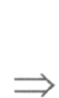 Лицей располагает общежитием.Выпускники учреждения образования могут продолжить обучение для получения среднего специального образования в сокращенные сроки по профессиям «Электрогазосварщик», «Электросварщик ручной сварки» – в учреждениях образования «Бобруйский государственный механико-технологический колледж»,  «Витебский государственный технический колледж» (специальность «Оборудование и технология сварочного производства»), по профессии «Слесарь по ремонту автомобиля» – в учреждении образования «Могилевский государственный машиностроительный профессионально-технический колледж (специальность «Техническая эксплуатация автомобилей»).В рамках реализации образовательных программ дополнительного образования взрослых возможно обучение (профессиональная подготовка) взрослого населения по рабочим профессиям:  «Электрогазосварщик», срок обучения – 4 месяца, ориентировочная стоимость – 650 руб.;«Электросварщик на автоматических и полуавтоматических машинах», срок обучения – 4 месяца, ориентировочная стоимость – 650 руб.;«Водитель автомобиля категории «В»», срок обучения – 3,1 месяца, ориентировочная стоимость обучения – 650 руб. (без учета стоимости горюче-смазочных материалов);«Водитель автомобиля категории «С», срок обучения – 5 месяцев, ориентировочная стоимость обучения – 990 руб. (без учета стоимости горюче-смазочных материалов);«Слесарь по ремонту автомобилей», срок обучения – 5 месяцев, ориентировочная стоимость обучения – 500 руб.УЧРЕЖДЕНИЕ ОБРАЗОВАНИЯ«МОГИЛЕВСКИЙ ГОСУДАРСТВЕННЫЙ ПРОФЕССИОНАЛЬНЫЙ ЛИЦЕЙ № 7»Профессионально-техническое образованиеДневная форма получения образованияНа основе общего базового образованияс получением общего среднего образованияСрок обучения – 3 года. Швея; парикмахер. Аппаратчик синтеза; электромонтер по ремонту и обслуживанию электрооборудования. Лаборант химического анализа; оператор кручения и вытяжки. Лаборант химического анализа; швея.Срок обучения – 2 года 6 месяцев. Парикмахер; мастер по маникюру На основе общего среднего образованияСрок обучения – 1 год 6 месяцев. Аппаратчик вытяжки; лаборант химического анализа.Вечерняя форма получения образованияНа основе общего среднего образованияСрок обучения – 1 год. Парикмахер. => Конкурсный отбор осуществляется на основании среднего балла документа об образовании. Лицей располагает общежитием.Выпускники учреждения образования могут продолжить обучение для получения среднего специального образования в сокращенные сроки:по профессиям «Парикмахер», «Швея» – в учреждении образования «Могилевский государственный экономический профессионально-технический колледж» (специальности «Парикмахерское искусство и декоративная косметика», «Конструирование и технология швейных изделий» соответственно); по профессии «Электромонтер по ремонту и обслуживанию электрооборудования» – в учреждении образования «Гомельский государственный автомехнический колледж»  (специальность  «Монтаж и эксплуатация электрооборудования (по направлениям)».В рамках реализации образовательных программ дополнительного образования взрослых возможно обучение (профессиональная подготовка) взрослого населения по рабочим профессиям:  «Парикмахер», срок обучения – 8 месяцев, ориентировочная стоимость – 1400 руб.;«Мастер по маникюру», срок обучения – 2 месяца, ориентировочная стоимость – 240 руб.;«Визажист», срок обучения – 2 месяца, ориентировочная стоимость – 260 руб.УЧРЕЖДЕНИЕ ОБРАЗОВАНИЯ«ГОСУДАРСТВЕННЫЙ ПРОФЕССИОНАЛЬНЫЙ ЛИЦЕЙ № 9 г. МОГИЛЕВА имени А.П.СТАРОВОЙТОВА»Профессионально-техническое образованиеДневная форма получения образования На основе общего базового образованияс получением общего среднего образованияСрок обучения – 3 года. Электросварщик ручной сварки; каменщик; дорожный рабочий. Станочник деревообрабатывающих станков; плотник. Штукатур; маляр (строительный); облицовщик-плиточник. Машинист крана автомобильного; водитель автомобиля категории «С»; стропальщик. Тракторист-машинист сельскохозяйственного производства категории «А»; машинист экскаватора категории «F»; машинист бульдозера категории «С». Каменщик; электрогазосварщик.На основе общего среднего образованияСрок обучения – 1 год. Штукатур; облицовщик-плиточник. Монтажник строительных конструкций; стропальщик.=> Конкурсный отбор осуществляется:по профессиям «Станочник деревообрабатывающих станков; плотник» –  на основании суммы баллов по результатам сдачи вступительного испытания по специальности и среднего балла свидетельства об общем базовом образовании;по остальным профессиям – на основании среднего балла документа об образовании. Лицей располагает общежитием.Выпускники учреждения образования могут продолжить обучение для получения среднего специального образования в сокращенные сроки по профессиям «Каменщик», «Маляр (строительный)», «Штукатур», «Облицовщик-плиточник» –  в учреждении образования «Кричевский государственный профессиональный агротехнический колледж» и заочно в Архитектурно-строительном колледже в составе межгосударственного образовательного учреждения высшего образования «Белорусско-Российский университет» (специальность «Промышленное и гражданское строительство»).В рамках реализации образовательных программ дополнительного образования взрослых возможно обучение (профессиональная подготовка) взрослого населения по рабочим профессиям:  «Облицовщик-плиточник», срок обучения – 5 месяцев, ориентировочная стоимость – 320 руб.; «Электросварщик ручной сварки», срок обучения –  5 месяцев, ориентировочная стоимость – 330 руб.УЧРЕЖДЕНИЕ ОБРАЗОВАНИЯ«МСТИСЛАвский ГОСУДАРСТВЕННЫЙ СТРОИТЕЛЬНЫй колледж»Профессионально-техническое образованиеДневная форма получения образованияНа основе общего базового образованияс получением общего среднего образованияСрок обучения – 3 года. Машинист крана автомобильного; водитель автомобиля категории «С»; тракторист-машинист сельскохозяйственного производства категории «А». Лаборант химико-бактериологического анализа; продавец.На основе общего среднего образованияСрок обучения – 1 год. Штукатур; облицовщик-плиточник.Вечерняя форма получения образованияНа основе общего среднего образованияСрок обучения – 1 год 3 месяца. Тракторист-машинист сельскохозяйственного производства категории «А».Конкурсный отбор осуществляется на основании среднего балла документа об образовании.  Колледж располагает общежитиемВыпускники учреждения образования могут продолжить обучение для получения среднего специального образования  в сокращенные сроки по профессиям: «Штукатур», «Облицовщик-плиточник» – в учреждениях образования «Кричевский государственный профессиональный агротехнический колледж» и заочно в Архитектурно-строительном колледже в составе межгосударственного образовательного учреждения высшего образования «Белорусско-Российский университет»  (специальность «Промышленное и гражданское строительство»);«Электрогазосварщик» – в учреждениях образования «Бобруйский государственный механико-технологический колледж», «Витебский государственный технический колледж (специальность «Оборудование и технология сварочного производства»);«Продавец» – в учреждениях образования «Бобруйский государственный торгово-экономический профессионально-технический колледж», «Могилевский государственный технологический колледж»; «Могилевский государственный Ордена Трудового Красного Знамени профессиональный агролесотехнический колледж имени К.П. Орловского» (специальность «Коммерческая деятельность»); «Тракторист-машинист сельскохозяйственного производства категории «А», «В» – в учреждениях образования «Кричевский государственный профессиональный агротехнический колледж», «Могилевский государственный Ордена трудового красного знамени профессиональный агролесотехнический колледж имени К.П.Орловского» (специальность «Техническое обеспечение процессов сельскохозяйственного производства»).В рамках реализации образовательных программ дополнительного образования взрослых возможно обучение взрослого населения по профессиям:подготовка:«Водитель автомобиля категории «В», срок обучения – 6 месяцев, ориентировочная стоимость – 719,18 руб.;«Тракторист-машинист сельскохозяйственного производства категории «А», срок обучения – 6 месяцев, ориентировочная стоимость – 270,0 руб.;переподготовка:«Слесарь по ремонту сельскохозяйственных машин и оборудования», срок обучения – 4 месяца, за счет средств бюджет;«Водитель колесных тракторов, самоходных машин категории В, D, F», срок обучения – 4 месяца, за счет средств бюджета..УЧРЕЖДЕНИЕ ОБРАЗОВАНИЯ «ОСИПОВИЧСКИЙ ГОСУДАРСТВЕННЫЙ ПРОФЕССИОНАЛЬНО-ТЕХНИЧЕСКИЙ КОЛЛЕДЖ»Профессионально-техническое образованиеДневная форма получения образованияНа основе общего базового образованияс получением общего среднего образованияСрок обучения – 3 года.  Продавец; повар. Швея; парикмахер. Слесарь по ремонту сельскохозяйственных машин и оборудования; тракторист-машинист сельскохозяйственного производства категории «А», «В», «D»; водитель автомобиля категории «С». Электросварщик ручной сварки; штукатур; малярКонкурсный отбор осуществляется на основании среднего балла документа об образовании.Среднее специальное образованиеНа основе профессионально-технического образования Колледж располагает общежитием.Выпускники учреждения образования могут продолжить обучение для получения среднего специального образования в сокращенные сроки по профессиям:«Продавец» – в учреждениях образования «Бобруйский государственный торгово-экономический профессионально-технический колледж», «Могилевский государственный технологический колледж»; «Могилевский государственный Ордена Трудового Красного Знамени профессиональный агролесотехнический колледж имени К.П. Орловского» (специальность «Коммерческая деятельность (по направлениям)»);«Слесарь по ремонту сельскохозяйственных машин и оборудования», «Тракторист-машинист сельскохозяйственного производства» – в учреждениях образования «Кричевский государственный профессиональный агротехнический колледж»,  «Могилевский государственный ордена Трудового Красного Знамени профессиональный агролесотехнический колледж им.К.П.Орловского» (специальность «Техническое обеспечение процессов сельскохозяйственного производства»).В рамках реализации образовательных программ дополнительного образования взрослых возможно обучение (профессиональная подготовка) взрослого населения по рабочим профессиям:  «Электрогазосварщик», срок обучения – 2,5 месяца, ориентировочная стоимость – 192,28 руб.;«Слесарь по ремонту автомобилей», срок обучения – 1 месяц, ориентировочная стоимость – 85,42 руб.;«Водитель колесных тракторов категории «А», срок обучения - 4 месяца, ориентировочная стоимость – 240,96 руб.;«Водитель автомобиля категории «В», срок обучения – 3,5 месяца, ориентировочная стоимость – 500,61 руб. (без учета стоимости горюче-смазочных материалов);«Тракторист-машинист сельскохозяйственного производства» на право управления самоходными машинами категории «F»,, срок обучения – 1,5 месяца, ориентировочная стоимость – 291,92 руб. без горюче-смазочных материалов; «Электромонтер по ремонту и обслуживанию электрооборудования», срок обучения – 2,5 месяца, ориентировочная стоимость – 152,09  руб.;«Оператор электронно-вычислительных машин (персональных электронно-вычислительных машин)», срок обучения – 2,5 месяца, ориентировочная стоимость – 277,15 руб.;  «Пользователь персонального компьютера», срок обучения – 1 месяц, ориентировочная стоимость – 116,49 руб.; «Парикмахер», срок обучения – 2,5 месяца, ориентировочная стоимость – 395,96 руб.;«Радиомеханик по ремонту и обслуживанию радиотелеаппаратуры», срок обучения – 2,5 месяца, ориентировочная стоимость – 117,50 руб.;«Повар», срок обучения – 3 месяца, ориентировочная стоимость – 365,43 руб.;«Продавец», срок обучения – 3 месяца, ориентировочная стоимость – 288,03 руб.; «Оператор машинного доения», срок обучения – 1 месяц, ориентировочная стоимость – 92,14  руб.УЧРЕЖДЕНИЕ ОБРАЗОВАНИЯ«ХОТИМСКИЙ ГОСУДАРСТВЕННЫЙ ПРОФЕССИОНАЛЬНЫЙ ЛИЦЕЙ № 16»Профессионально-техническое образованиеДневная форма получения образованияНа основе общего базового образованияс получением общего среднего образованияСрок обучения – 3 года. Тракторист-машинист сельскохозяйственного производства категорий «А», «В»; электросварщик ручной сварки; водитель автомобиля категории «С». Вечерняя форма получения образованияНа основе общего среднего образованияСрок обучения – 1 год. Электросварщик ручной сварки Конкурсный отбор осуществляется на основании среднего балла документа об образовании. Лицей располагает общежитием.В рамках реализации образовательных программ дополнительного образования взрослых возможно обучение взрослого населения по рабочим профессиям: подготовка:«Водитель автомобиля категории «В»», срок обучения – 5 месяца, ориентировочная стоимость – 800 руб.;переподготовка:«Тракторист-машинист категории «B», «D», «F», срок обучения – 3 месяца, предприятия райсельхозпрода – за счет бюджетных средств;повышение квалификации:«Оператор машинного доения», срок обучения – 0,5 месяца, предприятия  райсельхозпрода  – за счет средств бюджета.УЧРЕЖДЕНИЕ ОБРАЗОВАНИЯ«ЧЕРИКОВСКИЙ ГОСУДАРСТВЕННЫЙ ПРОФЕССИОНАЛЬНЫЙ ЛИЦЕЙ № 11»Профессионально-техническое образованиеДневная форма получения образованияНа основе общего базового образованияс получением общего среднего образованияСрок обучения – 3 года. Повар; продавец. Кондитер; продавец.На основе общего среднего образованияСрок обучения – 1 год. Повар (с изучением отдельных учебных предметов на повышенном уровне).Конкурсный отбор осуществляется на основании среднего балла документа об образовании. Лицей располагает общежитием.Выпускники учреждения образования могут продолжить обучение для получения среднего специального образования в сокращенные сроки:по профессии «Повар» – в учреждении образования  «Могилевский государственный технологический колледж» (специальность «Производство продукции и организация общественного питания»);по профессии «Продавец» – в учреждении образования «Могилевский государственный технологический колледж» (специальность «Коммерческая деятельность»).В рамках реализации образовательных программ дополнительного образования взрослых возможно:- подготовка по профессии:«Тракторист-машинист сельскохозяйственного производства категории «А», срок обучения – 4,5 месяца, ориентировочная стоимость – 510 руб.;- переподготовка по профессиям:«Парикмахер 4-го разряда», срок обучения – 5 месяцев, ориентировочная стоимость – 380 руб.;«Машинист (кочегар) котельной 2-го разряда», срок обучения – 1,9 месяца, ориентировочная стоимость – 160 руб.;«Тракторист-машинист сельскохозяйственного производства с правом управления колесными тракторами категории «В» и самоходными машинами категорий «D», «F», срок обучения – 2,9 месяца, ориентировочная стоимость – 270 руб.;- повышение квалификации по профессиям:«Оператор свиноводческих комплексов и механизированных ферм»; «Оператор машинного доения»;«Животновод».Срок обучения по каждой профессии – 3 недели, ориентировочная стоимость – 70 руб.УЧРЕЖДЕНИЕ ОБРАЗОВАНИЯ«ШКЛОВСКИЙ ГОСУДАРСТВЕННЫЙ ПРОФЕССИОНАЛЬНЫЙ ЛИЦЕЙ № 12»Профессионально-техническое образованиеДневная форма получения образованияНа основе общего базового образованияс получением общего среднего образованияСрок обучения – 3 года. Тракторист-машинист сельскохозяйственного производства категорий «А», «В», «D»; электросварщик ручной сварки; водитель автомобиля категории «С». Электромонтер по ремонту и обслуживанию электрооборудования; каменщик; водитель автомобиля категории «С». Вечерняя форма получения образованияНа основе общего среднего образованияСрок обучения – 1 год 3 месяца. Тракторист-машинист сельскохозяйственного производства категории «А».Конкурсный отбор осуществляется на основании среднего балла документа об образовании. Лицей располагает общежитием.Выпускники учреждения образования могут продолжить обучение для получения среднего специального образования в сокращенные сроки:по профессии «Тракторист-машинист сельскохозяйственного производства» – в учреждениях образования «Кричевский государственный профессиональный агротехнический колледж», «Могилевский государственный ордена Трудового Красного Знамени профессиональный агролесотехнический колледж имени К.П.Орловского» (специальность «Техническое обеспечение процессов сельскохозяйственного производства»);по профессии «Каменщик» – в учреждении образования «Кричевский государственный профессиональный агротехнический колледж» и заочно в Архитектурно-строительном колледже в составе межгосударственного образовательного учреждения высшего образования «Белорусско-Российский университет» (специальность «Промышленное и гражданское строительство»);по профессии «Электросварщик ручной сварки» – в учреждении образования «Бобруйский государственный механико-технологический колледж»,  «Витебский государственный технический колледж» (специальность «Оборудование и технология сварочного производства (производственная деятельность)»).В рамках реализации образовательных программ дополнительного образования взрослых возможно обучение взрослого населения по рабочим профессиям:профессиональная подготовка:«Электрогазосварщик», срок обучения - 5 месяцев, ориентировочная стоимость – 120-140 руб.;«Повар», срок обучения – 5 месяцев, ориентировочная стоимость 110-120 руб.;«Электромонтер по ремонту и обслуживанию электрооборудования», срок обучения – 5 месяцев, ориентировочная стоимость  120-140 руб.;.«Водитель колесных тракторов категории «А», срок обучения – 6 месяцев, ориентировочная стоимость – 540-620 руб.;переподготовка водителя  колесных тракторов категории «А» на категории «В», «D», «F», срок обучения – 3 месяца, ориентировочная стоимость – 280-320 руб.ФИЛИАЛ «СЛАВГОРОДСКИЙ ПРОФЕССИОНАЛЬНЫЙ ЛИЦЕЙ»УЧРЕЖДЕНИЯ ОБРАЗОВАНИЯ«КРИЧЕВСКИЙ ГОСУДАРСТВЕННЫЙ ПРОФЕССИОНАЛЬНЫЙ АГРОТЕХНИЧЕСКИЙ КОЛЛЕДЖ»Профессионально-техническое образованиеДневная форма получения образованияНа основе общего базового образованияс получением общего среднего образованияСрок обучения – 3 года. Слесарь по ремонту сельскохозяйственных машин и оборудования; тракторист-машинист сельскохозяйственного производства категории «А», «В», «D»; водитель автомобиля категории «С». Конкурсный отбор осуществляется на основании среднего балла документа об образовании. Лицей располагает общежитием.В рамках реализации образовательных программ дополнительного образования взрослых возможно обучение взрослого населения по профессии «Водитель автомобиля категории «В», срок обучения – 3 месяца, ориентировочная стоимость обучения – 630 руб.Учреждения образования, реализующие образовательные программы профессионально-технического образования для лиц с особенностями психофизического развития в 2020 годуУказатель профессий, по которым проводится набор для подготовки квалифицированных кадров в учреждениях образования Республики Беларусь, реализующих образовательные программы профессионально-технического образования в 2020 годуА	333Агент по обслуживанию автомобильных перевозок	333Агент по снабжению	333Агент рекламный	333Агент страховой	333Аппаратчик вытяжки	333Аппаратчик газоразделения	333Аппаратчик пастеризации	333Аппаратчик полимеризации	333Аппаратчик синтеза	333Аппаратчик химводоочистки	333Арматурщик	334Б	334Бармен	334Бетонщик	334Буфетчик	334В	334Вальщик леса	334Визажист	334Водитель автомобиля	334Водитель погрузчика	336Вышивальщица	336Вязальщица (трикотажные изделия и полотно)	336Вязальщик схемных жгутов, кабелей и шнуров	337Г	337Газосварщик	337Гальваник	337Горничная	337Горнорабочий очистного забоя	337Д	337Демонстратор одежды	337Дорожный рабочий	337Е	337Егерь	337Ж	337Жиловщик мяса и субпродуктов	337З	338Заквасчик	338Закройщик	338Заливщик металла	338Затяжчик обуви	338И	338Изготовитель мясных полуфабрикатов	338Изготовитель полуфабрикатов из мяса птицы	338Изготовитель творога	338Изготовитель художественных изделий из керамики	338Изготовитель художественных изделий из лозы	338Изолировщик на термоизоляции	339Инкрустатор	339Исполнитель художественно-оформительских работ	339К	339Кабельщик-спайщик	339Каменщик	339Кассир билетный	340Кассир торгового зала	340Комплектовщик деталей игрушек	340Кондитер	340Контролер-кассир (контролер)	341Контролер материалов, изделий и лекал	341Контролер сварочных работ	341Контролер станочных и слесарных работ	341Кровельщик по рулонным кровлям и по кровлям из штучных материалов	341Кузнец на молотах и прессах	342Кузнец ручной ковки	342Кузнец-штамповщик	342Кузовщик	342Кулинар мучных изделий	342Л	342Лаборант химического анализа	342Лаборант химико-бактериологического анализа	342Лесник	342Литейщик пластмасс	343М	343Маляр	343Маслодел	343Мастер по маникюру	343Мастер по педикюру	344Машинист бульдозера	344Машинист горных выемочных машин	344Машинист катка самоходного	344Машинист компрессорных установок	344Машинист крана автомобильного	344Машинист крана (крановщик) (по управлению козловыми кранами)	344Машинист крана (крановщик) (по управлению мостовыми кранами)	344Машинист насосных установок	345Машинист тесторазделочных машин	345Машинист технологических компрессоров	345Машинист технологических насосов	345Машинист холодильных установок	345Машинист экскаватора	345Машинист электропоезда	345Монтажник каркасно-обшивных конструкций сухого строительства	345Монтажник наружных трубопроводов	346Монтажник радиоэлектронной аппаратуры и приборов	346Монтажник санитарно-технических систем и оборудования	346Монтажник строительных конструкций	346Монтажник технологического оборудования и связанных с ним конструкций	346Монтажник электрических подъемников (лифтов)	347Монтер пути	347Моторист	347Мостовщик	347Н	347Наладчик технологического оборудования	347О	347Обвальщик мяса	347Обвальщик тушек птицы	347Облицовщик-плиточник	347Облицовщик синтетическими материалами	348Обойщик мебели	348Обработчик деталей, полуфабрикатов и изделий (Технология производства изделий из кожи)	348Обувщик по ремонту обуви	348Овощевод	348Оператор агрегата формования, вытяжки, текстурирования и намотки	349Оператор дефектоскопной тележки	349Оператор животноводческих комплексов и механизированных ферм	349Оператор компьютерной графики	349Оператор крутильного оборудования	349Оператор кручения и вытяжки	349Оператор ленточного оборудования	349Оператор линии в производстве пищевой продукции	350Оператор машинного доения	350Оператор механизированных и автоматизированных складов	350Оператор получения непрерывного стекловолокна	350Оператор прачечного оборудования	350Оператор птицефабрик и механизированных ферм	350Оператор связи	350Оператор станков с программным управлением	350Оператор технологических установок	351Оператор цифровой печати	351Оператор электронно-вычислительных машин (персональных электронно-вычислительных машин)	351Оператор электронного набора и вёрстки	351Оптик	351Осмотрщик-ремонтник вагонов	351Отделочник меховых шкурок	351Официант	352П	352Парикмахер	352Паркетчик	353Пекарь	353Переплетчик	353Печатник плоской печати	353Печатник флексографской печати	353Печник	353Плотник	353Плотник-бетонщик	353Повар	354Повар детского питания	355Поездной электромеханик	355Третий помощник капитана - третий помощник механика	355Помощник машиниста дизель-поезда	355Помощник машиниста тепловоза	355Помощник машиниста электровоза	355Помощник машиниста электропоезда	355Портной	356Приемщик заказов (парикмахерские услуги)	356Приемщик заказов (химическая чистка и крашение одежды )	356Проводник пассажирского вагона	356Продавец	356Проходчик на поверхностных работах	357Прядильщик	357Р	357Рабочий зеленого строительства	357Рабочий по комплексному обслуживанию и ремонту зданий и сооружений	358Размотчик стеклони	358Рамщик	358Раскройщик материалов (Технология производства изделий из кожи)	358Регулировщик радиоэлектронной аппаратуры и приборов	358Резчик по дереву и бересте	358Реставратор декоративно-художественных покрасок	358Реставратор декоративных штукатурок и лепных  изделий	358Рихтовщик	358С	359Садовод	359Сборщик обуви	359Секретарь	359Скорняк-раскройщик	359Слесарь-инструментальщик	359Слесарь механосборочных работ	359Слесарь по контрольно-измерительным приборам и автоматике	360Слесарь по обслуживанию и ремонту газоиспользующего оборудования	360Слесарь по ремонту автомобилей	360Слесарь по ремонту дорожно-строительных машин и тракторов	361Слесарь по ремонту и обслуживанию систем вентиляции и кондиционирования	361Слесарь по ремонту оборудования тепловых сетей	361Слесарь по ремонту подвижного состава	361Слесарь по ремонту сельскохозяйственных машин и оборудования	361Слесарь по сборке металлоконструкций	362Слесарь-ремонтник	362Слесарь-ремонтник (ремонт бытовой техники)	362Слесарь-сантехник	363Слесарь-сборщик бытовой техники	363Слесарь-сборщик радиоэлектронной аппаратуры и приборов	363Слесарь-электрик по ремонту электрооборудования	363Составитель поездов	363Составитель фарша	363Социальный работник	363Станочник деревообрабатывающих станков	363Станочник широкого профиля	364Столяр	364Стропальщик	365Сыродел	365Т	365Термоотделочник швейных изделий	365Тестовод	365Ткач	365Ткач (ручное ткачество)	365Токарь	365Тракторист-машинист сельскохозяйственного производства	366Третий помощник капитана - третий помощник механика	367У	367Укладчик напольных покрытий	367Ф	367Формовщик колбасных изделий	367Формовщик теста	367Фотограф	367Фрезеровщик	367Х	367Художник росписи по дереву	367Ц	368Цветовод	368Ш	368Швея	368Швея (трикотажное производство)	369Шлифовщик	369Шлифовщик стекла и стеклоизделий	369Штукатур	369Э	370Электрогазосварщик	370Электромеханик по лифтам	370Электромеханик по ремонту и обслуживанию вычислительной техники	371Электромеханик по средствам автоматики и приборам технологического оборудования	371Электромеханик по торговому и холодильному оборудованию	371Электромонтажник по электрооборудованию, силовым и осветительным сетям	371Электромонтер охранно-пожарной сигнализации	371Электромонтер по ремонту аппаратуры релейной защиты и автоматики	372Электромонтер по ремонту и обслуживанию электрооборудования	372Электромонтер по эксплуатации распределительных сетей	373Электросварщик на автоматических и полуавтоматических машинах	373Электросварщик ручной сварки	373Электрослесарь (слесарь) дежурный и по ремонту оборудования	374Ю	374Ювелир	374ААгент по обслуживанию автомобильных перевозокГродненская область (Гродненский государственный колледж техники, технологий и дизайна)г. Минск (Минский государственный ПТК легкой промышленности и комплексной логистики)Могилевская область (Могилевский государственный экономический ПТК)Агент по снабжениюБрестская область (Брестский государственный ПЛ легкой промышленности)Витебская область (Витебский государственный технический колледж)Агент рекламный г. Минск (Минский государственный ПТК швейного производства)Агент страховой Брестская область (Барановичский государственный ПТК сферы обслуживания; Брестский государственный ПТК приборостроения)Витебская область (Витебский государственный ПЛ № 5 приборостроения)Гомельская область (Гомельский государственный ПЛ приборостроения)г. Минск (Минский государственный ПТК легкой промышленности и комплексной логистики)Могилевская область (Могилевский государственный экономический ПТК)Аппаратчик вытяжкиМогилевская область (Могилевский государственный ПЛ № 7)Аппаратчик газоразделения Витебская область (Новополоцкий государственный политехнический колледж)Аппаратчик пастеризацииГомельская область (Гомельский государственный профессиональный многопрофильный лицей) Минская область (Слуцкий государственный колледж)Аппаратчик полимеризацииВитебская область (Новополоцкий государственный политехнический колледж)Аппаратчик синтезаМогилевская область (Могилевский государственный ПЛ № 7)Аппаратчик химводоочисткиГомельская область (Гомельский государственный технологический ПЛ)АрматурщикБрестская область (Барановичский государственный ПЛ строителей)Гродненская область (Ошмянский государственный аграрно-экономический колледж)Минская область  (Солигорский государственный колледж)	ББармен Брестская область (Брестский государственный торгово-технологический колледж)Витебская область (Витебский государственный политехнический ПЛ)Гомельская область (Гомельский государственный профессиональный многопрофильный лицей)Гродненская область (Гродненский государственный профессиональный технологический колледж; Слонимский государственный ПТК сельскохозяйственного производства)г. Минск (Минский государственный ПТК кулинарии)Бетонщик Витебская область (Новополоцкий государственный политехнический колледж)Гомельская область (Гомельский государственный ПЛ строителей; Лельчицкий государственный ПЛ)г. Минск (Минский государственный ПЛ № 10 строительства)Могилевская область (Бобруйский государственный строительный ПТК)БуфетчикГомельская область (Лельчицкий государственный ПЛ; Октябрьский государственный ПЛ)ВВальщик лесаВитебская область (Филиал УО БГТУ «Витебский государственный технологический колледж»)ВизажистГродненская область (Гродненский государственный ПТК бытового обслуживания населения)г.Минск (Минский государственный ПТК швейного производства)Могилевская область (Бобруйский государственный технологический колледж (вечерняя форма получения образования)Водитель автомобиляБрестская область (Берёзовский государственный ПЛ строителей; Высоковский государственный сельскохозяйственный ПТК; Ганцевичский государственный ПЛ сельскохозяйственного производства; Ивацевичский государственный ПЛ сельскохозяйственного производства; Лунинецкий государственный ПТК сельскохозяйственного производства; Малоритский государственный ПЛ сельскохозяйственного производства; Новомышский государственный ПЛ сельскохозяйственного производства; Областной аграрно-производственный ПЛ (г.Дрогичин); Пинский государственный ПТК машиностроения; Пинский государственный ПЛ сельскохозяйственного производства; Столинский государственный ПЛ сельскохозяйственного производства)Витебская область (Видзовский государственный ПТК; Витебский государственный ПТК сельскохозяйственного производства; Филиал УО БГТУ «Витебский государственный технологический колледж»; Высокский государственный ПЛ сельскохозяйственного производства; Глубокский государственный ПЛ; Городокский государственный аграрно-технический колледж; Дубровенский государственный ПЛ сельскохозяйственного производства; Кохановский государственный ПЛ сельскохозяйственного производства; Лепельский государственный аграрно-технический колледж; Полоцкий государственный ПЛ сельскохозяйственного производства; Поставский государственный колледж; Улльский государственный ПЛ сельскохозяйственного производства)Гомельская область (Гомельский государственный автомеханический колледж; Гомельский государственный профессиональный аграрно-технический лицей; Гомельский государственный ПЛ строителей; Добрушский государственный профессиональный политехнический лицей; Житковичский государственный ПЛ; Жлобинский государственный ПТК; Калинковичский государственный профессиональный аграрно-технический лицей; Костюковский государственный аграрно-технический ПЛ; Лельчицкий государственный ПЛ; Наровлянский государственный ПЛ; Октябрьский государственный ПЛ; Приборский государственный профессиональный аграрно-технический лицей; Речицкий государственный профессиональный аграрно-технический лицей; Рогачевский государственный ПТК строителей; Хойникский государственный ПЛ; Чечерский государственный ПЛ)Гродненская область (Берестовицкий государственный сельскохозяйственный ПЛ; Волковысский государственный  аграрный колледж; Вороновский государственный ПТК сельскохозяйственного производства; Ивьевский государственный сельскохозяйственный ПЛ; Кореличский государственный строительный ПЛ; Лидский государственный ПЛ мелиоративного строительства; Новогрудский государственный сельскохозяйственный ПЛ; Ошмянский государственный аграрно-экономический колледж; Скидельский государственный сельскохозяйственный ПЛ; Слонимский государственный ПТК сельскохозяйственного производства; Щучинский государственный сельскохозяйственный ПЛ)г. Минск (Минский государственный ПТК монтажных и подъемно-транспортных работ; Минский государственный ПЛ № 7 строительства; Минский государственный ПЛ № 14 деревообрабатывающего производства и транспортного обслуживания)Минская область (Березинский аграрно-технический ПЛ; Борисовский государственный колледж; Вилейский государственный колледж; Воложинский сельскохозяйственный ПЛ; Клецкий сельскохозяйственный ПЛ; Копыльский государственный колледж; Любанский сельскохозяйственный ПЛ; Областной аграрно-технический ПЛ;  Слуцкий государственный сельскохозяйственный ПЛ; Смиловичский сельскохозяйственный ПЛ; Смолевичский государственный аграрно-технический ПЛ; Узденский государственный сельскохозяйственный ПЛ)Могилевская область (Государственный ПЛ № .Могилева; Жиличский государственный сельскохозяйственный колледж; Климовичский государственный аграрный колледж; Кличевский государственный аграрно-технический колледж; Костюковичский ПЛ № 8; Кричевский государственный профессиональный агротехнический колледж; Могилевский государственный профессиональный агролесотехнический колледж; Могилевский профессиональный электротехнический колледж; Могилевский государственный экономический ПТК; Могилевский государственный ПЛ № 2; Мстиславский государственный строительный колледж; Осиповичский государственный ПТК; Хотимский государственный ПЛ № 16; Шкловский государственный ПЛ № 12; Филиал «Славгородский ПЛ» УО «Кричевский государственный профессиональный агротехнический колледж»)Водитель погрузчикаБрестская область (Пинский государственный ПЛ сельскохозяйственного производства)Витебская область (Городокский государственный аграрно-технический колледж; Кохановский государственный ПЛ сельскохозяйственного производства; Оршанский государственный аграрный колледж; Кохановский государственный ПЛ сельскохозяйственного производства;  Полоцкий государственный ПЛ сельскохозяйственного производства)Гродненская область (Лидский государственный ПЛ мелиоративного строительства)г. Минск (Минский государственный ПЛ № 14 деревообрабатывающего производства и транспортного обслуживания)Минская область (Березинский аграрно-технический ПЛ; Борисовский государственный колледж; Смиловичский сельскохозяйственный ПЛ)Могилевская область (Кричевский государственный профессиональный агротехнический колледж)ВышивальщицаВитебская область (Витебский государственный индустриально-технологический колледж) Гомельская область (Гомельский государственный ПТК народных художественных промыслов)Вязальщица (трикотажные изделия и полотно)Брестская область (Пинский государственный ПТК легкой промышленности)Вязальщик схемных жгутов, кабелей и шнуровГродненская область (Гродненский государственный колледж техники, технологий и дизайна)ГГазосварщикБрестская область (Брестский государственный ПЛ строителей)ГальваникГомельская область (Гомельский государственный технологический ПЛ)ГорничнаяБрестская область (Брестский государственный ПЛ железнодорожного транспорта)Минская область (Вилейский государственный колледж)Горнорабочий очистного забоя Минская область (Филиал БНТУ «Солигорский государственный горно-химический колледж»)ДДемонстратор одеждыБрестская область (Брестский государственный ПЛ легкой промышленности)г. Минск (Минский государственный ПТК легкой промышленности и комплексной логистики)Дорожный рабочий Гродненская область (Новогрудский государственный сельскохозяйственный ПЛ)Минская область (Молодечненский государственный колледж)Могилевская область (Государственный ПЛ № .Могилева)ЕЕгерьМогилевская область (Могилевский государственный профессиональный агролесотехнический колледж)ЖЖиловщик мяса и субпродуктовВитебская область (Оршанский государственный колледж продовольствия)Могилевская область (Могилевский государственный технологический колледж)ЗЗаквасчикг. Минск (Государственный ПТК хлебопечения)ЗакройщикБрестская область (Барановичский государственный ПТК сферы обслуживания; Брестский государственный ПЛ легкой промышленности; Брестский государственный колледж сферы обслуживания)г. Минск (Минский государственный ПТК швейного производства)Заливщик металлаБрестская область (Барановичский государственный ПЛ машиностроения)Затяжчик обувиВитебская область (Витебский государственный ПТК легкой промышленности)ИИзготовитель мясных полуфабрикатовБрестская область (Новомышский государственный ПЛ сельскохозяйственного производства)Витебская область (Витебский государственный ПТК сельскохозяйственного производства; Оршанский государственный колледж продовольствия)) г. Минск (Минский государственный механико-технологический ПТК)Изготовитель полуфабрикатов из мяса птицыВитебская область (Оршанский государственный колледж продовольствия) Изготовитель творогаМинская область (Слуцкий государственный колледж)Изготовитель художественных изделий из керамикиБрестская область (Кобринский государственный политехнический колледж)Витебская область (Филиал УО БГТУ «Витебский государственный технологический колледж»)Гродненская область (Мирский государственный художественный ПТК)Могилевская область (Бобруйский государственный колледж; Могилевский государственный экономический ПТК)Изготовитель художественных изделий из лозыВитебская область (Филиал УО БГТУ «Витебский государственный технологический колледж»; Оршанский государственный политехнический ПТК (вечерняя форма получения образования)Изолировщик на термоизоляцииБрестская область (Барановичский государственный ПЛ строителей (заочная форма получения образования)г. Минск (Минский государственный ПЛ № 12 строительства)ИнкрустаторГомельская область (Гомельский государственный ПТК народных художественных промыслов)Исполнитель художественно-оформительских работБрестская область (Кобринский государственный политехнический колледж)Витебская область (Филиал УО БГТУ «Витебский государственный технологический колледж»)Гомельская область (Гомельский государственный ПТК народных художественных промыслов)Гродненская область (Мирский государственный художественный ПТК)г. Минск (Минский государственный ПТК декоративно-прикладного искусства)Могилевская область (Бобруйский государственный колледж; Могилевский государственный экономический ПТК)ККабельщик-спайщикВитебская область (Оршанский государственный политехнический ПТК)КаменщикБрестская область (Барановичский государственный ПЛ строителей; Берёзовский государственный ПЛ строителей; Брестский государственный ПЛ строителей; Кобринский государственный политехнический колледж; Лунинецкий государственный ПТК сельскохозяйственного производства; Пинский государственный ПЛ строителей)Витебская область (Витебский государственный технический колледж; Полоцкий государственный химико-технологический колледж; Полоцкий государственный ПЛ сельскохозяйственного производства)Гомельская область (Гомельский государственный ПЛ речного флота; Гомельский государственный ПЛ строителей; Мозырский государственный ПЛ строителей; Наровлянский государственный ПЛ; Рогачевский государственный ПТК строителей)Гродненская область (Волковысский государственный  аграрный колледж; Гродненский государственный ПЛ строителей № 1; Ошмянский государственный аграрно-экономический колледж; Сморгонский государственный политехнический ПЛ)г. Минск (Минский государственный ПТК декоративно-прикладного искусства; Минский государственный ПТК строителей, Минский государственный ПЛ № 5 транспортного строительства; Минский государственный ПЛ № 10 строительства; Минский государственный ПЛ № 12 строительства)Минская область (Борисовский государственный строительный ПЛ; Любанский сельскохозяйственный ПЛ; Молодечненский государственный колледж; Областной аграрно-технический ПЛ; Слуцкий государственный сельскохозяйственный ПЛ; Солигорский государственный колледж; Червенский профессиональный строительный лицей; филиал ГУО «Червенский профессиональный строительный лицей» (пос.Правдинский) (заочная форма получения образования))	Могилевская область (Бобруйский государственный строительный ПТК; Костюковичский ПЛ № 8; Кричевский государственный профессиональный агротехнический колледж; Государственный ПЛ № .Могилева; Шкловский государственный ПЛ № 12)Кассир билетныйБрестская область (Брестский государственный ПЛ железнодорожного транспорта)Гомельская область (Гомельский государственный ПЛ железнодорожного транспорта)г. Минск  (Минский государственный ПТК железнодорожного транспорта)Кассир торгового залаМинская область (Борисовский государственный колледж)Комплектовщик деталей игрушекБрестская область (Кобринский государственный ПЛ сферы обслуживания КондитерБрестская область (Барановичский технологический колледж Белкоопсоюза; Брестский государственный торгово-технологический колледж; Ганцевичский государственный ПЛ сельскохозяйственного производства; Пинский государственный ПЛ сельскохозяйственного производства; Столинский государственный ПЛ сельскохозяйственного производства) Витебская область (Витебский государственный политехнический ПЛ; Глубокский государственный ПЛ; Оршанский государственный колледж продовольствия; Полоцкий государственный химико-технологический колледж; Полоцкий торгово-технологический колледж Белкоопсоюза)Гомельская область (Гомельский государственный ПТК кулинарии; Жлобинский государственный ПЛ сферы обслуживания)Гродненская область (Берестовицкий государственный сельскохозяйственный ПЛ; Гродненский государственный профессиональный технологический колледж; Лидский государственный ПЛ мелиоративного строительства)г. Минск (Государственный ПТК хлебопечения; Минский государственный ПТК кулинарии)Минская область (Борисовский государственный колледж; Молодечненский государственный колледж; Узденский государственный сельскохозяйственный ПЛ)Могилевская область (Бобруйский государственный торгово-экономический ПТК; Могилевский государственный технологический колледж; Филиал УО БТЭУПК «Могилевский торговый колледж»; Чериковский государственный ПЛ № 11)Контролер-кассир (контролер)Брестская область (Барановичский технологический колледж Белкоопсоюза; Барановичский государственный ПТК сферы обслуживания; Брестский государственный торгово-технологический колледж; Высоковский государственный сельскохозяйственный ПТК; Лунинецкий государственный политехнический ПТК; Областной аграрно-производственный ПЛ (г.Дрогичин); Витебская область (Витебский государственный ПТК сельскохозяйственного производства; Витебский государственный политехнический ПЛ; Поставский государственный колледж)Гомельская область (Гомельский государственный профессиональный аграрно-технический лицей; Гомельский государственный профессиональный многопрофильный лицей; Добрушский государственный профессиональный политехнический лицей; Жлобинский государственный ПЛ сферы обслуживания; Приборский государственный профессиональный аграрно-технический лицей)Гродненская область (Гродненский государственный профессиональный технологический колледж; Гродненский торговый колледж Белкоопсоюза;  Кореличский государственный строительный ПЛ; Неманский государственный ПЛ)г. Минск (Минский государственный колледж технологии и дизайна легкой промышленности; Минский филиал УО БТЭУПК; Минский государственный ПТК полиграфии; Минский государственный ПТК торговли)Минская область (Борисовский государственный колледж; Молодечненский государственный колледж; Слуцкий государственный сельскохозяйственный ПЛ)Могилевская область (Бобруйский государственный торгово-экономический ПТК; Могилевский государственный профессиональный агролесотехнический колледж; Могилевский государственный ПЛ № 1).Контролер материалов, изделий и лекалГродненская область (Гродненский государственный колледж техники, технологий и дизайна;Контролер сварочных работБрестская область (Пинский государственный ПЛ строителей)Контролер станочных и слесарных работГродненская область (Гродненский государственный колледж техники, технологий и дизайна)г.Минск (Минский государственный ПЛ № 3 машиностроения)Кровельщик по рулонным кровлям и по кровлям из штучных материаловБрестская область (Барановичский государственный ПЛ строителей)Минская область (Червенский профессиональный строительный лицей (заочная форма получения образования)Кузнец на молотах и прессахМогилевская область (Могилевский государственный машиностроительный ПТК)Кузнец ручной ковкиБрестская область (Пинский государственный ПТК машиностроения)Кузнец-штамповщикМогилевская область (Могилевский государственный машиностроительный ПТК)Кузовщикг.Минск (Минский государственный ПЛ № 3 машиностроения)Кулинар мучных изделийБрестская область (Пинский государственный ПЛ сельскохозяйственного производства)Витебская область (Витебский государственный ПТК сельскохозяйственного производства) г. Минск (Минский государственный ПТК кулинарии; Минский государственный механико-технологический ПТК)ЛЛаборант химического анализаГомельская область (Гомельский государственный технологический ПЛ; Мозырский государственный ПЛ геологии)Могилевская область (Могилевский государственный ПЛ № 7)Лаборант химико-бактериологического анализаВитебская область (Дубровенский государственный ПЛ сельскохозяйственного производства)Гомельская область (Гомельский государственный профессиональный многопрофильный лицей)Минская область (Слуцкий государственный колледж)Могилевская область (Мстиславский государственный строительный колледж)ЛесникВитебская область (Филиал УО БГТУ «Витебский государственный технологический колледж»)Гомельская область (Житковичский государственный ПЛ; Рогачевский государственный ПТК строителей (заочная форма получения образования)Гродненская область (Гродненский государственный профессиональный технологический колледж (заочная форма получения образования)Могилевская область (Могилевский государственный профессиональный агролесотехнический колледж)Литейщик пластмассГомельская область (Гомельский государственный технологический ПЛ)ММалярБрестская область (Барановичский государственный ПЛ строителей; Берёзовский государственный ПЛ строителей; Брестский государственный ПЛ строителей; Лунинецкий государственный ПТК сельскохозяйственного производства; Кобринский государственный политехнический колледж; Пинский государственный ПЛ строителей) Витебская область (Оршанский государственный политехнический ПТК; Полоцкий государственный химико-технологический колледж)Гомельская область (Гомельский государственный ПЛ строителей; Мозырский государственный ПЛ строителей; Рогачевский государственный ПТК строителей)Гродненская область (Гродненский государственный ПЛ строителей № 1; Кореличский государственный строительный ПЛ)г. Минск (Минский государственный ПТК декоративно-прикладного искусства; Минский государственный ПТК строителей; Минский государственный ПТК строительства и коммунального хозяйства, Минский государственный ПЛ №5 транспортного строительства; Минский государственный ПЛ № 7 строительства; Минский государственный ПЛ № 10 строительства; Минский государственный ПЛ № 12 строительства)Минская область (Борисовский государственный строительный ПЛ; Молодечненский государственный колледж; Солигорский государственный колледж; Червенский профессиональный строительный лицей; филиал ГУО «Червенский профессиональный строительный лицей» (пос.Правдинский))Могилевская область (Бобруйский государственный строительный ПТК; Кричевский государственный профессиональный агротехнический колледж; Государственный ПЛ № .Могилева; Осиповичский государственный ПТК)МаслоделМинская область (Слуцкий государственный колледж)Мастер по маникюруБрестская область (Брестский государственный колледж сферы обслуживания)Витебская область (Полоцкий государственный химико-технологический колледж)Гомельская область (Гомельский государственный ПТК бытового обслуживания)Гродненская область (Гродненский государственный ПТК бытового обслуживания населения)г.Минск (Минский государственный ПТК легкой промышленности и бытового обслуживания населения; Минский государственный ПТК швейного производства)Минская область (Борисовский государственный колледж; Узденский государственный сельскохозяйственный ПЛ)Могилевская область (Могилевский государственный ПЛ № 7)Мастер по педикюруГомельская область (Гомельский государственный ПТК бытового обслуживания) г.Минск (Минский государственный ПТК легкой промышленности и бытового обслуживания населения)Машинист бульдозераГомельская область (Калинковичский государственный профессиональный аграрно-технический лицей)Минская область (Клецкий сельскохозяйственный ПЛ)Могилевская область (Государственный ПЛ № .Могилева)Машинист горных выемочных машин Минская область (Филиал БНТУ «Солигорский государственный горно-химический колледж»)Машинист катка самоходного Гомельская область (Филиал «Гомельский государственный дорожно-строительный колледж» УО РИПО)Машинист компрессорных установокГродненская область (Гродненский государственный ПТК коммунального хозяйства)Машинист крана автомобильногоВитебская область (Лепельский государственный аграрно-технический колледж)г. Минск (Минский государственный ПТК монтажных и подъемно-транспортных работ)Гродненская область (Кореличский государственный строительный ПЛ)Могилевская область (Государственный ПЛ № .Могилева; Мстиславский государственный строительный колледж)Машинист крана (крановщик) (по управлению козловыми кранами)г. Минск (Минский государственный ПТК монтажных и подъемно-транспортных работ)Машинист крана (крановщик) (по управлению мостовыми кранами)г. Минск (Минский государственный ПТК монтажных и подъемно-транспортных работ)Машинист насосных установокГродненская область (Гродненский государственный ПТК коммунального хозяйства)Машинист тесторазделочных машин Гомельская область (Гомельский государственный ПЛ железнодорожного транспорта)г. Минск (Государственный ПТК хлебопечения)Минская область (Молодечненский государственный колледж; Слуцкий государственный колледж)Машинист технологических компрессоровВитебская область (Новополоцкий государственный политехнический колледж)Машинист технологических насосовВитебская область (Новополоцкий государственный политехнический колледж)Машинист холодильных установокГродненская область (Ивьевский государственный сельскохозяйственный ПЛ)г. Минск (Минский государственный механико-технологический ПТК)Машинист экскаватораБрестская область (Пинский государственный ПЛ сельскохозяйственного производства)Витебская область (Кохановский государственный ПЛ сельскохозяйственного производства)Гомельская область (Калинковичский государственный профессиональный аграрно-технический лицей)Гродненская область (Лидский государственный ПЛ мелиоративного строительства)г. Минск (Минский государственный ПЛ № 14 деревообрабатывающего производства и транспортного обслуживания)Минская область (Березинский аграрно-технический ПЛ; Борисовский государственный колледж; Воложинский сельскохозяйственный ПЛ; Клецкий сельскохозяйственный ПЛ, Смиловичский сельскохозяйственный ПЛ)Могилевская область (Государственный ПЛ № .Могилева)Машинист электропоездаг. Минск  (Минский государственный ПТК железнодорожного транспорта)Монтажник каркасно-обшивных конструкций сухого строительстваБрестская область  (Барановичский государственный ПЛ строителей)Витебская область (Витебский государственный технический колледж) г. Минск (Минский государственный ПТК строителей; Минский государственный ПЛ № 7 строительства; Минский государственный ПЛ № 12 строительства)Монтажник наружных трубопроводовг. Минск (Минский государственный ПТК монтажных и подъемно-транспортных работ)Монтажник радиоэлектронной аппаратуры и приборовВитебская область (Витебский государственный ПЛ № 5 приборостроения)Монтажник санитарно-технических систем и оборудованияБрестская область (Барановичский государственный ПЛ строителей; Кобринский государственный политехнический колледж; Лунинецкий государственный политехнический ПТК) Витебская область (Витебский государственный технический колледж; Новополоцкий государственный политехнический колледж; Оршанский государственный политехнический ПТК)Гомельская область (Гомельский государственный ПЛ речного флота; Светлогорский государственный индустриальный колледж)Гродненская область (Гродненский государственный ПТК коммунального хозяйства)г. Минск (Минский государственный ПТК строительства и коммунального хозяйства; Минский государственный ПЛ № 5 транспортного строительства; Минский государственный ПЛ № 7 строительства; Минский государственный ПЛ № 12 строительства)Минская область (Борисовский государственный строительный ПЛ; Солигорский государственный колледж; Червенский профессиональный строительный лицей; филиал ГУО «Червенский профессиональный строительный лицей» (пос.Правдинский))Монтажник строительных конструкций Витебская область (Новополоцкий государственный политехнический колледж)Гомельская область (Мозырский государственный ПЛ строителей)Гродненская область (Гродненский государственный ПЛ строителей № 1; Сморгонский государственный политехнический ПЛ) г. Минск (Минский государственный ПТК строителей)Минская область (Борисовский государственный строительный ПЛ)Могилевская область (Бобруйский государственный строительный ПТК; Государственный ПЛ № .Могилева)Монтажник технологического оборудования и связанных с ним конструкцийВитебская область (Новополоцкий государственный политехнический колледж)Гомельская область (Мозырский государственный ПЛ строителей)Гродненская область (Гродненский государственный ПЛ строителей № 1)г. Минск (Минский государственный ПТК монтажных и подъемно-транспортных работ)Минская область (Солигорский государственный колледж)Могилевская область (Могилевский государственный машиностроительный ПТК; Могилевский государственный политехнический колледж)Монтажник электрических подъемников (лифтов)г. Минск (Минский государственный ПЛ № 7 строительства)Монтер путиВитебская область (Оршанский колледж–филиал Белорусского государственного университета транспорта) Гомельская область (Гомельский государственный ПЛ железнодорожного транспорта)г. Минск  (Минский государственный ПТК железнодорожного транспорта)МотористГомельская область (Гомельский государственный ПЛ речного флота)Мостовщикг. Минск (Минский государственный ПТК строителей; Минский государственный ПЛ № 10 строительства)ННаладчик технологического оборудованияБрестская область (Брестский государственный ПТК приборостроения)ООбвальщик мясаВитебская область (Оршанский государственный колледж продовольствия)г. Минск (Минский государственный механико-технологический ПТК)Обвальщик тушек птицыВитебская область (Оршанский государственный колледж продовольствия)Облицовщик-плиточникБрестская область (Барановичский государственный ПЛ строителей; Берёзовский государственный ПЛ строителей; Брестский государственный ПЛ строителей; Кобринский государственный политехнический колледж; Пинский государственный ПЛ строителей)Витебская область (Витебский государственный технический колледж; Глубокский государственный ПЛ; Оршанский государственный политехнический ПТК; Полоцкий государственный химико-технологический колледж)Гомельская область (Гомельский государственный ПЛ строителей; Гомельский государственный технологический ПЛ; Мозырский государственный ПЛ строителей; Рогачевский государственный ПТК строителей)Гродненская область (Гродненский государственный политехнический колледж; Гродненский государственный ПЛ строителей № 1)г. Минск (Минский государственный ПТК декоративно-прикладного искусства; Минский государственный ПТК строителей, Минский государственный ПЛ № 5 транспортного строительства, Минский государственный ПЛ № 7 строительства; Минский государственный ПЛ № 10 строительства; Минский государственный ПТК строительства и коммунального хозяйства; Минский государственный ПЛ № 12 строительства)Минская область (Борисовский государственный строительный ПЛ; Молодечненский государственный колледж; Слуцкий государственный сельскохозяйственный ПЛ; Солигорский государственный колледж; Червенский профессиональный строительный лицей; филиал ГУО «Червенский профессиональный строительный лицей» (пос.Правдинский))Могилевская область (Бобруйский государственный строительный ПТК; Кричевский государственный профессиональный агротехнический колледж; Государственный ПЛ № .Могилева; Мстиславский государственный строительный колледж)Облицовщик синтетическими материаламиГомельская область (Рогачевский государственный ПТК строителей)Гродненская область (Гродненский государственный политехнический колледж)Обойщик мебелиБрестская область (Ивацевичский государственный ПЛ сельскохозяйственного производства; Кобринский государственный политехнический колледж; Пинский государственный ПТК машиностроения)г. Минск (Минский государственный ПЛ № 14 деревообрабатывающего производства и транспортного обслуживания)Обработчик деталей, полуфабрикатов и изделий (Технология производства изделий из кожи)Витебская область (Витебский государственный ПТК легкой промышленности)г. Минск (Минский государственный ПТК швейного производства)Обувщик по ремонту обувиг.Минск (Минский государственный ПТК легкой промышленности и бытового обслуживания населения)ОвощеводБрестская область (Лунинецкий государственный ПТК сельскохозяйственного производства; Областной аграрно-производственный ПЛ (г.Дрогичин))Гомельская область (Гомельский государственный профессиональный аграрно-технический лицей; Костюковский государственный аграрно-технический ПЛ; Речицкий государственный профессиональный аграрно-технический лицей; Чечерский государственный ПЛ)г.Минск (Минский государственный ПЛ № 7 строительства)Минская область (Смиловичский сельскохозяйственный ПЛ; Смолевичский государственный аграрно-технический ПЛ)Оператор агрегата формования, вытяжки, текстурирования и намоткиГродненская область (Гродненский государственный профессиональный технологический колледж)Оператор дефектоскопной тележки Витебская область (Оршанский колледж–филиал Белорусского государственного университета транспорта) Гомельская область (Гомельский государственный ПЛ железнодорожного транспорта)г.Минск (Минский государственный ПТК железнодорожного транспорта)Оператор животноводческих комплексов и механизированных фермВитебская область (Кохановский государственный ПЛ сельскохозяйственного производства (заочная форма получения образования); Оршанский государственный аграрный колледж (заочная форма получения образования)Могилевская область (Жиличский государственный сельскохозяйственный колледж; Могилевский государственный профессиональный агролесотехнический колледж)Оператор компьютерной графикиБрестская область (Барановичский государственный ПЛ машиностроения)Витебская область (Филиал УО БГТУ «Витебский государственный технологический колледж»)Гомельская область (Гомельский государственный ПТК народных художественных промыслов)г. Минск (Минский государственный ПТК декоративно-прикладного искусства; Минский государственный ПТК легкой промышленности и бытового обслуживания населения)Оператор крутильного оборудования Гродненская область (Гродненский государственный профессиональный технологический колледж)Оператор кручения и вытяжкиМогилевская область (Могилевский государственный ПЛ № 7)Оператор ленточного оборудованияВитебская область (Оршанский государственный ПЛ текстильщиков)Оператор линии в производстве пищевой продукцииГомельская область (Гомельский государственный профессиональный многопрофильный лицей)Минская область (Слуцкий государственный колледж)Оператор машинного доенияБрестская область (Областной аграрно-производственный ПЛ (г.Дрогичин)Витебская область (Оршанский государственный аграрный колледж (заочная форма получения образования)Могилевская область (Могилевский государственный профессиональный агролесотехнический колледж)Оператор механизированных и автоматизированных складовВитебская область (Витебский государственный ПТК сельскохозяйственного производства; г. Минск (Минский государственный ПТК легкой промышленности и комплексной логистики)Оператор получения непрерывного стекловолокнаВитебская область (Полоцкий государственный химико-технологический колледж)Оператор прачечного оборудованияг.Минск (Минский государственный ПТК легкой промышленности и бытового обслуживания населения)Оператор птицефабрик и механизированных фермВитебская область (Оршанский государственный аграрный колледж)Оператор связиВитебская область (Витебский государственный технический колледж)Гомельская область (Гомельский государственный ПЛ приборостроения)Гродненская область (Гродненский государственный колледж техники, технологий и дизайна)г. Минск (Минский государственный колледж сферы обслуживания)Минская область (Борисовский государственный колледж)Оператор станков с программным управлениемБрестская область (Барановичский государственный ПЛ машиностроения; Брестский государственный ПТК приборостроения)Витебская область (Витебский государственный технический колледж; Оршанский государственный механико-экономический колледж)Гомельская область (Гомельский государственный автомеханический колледж )г.Минск (Минский государственный ПЛ № 3 машиностроения; Филиал «Колледж современных технологий в машиностроении и автосервисе» УО РИПО)Минская область (Борисовский государственный колледж)Могилевская область (Бобруйский государственный механико-технологический колледж; Могилевский государственный машиностроительный ПТК; Могилевский государственный экономический ПТК)Оператор технологических установокВитебская область (Новополоцкий государственный политехнический колледж)Оператор цифровой печатиг. Минск (Минский государственный ПТК полиграфии)Оператор электронно-вычислительных машин (персональных электронно-вычислительных машин)Брестская область (Барановичский государственный ПТК сферы обслуживания; Барановичский государственный ПЛ машиностроения; Брестский государственный ПЛ легкой промышленности; Кобринский государственный ПЛ сферы обслуживания; Лунинецкий государственный политехнический ПТК; Пинский государственный ПТК легкой промышленности)Витебская область (Витебский государственный технический колледж; Филиал УО БГТУ «Витебский государственный технологический колледж»; Витебский государственный ПТК легкой промышленности; Витебский государственный ПЛ № 5 приборостроения)Гомельская область (Гомельский государственный автомеханический колледж; Гомельский государственный ПТК электротехники; Гомельский государственный профессиональный аграрно-технический лицей)Гродненская область (Гродненский государственный колледж техники, технологий и дизайна; Неманский государственный ПЛ)г. Минск (Минский государственный колледж сферы обслуживания; Минский государственный ПТК швейного производства; Минский государственный ПТК легкой промышленности и комплексной логистики)Могилевская область (Могилевский государственный ПЛ № 1; Могилевский государственный экономический ПТК)Оператор электронного набора и вёрсткиГродненская область (Гродненский государственный колледж техники, технологий и дизайна)г. Минск (Минский государственный ПТК полиграфии)Оптикг. Минск (Минский государственный ПЛ № 9 автомобилестроения)Осмотрщик-ремонтник вагоновГомельская область (Гомельский государственный ПЛ железнодорожного транспорта)Отделочник меховых шкурокВитебская область (Витебский государственный ПТК легкой промышленности)ОфициантБрестская область (Барановичский технологический колледж Белкоопсоюза; Брестский государственный торгово-технологический колледж; Кобринский государственный ПЛ сферы обслуживания; Областной аграрно-производственный ПЛ (г.Дрогичин))Витебская область (Видзовский государственный ПТК; Витебский государственный политехнический ПЛ; Оршанский государственный политехнический ПТК) Гомельская область (Гомельский государственный ПТК кулинарии; Гомельский государственный профессиональный многопрофильный лицей; Мозырский государственный ПЛ геологии; Хойникский государственный ПЛ)Гродненская область (Гродненский государственный профессиональный технологический колледж; Лидский государственный профессиональный политехнический лицей; Новогрудский государственный сельскохозяйственный ПЛ)г. Минск (Минский государственный ПТК кулинарии; Минский государственный механико-технологический ПТК)Минская область (Молодечненский государственный колледж; Областной аграрно-технический ПЛ)Могилевская область (Бобруйский государственный торгово-экономический ПТК; Могилевский государственный ПЛ № 1; Филиал УО БТЭУПК «Могилевский торговый колледж»)ППарикмахерБрестская область (Барановичский государственный ПТК сферы обслуживания; Брестский государственный колледж сферы обслуживания; Кобринский государственный ПЛ сферы обслуживания; Пинский государственный ПТК легкой промышленности)Витебская область (Витебский государственный индустриально-технологический колледж;  Витебский государственный ПТК легкой промышленности; Оршанский государственный ПЛ текстильщиков; Полоцкий государственный химико-технологический колледж)Гомельская область (Гомельский государственный ПТК бытового обслуживания; Жлобинский государственный ПЛ сферы обслуживания; Мозырский государственный ПЛ геологии; Рогачевский государственный ПТК строителей)Гродненская область (Гродненский государственный ПТК бытового обслуживания населения; Лидский государственный ПЛ мелиоративного строительства; Слонимский государственный ПТК сельскохозяйственного производства; Сморгонский государственный политехнический ПЛ) г.Минск (Минский государственный ПТК легкой промышленности и бытового обслуживания населения)Минская область (Борисовский государственный колледж; Вилейский государственный колледж; Воложинский сельскохозяйственный ПЛ; Копыльский государственный колледж; Молодечненский государственный колледж; Узденский государственный сельскохозяйственный ПЛ)Могилевская область (Бобруйский государственный технологический колледж; Могилевский государственный экономический ПТК; Могилевский государственный ПЛ № 1; Могилевский государственный ПЛ № 7; Осиповичский государственный ПТК)ПаркетчикГродненская область (Гродненский государственный ПЛ строителей № 1)ПекарьВитебская область (Витебский государственный политехнический ПЛ; Оршанский государственный колледж продовольствия)Гомельская область (Гомельский государственный ПТК кулинарии; Гомельский государственный ПЛ речного флота; Жлобинский государственный ПЛ сферы обслуживания)г.Минск (Государственный ПТК хлебопечения; Минский государственный ПТК кулинарии)Минская область (Молодечненский государственный колледж; Слуцкий государственный колледж)Переплетчикг.Минск (Минский государственный ПТК полиграфии)Печатник плоской печатиг.Минск (Минский государственный ПТК полиграфии)Печатник флексографской печатиг.Минск (Минский государственный ПТК полиграфии)ПечникМинская область (Молодечненский государственный колледж)ПлотникВитебская область (Витебский государственный технический колледж) Гомельская область (Гомельский государственный ПЛ строителей)г. Минск (Минский государственный ПТК декоративно-прикладного искусства; Минский государственный ПТК строителей; Минский государственный ПЛ № 5 транспортного строительства; Минский государственный ПЛ № 10 строительства; Минский государственный ПЛ № 12 строительства)Минская область (Молодечненский государственный колледж)Могилевская область (Государственный ПЛ № .Могилева)Плотник-бетонщикБрестская область (Брестский государственный ПЛ строителей; Пинский государственный ПЛ строителей)Гомельская область (Мозырский государственный ПЛ строителей)г. Минск (Минский государственный ПЛ № 10 строительства)Минская область  (Солигорский государственный колледж)	ПоварБрестская область (Барановичский технологический колледж Белкоопсоюза; Белоозерский государственный ПТК электротехники; Брестский государственный торгово-технологический колледж; Высоковский государственный сельскохозяйственный ПТК; Ганцевичский государственный ПЛ сельскохозяйственного производства; Кобринский государственный ПЛ сферы обслуживания; Лунинецкий государственный ПТК сельскохозяйственного производства; Новомышский государственный ПЛ сельскохозяйственного производства; Областной аграрно-производственный ПЛ (г.Дрогичин); Пинский государственный ПЛ сельскохозяйственного производства; Столинский государственный ПЛ сельскохозяйственного производства)Витебская область (Видзовский государственный ПТК;   Витебский государственный политехнический ПЛ; Витебский государственный индустриально-технологический колледж; Витебский государственный ПТК сельскохозяйственного производства; Глубокский государственный ПЛ; Городокский государственный аграрно-технический колледж; Лепельский государственный аграрно-технический колледж (заочная форма получения образования); Оршанский государственный аграрный колледж; Оршанский государственный колледж продовольствия; Оршанский государственный политехнический ПТК (вечерняя форма получения образования); Полоцкий государственный химико-технологический колледж; Полоцкий торгово-технологический колледж Белкоопсоюза; Поставский государственный колледж (вечерняя форма получения образования); Улльский государственный ПЛ сельскохозяйственного производства)Гомельская область (Гомельский государственный ПТК кулинарии; Гомельский государственный ПЛ речного флота; Жлобинский государственный ПТК; Калинковичский государственный профессиональный аграрно-технический лицей; Костюковский государственный аграрно-технический ПЛ; Лельчицкий государственный ПЛ; Мозырский государственный ПЛ геологии; Октябрьский государственный ПЛ; Речицкий государственный профессиональный аграрно-технический лицей; Чечерский государственный ПЛ) Гродненская область (Берестовицкий государственный сельскохозяйственный ПЛ; Гродненский государственный профессиональный технологический колледж; Лидский государственный ПЛ мелиоративного строительства; Новогрудский государственный сельскохозяйственный ПЛ; Ошмянский государственный аграрно-экономический колледж; Скидельский государственный сельскохозяйственный ПЛ; Слонимский государственный ПТК сельскохозяйственного производства)г. Минск (Минский государственный ПТК кулинарии; Минский государственный механико-технологический ПТК)Минская область (Борисовский государственный колледж; Вилейский государственный колледж; Клецкий сельскохозяйственный ПЛ; Копыльский государственный колледж; Любанский сельскохозяйственный ПЛ; Молодечненский государственный колледж; Областной аграрно-технический ПЛ; Слуцкий государственный сельскохозяйственный ПЛ; Слуцкий государственный колледж; Смиловичский сельскохозяйственный ПЛ; Смолевичский государственный аграрно-технический ПЛ; Узденский государственный сельскохозяйственный ПЛ)Могилевская область (Бобруйский государственный торгово-экономический ПТК; Климовичский государственный аграрный колледж; Могилевский государственный технологический колледж; Филиал УО БТЭУПК «Могилевский торговый колледж»; Могилевский государственный ПЛ № 1; Осиповичский государственный ПТК; Чериковский государственный ПЛ № 11)Повар детского питанияБрестская область (Лунинецкий государственный ПТК сельскохозяйственного производства)Витебская область (Оршанский государственный аграрный колледж; Оршанский государственный политехнический ПТК (вечерняя форма получения образования) Гомельская область (Гомельский государственный ПТК кулинарии; Жлобинский государственный ПТК)Гродненская область (Берестовицкий государственный сельскохозяйственный ПЛ (заочная форма получения образования)г. Минск (Минский государственный ПТК кулинарии)Поездной электромеханикБрестская область (Брестский государственный ПЛ железнодорожного транспорта)Третий помощник капитана - третий помощник механикаГомельская область (Гомельский государственный ПЛ речного флота)Помощник машиниста дизель-поездаГомельская область (Гомельский государственный ПЛ железнодорожного транспорта)Помощник машиниста тепловозаБрестская область (Брестский государственный ПЛ железнодорожного транспорта)Гомельская область (Гомельский государственный ПЛ железнодорожного транспорта)г. Минск (Минский государственный ПТК железнодорожного транспорта)Помощник машиниста электровозаГомельская область (Гомельский государственный ПЛ железнодорожного транспорта) г. Минск (Минский государственный ПТК железнодорожного транспорта)Помощник машиниста электропоездаг. Минск (Минский государственный ПТК железнодорожного транспорта)ПортнойБрестская область (Барановичский государственный ПТК сферы обслуживания; Брестский государственный ПЛ легкой промышленности; Брестский государственный колледж сферы обслуживания; Кобринский государственный ПЛ сферы обслуживания; Пинский государственный ПТК легкой промышленности)Гомельская область (Гомельский государственный профессиональный многопрофильный лицей)г. Минск (Минский государственный ПТК легкой промышленности и бытового обслуживания населения; Минский государственный ПТК швейного производства; Минский государственный ПТК легкой промышленности и комплексной логистики)Могилевская область (Бобруйский государственный технологический колледж; Могилевский государственный экономический ПТК)Приемщик заказов (парикмахерские услуги) Гродненская область (Лидский государственный ПЛ мелиоративного строительства)Приемщик заказов (химическая чистка и крашение одежды ) г.Минск (Минский государственный ПТК легкой промышленности и бытового обслуживания населения)Проводник пассажирского вагонаБрестская область (Брестский государственный ПЛ железнодорожного транспорта)Гомельская область (Гомельский государственный ПЛ железнодорожного транспорта)г. Минск (Минский государственный ПТК железнодорожного транспорта)Продавец Брестская область (Барановичский технологический колледж Белкоопсоюза; Барановичский государственный ПТК сферы обслуживания; Белоозерский государственный ПТК электротехники; Брестский государственный торгово-технологический колледж; Ганцевичский государственный ПЛ сельскохозяйственного производства (заочная форма получения образования); Ивацевичский государственный ПЛ сельскохозяйственного производства; Кобринский государственный ПЛ сферы обслуживания; Лунинецкий государственный политехнический ПТК; Пинский государственный ПЛ сельскохозяйственного производства) Витебская область (Витебский государственный технический колледж; Витебский государственный ПТК сельскохозяйственного производства; Витебский государственный политехнический ПЛ; Глубокский государственный ПЛ; Городокский государственный аграрно-технический колледж; Дубровенский государственный ПЛ сельскохозяйственного производства; Лепельский государственный аграрно-технический колледж; Оршанский государственный ПЛ текстильщиков)Гомельская область (Гомельский государственный профессиональный аграрно-технический лицей; Гомельский государственный профессиональный многопрофильный лицей; Добрушский государственный профессиональный политехнический лицей; Жлобинский государственный ПЛ сферы обслуживания; Калинковичский государственный профессиональный аграрно-технический лицей; Мозырский государственный ПЛ геологии; Наровлянский государственный ПЛ; Приборский государственный профессиональный аграрно-технический лицей; Светлогорский государственный индустриальный колледж (заочная форма получения образования; Хойникский государственный ПЛ) Гродненская область (Вороновский государственный ПТК сельскохозяйственного производства; Гродненский государственный профессиональный технологический колледж; Гродненский торговый колледж Белкоопсоюза;  Кореличский государственный строительный ПЛ; Лидский государственный профессиональный политехнический лицей; Ошмянский государственный аграрно-экономический колледж; Слонимский государственный ПТК сельскохозяйственного производства)г.Минск (Минский государственный колледж технологии и дизайна легкой промышленности; Минский филиал УО БТЭУПК; Минский государственный ПТК полиграфии; Минский государственный ПТК торговли)Минская область (Борисовский государственный колледж; Жодинский ПЛ; Клецкий сельскохозяйственный ПЛ; Копыльский государственный колледж; Любанский сельскохозяйственный ПЛ; Молодечненский государственный колледж; Слуцкий государственный колледж; Смиловичский сельскохозяйственный ПЛ)Могилевская область (Бобруйский государственный торгово-экономический ПТК; Климовичский государственный аграрный колледж; Костюковичский ПЛ № 8 (вечерняя форма получения образования); Могилевский государственный профессиональный агролесотехнический колледж; Могилевский профессиональный электротехнический колледж; Могилевский государственный ПЛ № 1; Могилевский государственный технологический колледж; Мстиславский государственный строительный колледж; Осиповичский государственный ПТК; Чериковский государственный ПЛ № 11; Шкловский государственный ПЛ № 12)Проходчик на поверхностных работах г.Минск (Минский государственный ПЛ № 5 транспортного строительства)ПрядильщикБрестская область (Пинский государственный ПТК легкой промышленности)Витебская область (Оршанский государственный ПЛ текстильщиков)РРабочий зеленого строительстваВитебская область (Витебский государственный ПТК сельскохозяйственного производства)Гомельская область (Гомельский государственный профессиональный аграрно-технический лицей)г.Минск (Минский государственный ПЛ № 7 строительства)Минская область (Борисовский государственный колледж)Рабочий по комплексному обслуживанию и ремонту зданий и сооружений Витебская область (Полоцкий государственный химико-технологический колледж)г. Минск (Минский государственный ПТК строительства и коммунального хозяйства)Размотчик стеклонитиВитебская область (Полоцкий государственный химико-технологический колледж)РамщикВитебская область (Филиал УО БГТУ «Витебский государственный технологический колледж»)Раскройщик материалов (Технология производства изделий из кожи)Витебская область (Витебский государственный ПТК легкой промышленности)г. Минск (Минский государственный ПТК легкой промышленности и бытового обслуживания населения)Регулировщик радиоэлектронной аппаратуры и приборовВитебская область (Витебский государственный ПЛ № 5 приборостроения)Резчик по дереву и берестеБрестская область (Кобринский государственный политехнический колледж)Витебская область (Филиал УО БГТУ «Витебский государственный технологический колледж»)Гомельская область (Гомельский государственный ПТК народных художественных промыслов)г. Минск (Минский государственный ПЛ № 14 деревообрабатывающего производства и транспортного обслуживания)Реставратор декоративно-художественных покрасокГродненская область (Мирский государственный художественный ПТК)г.Минск (Минский государственный ПЛ № 7 строительства)Реставратор декоративных штукатурок и лепных  изделийг.Минск (Минский государственный ПЛ № 7 строительства)Рихтовщик Брестская обл. (Брестский государственный ПТК приборостроения)ССадоводГомельская область (Чечерский государственный ПЛ)Сборщик обувиБрестская область (Барановичский государственный ПТК сферы обслуживания)Витебская область (Витебский государственный ПТК легкой промышленности)Гродненская область (Гродненский государственный ПТК бытового обслуживания населения)г. Минск (Минский государственный ПТК легкой промышленности и бытового обслуживания населения; Минский государственный колледж технологии и дизайна легкой промышленности)СекретарьВитебская область (Филиал УО БГТУ «Витебский государственный технологический колледж»)Гомельская область (Гомельский государственный ПТК электротехники)Скорняк-раскройщикВитебская область (Витебский государственный индустриально-технологический колледж) Слесарь-инструментальщикг.Минск (Минский государственный ПЛ № 3 машиностроения; Минский государственный ПЛ № 9 автомобилестроения) Могилевская область (Бобруйский государственный механико-технологический колледж.)Слесарь механосборочных работБрестская область (Барановичский государственный ПЛ машиностроения; Брестский государственный ПТК приборостроения)Витебская область (Витебский государственный ПЛ № 5 приборостроения)Гомельская область (Гомельский государственный ПЛ приборостроения; Костюковский государственный аграрно-технический ПЛ)Гродненская область (Гродненский государственный колледж техники, технологий и дизайна)г. Минск (Минский государственный ПЛ № 3 машиностроения; Минский государственный ПЛ № 9 автомобилестроения; Филиал БНТУ «Минский государственный машиностроительный колледж»; Филиал «Колледж современных технологий в машиностроении и автосервисе» УО РИПО)Минская область (Борисовский государственный колледж; Молодечненский государственный колледж)Могилевская область (Бобруйский государственный механико-технологический колледж)Слесарь по контрольно-измерительным приборам и автоматикеБрестская область (Брестский государственный колледж сферы обслуживания)Витебская область (Витебский государственный технический колледж; Новополоцкий государственный политехнический колледж,)Гомельская область (Гомельский государственный ПЛ приборостроения; Мозырский государственный ПЛ геологии)Гродненская область (Гродненский государственный ПТК коммунального хозяйства)Минская область  (Слуцкий государственный колледж)Могилевская область (Могилевский государственный ПЛ № 7)Слесарь по обслуживанию и ремонту газоиспользующего оборудованияг. Минск (Минский государственный ПТК строительства и коммунального хозяйства)Слесарь по ремонту автомобилейБрестская область (Барановичский государственный ПЛ машиностроения; Белоозерский государственный ПТК электротехники; Новомышский государственный ПЛ сельскохозяйственного производства; Областной аграрно-производственный ПЛ (г.Дрогичин); Пинский государственный ПТК машиностроения)Витебская область (Витебский государственный технический колледж;  Витебский государственный ПТК сельскохозяйственного производства; Витебский государственный технический колледж; Городокский государственный аграрно-технический колледж; Оршанский государственный механико-экономический колледж; Поставский государственный колледж)Гомельская область (Гомельский государственный профессиональный аграрно-технический лицей; Гомельский государственный автомеханический колледж; Лельчицкий государственный ПЛ; ; Мозырский государственный ПЛ геологии; Наровлянский государственный ПЛ; Октябрьский государственный ПЛ; Приборский государственный профессиональный аграрно-технический лицей; Хойникский государственный ПЛ; Чечерский государственный ПЛ)Гродненская область (Волковысский государственный  аграрный колледж; Гродненский государственный электротехнический колледж; Лидский государственный профессиональный политехнический лицей; Скидельский государственный сельскохозяйственный ПЛ; Слонимский государственный ПТК сельскохозяйственного производства; Щучинский государственный сельскохозяйственный ПЛ)г. Минск (Филиал БНТУ «Минский государственный машиностроительный колледж»; Минский государственный ПТК монтажных и подъемно-транспортных работ; Минский государственный ПЛ № 3 машиностроения; Минский государственный ПЛ № 9 автомобилестроения; Минский государственный ПЛ № 14 деревообрабатывающего производства и транспортного обслуживания; Филиал «Колледж современных технологий в машиностроении и автосервисе» УО РИПО)Минская область (Борисовский государственный колледж; Вилейский государственный колледж; Жодинский ПЛ; Областной аграрно-технический ПЛ; Слуцкий государственный сельскохозяйственный ПЛ; Смолевичский государственный аграрно-технический ПЛ)Могилевская область (Могилевский государственный машиностроительный ПТК, Могилевский государственный профессиональный агролесотехнический колледж; Могилевский профессиональный электротехнический колледж; Могилевский государственный экономический ПТК; Могилевский государственный ПЛ № 2)Слесарь по ремонту дорожно-строительных машин и тракторов Витебская область (Витебский государственный ПТК сельскохозяйственного производства)Гомельская область (Филиал «Гомельский государственный дорожно-строительный колледж» УО РИПО)г. Минск (Минский государственный ПЛ № 14 деревообрабатывающего производства и транспортного обслуживанияМинская область (Клецкий сельскохозяйственный ПЛ)Слесарь по ремонту и обслуживанию систем вентиляции и кондиционированияВитебская область (Витебский государственный технический колледж;)г. Минск (Минский государственный ПЛ № 9 автомобилестроения)Слесарь по ремонту оборудования тепловых сетейВитебская область (Витебский государственный ПЛ № 5 приборостроения)Слесарь по ремонту подвижного состава Брестская область (Брестский государственный ПЛ железнодорожного транспорта)Гомельская область (Гомельский государственный ПЛ железнодорожного транспорта)г. Минск (Минский государственный ПТК железнодорожного транспорта)Слесарь по ремонту сельскохозяйственных машин и оборудованияБрестская область (Ганцевичский государственный ПЛ сельскохозяйственного производства; Ивацевичский государственный ПЛ сельскохозяйственного производства; Лунинецкий государственный ПТК сельскохозяйственного производства; Новомышский государственный ПЛ сельскохозяйственного производства; Областной аграрно-производственный ПЛ (г.Дрогичин); Столинский государственный ПЛ сельскохозяйственного производства)Витебская область (Видзовский государственный ПТК; Оршанский государственный аграрный колледж; Глубокский государственный ПЛ; Городокский государственный аграрно-технический колледж; Дубровенский государственный ПЛ сельскохозяйственного производства; Кохановский государственный ПЛ сельскохозяйственного производства; Лепельский государственный аграрно-технический колледж; Поставский государственный колледж)Гомельская область (Житковичский государственный ПЛ; Жлобинский государственный ПТК; Калинковичский государственный профессиональный аграрно-технический лицей; Костюковский государственный аграрно-технический ПЛ; Лельчицкий государственный ПЛ; Наровлянский государственный ПЛ; Октябрьский государственный ПЛ; Приборский государственный профессиональный аграрно-технический лицей; Речицкий государственный профессиональный аграрно-технический лицей; Хойникский государственный ПЛ; Чечерский государственный ПЛ)Гродненская область (Вороновский государственный ПТК сельскохозяйственного производства; Ивьевский государственный сельскохозяйственный ПЛ;  Ошмянский государственный аграрно-экономический колледж; Скидельский государственный сельскохозяйственный ПЛ;)Минская область (Березинский аграрно-технический ПЛ; Борисовский государственный колледж; Вилейский государственный колледж; Воложинский сельскохозяйственный ПЛ; Клецкий сельскохозяйственный ПЛ; Копыльский государственный колледж; Любанский сельскохозяйственный ПЛ; Областной аграрно-технический ПЛ;  Слуцкий государственный сельскохозяйственный ПЛ; Смиловичский сельскохозяйственный ПЛ;  Смолевичский государственный аграрно-технический ПЛ; Узденский государственный сельскохозяйственный ПЛ)Могилевская область (Жиличский государственный сельскохозяйственный колледж; Кличевский государственный аграрно-технический колледж; Костюковичский ПЛ № 8; Кричевский государственный профессиональный агротехнический колледж; Могилевский государственный профессиональный агролесотехнический колледж; Осиповичский государственный ПТК; Шкловский государственный ПЛ № 12; Филиал «Славгородский ПЛ» УО «Кричевский государственный профессиональный агротехнический колледж»)Слесарь по сборке металлоконструкцийВитебская область (Новополоцкий государственный политехнический колледж)Гомельская область (Гомельский государственный автомеханический колледж)г. Минск (Минский государственный ПТК монтажных и подъемно-транспортных работ)Слесарь-ремонтникБрестская область (Брестский государственный ПТК приборостроения)Витебская область (Новополоцкий государственный политехнический колледж: Полоцкий государственный химико-технологический колледж)Гомельская область (Гомельский государственный автомеханический колледж; Гомельский государственный ПЛ приборостроения)Гродненская область (Гродненский государственный колледж техники, технологий и дизайна; Гродненский государственный ПТК коммунального хозяйства)г. Минск (Минский государственный ПЛ № 3 машиностроения; Минский государственный ПЛ № 9 автомобилестроения; Филиал БНТУ «Минский государственный машиностроительный колледж»)Минская область  (Молодечненский государственный колледж; Жодинский ПЛ; Слуцкий государственный колледж; Солигорский государственный колледж)Могилевская область (Бобруйский государственный  механико-технологический колледж; Могилевский государственный машиностроительный ПТК; Могилевский государственный ПЛ № 2)Слесарь-ремонтник (ремонт бытовой техники)г. Минск (Минский государственный ПЛ № 3 машиностроения)Слесарь-сантехник Гродненская область (Гродненский государственный ПТК коммунального хозяйства; Лидский государственный профессиональный политехнический лицей)г.Минск (Минский государственный ПЛ № 12 строительства)Минская область (Борисовский государственный строительный ПЛ)Могилевская область (Могилевский государственный машиностроительный ПТК)Слесарь-сборщик бытовой техникиг. Минск (Минский государственный механико-технологический ПТК; Минский государственный ПЛ № 9 автомобилестроения)Слесарь-сборщик радиоэлектронной аппаратуры и приборовВитебская область (Витебский государственный ПЛ № 5 приборостроения)Слесарь-электрик по ремонту электрооборудованияГомельская область (Гомельский государственный ПТК электротехники; Гомельский государственный ПЛ приборостроения)Составитель поездовГомельская область (Гомельский государственный ПЛ железнодорожного транспорта)Составитель фаршаВитебская область (Глубокский государственный ПЛ) Социальный работникВитебская область (Оршанский государственный ПЛ текстильщиков (заочная форма получения образования); Поставский государственный колледж (заочная форма получения образования)Минская область (Любанский сельскохозяйственный ПЛ (заочная форма получения образования)Станочник деревообрабатывающих станковБрестская область (Барановичский государственный ПЛ строителей; Кобринский государственный политехнический колледж)Витебская область (Филиал УО БГТУ «Витебский государственный технологический колледж»; Оршанский государственный политехнический ПТК (вечерняя форма получения образования)Гомельская область (Гомельский государственный ПТК народных художественных промыслов; Рогачевский государственный ПТК строителей) Гродненская область (Гродненский государственный ПЛ строителей № 1)г.Минск (Минский государственный ПТК декоративно-прикладного искусства; Минский государственный ПТК строителей; Минский государственный ПЛ № 5 транспортного строительства; Минский государственный ПЛ № 7 строительства; Минский государственный ПЛ № 10 строительства; Минский государственный ПЛ № 12 строительства; Минский государственный ПЛ № 14 деревообрабатывающего производства и транспортного обслуживания)Минская область (Борисовский государственный строительный ПЛ; Молодечненский государственный колледж)Могилевская область (Бобруйский государственный колледж; Могилевский государственный экономический ПТК; Государственный ПЛ № .Могилева)Станочник широкого профиляБрестская область (Барановичский государственный ПЛ машиностроения)Гомельская область (Гомельский государственный автомеханический колледж; Рогачевский государственный ПТК строителей)Гродненская область (Гродненский государственный колледж техники, технологий и дизайна)г. Минск (Филиал БНТУ «Минский государственный машиностроительный колледж»)Минская область (Жодинский ПЛ)Могилевская область (Бобруйский государственный механико-технологический колледж; Могилевский государственный машиностроительный ПТК)СтолярБрестская область (Барановичский государственный ПЛ строителей)Гомельская область (Рогачевский государственный ПТК строителей)Гродненская область (Гродненский государственный политехнический колледж; Гродненский государственный ПЛ строителей № 1; Мирский государственный художественный ПТК)г. Минск (Минский государственный ПТК декоративно-прикладного искусства; Минский государственный ПТК строителей; Минский государственный ПЛ № 5 транспортного строительства; Минский государственный ПЛ № 7 строительства; Минский государственный ПЛ № 12 строительства; Минский государственный ПЛ № 14 деревообрабатывающего производства и транспортного обслуживания)Минская область (Борисовский государственный строительный ПЛ; Молодечненский государственный колледж)Могилевская область (Бобруйский государственный колледж)Стропальщикг. Минск (Минский государственный ПТК монтажных и подъемно-транспортных работ)Могилевская область (Государственный ПЛ № .Могилева)СыроделМинская область (Слуцкий государственный колледж)ТТермоотделочник швейных изделийБрестская область (Барановичский государственный колледж легкой промышленности)Гомельская область (Гомельский государственный профессиональный многопрофильный лицей)ТестоводГомельская область (Гомельский государственный ПЛ железнодорожного транспорта)г. Минск (Государственный ПТК хлебопечения)Минская область (Слуцкий государственный колледж)ТкачВитебская область (Полоцкий государственный химико-технологический колледж) Могилевская область (Могилевский государственный ПЛ № 1)Ткач (ручное ткачество)Витебская область (Филиал УО БГТУ «Витебский государственный технологический колледж»)ТокарьБрестская область (Барановичский государственный ПЛ машиностроения; Брестский государственный ПТК приборостроения; Лунинецкий государственный политехнический ПТК; Пинский государственный ПТК машиностроения)Витебская область (Витебский государственный технический колледж; Оршанский государственный механико-экономический колледж)Гомельская область (Гомельский государственный технологический ПЛ)Гродненская область (Лидский государственный профессиональный политехнический лицей)г. Минск (Минский государственный ПЛ № 3 машиностроения; Минский государственный ПЛ № 9 автомобилестроения; Филиал «Колледж современных технологий в машиностроении и автосервисе» УО РИПО)Минская область (Борисовский государственный колледж; Солигорский государственный колледж)Тракторист-машинист сельскохозяйственного производстваБрестская область (Высоковский государственный сельскохозяйственный ПТК; Ганцевичский государственный ПЛ сельскохозяйственного производства; Ивацевичский государственный ПЛ сельскохозяйственного производства; Лунинецкий государственный ПТК сельскохозяйственного производства; Малоритский государственный ПЛ сельскохозяйственного производства; Новомышский государственный ПЛ сельскохозяйственного производства; Областной аграрно-производственный ПЛ (г.Дрогичин); Пинский государственный ПЛ сельскохозяйственного производства; Столинский государственный ПЛ сельскохозяйственного производства)Витебская область (Видзовский государственный ПТК ; Витебский государственный ПТК сельскохозяйственного производства; Оршанский государственный аграрный колледж; Глубокский государственный ПЛ; Городокский государственный аграрно-технический колледж; Дубровенский государственный ПЛ сельскохозяйственного производства; Кохановский государственный ПЛ сельскохозяйственного производства; Лепельский государственный аграрно-технический колледж; Полоцкий государственный ПЛ сельскохозяйственного производства; Поставский государственный колледж; Улльский государственный ПЛ сельскохозяйственного производства)Гомельская область (Житковичский государственный ПЛ; Жлобинский государственный ПТК; Калинковичский государственный профессиональный аграрно-технический лицей; Костюковский государственный аграрно-технический ПЛ; Лельчицкий государственный ПЛ; Наровлянский государственный ПЛ; Октябрьский государственный ПЛ; Приборский государственный профессиональный аграрно-технический лицей; Речицкий государственный профессиональный аграрно-технический лицей; Хойникский государственный ПЛ; Чечерский государственный ПЛ)Гродненская область (Берестовицкий государственный сельскохозяйственный ПЛ; Вороновский государственный ПТК сельскохозяйственного производства; Ивьевский государственный сельскохозяйственный ПЛ; Лидский государственный ПЛ мелиоративного строительства; Новогрудский государственный сельскохозяйственный ПЛ; Ошмянский государственный аграрно-экономический колледж; Скидельский государственный сельскохозяйственный ПЛ; Слонимский государственный ПТК сельскохозяйственного производства; Щучинский государственный сельскохозяйственный ПЛ)г. Минск (Минский государственный ПЛ № 14 деревообрабатывающего производства и транспортного обслуживания)Минская область (Березинский аграрно-технический ПЛ; Борисовский государственный колледж; Вилейский государственный колледж; Воложинский сельскохозяйственный ПЛ; Клецкий сельскохозяйственный ПЛ; Копыльский государственный колледж; Любанский сельскохозяйственный ПЛ; Областной аграрно-технический ПЛ;  Слуцкий государственный сельскохозяйственный ПЛ; Смиловичский сельскохозяйственный ПЛ; Смолевичский государственный аграрно-технический ПЛ; Узденский государственный сельскохозяйственный ПЛ)Могилевская область (Жиличский государственный сельскохозяйственный колледж; Климовичский государственный аграрный колледж; Кличевский государственный аграрно-технический колледж; Костюковичский ПЛ № 8; Кричевский государственный профессиональный агротехнический колледж; Могилевский государственный профессиональный агролесотехнический колледж; Государственный ПЛ № .Могилева; Мстиславский государственный строительный колледж; Осиповичский государственный ПТК; Хотимский государственный ПЛ № 16; Шкловский государственный ПЛ № 12; Филиал «Славгородский ПЛ» УО «Кричевский государственный профессиональный агротехнический колледж»)Третий помощник капитана - третий помощник механикаГомельская область (Гомельский государственный ПЛ речного флота)УУкладчик напольных покрытийГродненская область (Гродненский государственный политехнический колледж; г. Минск (Минский государственный ПЛ № 12 строительства)ФФормовщик колбасных изделийВитебская область (Глубокский государственный ПЛ; Оршанский государственный колледж продовольствия)Гродненская область (Слонимский государственный ПТК сельскохозяйственного производства)Формовщик тестаг. Минск (Государственный ПТК хлебопечения)Фотографг.Минск (Минский государственный ПТК легкой промышленности и бытового обслуживания населения)ФрезеровщикБрестская область (Пинский государственный ПТК машиностроения)г. Минск (Минский государственный ПЛ № 3 машиностроения; Минский государственный ПЛ № 9 автомобилестроения)Минская область (Борисовский государственный колледж; Солигорский государственный колледж)ХХудожник росписи по деревуГродненская область (Мирский государственный художественный ПТК)ЦЦветоводГомельская область (Гомельский государственный профессиональный аграрно-технический лицей)г. Минск (Минский государственный ПЛ № 7 строительства) Минская область (Борисовский государственный колледж)ШШвеяБрестская область (Барановичский государственный колледж легкой промышленности; Барановичский государственный ПТК сферы обслуживания; Брестский государственный колледж сферы обслуживания; Брестский государственный ПЛ легкой промышленности; Ивацевичский государственный ПЛ сельскохозяйственного производства; Кобринский государственный ПЛ сферы обслуживания; Пинский государственный ПТК легкой промышленности; Столинский государственный ПЛ сельскохозяйственного производства (заочная форма получения образования)Витебская область (Витебский государственный индустриально-технологический колледж; Лепельский государственный аграрно-технический колледж; Оршанский государственный политехнический ПТК; Оршанский государственный ПЛ текстильщиков; Полоцкий государственный химико-технологический колледж) Гомельская область (Гомельский государственный ПТК бытового обслуживания; Гомельский государственный ПТК народных художественных промыслов; Гомельский государственный профессиональный многопрофильный лицей; Жлобинский государственный ПЛ сферы обслуживания; Мозырский государственный ПЛ геологии; Наровлянский государственный ПЛ; Рогачевский государственный ПТК строителей;)Гродненская область (Гродненский государственный ПТК бытового обслуживания населения; Гродненский государственный колледж техники, технологий и дизайна; Неманский государственный ПЛ; Скидельский государственный сельскохозяйственный ПЛ; Слонимский государственный ПТК сельскохозяйственного производства; Сморгонский государственный политехнический ПЛ) г. Минск (Минский государственный ПТК швейного производства; Минский государственный ПТК легкой промышленности и бытового обслуживания населения; Минский государственный ПТК легкой промышленности и комплексной логистики)Минская область (Борисовский государственный колледж; Вилейский государственный колледж; Воложинский сельскохозяйственный ПЛ; Жодинский ПЛ; Копыльский государственный колледж; Молодечненский государственный колледж; Узденский государственный сельскохозяйственный ПЛ)Могилевская область (Бобруйский государственный технологический колледж; Костюковичский ПЛ № 8 (вечерняя форма получения образования); Могилевский государственный ПЛ № 1; Могилевский государственный ПЛ № 7; Могилевский государственный экономический ПТК; Осиповичский государственный ПТК;)Швея (трикотажное производство)Брестская область (Пинский государственный ПТК легкой промышленности)ШлифовщикГомельская область (Гомельский государственный технологический ПЛ)г. Минск (Минский государственный ПЛ № 3 машиностроения) Шлифовщик стекла и стеклоизделий Гродненская область (Неманский государственный ПЛ)ШтукатурБрестская область (Барановичский государственный ПЛ строителей; Берёзовский государственный ПЛ строителей; Брестский государственный ПЛ строителей; Кобринский государственный политехнический колледж; Лунинецкий государственный ПТК сельскохозяйственного производства; Пинский государственный ПЛ строителей)Витебская область (Витебский государственный технический колледж; Оршанский государственный политехнический ПТК; Полоцкий государственный химико-технологический колледж; Улльский государственный ПЛ сельскохозяйственного производства)Гомельская область (Гомельский государственный ПЛ строителей; Гомельский государственный технологический ПЛ; Мозырский государственный ПЛ строителей; Рогачевский государственный ПТК строителей)Гродненская область (Волковысский государственный  аграрный колледж; Гродненский государственный ПЛ строителей № 1; Кореличский государственный строительный ПЛ; Мирский государственный художественный ПТК)г. Минск (Минский государственный ПТК декоративно-прикладного искусства; Минский государственный ПТК строителей; Минский государственный ПТК строительства и коммунального хозяйства; Минский государственный ПЛ № 5 транспортного строительства; Минский государственный ПЛ № 7 строительства; Минский государственный ПЛ № 10 строительства; Минский государственный ПЛ № 12 строительства)Минская область (Борисовский государственный строительный ПЛ; Любанский сельскохозяйственный ПЛ; Молодечненский государственный колледж; Областной аграрно-технический ПЛ; Слуцкий государственный сельскохозяйственный ПЛ; Солигорский государственный колледж; Червенский профессиональный строительный лицей; филиал ГУО «Червенский профессиональный строительный лицей» (пос.Правдинский) )Могилевская область (Бобруйский государственный строительный ПТК; Кричевский государственный профессиональный агротехнический колледж; Государственный ПЛ № .Могилева; Мстиславский государственный строительный колледж; Осиповичский государственный ПТК)ЭЭлектрогазосварщикБрестская область (Барановичский государственный ПЛ машиностроения; Барановичский государственный ПЛ строителей; Белоозерский государственный ПТК электротехники; Берёзовский государственный ПЛ строителей; Брестский государственный ПЛ строителей; Кобринский государственный политехнический колледж; Пинский государственный ПТК машиностроения; Пинский государственный ПЛ строителей;)Витебская область (Витебский государственный технический колледж; Дубровенский государственный ПЛ сельскохозяйственного производства; Новополоцкий государственный политехнический колледж; Оршанский государственный политехнический ПТК; Полоцкий государственный химико-технологический колледж)Гомельская область (Гомельский государственный ПЛ речного флота; Гомельский государственный ПЛ строителей; Добрушский государственный профессиональный политехнический лицей; Мозырский государственный ПЛ строителей; Октябрьский государственный ПЛ; Речицкий государственный профессиональный аграрно-технический лицей; Рогачевский государственный ПТК строителей; Светлогорский государственный индустриальный колледж)Гродненская область (Берестовицкий государственный сельскохозяйственный ПЛ; Гродненский государственный ПТК коммунального хозяйства; Кореличский государственный строительный ПЛ; Лидский государственный ПЛ мелиоративного строительства; Новогрудский государственный сельскохозяйственный ПЛ; Сморгонский государственный политехнический ПЛ)г.Минск (Минский государственный ПТК декоративно-прикладного искусства; Минский государственный ПТК монтажных и подъемно-транспортных работ; Минский государственный ПТК строительства и коммунального хозяйства; Минский государственный ПЛ № 5 транспортного строительства; Минский государственный ПЛ № 9 автомобилестроения; Минский государственный ПЛ № 10 строительства)Минская область (Березинский аграрно-технический ПЛ; Борисовский государственный строительный ПЛ; Жодинский ПЛ; Слуцкий государственный колледж; Слуцкий государственный сельскохозяйственный ПЛ; Солигорский государственный колледж; Узденский государственный сельскохозяйственный ПЛ; Червенский профессиональный строительный лицей; филиал ГУО «Червенский профессиональный строительный лицей» (пос.Правдинский) )Могилевская область (Бобруйский государственный  механико-технологический колледж; Бобруйский государственный строительный ПТК; Кричевский государственный профессиональный агротехнический колледж; Могилевский государственный машиностроительный ПТК; Могилевский государственный политехнический колледж; Могилевский государственный ПЛ № 2; Государственный ПЛ № .Могилева)Электромеханик по лифтамБрестская область (Брестский государственный ПЛ железнодорожного транспорта)Витебская область (Новополоцкий государственный политехнический колледж)г. Минск (Минский государственный ПЛ № 7 строительства)Электромеханик по ремонту и обслуживанию вычислительной техникиБрестская область (Пинский государственный ПТК машиностроения)Гродненская область (Гродненский государственный колледж техники, технологий и дизайна)Электромеханик по средствам автоматики и приборам технологического оборудования Гомельская область (Гомельский государственный ПТК электротехники)Гродненская область (Гродненский государственный колледж техники, технологий и дизайна)Электромеханик по торговому и холодильному оборудованиюГомельская область (Гомельский государственный ПЛ приборостроения)Электромонтажник по электрооборудованию, силовым и осветительным сетямБрестская область (Белоозерский государственный ПТК электротехники; Брестский государственный ПТК приборостроения)Витебская область (Витебский государственный технический колледж; Витебский государственный ПЛ № 5 приборостроения; Новополоцкий государственный политехнический колледж)Гомельская область (Гомельский государственный технологический ПЛ)г. Минск (Минский государственный ПТК монтажных и подъемно-транспортных работ, Минский государственный ПЛ № 5 транспортного строительства; Минский государственный ПЛ № 14 деревообрабатывающего производства и транспортного обслуживания)Могилевская область (Могилевский профессиональный электротехнический колледж)Электромонтер охранно-пожарной сигнализацииБрестская область (Белоозерский государственный ПТК электротехники)Витебская область (Витебский государственный политехнический колледж; Витебский государственный ПЛ № 5 приборостроения; Новополоцкий государственный политехнический колледж; Оршанский государственный политехнический ПТК)Гомельская область (Гомельский государственный технологический ПЛ)Гродненская область (Гродненский государственный ПТК коммунального хозяйства)г. Минск (Минский государственный ПТК монтажных и подъемно-транспортных работ, Минский государственный ПЛ № 5 транспортного строительства)Минская область (Борисовский государственный колледж)Могилевская область (Бобруйский государственный строительный ПТК;Могилевский государственный экономический ПТК)Электромонтер по ремонту аппаратуры релейной защиты и автоматикиГродненская область (Гродненский государственный электротехнический колледж)Могилевская область (Могилевский профессиональный электротехнический колледж)Электромонтер по ремонту и обслуживанию электрооборудованияБрестская область (Барановичский государственный ПЛ машиностроения; Брестский государственный ПТК приборостроения; Брестский государственный ПЛ железнодорожного транспорта; Высоковский государственный сельскохозяйственный ПТК; Ивацевичский государственный ПЛ сельскохозяйственного производства; Лунинецкий государственный политехнический ПТК; Областной аграрно-производственный ПЛ (г.Дрогичин); Пинский государственный ПТК машиностроения; Столинский государственный ПЛ сельскохозяйственного производства)Витебская область (Витебский государственный технический колледж;  Витебский государственный ПЛ № 5 приборостроения; Новополоцкий государственный политехнический колледж; Оршанский государственный механико-экономический колледж; Полоцкий государственный ПЛ сельскохозяйственного производства)Гомельская область (Гомельский государственный автомеханический колледж; Гомельский государственный ПТК электротехники; Гомельский государственный профессиональный аграрно-технический лицей; Гомельский государственный ПЛ приборостроения; Гомельский государственный технологический ПЛ; Добрушский государственный профессиональный политехнический лицей; Жлобинский государственный ПЛ сферы обслуживания; Костюковский государственный аграрно-технический ПЛ; Мозырский государственный ПЛ геологии)Гродненская область (Вороновский государственный ПТК сельскохозяйственного производства; Гродненский государственный электротехнический колледж; Гродненский государственный ПТК коммунального хозяйства; Ивьевский государственный сельскохозяйственный ПЛ; Лидский государственный профессиональный политехнический лицей; Сморгонский государственный политехнический ПЛ; Щучинский государственный сельскохозяйственный ПЛ)г. Минск (Минский государственный ПТК монтажных и подъемно-транспортных работ; Минский государственный ПТК строительства и коммунального хозяйства; Минский государственный ПЛ № 3 машиностроения; Минский государственный ПЛ № 5 транспортного строительства; Минский государственный ПЛ № 9 автомобилестроения; Минский государственный ПЛ № 14 деревообрабатывающего производства и транспортного обслуживания)Минская область (Борисовский государственный колледж; Копыльский государственный колледж; Молодечненский государственный колледж; Слуцкий государственный колледж)Могилевская область (Бобруйский государственный строительный ПТК; Могилевский государственный экономический ПТК; Могилевский государственный политехнический колледж; Могилевский профессиональный электротехнический колледж; Могилевский государственный ПЛ № 2; Могилевский государственный ПЛ № 7; Шкловский государственный ПЛ № 12)Электромонтер по эксплуатации распределительных сетейГомельская область (Гомельский государственный ПТК электротехники) Электросварщик на автоматических и полуавтоматических машинах Брестская область (Барановичский государственный ПЛ машиностроения; Пинский государственный ПТК машиностроения; Пинский государственный ПЛ строителей; Столинский государственный ПЛ сельскохозяйственного производства)Витебская область (Витебский государственный технический колледж; Полоцкий государственный химико-технологический колледж)Гомельская область (Гомельский государственный автомеханический колледж; Гомельский государственный ПТК электротехники; Гомельский государственный технологический ПЛ)Гродненская область (Лидский государственный ПЛ мелиоративного строительства)г. Минск (Минский государственный ПТК строительства и коммунального хозяйства; Минский государственный ПЛ № 3 машиностроения; Минский государственный ПЛ № 9 автомобилестроения) Минская область (Березинский аграрно-технический ПЛ; Борисовский государственный колледж; Жодинский ПЛ; Областной аграрно-технический ПЛ)Могилевская область (Бобруйский государственный механико-технологический колледж; Бобруйский государственный строительный ПТК; Могилевский государственный машиностроительный ПТК; Могилевский государственный политехнический колледж; Могилевский государственный ПЛ № 2)Электросварщик ручной сваркиБрестская область (Барановичский государственный ПЛ строителей; Белоозерский государственный ПТК электротехники; Брестский государственный ПЛ строителей; Высоковский государственный сельскохозяйственный ПТК; Лунинецкий государственный политехнический ПТК; Лунинецкий государственный ПТК сельскохозяйственного производства; Малоритский государственный ПЛ сельскохозяйственного производства; Новомышский государственный ПЛ сельскохозяйственного производства)Витебская область (Витебский государственный технический колледж;  Глубокский государственный ПЛ; Дубровенский государственный ПЛ сельскохозяйственного производства; Новополоцкий государственный политехнический колледж; Полоцкий государственный ПЛ сельскохозяйственного производства;  Улльский государственный ПЛ сельскохозяйственного производства)Гомельская область (Гомельский государственный автомеханический колледж; Гомельский государственный ПЛ речного флота; Гомельский государственный ПЛ строителей; Калинковичский государственный профессиональный аграрно-технический лицей; Мозырский государственный ПЛ строителей; Приборский государственный профессиональный аграрно-технический лицей; Чечерский государственный ПЛ)Гродненская область (Гродненский государственный электротехнический колледж; Гродненский государственный ПЛ строителей № 1; Ошмянский государственный аграрно-экономический колледж; Слонимский государственный ПТК сельскохозяйственного производства, Щучинский государственный сельскохозяйственный ПЛ)г. Минск (Минский государственный ПТК строителей; Минский государственный ПЛ № 3 машиностроения; Минский государственный ПЛ № 7 строительства;  Минский государственный ПЛ № 12 строительства)Минская область (Борисовский государственный колледж; Борисовский государственный строительный ПЛ; Вилейский государственный колледж;  Копыльский государственный колледж; Молодечненский государственный колледж; Слуцкий государственный сельскохозяйственный ПЛ)Могилевская область (Бобруйский государственный строительный ПТК;  Климовичский государственный аграрный колледж; Костюковичский ПЛ № 8; Государственный ПЛ № .Могилева, Могилевский государственный ПЛ № 2; Осиповичский государственный ПТК; Хотимский государственный ПЛ № 16; Шкловский государственный ПЛ № 12) Электрослесарь (слесарь) дежурный и по ремонту оборудования Брестская область Лунинецкий государственный политехнический ПТК)Минская область (Солигорский государственный колледж; Филиал БНТУ «Солигорский государственный горно-химический колледж»)ЮЮвелирВитебская область (Филиал УО БГТУ «Витебский государственный технологический колледж»)Учреждение образования «Барановичский государственный колледж легкой промышленности имени В.Е.Чернышева»Учреждение образования «Барановичский технологический колледж»  БелкоопсоюзаУчреждение образования «Барановичский государственный профессионально-технический колледж сферы обслуживания»	Учреждение образования «Барановичский государственный профессиональный лицей машиностроения» Учреждение образования «Барановичский государственный профессиональный лицей строителей»Учреждение образования «Белоозерский государственный профессионально-технический колледж электротехники»Учреждение образования  «Берёзовский государственный профессиональный лицей строителей»Учреждение образования «Брестский государственный колледж сферы обслуживания»Учреждение образования  «Брестский государственный торгово-технологический колледж»Учреждение образования «Брестский государственный профессионально-технический колледж приборостроения»Учреждение образования «Брестский государственный профессиональный лицей железнодорожного транспорта»Учреждение образования «Брестский государственный профессиональный лицей легкой промышленности»	Учреждение образования «Брестский государственный профессиональный лицей строителей»Учреждение образования «Высоковский государственный сельскохозяйственный профессионально-технический колледж»	Учреждение образования «Ганцевичский государственный профессиональный лицей сельскохозяйственного производства»	2Учреждение образования «Ивацевичский государственный профессиональный лицей сельскохозяйственного производства»	Учреждение образования «Кобринский государственный политехнический колледж»2Учреждение образования «Кобринский государственный  профессиональный лицей сферы обслуживания»Учреждение образования «Лунинецкий государственный политехнический профессионально-технический колледж»Учреждение образования «Лунинецкий государственный профессионально-технический колледж сельскохозяйственного производства»	2Учреждение образования «Малоритский государственный профессиональный лицей сельскохозяйственного производства»	2Учреждение образования «Новомышский государственный профессиональный лицей сельскохозяйственного производства»Государственное учреждение образования «Областной аграрно-производственный профессиональный лицей»	Учреждение образования «Пинский государственный профессионально-технический колледж легкой промышленности»	Учреждение образования «Пинский государственный профессионально-технический колледж машиностроения»2Учреждение образования «Пинский государственный профессиональный лицей сельскохозяйственного производства» 	Учреждение образования «Пинский государственный профессиональный лицей строителей»Учреждение образования «Столинский государственный профессиональный лицей сельскохозяйственного производства» 	Учреждение образования «Видзовский государственный профессионально-технический колледж»Учреждение образования «Витебский государственный технический колледж» Учреждение образования «Витебский государственный индустриально-технологический колледж» Витебский государственный политехнический колледж учреждения образования  «Витебский государственный технологический университет»Филиал УО БГТУ «Витебский государственный технологический колледж» Учреждение образования «Витебский государственный профессионально-технический колледж легкой промышленности»Учреждение образования «Витебский государственный профессионально-технический колледж сельскохозяйственного производства»Учреждение образования «Витебский государственный политехнический профессиональный лицей»Учреждение образования «Витебский государственный профессиональный лицей № 5 приборостроения»Учреждение образования «Глубокский государственный профессиональный лицей» Учреждение образования «Городокский государственный аграрно-технический колледж »Учреждение образования «Дубровенский государственный профессиональный лицей сельскохозяйственного производства»Учреждение образования «Кохановский государственный профессиональный лицей сельскохозяйственного производства»Учреждение образования «Лепельский государственный аграрно-технический  колледж»Учреждение образования «Новополоцкий государственный политехнический колледж» Учреждение образования «Оршанский государственный аграрный колледж» Учреждение образования «Оршанский государственный  механико-экономический  колледж»Учреждение образования «Оршанский государственный колледж продовольствия»Учреждение образования «Оршанский государственный политехнический профессионально-технический колледж»Учреждение образования «Оршанский государственный профессиональный лицей текстильщиков им. Г.В. Семенова» Учреждение образования «Полоцкий государственный химико-технологический колледж»Учреждение образования «Полоцкий торгово-технологический колледж» Белкоопсоюза Учреждение образования «Полоцкий государственный профессиональный лицей сельскохозяйственного производства»Учреждение образования «Поставский государственный колледж»Учреждение образования «Улльский государственный профессиональный лицей сельскохозяйственного производства им. Л.М. Доватора»Филиал «Гомельский государственный дорожно-строительный колледж имени Ленинского комсомола Белоруссии» учреждения образования «Республиканский институт профессионального образования»Учреждение образования «Гомельский государственный автомеханический коледж»  Учреждение образования «Гомельский государственный профессионально-технический колледж бытового обслуживания»Учреждение образования «Гомельский государственный профессионально-технический колледж кулинарии»Учреждение образования «Гомельский государственный профессионально-технический колледж народных художественных промыслов»Учреждение образования «Гомельский государственный профессионально-технический колледж электротехники»Учреждение образования «Гомельский государственный профессиональный аграрно-технический лицей»Учреждение образования «Гомельский государственный профессиональный лицей железнодорожного транспорта»Учреждение образования «Гомельский государственный профессиональный многопрофильный лицей» Учреждение образования «Гомельский государственный профессиональный лицей приборостроения»Учреждение образования «Гомельский государственный профессиональный лицей речного флота»Учреждение образования «Гомельский государственный профессиональный лицей строителей»Учреждение образования «Гомельский государственный профессиональный технологический лицей »Учреждение образования «Добрушский государственный профессиональный политехнический лицей»Учреждение образования «Житковичский государственный профессиональный лицей»Учреждение образования «Жлобинский государственный профессионально-технический колледж»Учреждение образования «Жлобинский государственный профессиональный лицей сферы обслуживания»Учреждение образования «Калинковичский государственный профессиональный аграрно-технический лицей»Учреждение образования «Костюковский государственный аграрно-технический профессиональный лицей»Учреждение образования «Лельчицкий государственный профессиональный лицей»Учреждение образования «Мозырский государственный профессиональный лицей геологии» Учреждение образования «Мозырский государственный профессиональный лицей строителей»Учреждение образования «Наровлянский  государственный профессиональный лицей»Учреждение образования «Октябрьский  государственный профессиональный лицей»Учреждение образования «Приборский государственный профессиональный  аграрно-технический лицей»Учреждение образования «Речицкий государственный профессиональный аграрно-технический лицей»Учреждение образования «Рогачевский государственный профессионально-технический колледж строителей» Учреждение образования «Светлогорский государственный индустриальный колледж» Учреждение образования «Хойникский государственный профессиональный лицей»Учреждение образования «Чечерский государственный профессиональный лицей»Учреждение образования «Берестовицкий государственный сельскохозяйственный профессиональный лицей»Учреждение образования «Волковысский государственный аграрный колледж»Учреждение образования «Вороновский государственный профессионально-технический колледж сельскохозяйственного производства»Учреждение образования «Гродненский государственный колледж техники, технологии и дизайна»Учреждение образования «Гродненский государственный политехнический колледж»Учреждение образования «Гродненский государственный профессионально-технический колледж бытового обслуживания населения»Учреждение образования «Гродненский государственный профессионально-технический колледж коммунального хозяйства»Учреждение образования «Гродненский государственный профессиональный технологический колледж»Учреждение образования «Гродненский государственный электротехнический колледж им. Ивана Счастного»Учреждение образования «Гродненский государственный профессиональный лицей строителей №1»Учреждение образования «Ивьевский государственный сельскохозяйственный профессиональный лицей»Учреждение образования «Кореличский государственный строительный профессиональный лицей»Учреждение образования «Лидский государственный профессиональный лицей мелиоративного строительства»Учреждение образования «Лидский государственный профессиональный политехнический лицей»Учреждение образования «Мирский государственный художественный профессионально-технический колледж»Учреждение образования «Неманский государственный профессиональный лицей»Учреждение образования «Новогрудский государственный сельскохозяйственный профессиональный лицей»Учреждение образования «Ошмянский государственный аграрно-экономический колледж»Учреждение образования «Скидельский государственный сельскохозяйственный профессиональный лицей»Учреждение образования «Слонимский государственный профессионально-технический колледж сельскохозяйственного производства»Учреждение образования «Сморгонский государственный политехнический профессиональный лицей»Учреждение образования «Щучинский государственный сельскохозяйственный профессиональный лицей» Филиал «Колледж современных технологий в машиностроении и автосервисе» УО РИПОФилиал БНТУ «Минский государственный машиностроительный колледж»Учреждение образования «Минский государственный колледж сферы обслуживания»Учреждение образования «Минский государственный колледж  технологии и дизайна легкой промышленности»Минский филиал учреждения образования «Белорусский торгово-экономический университет потребительской кооперации»Учреждение образования «Минский государственный профессионально-технический колледж декоративно-прикладного искусства им. Н.А. Кедышко»Учреждение образования «Минский государственный профессионально-технический колледж железнодорожного транспорта им. Е.П. Юшкевича»Учреждение образования «Минский государственный профессионально-технический колледж кулинарии»Учреждение образования «Минский государственный профессионально-технический колледж легкой промышленности и бытового обслуживании населения»Учреждение образования «Минский государственный механико-технологический профессионально-технический колледж» Учреждение образования «Минский государственный профессионально-технический колледж монтажных и подъёмно-транспортных работ»Учреждение образования «Минский государственный профессионально-технический колледж полиграфии им. В.З. Хоружей»Учреждение образования «Минский государственный профессионально-технический колледж строителей им. В.Г. Каменского» Учреждение образования «Минский государственный профессионально-технический колледж строительства и коммунального хозяйства» Учреждение образования «Минский государственный профессионально-технический колледж торговли»Учреждение образования «Государственный профессионально-технический колледж хлебопечения»Учреждение образования «Минский государственный профессионально-технический колледж швейного производства»Учреждение образования «Минский государственный профессионально-технический колледж легкой промышленности и комплексной логистики»Учреждение образования «Минский государственный профессиональный лицей № 3 машиностроения»	Учреждение образования «Минский государственный профессиональный лицей № 5 транспортного строительства»Учреждение образования «Минский государственный профессиональный лицей № 7 строительства»Учреждение образования «Минский государственный профессиональный лицей № 9 автомобилестроения»Учреждение образования «Минский государственный профессиональный лицей № 10 строительства им. И.М. Жижеля»Учреждение образования «Минский государственный профессиональный лицей № 12 строительства»Учреждение образования «Минский государственный профессиональный лицей № 14 деревообрабатывающего производства и транспортного обслуживания»Государственное учреждение образования  «Березинский аграрно-технический профессиональный лицей»Учреждение образования «Борисовский государственный колледж»Учреждение образования «Борисовский государственный строительный  профессиональный лицей»Учреждение образования «Вилейский государственный колледж»Государственное учреждение образования «Воложинский сельскохозяйственный профессиональный лицей»Государственное учреждение образования «Жодинский профессиональный лицей»Государственное учреждение образования «Клецкий сельскохозяйственный профессиональный лицей»Учреждение образования «Копыльский государственный колледж»Государственное учреждение образования «Любанский сельскохозяйственный профессиональный лицей»Учреждение образования «Молодечненский государственный  колледж»Государственное учреждение образования «Областной аграрно-технический профессиональный лицей»Учреждение образования «Слуцкий государственный колледж»Учреждение образования «Слуцкий государственный сельскохозяйственный профессиональный лицей»Государственное учреждение образования «Смиловичский сельскохозяйственный профессиональный лицей»Учреждение образования «Смолевичский государственный аграрно-технический профессиональный лицей»Учреждение образования «Солигорский государственный колледж»Филиал БНТУ «Солигорский государственный горно-химический колледж» Учреждение образования «Узденский государственный сельскохозяйственный профессиональный лицей»Государственное учреждение образования «Червенский профессиональный строительный лицей»Филиал ГУО «Червенский профессиональный строительный лицей»Учреждение образования «Бобруйский государственный колледж имени  А.Е.Ларина» Государственное учреждение образования «Бобруйский государственный механико-технологический колледж»Учреждение образования «Бобруйский государственный строительный профессионально-технический колледж»Учреждение образования «Бобруйский государственный технологический колледж» Учреждение образования «Бобруйский государственный торгово-экономический профессионально-технический колледж»Учреждение образования «Жиличский государственный сельскохозяйственный колледж»Учреждение образования  «Климовичский государственный аграрный колледж»Государственное учреждение образования «Костюковичский профессиональный лицей № 8»Учреждение образования «Кричевский государственный профессиональный агротехнический колледж»Учреждение образования «Могилевский государственный политехнический колледж»Учреждение образования  «Могилевский государственный технологический колледж»Филиал учреждения образования «Белорусский торгово-экономический университет потребительской кооперации»   «Могилевский  торговый колледж »Учреждение образования «Могилевский государственный ордена Трудового Красного Знамени профессиональный агролесотехнический колледж имени  К.П. Орловского»Учреждение образования «Могилевский государственный машиностроительный профессионально-технический колледж»Учреждение образования «Могилевский государственный экономический профессионально-технический колледж» Государственное учреждение образования «Могилевский профессиональный электротехнический колледж»Учреждение образования «Могилевский государственный профессиональный лицей № 1»Учреждение образования «Могилевский государственный профессиональный лицей № 2»Учреждение образования «Могилевский государственный профессиональный лицей № 7» Учреждение образования «Государственный профессиональный лицей № 9 г.Могилева им. А.П. Старовойтова»Учреждение образования «Мстиславский государственный строительный колледж» Учреждение образования «Осиповичский государственный профессионально-технический колледж»Учреждение образования «Хотимский государственный профессиональный лицей № 16»Учреждение образования «Чериковский государственный профессиональный лицей № 11»Учреждение образования «Шкловский государственный профессиональный лицей № 12»Филиал «Славгородский профессиональный лицей» учреждения образования «Кричевский государственный профессиональный агротехнический колледж»Ул. Советская, 67225409, г. БарановичиБрестская обл.Тел. (8 0163) 41-30-16 (приемная комиссия)64-71-42 (приемная директора)E-mail: bgklp-new@tut.byWeb-сайт: www.bgklp.by Ул. Ленина, 5225409 г. Барановичи Брестская обл.Тел. (8 0163) 41-25-38 (приёмная комиссия)41-25-68 (приёмная  директора)E-mail: btk@bks.byWeb-сайт: www.bartc.by  Профессионально-техническое образованиеСреднее специальное образованиеСпециальность Общественное питание»,квалификации – повар, официантСпециальность «Производство продукции и организация общественного питания (по направлениям)»,направление специальности «Производство продукции и организация общественного питания (производственная деятельность)»,специализация«Технология продукции национальной и мировой кухни»,квалификация – техник-технолог.Срок обучения – 2 года 8 месяцев (заочная форма получения образования)Ул. Кирова, 50225410, г. БарановичиБрестская обл. Тел. (8 0163) 47 77 91 (приемная комиссия)47 79 15 (приемная директора)E-mail: 5volokno@brest.byWeb-сайт:  http://bargkso.by/Профессионально-техническое образованиеСреднее специальное образованиеСпециальность «Технология производства швейных изделий», квалификации – портной, закройщикСпециальность «Конструирование и технология швейных изделий» (по направлениям),специализация «Моделирование и конструирование одежды», квалификация – модельер-конструктор.Срок обучения – 1 год 10 месяцев (дневная форма получения образования на бюджетной и платной основе).Специальность «Парикмахерское искусство и декоративная косметика», квалификация – парикмахерСпециальность «Парикмахерское искусство и декоративная косметика  (по направлениям)»,квалификация – художник-модельер.Срок обучения – 1 год 7 месяцев (дневная форма получения образования на бюджетной и платной основе).Ул. Королика, 4225416 г. БарановичиБрестская обл.Тел. (8 0163) 67 20 34 (приемная комиссия)67 20 35 (приемная директора)Е-mail:  BPLM@brest.by			Web-сайт:  http://bplm.brest.byУл. Брестская, 291225413, г. БарановичиБрестская обл.Тел. (8 0163) 64 80 63 (приемная комиссия)64 80 64 (приемная директора)E-mail: ptu_61@brest.by  Web-сайт: http://bsplb.brest.by/Ул. Энергетиков, 8225215, г. БелоозерскБерезовский р-нБрестскя обл.Тел. (8 01643) 2 87 55 (приемная комиссия)2 89 67 (приемная директора)E-mail: ptu82@brest.byWeb-сайт: kljblz.brest.by Профессионально-техническое образованиеСпециальности «Электромонтаж электроосветительного и силового оборудования», «Техническая эксплуатация электрооборудования», квалификации – электромонтажник по электрооборудованию, силовым и осветительным сетям; электромонтер по ремонту и обслуживанию электрооборудования; слесарь-электрик по ремонту электрооборудования.Среднее специальное образованиеСпециальность«Монтаж и эксплуатация электрооборудования (по направлениям)», направление специальности«Монтаж и эксплуатация электрооборудования (производственная деятельность)»,квалификация – техник-электрик.Срок обучения – 1 год 9 месяцев (дневная форма получения образования на бюджетной основе).Срок обучения – 2 года 9 месяцев (заочная форма получения образования на платной основе).Ул. Свердлова, 112225210, г. БерёзаБрестская обл.Тел.  (8 01643) 4 80 64 (приемная комиссия)4 80 31 (приемная директора)E-mail: bgplstroy@tut.byWeb-сайт:www.berezagpl.byУл. Пригородная, 23224014,  г. БрестТел. (8 0162) 24 63 84 (приемная директора) 24 31 53 (приемная комиссия)E-mail: vpubo@brest.by  Web-сайт: bgkso.brest.byУл. Героев обороны Брестской крепости, 78224018, г. БрестТел. (8 0162) 21 55 79 (приемная комиссия)21 31 83 (приемная директора)E-mail: ttk@brest.byWeb-сайт: http://ptktorg.brest.by/Профессионально-техническоеобразованиеСреднее специальное образованиеСпециальность «Торговое дело», квалификация  – продавец.Специальность«Коммерческая деятельность (товароведение)», квалификация – товаровед.Срок обучения – 1 год 4 месяцев (дневная форма получения образования на бюджетной основе). Срок обучения – 1 год 10 месяцев (заочная форма получения образования на платной основе).Специальность «Общественное питание», квалификации – повар, официант, кондитер.Специальность«Производство продукции и организация общественного питания (производственная деятельность)», квалификация – техник-технологСрок обучения – 2 года 8 месяцев (заочная форма получения образования на платной основе).Специальность«Производство продукции и организация общественного питания (производственная и педагогическая деятельность)», квалификация – техник-технолог, мастер производственного обучения.Срок обучения – 3 года 8 месяцев (заочная форма получения образования на бюджетной основе).Ул. Я. Купалы, 6/1224020, г. Брест	Тел. (8 0162) 46 14 98 (приемная комиссия)46 17 51 (приемная директора)E-mail: ptu151@brest.byWeb-сайт: ptkp.brest.byПрофессионально-техническоеобразованиеСреднее специальное образованиеСпециальность «Техническая эксплуатация оборудования»,квалификации – слесарь-ремонтник; слесарь механосборочных работ; слесарь-инструментальщик (не ниже 3 разряда).Специальность «Оборудование и технология электровакуумного производства», специализация «Ремонт оборудования электровакуумного производства»,квалификация – техник.Срок обучения – 1 год 10 месяцев  (дневная форма получения образования на бюджетной основе).Специальности «Техническая эксплуатация электрооборудования», «Электромонтаж электроосветительного и силового оборудования», «Техническая эксплуатация электрооборудования машин и механизмов»квалификации – электромонтер по ремонту и обслуживанию электрооборудования, электромонтажник по электрооборудованию, силовым и осветительным сетям, электромеханик по лифтам (не ниже третьего разряда).Специальность «Монтаж и эксплуатация электрооборудования (по направлениям)», направление специальности «Монтаж и эксплуатация электрооборудования (производственная деятельность), специализация «Монтаж и эксплуатация электрооборудования предприятий и гражданских зданий»,квалификация – техник-электрик.Срок обучения – 2 года 10 месяцев (заочная форма получения образования на платной основе).Ул. Папанина, 4224016, г. БрестТел.  (8 0162) 26 24 59 (приемная комиссия)21 21 38 (приемная директора)E-mail: ptu27@brest.by				Web-сайт: gptu27.brest.byУл. Я. Купалы, 52224020, г. Бресттел. (8 0162) 46 33 56 (приемная комиссия)46 17 85 (приемная директора)E-mail: bpllp@brest.byWeb-сайт: bgpllp.brest.byУл. Пригородная, 27тел. (8 0162) 50 67 61 (приемная комиссия)224014, г. Брест23 73 11 (приемная директора)E-mail: ptu65@brest.byWeb-сайт: www.ptu65.brest.byУл. Ленина, 111225080, г. ВысокоеКаменецкий р-нБрестская обл.Тел. (8 01631) 9 27 30 (приемная комиссия)7 62 88 (приемная директора)E-mail: vgsptk@brest.byWeb-сайт: www.vgsptk.brest.byПрофессионально-техническоеобразованиеСреднее специальное образованиеСпециальности«Техническое обеспечение сельско-хозяйственных работ»,  квалификации – тракторист-машинист сельскохозяйственного производства категории «А»;    слесарь по ремонту сельскохозяйственных машин и оборудования (не ниже 2-го разряда).Специальность«Техническое обеспечение процессов сельскохозяйственного производства (по направлениям)», направление специальности «Техническое обеспечение процессов сельскохозяйственного производства (производственная деятельность)», квалификация – техник-механик.Срок обучения – 1 год 9 месяцев (дневная форма получения образования на бюджетной основе). Срок обучения – 2 года 10 месяцев (заочная форма получения образования на платной основе).Ул.Октябрьская, 50225432, г.ГанцевичиБрестская обл.Тел. (8 01646) 2 69 65 (приемная комиссия)                          2 68 96 (приемная директора)E-mail: gnclicei@brest.byWeb-сайт: gnclicei.brest.byУл. Механизаторов, 7225295 г. ИвацевичиБрестская обл.Тел. (8 01645) 9 69 08 (приемная комиссия)9 69 09 (приемная директора)Е-mail: ivgpl@brest.byWeb-сайт: ivgpl.brest.byУл. Дзержинского, 54225308 г. КобринБрестская обл.Тел. 	(8 01642) 2 28 77 (приемная директора)2 90 25 (приёмная комиссия)E-mail: kgpk@brest.byWeb-сайт: kgpk.byУл. Дзержинского, 81 225301, г. КобринБрестская обл.Тел. (8 01642) 2 56 14 (приемная комиссия)2 33 35 (приемная директора)E-mail: ptu-153@tut.by  Web-сайт: kgplso.brest-region.edu.byУл. Чехова, 10а225644, г. ЛунинецБрестская обл. Тел. (8 01647) 2 42 24 (приемная комиссия)2 57 48 (факс) (приемная директора)E-mail: lplp@brest.byWeb-сайт: www.LGPLP.BREST.by Профессионально-техническоеобразованиеСреднее специальное образованиеСпециальность «Торговое дело», квалификация  – продавец, контролер-кассир, киоскерСпециальность«Коммерческая деятельность (товароведение)», квалификация – товаровед.Срок обучения – 1 год 4 месяца (дневная форма получения образования на бюджетной основе). Срок обучения – 1 год 10 месяцев (заочная форма получения образования на платной основе).Ул. Чапаева, 56225643 г. ЛунинецБрестская обл. Тел. (8 01647) 3 33 74 (приемная комиссия)3 32 40 (приемная директора)Е-mail: ptu160@brest.byWeb-сайт: luninec-gptk.brest.byПрофессионально-техническоеобразованиеСреднее специальное образованиеСпециальность«Техническое обеспечение сельскохозяйственных работ»,квалификации – тракторист-машинист сельскохозяйственного производства, слесарь по ремонту сельскохозяйственных машин и оборудования.Специальность «Техническое обеспечение процессов сельскохозяйственного производства», квалификация – техник-механик.Срок обучения – 1 год 9 месяцев (дневная форма получения образования на бюджетной основе).Специальности «Отделочные строительные работы», «Производство строительно-монтажных и ремонтных работ», «Столярные, паркетные и стекольные работы», квалификации – штукатур, маляр, каменщик, столяр, плотник. Специальность «Промышленное и гражданское строительство», квалификация – техник-строитель.Срок обучения – 1 год 10 месяцев (дневная форма получения образования на бюджетной основе).Ул. Пионерская, 3225903 г. МалоритаБрестская обл.Тел. (801651) 2 03 29 (приемная комиссия)2 03 34 (приемная директора)E-mail: ptu155@brest.by Web-сайт: www.malorita-gplsp.byУл. Слонимская, 85225331 д. Новая МышьБарановичский р-нБрестская обл.Тел. (8 0163) 65 35 21 (приемная комиссия)65 35 14 (приемная директора)E-mail: ptu156@brest.byWeb-сайт: novgpl.brest.byУл. Октябрьская, 1225612 г. ДрогичинБрестская обл.Тел. (8 01644) 3 16 17 (приемная комиссия)2 48 11 (приемная директора)E-mail: ptu163@brest.by Web-сайт: liceydrg.brest.byУл. Федотова, 36225710 г. ПинскБрестская обл.Тел. (8 0165) 62 18 83 (приемная комиссия)62 64 30 (приемная директора)E-mail: pinskvpulp@brest.byWeb-сайт: http://pinskgptklp.brest.byПрофессионально-техническое образованиеСреднее специальное образованиеСпециальность «Технология производства швейных изделий»,квалификации  – швея; портной.Специальность «Конструирование и технология швейных изделий (по направлениям)», направление специальности«Конструирование и технология швейных изделий (производственная и педагогическая деятельность),квалификация – техник-технолог, мастер производственного обучения.Срок обучения – 2 года 9 месяцев (дневная форма получения образования на бюджетной основе).Специальность «Эксплуатация электронно-вычислительных машин», квалификация – оператор электронно-вычислительных машин (персональных электронно-вычислительных машин)Специальность «Программное обеспечение информационных технологий», специализация«Программное обеспечение обработки экономической и деловой информации»,квалификация – техник-программист.Срок обучения – 2 года 6 месяцев (дневная форма получения образования на бюджетной основе).Ул. Революционная, 20225710,  г. ПинскБрестская обл. Тел.: (8 0165) 64-98-44 (приемная  комиссия)64-77-68 (приемная  директора)Е-mail: pgptkm@brest.byWeb-сайт: pgptkm.byПрофессионально-техническоеобразованиеСреднее специальное образованиеСпециальности«Механическая обработка металла на станках и линиях», «Техническая эксплуатация оборудования», квалификации – токарь, фрезеровщик, слесарь механосборочных работ, слесарь-ремонтник.Специальность «Эксплуатация и ремонт  автомобилей», квалификация – слесарь по ремонту автомобилей.Специальность  «Технология машиностроения (производственная деятельность)»квалификация – техник. Срок обучения – 1 год 10 месяцев (дневная форма получения образования на бюджетной основе).Специальность «Автосервис», квалификация – автомеханик.Срок обучения – 1 год 10 месяцев (дневная форма получения образования на бюджетной основе).225766 д. ЖабчицыПинский р-нБрестская обл.Тел. (8 0165) 30 55 48 (приемная комиссия)30 55 30 (приемная директора)E-mail: ptu161@brest.byWeb-сайт: ptu161.brest.byУл. Брестская, 141225710 г. ПинскБрестская обл.Тел. (8 0165) 64 70 99 (приемная комиссия)64 70 99 (приемная директора)E-mail: ptu88@brest.by.  Web-сайт: pinskgpls.brest.byУл. Дзержинского, 123225510 г. СтолинБрестская обл.Тел. (8 016 55) 2 24 80 (приёмная комиссия)2 28 60 ( (приёмная  директора)E-mail: ptu164@brest.byWeb-сайт: sgplsp.brest.by Ул. Ленина, 9.п. ВидзыБраславский р-нВитебская обл.Тел.: (8 02153) 28 3 06 (приемная комиссия)28 3 39 (приемная директора)Е-mail: cmv-169@tut.byWeb-сайт: www.widzy-nptc.byПрофессионально-техническое образование Среднее специальное образованиеСпециальность«Техническое обеспечение сельскохозяйственных работ»квалификации – тракторист-машинист сельскохозяйственного производства; слесарь по ремонту сельскохозяйственных машин и  оборудованияСпециальность«Ремонтно-обслуживающее производство в сельском хозяйстве»,квалификация – техник-механик.Срок обучения – 1 год 9 месяцев (дневная форма получения образования на бюджетной основе) Ул. Лазо, 113-а210033, г. ВитебскТел.: (8 0212) 66 14 40 (приемная комиссия)66 14 15,  66 14 16 (приемная директора)Е-mail: vtk@vgtk.byWeb-сайт: www.vgtk.byПрофессионально-техническое образованиеСреднее специальное образованиеСпециальность«Техническая эксплуатация электрооборудования»,квалификация – электромонтер по ремонту и обслуживанию электрооборудования.Специальность«Электромонтаж электроосветительного и силового оборудования», квалификация – электромонтажник по электрооборудованию, силовым и осветительным сетям. Специальность«Монтаж и эксплуатация электрооборудования (по направлениям)»,направление специальности«Монтаж и эксплуатация электрооборудования (производственная деятельность)»квалификация – техник-электрик.Срок обучения – 1 год 10 месяцев (дневная форма получения образования   на бюджетной основе).Специальность«Технология сварочных работ», квалификации – электросварщик ручной сварки, электросварщик на автоматических и полуавтоматических машинах, электрогазосварщик.Специальность«Оборудование и технология сварочного производства (производственная деятельность)», квалификация – техник-технолог. Срок обучения 1 год 10 месяцев (дневная форма получения образования   на бюджетной основе).Специальность«Производство строительно-монтажных и ремонтных работ», квалификация  – каменщик;Специальность«Отделочные строительные работы», квалификации – штукатур, облицовщик-плиточник, монтажник каркасно-обшивных конструкций сухого строительства.Специальность«Промышленное и гражданское строительство (производственная и педагогическая деятельность)», квалификация – техник-строитель, мастер производственного обучения. Срок обучения 2 года 10 месяцев (дневная форма получения образования   на бюджетной основе).Ул. Кирова, 11. ВитебскТел.: (8 0212) 66 02 03 (приемная комиссия) 66 50 45 (приемная директора)E-mail: vgitk@list.ruWeb-сайт: www.vgitk.byПр-т  Черняховского, 14210015 г. ВитебскТел.: (8 0212) 64 89 38 (приемная комиссия)64 89 16 (приемная директора)E-mail: vgpt@vitebsk.byWeb-сайт: www.vgpt.vitebsk.byУл. Гагарина, 41210017, г. ВитебскТел.: (8 0212) 36 17 29 (приёмная комиссия) 36 17 07 (приёмная директора)E-mail: vitgtk@mail.ruWeb-сайт: www.vitgtk.belstu.byПрофессионально-техническое образование Среднее специальное образованиеСпециальность «Эксплуатация оборудования и технология деревообрабатывающих производств»,квалификации – станочник деревообрабатывающих станков, рамщик.Специальность «Технология деревообрабатывающих производств»,специализация «Технология деревообработки»,квалификация – техник-технолог.Срок обучения – 2 года (дневная форма получения образования на бюджетной основе).Специальность  «Документоведение, информационное и организационное обслуживание»,квалификация – секретарь.Специальность  «Документоведение и документационное обеспечение управления»,квалификация – секретарь-референт.Срок обучения – 1 год 5 месяцев (дневная форма получения образования на бюджетной основе)Ул. Гагарина, 39. ВитебскТел.: (8 0212) 36 28 84 (приемная комиссия)36 28 93 (приемная директора)E-mail: college_lp@mail.ruWeb-сайт: college-lp.byПрофессионально-техническое образование Среднее специальное образованиеСпециальности«Технология обувного производства», «Технология производства изделий из кожи», квалификации – сборщик обуви, раскройщик материалов, обработчик деталей полуфабрикатов и изделий.Специальность«Конструирование и технология изделий из кожи»,квалификация – техник.Срок обучения  – 1 год 9 месяцев (дневная форма получения образования на бюджетной основе)Срок обучения – 2 года 7 месяцев (заочная форма получения образования на бюджетной основе)Специальность«Конструирование и технология изделий из кожи»,квалификация – техник.Срок обучения  – 1 год 9 месяцев (дневная форма получения образования на бюджетной основе)Срок обучения – 2 года 7 месяцев (заочная форма получения образования на бюджетной основе)Специальность «Парикмахерское искусство и декоративная косметика»,квалификация – парикмахер. Специальность «Парикмахерское искусство и декоративная косметика (по направлениям)»,квалификация – художник-модельер. Срок обучения – 1 год 10 месяцев (дневная форма получения образования на бюджетной основе)Ул. Молодежная, 2 БТел.: (8 0212) 69 30 26 (приемная комиссия)211319, а.г.Октябрьская69 14 07  (приемная директора)Витебский р-нE-mail: vit_lyceum3@tut.by,              vitgptk-shp@yandex.ruWeb-сайт:vgptksp.vitebsk.byПрофессионально-техническое образование Среднее специальное образованиеСпециальность«Торговое дело»,квалификации – продавец, контролер-кассир (контролер).Специальность  «Торговое дело»,квалификация – продавец 6-го разряда.Срок обучения – 1 год 4 месяца(заочная форма получения образования на бюджетной основе).Специальность«Эксплуатация и ремонт автомобилей»,квалификация – слесарь по ремонту автомобилей.Специальность«Автосервис»,квалификация – автомеханик 5-го разрядаСрок обучения – 1 год 10 месяцев(дневная форма получения образования на бюджетной основе)Специальность«Общественное питание»,квалификация – повар.Специальность «Общественное питание»,квалификация – повар 5-го разряда.Срок обучения – 1 год 9 месяцев(дневная форма получения образования на бюджетной основе).Срок обучения – 1 год 10 месяцев (заочная форма получения образования на бюджетной основе).Ул. Ленина, 8 . ВитебскТел.: (8 0212) 36 07 90 (приемная комиссия)67 20 29 (приемная директора)Е-mail: vgppl@mail.ru Web-сайт: www.vgppl.belhost.byУл. П.Бровки, 17Тел.: (8 0212) 57 04 42 (приёмная комиссия)210039, г. Витебск57 99 54 (приёмная директора)E-mail: vptu154@vitebsk.byWeb-сайт: vgpl5.byУл. Комсомольская, 33. ГлубокоеВитебская обл.Тел.: (8 02156) 5 01 84(приемная комиссия)5 01 80 (приемная директора)E-mail: glicey@vitebsk.by  	Web-сайт: ggpl.vitebsk-region.edu.byУл. Баграмяна, 42211573, г.ГородокВитебская обл.Тел.: (8 02139) 4 06 35 (приемная комиссия)                          4 17 47 (приемная директора)             Факс: 4 17 47E-mail: agrotech@ggatk.byWeb-сайт: www.ggatk.by Профессионально-техническое образование Среднее специальное образованиеСпециальности«Техническое обеспечение сельскохозяйственных работ», квалификации – тракторист-машинист сельскохозяйственного производства категорий «А», «В», «D»; слесарь по ремонту сельскохозяйственных машин и  оборудования 3-го разряда; водитель погрузчика.Специальность«Техническое обеспечение процессов сельскохозяйственного производства (по направлениям)»,направление специальности «Техническое обеспечение процессов сельскохозяйственного производства (производственная и педагогическая деятельность)»квалификации – техник-механик, мастер производственного обучения.Срок обучения – 1 год 10 месяцев (дневная форма получения образования на бюджетной основе).Срок обучения – 2 года 6 месяцев (заочная форма получения образования на бюджетной и платной основе). Специальность«Общественное питание»,квалификация – повар 3-го разрядаСпециальность «Общественное питание»,квалификация – повар 5-го разряда.Срок обучения – 1 год 9 месяцев(дневная форма получения образования на бюджетной основе).Ул. Никандровой, 31а. ДубровноВитебская  обл.Тел.: (8 02137) 4-31-87 (приемная комиссия)4-23-04  (приемная  директора)    Е-mail: Iitseidubr@mail.ru  Web-сайт: dgpl.byУл. Оршанская, 94 .п. Коханово Толочинский р-н Витебская обл.Тел.: (8 02136) 2 35 48  (приемная комиссия)2 35 18 (приемная директора) E-mail: kohanlitzey@tut.byWeb-сайт: kgplsp.vitebsk-region.edu.by  Ул. Интернациональная, 37. ЛепельВитебская обл.Тел.: (8 02132) 4-25-00(приемная комиссия)4-19-00 (приемная директора)Е-maiI:  lgatk1974@tut.byWeb-caйт: http://lgatk.edu.by           Профессионально-техническое образование Среднее специальное образованиеСпециальности «Техническое обеспечение сельскохозяйственных работ»квалификации – слесарь по ремонту сельскохозяйственных машин и оборудования (не ниже 2-го разряда); тракторист-машинист сельскохозяйственного производства (с правом на управление колесными тракторами категории «А»).Специальность «Ремонтно-обслуживающее производство в сельском хозяйстве»,квалификация – техник-механик.Срок обучения – 1 год 10 месяцев (дневная форма получения образования на бюджетной основе).Ул. Ктаторова, 22. НовополоцкВитебская обл.Тел.: (8 0214) 50 55 83 (приемная комиссия)50 18 45 (приемная директора)E-mail:  info@ngpk.by, ngpl@vitebsk.by  Web-сайт: www.ngpk.by211024, п. ВысокоеОршанский р-нВитебская обл.Тел.: (8 0216) 27 93 39 (приемная комиссия)27 93 47 (приемная директора)Е-mail: gptu166@tut.byWeb-сайт: www.vysokskylicei.by Профессионально-техническое образованиеСпециальность«Техническое обеспечение сельскохозяйственных работ»,квалификация – слесарь по ремонту сельскохозяйственных машин и оборудования.Среднее специальное образованиеСпециальность«Техническая эксплуатация автоматизированного технологического оборудования в животноводстве»,квалификация – наладчик автоматизированного технологического оборудования в животноводстве.Срок обучения – 2 года (дневная форма получения образования на бюджетной основе).Ул. Советская, 81211382 г. ОршаВитебская обл.Тел.: (8 0216) 50 80 02(приемная комиссия)50 69 76 (приемная директора)E-mail: admin@osmec.byWeb-сайт: osmec.byУл. Шкловская 2-ая, д. 2.Орша Витебская обл.Тел.: (8 0216) 54 76 67 (приемная комиссия)54 83 99 (приемная директора)E-mail: ogkporsha@mail.ruWeb-сайт: www.ogkp.byПрофессионально-техническоеобразованиеСпециальности«Первичная переработка животного сырья», «Производство мясных продуктов», «Переработка птицы»,квалификации – обвальщик мяса, жиловщик мяса и субпродуктов, формовщик колбасных изделий, составитель фарша, изготовитель мясных полуфабрикатов, изготовитель полуфабрикатов из мяса птицы, обвальщик тушек птицы.Среднее специальное образованиеСпециальность«Технология хранения и переработки животного сырья (мясо и мясные продукты)»,квалификация – техник-технолог.Срок обучения – 1 год 10 месяцев (дневная форма получения образования на бюджетной основе. Срок обучения – 2 года 8 месяцев (заочная форма получения образования на платной основе).Ул. Владимира Ленина, 162211388, г. Орша Витебская обл.Тел.: (8 0216) 51 90 54(приемная комиссия)51 91 49 (приемная директора)E-mail: ogpptk@yandex.ru Web-сайт: ogpptk.byПрофессионально-техническоеобразованиеСпециальность«Технология сварочных работ»,квалификации – электросварщик ручной сварки, электрогазосварщик, электросварщик на автоматических и полуавтоматических машинах, газосварщик, газорезчик.Среднее специальное образованиеСпециальность«Оборудование и технология сварочного производства»,квалификация – техник-технолог.Срок обучения – 2 года 10 месяцев (заочная форма получения образования на бюджетной основе).Специальности«Санитарно-техническое оборудование зданий и сооружений», «Отделочные строительные работы», «Комплексное обслуживание и ремонт зданий и сооружений», «Техническая эксплуатация электрооборудования», «Техническая эксплуатация электрооборудования машин и механизмов»,квалификации – слесарь-сантехник, монтажник санитарно-технических систем и оборудования, штукатур, маляр, рабочий по комплексному обслуживанию и ремонту зданий и сооружений, электромонтер по ремонту и обслуживанию электрооборудования, слесарь-электрик по ремонту электрооборудования.Специальность«Обслуживание и эксплуатация жилых домов» квалификация – специалист по комплексному обслуживанию и эксплуатации жилых домов техник- технолог.Срок обучения – 1 год 10 месяцев (дневная форма получения образования на бюджетной основе).Ул. Молодежная, 5. ОршаВитебская обл.Тел. (8 0216)  50 67 01 (приемная комиссия)50 65 97  (приемная директора)E-mail: ptu45ogplt@gmail.com Web-сайт: www.lyceum-textile.byПр. Ф.Скорины, 20.ПолоцкТел.: (8 0214) 46-44-07 (приемная комиссия)46 37 14 (приемная директора)E-mail: himtechkol@mail.ru Web-сайт: gptk.vitebsk.byПрофессионально-техническое образование Среднее специальное образованиеСреднее специальное образованиеСпециальность«Общественное питание», квалификация – повар.Специальность«Производство продукции и организация общественного питания (производственная деятельность)»,квалификация – техник-технолог.Срок обучения – 1 год 9 месяцев (дневная форма получения образования на бюджетной основе).Срок обучения – 2 года 8 месяцев (заочная форма получения образования на платной основе).Специальность«Производство продукции и организация общественного питания (производственная деятельность)»,квалификация – техник-технолог.Срок обучения – 1 год 9 месяцев (дневная форма получения образования на бюджетной основе).Срок обучения – 2 года 8 месяцев (заочная форма получения образования на платной основе).Специальность«Парикмахерское искусство и декоративная косметика»,квалификация – парикмахер.Специальность«Парикмахерское искусство и декоративная косметика (производственная деятельность)»,квалификация – художник-модельер.Срок обучения – 1 год 7 месяцев (дневная форма получения образования на бюджетной основе).Специальность«Парикмахерское искусство и декоративная косметика (производственная деятельность)»,квалификация – художник-модельер.Срок обучения – 1 год 7 месяцев (дневная форма получения образования на бюджетной основе).Специальность«Технология сварочных работ»квалификация – электрогазосварщик; электросварщик ручной сварки; электросварщик на автоматических и полуавтоматических машинах.Специальность«Оборудование и технология сварочного производства (по направлениям)»квалификация – техник-технолог Срок обучения - 1 год 10 месяцев (дневная форма получения образования на бюджетной основе).Специальности«Санитарно-техническое оборудование зданий и сооружений», «Отделочные строительные работы», «Комплексное обслуживание и ремонт зданий и сооружений», «Техническая эксплуатация электрооборудования», «Техническая эксплуатация электрооборудования машин и механизмов»,квалификации – слесарь-сантехник; монтажник санитарно-технических систем и оборудования; штукатур; маляр; рабочий по комплексному обслуживанию и ремонту зданий и сооружений; электромонтер по ремонту и обслуживанию электрооборудования; слесарь-электрик по ремонту электрооборудования.Специальность«Обслуживание и эксплуатация жилых домов» квалификация – специалист по комплексному обслуживанию и эксплуатации жилых домов.Срок обучения – 1 год 10 месяцев (дневная форма получения образования на бюджетной основе).Ул. Пушкина, 2, 211415, г.Полоцк   Витебская  обл.Тел./факс: (8 0214) 46-33-58 (приемная комиссия)43-46-62 (приемная директора)E-mail: pttk@bks.byWeb-сайт: www.pttс.bks.byУл.Линейная, 1а 211434, д.БодиновоПолоцкий р-нВитебская  обл.Тел.: (8 0214) 45 32 29  (приемная комиссия)45 34 81  (приемная директора)E-mail: gplvetrino@yandex.ruWeb-сайт:  polotsk-gpl-shp.vitebsk.byУл. 17 Сентября, 90. ПоставыВитебская обл.Тел.: (8 02155)  2 59 89 (приемная комиссия)2 34 36 (приемная директора)E-mail: gptk@mail.ruWeb-сайт: www.gptk.by«Тракторист- машинист категории «А», срок обучения – 4,5 месяцев, ориентировочная стоимость – 500 руб.;«Тракторист- машинист категории «В», «D», «F», срок обучения – 3 месяца, ориентировочная стоимость – 200 руб.;«Водитель механизированных транспортных средств категории «В», срок обучения – 3,5 месяца, ориентировочная стоимость – 675 руб.:«Электрогазосварщик», срок обучения – 2,5 месяца, ориентировочная стоимость – 230 руб.;переподготовка:водителя механизированных транспортных средств категории «В» на право управления механизированными транспортными средствами категории «С», срок обучения – 2,5 месяца, ориентировочная стоимость – 450 руб.;водителя механизированных транспортных средств категории «С» на право управления механизированными транспортными средствами категории «СЕ», срок обучения – 2 месяца, ориентировочная стоимость – 500 руб.Ул. Кореневского, 18211375, а/г УллаБешенковичский р-нВитебская обл.Тел.: (8 02131) 6 15 82, (приемная комиссия),6-14-47 (приемная дииректора)Факс: (8 02131) 6 14 32E-mail:  ugptu3@mail.ruWeb-сайт: ulla-gpl.byпл. Труда, 1. Гомель Тел. (8 0232) 22 09 71 (приёмная комиссия)51 21 00 (приёмная  директора)E-mail: ggdst@mail.gomel.byWeb-сайт: www.ggdst.gomel.by  Пр. Космонавтов, 19.Гомель Тел. (8 0232) 56 15 85 (приемная комиссия)56 15 88 (приемная директора)E-mail: ggak@mail.gomel.byWeb-сайт: ggak.byПрофессионально-техническое образованиеСпециальность«Механическая обработка металла на станках и линиях»,квалификации – оператор станков с программным управлением; токарь; фрезеровщик.Специальность«Техническая эксплуатация электрооборудования»,квалификация – электромонтер по ремонту и обслуживанию электрооборудования.Специальность«Эксплуатация и ремонт автомобилей»,квалификация – слесарь по ремонту автомобилей.Среднее специальное образованиеСпециальность«Технология машиностроения (по направлениям)»,направление специальности: «Технология машиностроения (производственная деятельность)»,квалификация – техник.Срок обучения – 1 год 10 месяцев (дневная форма получения образования на бюджетной основе).Специальность«Монтаж и эксплуатация электрооборудования (по направлениям)»,направление специальности: «Монтаж и эксплуатация электрооборудования (производственная деятельность)»,квалификация – техник-электрик.Срок обучения – 1 год 10 месяцев (дневная форма получения образования на бюджетной основе).Специальность«Техническая эксплуатация автомобилей (по направлениям)»,направление специальности: «Техническая эксплуатация автомобилей (производственная деятельность)»,квалификация – техник-механик.Срок обучения – 1 год 10 месяцев (дневная форма получения образования на бюджетной основе).Ул. Федюнинского, 2б.Гомель Тел. (8 0232) 56 12 19 (приемная комиссия)    56 12 06 (приемная директора)E-mail: postmaster@ggptkbo.by  Web-сайт: www.ggрtkbо.byПрофессионально-техническое образование Специальность:«Парикмахерское искусство и декоративная косметика», квалификация – парикмахер.Среднее специальное образованиеСпециальность:«Парикмахерское искусство и декоративная косметика (по направлениям)», направление специальности«Парикмахерское искусство и декоративная косметика» (производственная деятельность),квалификация – художник-модельер.Срок обучения – 1 год 7 месяцев (дневная форма получения образования на бюджетной основе).Ул. Федюнинского, 2 .Гомель Тел. (8 0232) 56 05 68, 56 05 61  (приемная комиссия) 56 05 54 (приемная директора)E-mail: ggptkk@post.gomel.byWeb-сайт: www.ggptk.gomel.byПрофессионально-техническоеобразованиеСпециальность«Общественное питание»,квалификация – повар; повар детского питания.Среднее специальное образованиеСпециальность«Производство продукции и организация общественного питания», квалификация – техник-технолог.Срок обучения – 1 год 9 месяцев (дневная форма получения образования на бюджетной основе).Срок обучения – 2 года 8 месяцев (заочная форма получения образования на платной основе).Ул. 8-я Иногородняя, 7 .Гомель Тел.: (8 0232) 53 85 14  (приемная комиссия)53 85 66 (приемная директора)E-mail: mail@ggptknhp.by, ggptknhp@ggptknhp.byWeb-сайт: ggptknhp.byПрофессионально-техническое образование Специальность«Декоративно-прикладное искусство»,квалификации – резчик по дереву и бересте; вышивальщица;  инкрустатор.Специальность«Художественно-оформительские работы и дизайн интерьеров»,квалификация – исполнитель художественно-оформительских работ.Среднее специальное образованиеСпециальность«Декоративно-прикладное искусство», квалификации – художник; учитель.Срок обучения – 1 год 9 месяцев (дневная форма получения образования на бюджетной основе).Специальность«Дизайн (по направлениям)», направление специальности: «Дизайн (объемный)»,квалификации – дизайнер-исполнитель; учитель.Срок обучения – 2 года 6 месяцев (дневная форма получения образования на бюджетной основе).Ул. Федюнинского, 6 б. Гомель Тел. (8 0232) 51 61 34 (приемная комиссия)51 60 95 (приемная директора)E-mail: mail.electro@gomel.byWeb-сайт: electro.gomel.byПрофессионально-техническое образование Специальность«Техническая эксплуатация электрооборудования»,квалификации – электромонтер по ремонту и обслуживанию электрооборудования.Специальность«Техническая эксплуатация электрооборудования машин и механизмов»,квалификация – слесарь-электрик по ремонту электрооборудования.Специальность«Техническое обслуживание и ремонт радиоэлектронных средств»,квалификация – радиомеханик по обслуживанию и ремонту радиотелевизионной аппаратуры.Специальность «Техническое обслуживание и ремонт вычислительной техники»,квалификация – электромеханик по ремонту и обслуживанию вычислительной техники.Специальность«Технология сварочных работ»,квалификации – электросварщик на автоматических и полуавтоматических машинах; электросварщик ручной сварки.Среднее специальное образованиеСпециальность«Монтаж и эксплуатация электрооборудования (по направлениям)»,направление специальности: «Монтаж и эксплуатация электрооборудования (производственная деятельность)»,квалификация – техник-электрик.Срок обучения – 1 год 9 месяцев (дневная форма получения образования на бюджетной и платной основе).Срок обучения – 2 года 10 месяцев (заочная форма получения образования на платной основе).Специальность«Техническая эксплуатация радиоэлектронных средств»,квалификация – радиотехник.Срок обучения – 1 год 10 месяцев (дневная форма получения образования на бюджетной основе).Специальность«Оборудование и технология сварочного производства (по направлениям)», направление специальности: «Оборудование и технология сварочного производства (производственная деятельность)»,квалификация – техник-технолог.Срок обучения – 1 год 10 месяцев (дневная форма получения образования на бюджетной и платной основе).Срок обучения – 2 года 10 месяцев (заочная форма получения образования на платной основе).Специальность«Техническая эксплуатация средств автоматики и приборов технологического оборудования»,квалификация – электромеханик по средствам автоматики и приборам технологического оборудования.Специальность «Наладка технологического оборудования радиоэлектронного производства»,квалификация – наладчик технологического оборудованияСпециальность«Автоматизация технологических процессов и производств», направление специальности: «Автоматизация технологических процессов производства электронной аппаратуры»,квалификация – техник-электромеханик.Срок обучения – 1 год 9 месяцев (дневная форма получения образования на бюджетной основе).Ул. Волгоградская, 12.Гомель Тел. (8 0232) 55 04 44 (приемная комиссия)34 82 29 (приемная директора)E-mail: 34@ggpatl.gomel.byWeb-сайт: ggpatl.gomel.byУл. Кирова, 131.Гомель Тел. (8 0232) 21 18 41 (приемная комиссия)95 28 26 (приемная директора)E-mail: ggpljt@post.gomel.byWeb-сайт: ggptu-35.gomel.byУл. Лазурная, 24.ГомельТел. (8 0232) 50 24 89 (приемная комиссия)50 24 91 (приемная директора)E-mail: licey@gpml.gomel.byWeb-сайт: gpml.gomel.byУл. Лепешинского, 5.Гомель Тел. (8 0232)  21 31 68  (приемная комиссия)23 40 03 (приемная директора)E-mail: ggplp@post.gomel.byWeb-сайт: www.ggplp.byУл. Кирова, 32.Гомель Тел. (8 0232) 20 60 55 (приемная комиссия)29 57 82 (приемная директора)E-mail: rechflot.gomel@tut.byWeb-сайт: ggptu30.gоmel.byУл. Малайчука, 10. ГомельТел. (8 0232) 60 42 34 (приемная комиссия)60 52 93 (приемная директора)E-mail: ggpls@ggpls.byWeb-сайт: www.ggpls.by Пр. Октября, 42.Гомель Тел. (8 0232) 26 15 96 (приемная комиссия) 29 33 22 (приемная директора)E-mail: ggptl@post.gomel.byWeb-сайт: ggptl.gomel.byУл. Набережная, 4. ДобрушГомельская обл.Тел. (8 02333) 7 64 41 (приемная комиссия)5 12 95 (приемная директора)E-mail: mail@dgppl.byWeb-сайт: dgppl.byУчебный городок 1. ЖитковичиГомельская обл.Тел. (8 02353) 5 44 58 (приемная комиссия)5 44 59 (приемная директора)E-mail: ptu182@post.gomel.byWeb-сайт: litsey.zhitkovichi.schools.byУл. Ленинградская, 2. ЖлобинГомельская обл.Тел. (8 02334) 4 64 52 (приемная комиссия)7 35 23 (приемная директора)E-mail: kolledg@gpatk.gomel.byWeb-сайт: gpatk.gomel.byПрофессионально-техническое образованиеСпециальность«Техническое обеспечение сельскохозяйственных работ»,квалификации – слесарь по ремонту сельскохозяйственных машин и оборудования (ремонт тракторов и сельскохозяйственных машин); тракторист-машинист сельскохозяйственного производства категорий «А», «В», «С», «D».Специальность«Общественное питание»,квалификация – повар. Среднее специальное образованиеСпециальность«Техническое обеспечение процессов сельскохозяйственного производства», (по направлениям)»,направление специальности«Техническое обеспечение процессов сельскохозяйственного производства (производственная деятельность)» квалификация – техник-механик.Срок обучения – 1 год 9 месяцев (дневная форма получения образования на бюджетной основе).Специальность«Общественное питание»,квалификация – повар 5-го разряда.Срок обучения – 1 год 9 месяцев  (дневная форма получения образования на бюджетной основе).Ул. Красный проезд, 4. ЖлобинГомельская обл.Тел. (8 02334) 4-81-58 (приемная комиссия)2 53 87 (приемная директора)E-mail: jgpl@mail.ruWeb-сайт: jgpl.byУл. 50 лет Октября, 91. КалинковичиГомельская обл.Тел. (8 02345) 3 79 76 (приемная комиссия)3 42 59 (приемная директора)E-mail: kgpatl@yandex.ruWeb-сайт: www.kgpatl.gomel.byУл. Ломоносова, д.115246030 г. ГомельТел. (8 0232) 90 78 90 (приемная комиссия)90 72 33 (приемная директора)E-mail: info@kgatpl.by Web-сайт: www.Kgatpl.byУл. Советская, 103 . п. ЛельчицыГомельская обл.Тел. (8 02356) 2 09 72 (приемная комиссия)2 05 56 (приемная директора)E-mail: lgpl@post.gomel.byWeb-сайт: gpl-lelchitsy.byУл. Бульвар Дружбы, 1. МозырьГомельская обл.Тел. (8 0236) 24 54 14 (приемная комиссия)22 58 26 (приемная директора)E-mail: mgplg@post.gomel.byWeb-сайт: www.mgplg.gomel.byУл. Интернациональная, 188. МозырьГомельская обл.Тел. (8 0236) 24 59 02 (приемная комиссия)24 53 75 (приемная директора)E-mail: mgpls@post.gomel.byWeb-сайт: mgpls.schools.byУл. Макаренко, 2. НаровляГомельская обл.Тел. (8 02355) 4-20-70 (приемная комиссия)4-20-75 (приемная директора)E-mail: gptunarovlya@tut.byWeb-сайт: www.ngpl.guo.by Ул. Бумажкова, 5.п. ОктябрьскийГомельская обл.Тел. (8 02357) 5 33 91 (приемная директора) 5 33 91 (приемная комиссия)E-mail: ptu-181@tut.byoctgpl@mail.gomel.byWeb-сайт: octgpl.byУл. Мира, 1247030, д. ПриборГомельский р-н Гомельская обл.Тел. (8 0232) 93 82 48 (приемная комиссия)93 82 48 (приемная директора)E-mail: gptu185@tut.byWeb-сайт: www.gptu185.byУл. Фрунзе, 41247520, д. ОзерщинаРечицкий р-нГомельская обл.Тел. (8 02340) 5 91 53 (приемная комиссия)5 49 02 (приемная директора)E-mail: rgpatl@post.gomel.by аgгоtеhlitsey@gomel.beltelecom.bуWeb-сайт: www.agrotehlitsey.gomel.by Ул. Ленина, 27. РогачевГомельская обл.Тел. (8 02339) 3 43 70 (приемная комиссия)3 43 73 (приемная директора)E-mail: rgptks@post.gomel.byWeb-сайт: www.rgptks.byПрофессионально-техническое образование Специальности:«Отделочные строительные работы»,«Столярные, паркетные и стекольные работы»,«Производство строительно-монтажных и ремонтных работ»,«Реставрационно-восстановительные работы»квалификации – штукатур; маляр (строительный); облицовщик-плиточник; бетонщик; укладчик напольных покрытий; плотник; каменщик; монтажник строительных конструкций; столяр; реставратор декоративных штукатурных и лепных изделий; реставратор декоративно-художественных покрасок; реставратор памятников каменного зодчества (не ниже 3-го разряда).Среднее специальное образованиеСпециальность:«Промышленное и гражданское строительство», квалификация – техник-строитель.Срок обучения – 1 год 10 месяцев (дневная форма получения образования на бюджетной и платной основе).Ул. Шоссейная, 10247431, г. Светлогорск Гомельская обл.Тел. (8 02342) 3 10 38 (приемная комиссия)5 52 51 (приемная директора)E-mail: sgit@mail.gomel.byWeb-сайт: sgik.of.byУл. Колесника, 2а. ХойникиГомельская обл.Тел. (8 02346) 4 15 97 (приемная комиссия)4 15 99 (приемная директора)E-mail: office@hgpl.byWeb-сайт: hgpl.byУл. Крестьянская, 8. ЧечерскГомельская обл.Тел. (8 02332) 7 01 55 (приемная комиссия)7 01 59 (приемная директора)E-mail: chechersk@licey.byWeb-сайт: licey.byУл. Ленина, 36. п. БерестовицаГродненской обл.Тел. (8 01511) 4 70 96 (приемная комиссия)7 42 30 (приемная директора)E-mail: ptu194@tut.byWeb-сайт: bgspl.of.byУл. Победы, 52. ВолковыскГродненской обл.Тел. (8 01512)4 47 45 (приемная комиссия)4  47 42 (приемная директора)E-mail: vgak@vgak.byWeb-сайт:  vgak.byУл. Советская, 103.п. ВороновоГродненской обл.Тел. (8 0159) 42 12 62 (приемная комиссия)42 14 84 (приемная директора)E-mail: v_gptk190@mail.ruWeb-сайт: gptk-voronovo.schools.byПрофессионально-техническое образование Среднее специальное образованиеСпециальность «Техническая эксплуатация электрооборудования»,квалификация – электромонтер по ремонту и обслуживанию электрооборудования.Специальность «Энергетическое обеспечение сельскохозяйственного производства (по направлениям)»,направление специальности: «Энергетическое обеспечение сельскохозяйственного производства (производственная и педагогическая деятельность)»,квалификация – техник-электрик, мастер производственного обученияСрок обучения – 2 года 10 месяцев  (дневная форма получения образования на бюджетной основе) Специальность«Техническая эксплуатация электрооборудования»,квалификации – электромонтёр по ремонту и обслуживанию электрооборудования; слесарь-электрик по ремонту электрооборудования Специальность«Энергетическое обеспечение сельскохозяйственного производства (по направлениям)»,направление специальности:«Энергетическое обеспечение сельскохозяйственного производства (электроэнергетика)»,квалификация – техник-электрик.Срок обучения – 2 года 10 месяцев (заочная форма получения образования на бюджетной основе).Ул. Горького, 86.ГродноТел. (8 0152) 44 76 75 (приемная комиссия)44 55 44 (приемная директора)E-mail: collegelp@tut.byWeb-сайт: ggkttd.byУл. Советских пограничников, 2. ГродноТел. (8 0152) 65 69 96 (приемная комиссия)39 36 02 (приемная директора)E-mail: polyteh@tut.byWeb-сайт: www.ggpk.byПрофессионально-техническое образование Среднее специальное образованиеСпециальности«Столярные, паркетные и стекольные работы», «Отделочные строительные работы», «Производство строительно-монтажных и ремонтных работ»,«Реставрационно-восстановительные работы»квалификации – столяр; плотник; штукатур; маляр; каменщик; облицовщик-плиточник; бетонщик; укладчик напольных покрытий; монтажник строительных конструкций; реставратор декоративно-художественных покрасок;реставратор декоративных штукатурных и лепных изделий; реставратор памятников каменного зодчества.Специальность «Промышленное и гражданское строительство»  (по направлениям),направление специальности:«Промышленное и гражданское строительство» (производственная деятельность),квалификация – техник-строитель.Срок обучения – 1 год 10 месяцев. (дневная форма получения образования на бюджетной основе).Ул. Сухомбаева, 3.ГродноТел. (8 0152) 55 60 69 (приемная комиссия)55 60 71 (приемная директора)E-mail: ptu74@mail.grodno.byWeb-сайт: ggptkbon.byПрофессионально-техническое образование Среднее специальное образованиеСпециальность «Парикмахерское искусство и декоративная косметика»,квалификация – парикмахер.Специальность «Парикмахерское искусство и декоративная косметика»,квалификация – художник-модельер.Срок обучения – 1 год 7 месяцев (дневная форма получения образования на бюджетной основе)Специальность  «Технология производства швейных изделий»квалификации – портной; закройщикСпециальность  «Конструирование и технология швейных изделий»,квалификация – модельер-конструктор.Срок обучения – 1 год 10 месяцев (дневная форма получения образования на бюджетной основе)Ул. Василька, 31.ГродноТел. (8 0152) 62 37 54 (приемная комиссия)62 37 56 (приемная директора)E-mail: ggptk_kh@mail.grodno.byWeb-сайт: ggptkkh.byПрофессионально-техническое образование Среднее специальное образованиеСпециальность «Санитарно-техническое обслуживание зданий и сооружений»,квалификация – монтажник санитарно-технических систем и оборудования; слесарь-сантехник; слесарь по изготовлению узлов и деталей санитарно-технических систем; слесарь по изготовлению деталей и узлов вентиляции и пневмотранспорта; монтажник систем вентиляции и пневмотранспорта; слесарь по обслуживанию и ремонту газоиспользующего оборудования; монтажник наружных трубопроводов; слесарь по ремонту и обслуживанию систем вентиляции и кондиционеров.Специальность «Санитарно-техническое оборудование зданий и сооружений (по направлениям)»,направление специальности«Санитарно-техническое оборудование зданий и сооружений (производственная деятельность)»,квалификация – техник-сантехник.Срок обучения – 1 год 10 месяцев (дневная форма получения образования на бюджетной основе).Ул. Славинского, 7.ГродноТел. (8 0152) 60 55 76 (приемная комиссия)60 61 49 (приемная директора)E-mail: ggptk@mail.grodno.byWeb-сайт: ggptk.byПрофессионально-техническое образование Среднее специальное образованиеСпециальность «Торговое дело»,квалификация – продавец.Специальность «Коммерческая деятельность (по направлениям)»,квалификация – товаровед.Срок обучения – 1 год 10 месяцев (заочная форма получения образования на бюджетной и платной основе).Специальность «Общественное питание»,квалификация – повар.Специальность «Производство продукции и организация общественного питания (по направлениям)»,квалификация – техник-технолог.Срок обучения – 1 год 9 месяцев (дневная форма получения образования на бюджетной основе).Срок обучения – 2 года 8 месяцев (заочная форма получения образования на бюджетной и платной основе).Ул. Дзержинского, 41Б. ГродноТел. (8 0152) 56 87 94 (приемная комиссия)56 88 00 (приемная директора)E-mail: gpek@mail.grodno.byWeb-сайт: ggpek.byПрофессионально-техническое образование Среднее специальное образованиеСпециальность «Техническая эксплуатация электрооборудования»,квалификация – электромонтёр по ремонту и обслуживанию электрооборудованияСпециальность  «Электромонтаж электроосветительного и силового оборудования»,квалификация – электромонтажник по электрооборудованию, силовым и осветительным сетямСпециальность  «Техническая эксплуатация электрооборудования машин и механизмов»,квалификации - электромеханик по торговому и холодильному оборудованию; электрослесарь (слесарь) дежурный и по ремонту оборудования.Специальность «Электроснабжение (по отраслям)»квалификация – техник-электрик.Срок обучения – 2 года 8 месяцев (заочная форма получения образования на платной основе).Специальность«Эксплуатация и ремонт автомобилей»,квалификация – слесарь по ремонту автомобилей.Специальность «Техническая эксплуатация автомобилей» (производственная деятельность)квалификация –  техник-механик Срок обучения – 2 года 10 месяцев (заочная форма получения образования на платной основе)Пр. Я.Купалы, 18. ГродноТел. (8 0152) 31 25 65 (приемная комиссия)31 25 61 (приемная директора)E-mail: ptu_119@mail.grodno.byWeb-сайт: ggpls1.grodno.byУл. Молодежная, 4. ИвьеГродненской обл.Тел. (8 0159) 56 38 85 (приемная комиссия)56 38 65 (приемная директора)E-mail: ptu197@tut.byWeb-сайт: http://igspl.byУл. Артюха, 13. п. КореличиГродненской обл.Тел. (8 01596)  7 49 64 (приемная комиссия)                          7 49 70 (приемная директора)E-mail: grkr_125@mail.grodno.byWeb-сайт: gsplkorelichi.schools.byУл. Фомичева, д.2 «В». ЛидаГродненской обл.Тел. (8 0154) 64 87 92 (приемная комиссия)                       64 87 61 (приемная директора)E-mail: gptu196@mail.ruWeb-сайт: www.lgplms.guo.by Ул. Варшавская, 41. ЛидаГродненской обл.Тел. (8 0154) 61 17 93 (приемная комиссия)61 17 92 (приемная директора)E-mail: gptu136@mail.lida.byWeb-сайт:  lida-gppl.schools.byУл. Танкистов, 42. п. МирКореличский р-нГродненской обл.Тел. (8 0159) 63 63 95 (приемная комиссия)63 65 40 (приемная директора)E-mail: mir234@tut.byWeb-сайт: mghptk.byПрофессионально-техническое образование Специальность «Столярные, паркетные и стекольные работы»,квалификация – столяр; специальность«Реставрационно-восстановительные работы»,квалификации – реставратор декоративно-художественных покрасок, реставратор декоративных штукатурок и лепных изделий;«Отделочные строительные работы», квалификации – штукатур, облицовщик-плиточник, маляр.Среднее специальное образование Специальность«Промышленное и гражданское строительство (по направлениям)»,направление специальности«Промышленное и гражданское строительство (производственная деятельность)»,квалификация – техник-строительСрок обучения – 1 год 10 месяцев (дневная форма получения образования на бюджетной основе).Срок обучения – 2 год 10 месяцев (заочная форма получения образования на бюджетной и платной основе).Ул. Корзюка,  8. Березовка,Лидский район,Гродненской обл.Тел. (8 01545) 6 18 18 (приемная комиссия)6 18 12 (приемная директора)E-mail: bergptu@mail.lida.byWeb-сайт: nemangpl.schools.byУл. Минская, 68. НовогрудокГродненской обл.Тел. (8 0159) 74 54 79 (приемная комиссия)                      74 54 72 (приемная директора)E-mail: gptu193@mail.grodno.byWeb-сайт: ngspl.byУл. Чкалова, 15. ОшмяныТел. (8 0159) 34 06 62 (приемная комиссия)34 00 62 (приемная директора)E-mail: oaek@tut.by  Web-сайт: oaek.grodnoПрофессионально-техническое образование Среднее специальное образованиеСпециальность «Техническое обеспечение сельскохозяйственных работ»,квалификации – слесарь по ремонту сельскохозяйственных машин и оборудования, тракторист-машинист сельскохозяйственного производства категорий «А», «В», «С», «D».Специальность «Техническое обеспечение процессов сельскохозяйственного производства (по направлениям)»,квалификация – техник-механик.Срок обучения – 1 год 10 месяцев (дневная форма получения образования на бюджетной основе).Срок обучения – 2 года 10 месяцев. (заочная форма получения образования на бюджетной основе).Ул. Октябрьская, 40. СкидельГродненской обл.Тел. (8 0152) 97 51 47 (приемная комиссия)97 54 93 (приемная директора)E-mail: ptu199@mail.grodno.byWeb-сайт: skgspl.byУл. Брестская, 157. СлонимТел. (8 01562) 4 79 16  (приемная комиссия)                          4 79 17 (приемная директора)E-mail: slonim_gptk@tut.byWeb-сайт: sgptksp.schools.byПрофессионально-техническоеобразование Среднее специальное образованиеСпециальность«Эксплуатация и ремонт автомобилей», квалификация – слесарь по ремонту автомобилей. Специальность «Техническая эксплуатация автомобилей (по направлениям)»,направление специальности«Техническая эксплуатация автомобилей (производственная деятельность)»,квалификация – техник-механик.Срок обучения – 1 год 10 месяцев (дневная форма получения образования на бюджетной основе).Ул. Иванова, 42. СморгоньГродненской обл.Тел. (8 0159) 23 97 06 (приемная комиссия)23 97 07 (приемная директора)E-mail: ptu128@mail.grodno.byWeb-сайт: smorgonlizey.byУл. Ленина, 89231513, г. ЩучинГродненской обл.Тел. (8 01514) 7 63 30 (приемная комиссия)7 63 30 (приемная директора)E-mail: anna_gspl@mail.ruWeb-сайт: gspl-schuchin.schools.byУл. Ваупшасова, 23220070, г. Минск Тел. (8 017)  241 92 51 (приемная комиссия),                      396 36 25 (приемная директора)E-mail: director@college-ripo.byWeb-сайт: college-ripo.byПрофессионально-техническое образование Среднее специальное образованиеСпециальность«Механическая обработка металла на станках и линях»,квалификация – оператор станков с программным управлением.Специальность«Техническая эксплуатация оборудования»,квалификация – наладчик станков и манипуляторов  с программным управлением 5-го разряда.Срок обучения – 1 год 10 месяцев(дневная форма получения образования на бюджетной основе).Специальность«Эксплуатация и ремонт автомобилей»,квалификация – слесарь по ремонту автомобилей.Специальность«Автосервис»,квалификация – автомеханик 5-го  разрядаСрок обучения – 1 год 10 месяцев(дневная форма получения образования на бюджетной основе).Срок обучения – 2 года 4 месяца(заочная форма получения образования на бюджетной и платной основе).Специальность«Техническая эксплуатация оборудования»,квалификации – слесарь механосборочных работ; слесарь-ремонтник; слесарь-инструментальщик.Специальность«Механическая обработка металла на станках и линях»,квалификации – токарь, фрезеровщик, станочник широкого профиля.Специальность«Технологическое оборудование машиностроительного производства (по направлениям)», направление специальности:«Технологическое оборудование машиностроительного производства (производственная деятельность)»квалификация – техник-механикСрок обучения – 2 года 8 месяцев (заочная форма получения образования на бюджетной и платной основе).Ул. Долгобродская, 25                      220070, г. МинскТел. (8 017)  398 90 66, 398 95 39 (приемная комиссия) 398 93 22 (приемная директора)398 88 42, 275 22 36 (для уточнения информации)E-mail: mgmk@bntu.byWeb- сайт: www.college.byУл. Семашко, 7220045, г. Минск Тел. (8 017) 319 74 11 (приемная комиссия)319-73-99 (приемная директора)E-mail: kso@minsk.edu.by  Web-сайт: kso.minsk.edu.byУл. Матусевича, 26220104, г. Минск Тел. (017) 290 81 47 (приемная комиссия)365 30 12 (приемная директора)E-mail: mgkplp@tut.byWeb-сайт: coltechdis.byПр. Партизанский, 73220107, г. Минск Тел. (8 017) 378 74 72 (приемная комиссия)378 72 42 (приемная директора)E-mail: minsk_mtk@tut.by Web-сайт: www.mtk-bks.by Профессионально-техническое образование Среднее специальное образованиеСпециальность«Торговое дело»,квалификации – продавец, контролер-кассир (контролер). Специальность«Коммерческая деятельность (по направлениям)»,направление специальности «Коммерческая деятельность (товароведение)»,специализация «Товароведение продовольственных и непродовольственных товаров», квалификация – товаровед.Срок обучения – 1 год 10 месяцев (заочная форма получения образования). Ул. Сурганова, 45,220013, г. Минск Тел. (8 017) 331 53 25 (приемная комиссия)292 43 55 (приемная директора)E-mail: ptk-dpi@minsk.edu.byWeb-сайт: ptk-dpi.minsk.edu.byПрофессионально-техническое образование Среднее специальное образованиеСпециальность «Декоративно-прикладное искусство»,квалификации – художник росписи по дереву; изготовитель художественных изделий из лозы; инкрустатор; изготовитель художественных изделий из керамикиСпециальность  «Художественно-оформительские работы и дизайн интерьеров»,квалификация-исполнитель художественно-оформительских работСпециальность  «Визуальный мерчендайзинг»квалификация – специалист по визуальному мерчендайзингуСрок обучения – 1год 7 месяцев(дневная форма получения образования на бюджетной основе)Ул. Семашко, 3220045, г. Минск Тел. (8 017) 357 27 59, 357 25 99(приемная комиссия)357 11 08 (приемная директора)E-mail: ptk-zht@minsk.edu.byWeb-сайт: ptk-zht.minsk.edu.byПрофессионально-техническое образованиеСреднее специальное образованиеСпециальность«Эксплуатация и ремонт подвижного состава железнодорожного	 транспорта»,квалификации – слесарь по ремонту подвижного состава; осмотрщик-ремонтник вагонов.Специальность «Техническая эксплуатация и ремонт подвижного состава железнодорожного транспорта»(производственная деятельность),специализация«Техническая эксплуатация и ремонт вагонов и рефрижераторного подвижного состава»,квалификация – техник-электромеханик.Срок обучения – 1 год 10 месяцев (дневная форма получения образования на бюджетной основе).Срок обучения – 2 года 9 месяцев (заочная форма получения образования на платной основе)Специальность«Эксплуатация и ремонт тягового подвижного состава железнодорожного  транспорта»,квалификации – помощник машиниста тепловоза; помощник машиниста электровоза; слесарь по ремонту подвижного состава.Специальность«Техническая эксплуатация и ремонт подвижного   состава железнодорожного транспорта» (производственная деятельность),  специализация«Техническая эксплуатация и ремонт тягового подвижного состава»,квалификация – техник-электромеханик.Срок обучения – 2 года 9 месяцев (заочная форма получения образования на платной основе)Пр. Партизанский, 70а220021, г. МинскТел. (8 017)  296 00 54 (приемная комиссия)(8 017) 295 02 03 (приемная директора)E-mail: ptk-kulinarii@minsk.edu.byWeb-сайт: ptk-kulinarii.minsk.edu.byПрофессионально-техническое образование Среднее специальное образованиеСреднее специальное образованиеСпециальность«Общественное питание»,квалификация – повар 3-4 разряда.Специальность«Общественное питание»,квалификация – повар 5-го разряда.Срок обучения – 1 год 9 месяцев (дневная форма получения образования на бюджетной основе).Специальность«Общественное питание»,квалификация – повар 5-го разряда.Срок обучения – 1 год 9 месяцев (дневная форма получения образования на бюджетной основе).Специальность«Общественное питание»квалификация – повар 3-4 разрядаСпециальность«Общественное питание»квалификация – повар 3-4 разрядаСпециальность«Производство продукции и организация общественного питания (по направлениям)»,направление специальности«Производство продукции и организация общественного питания (производственная деятельность)»,специализация«Технология продукции национальной и мировой кухни»,квалификация – техник-технолог.Срок обучения – 2 года 8 месяцев(заочная форма получения образования на платной основе).Специальность«Производство продукции и организация общественного питания (по направлениям)»,направление специальности«Производство продукции и организация общественного питания (производственная деятельность)»,специализация«Технология продукции национальной и мировой кухни»,квалификация – техник-технолог.Срок обучения – 2 года 8 месяцев(заочная форма получения образования на платной основе).Ул. Казинца, 89220108,  г. Минск Тел. (8 017) 212 49 16 (приемная комиссия)212 09 21 (приемная директора)E-mail: ptk-lpbon@minsk.edu.by Web-сайт:  ptk-lpbon.minsk.edu.byПрофессионально-техническое образование Среднее специальное образованиеСпециальность«Парикмахерское искусство и декоративная косметика»,квалификация – парикмахер.Специальность «Парикмахерское искусство и декоративная косметика»,квалификация – художник-модельер. Срок обучения – 1 год 7 месяцев (дневная форма получения образования  на бюджетной и платной основе).Ул. Казинца, 8220099, г. Минск Тел. (8 017) 398 13 53 (приемная комиссия)212 40 16 (приемная директора)E-mail: mtk@minsk.edu.byWeb-сайт: mtk.minsk.edu.byСпециальность«Техническая эксплуатация оборудования пищевых производств»,квалификация – машинист холодильных установокСпециальность«Мехатроника (холодильное   оборудование)»,квалификация –  мехатроник 5-го разряда (холодильное оборудование).Срок обучения – 1 год 6 месяцев (дневная форма получения образования на бюджетной основе). Специальности«Первичная переработка животного сырья», «Производство мясных продуктов»,квалификации – изготовитель мясных полуфабрикатов; жиловщик мяса и субпродуктов; составитель фарша; обвальщик мяса; боец скота; аппаратчик термической обработки мясопродуктов; формовщик колбасных изделий; оператор автомата по производству вареных колбас, аппаратчик стерилизации консервов. Обработчик птицы.Специальность «Технология хранения и переработки животного сырья (по направлениям)»,специализация «Технология хранения и переработки животного сырья (мясо и мясные продукты)».квалификация – техник-технолог.Срок обучения – 1 год 10 месяцев (дневная форма получения образования на бюджетной основе).Срок обучения – 2 года 8 месяцев (заочная форма получения образования на платной основе)Ул. Будённого, 8220070, г. Минск Тел. (8 017) 235-30-04 (приемная комиссия)235 30 06 (приемная директора)E-mail: ptk-mpt@minsk.edu.byWeb-сайт: ptk-mpt.minsk.edu.byПрофессионально-техническое образование СпециальностиСреднее специальное образованиеСпециальность«Техническая эксплуатация электрооборудования», «Электромонтаж электроосветительного и силового оборудования»,квалификации – электромонтёр по ремонту и обслуживания электрооборудования; электромонтажник по электрооборудованию, силовым и осветительным сетям.«Монтаж и эксплуатация электрооборудования (производственная деятельность),специализация«Монтаж и эксплуатация электрооборудования предприятий и гражданских зданий»,квалификация – техник-электрик.Срок обучения – 1 год 9 месяцев (дневная форма получения образования на бюджетной основе).Срок обучения - 2 года 7 месяцев (заочная форма получения образования на платной основе)Ул. В. Хоружей, 7 220005, г. Минск Тел. (8 017) 284 42 78 (приемная комиссия)284 45 02 (приемная директора)E-mail: ptk-pol@minsk.edu.by Web-сайт: ptk-pol.minsk.edu.by Ул. Гебелева, 5220004, г. Минск Тел. (8 017) 226-43-05, 200-92-62   (приемная комиссия)200 45 50 (приемная директора)E-mail: ptk-stroj@minsk.edu.byWeb-сайт: ptk-stroj.minsk.edu.by  Профессионально-техническое образованиеСпециальности«Столярные, паркетные и стекольные работы», «Отделочные строительные работы», «Производство строительно-монтажных и ремонтных работ»,квалификации – каменщик, бетонщик, монтажник строительных конструкций, столяр, плотник, штукатур, облицовщик-плиточник, укладчик напольных покрытий, маляр,  реставратор декоративно-художественных покрасок, реставратор декоративных штукатурок и лепных изделий.Среднее специальное  образованиеСпециальность«Промышленное и гражданское строительство»,квалификация – техник-строитель.Срок обучения – 1 год 10 месяцев   (дневная форма получения образования на бюджетной основе)Срок обучения – 2 года 10 месяцев (заочная  форма получения образования на платной основе)Ул. Ваупшасова, 19220070, г. Минск Тел. (8 017)  358 54 02,  366 57 81(приемная комиссия)356 41 62 (приемная директора)E-mail: ptk-skh@minsk.edu.byWeb-сайт: ptk-skh.minsk.edu.byПрофессионально-техническое образованиеСреднее  специальное образованиеСпециальности «Техническая эксплуатация газового оборудования и подземных газопроводов», «Санитарно-техническое оборудование зданий и сооружений»,квалификации – слесарь по обслуживанию и ремонту газоиспользующего оборудования; слесарь по обслуживанию и ремонту наружных газопроводов; контролер газового оборудования; монтажник наружных трубопроводов; монтажник санитарно-технических систем и оборудования; слесарь по изготовлению деталей и узлов систем вентиляции и пневмотранспорта; монтажник систем вентиляции и пневмотранспорта; слесарь по ремонту  и обслуживанию систем вентиляции и кондиционирования;  оператор тепловых сетей; слесарь аварийно-восстановительных работ. Специальность«Теплогазоснабжение, вентиляция и охрана воздушного бассейна»,квалификация – техник-технолог-строитель.Срок обучения – 1 год 10 месяцев (дневная форма получения образования на бюджетной основе).Срок обучения – 2 года 10 месяцев (заочная форма получения образования на платной основе).Специальность«Отделочные строительные работы»,квалификации – штукатур, маляр.Специальность«Столярные, паркетные и стекольные работы», 
квалификации – плотник, столяр.Специальность«Производство строительно-монтажных и ремонтных  работ»,квалификация – каменщик.Специальность «Промышленное и гражданское строительство»,квалификация – техник-строитель.Срок обучения – 2 года 10 месяцев (заочная форма получения образования на платной основе).Ул. Ботаническая, 13220037, г. Минск Тел. (8 017) 366 12 81 (приемная комиссия)373 64 72 (приемная директора)E-mail: mptk_torgovli@tut.byWeb-сайт: ptkt.minsk.edu.byПрофессионально-техническое образование Среднее специальное образованиеСпециальность «Торговое дело»,квалификации – продавец, контролер-кассир (контролер). Специальность «Коммерческая деятельность»,квалификация – товаровед.Срок обучения – 1 год 4 месяца (дневная форма получения образования  на бюджетной основе).Срок обучения – 1 год 10 месяцев (заочная форма получения образования на платной основе).Ул. Якубовского, 43.Минск Тел. (8 017) 270 10 65 (приёмная комиссия)3 65 42 28 (приёмная  директора)тел/факс    347 88 19E-mail: colhleb@mail.belpak.by, colhleb@mail.ruWeb-сайт: www.ptkhl.edu.byПрофессионально-техническое образование Специальность«Технология хлебопекарного производства»,квалификации –  заквасчик; тестовод; машинист тесторазделочных  машин; формовщик теста; пекарь.Специальность«Общественное питание»квалификация - кондитерСреднее специальное образование Специальность«Технология пищевых производств»,специализация«Технология хлебопекарного, макаронного и кондитерского производств»,квалификация – техник-технолог Срок обучения – 2 года 7 месяцев (заочная форма получения образованияна бюджетной и платной основе)2-й пер. Р.Люксембург, 7220036, г. Минск Тел. (8 017) 208 48 61 (приемная комиссия)208 57 32 (приемная директора)E-mail: ptkshp@minsk.edu.byWeb-сайт: ptkshp.minsk.edu.byПрофессионально-техническое образованиеСреднее специальное образованиеСпециальность «Технология производства швейных изделий»,квалификации – закройщик,портной. Специальность «Конструирование и технология швейных изделий» (моделирование и конструирование),квалификация – модельер-конструктор.Срок обучения – 1 год 9 месяцев (дневная форма получения образования на бюджетной основе))Ул. Маяковского, 123220028 г. МинскТел. (8 017) 260-13-40 (приемная комиссия)342 37 10 (приемная директора)E-mail: ptk-logist@minsk.edu.byWeb-сайт: www.ptk-logist.minsk.edu.byПрофессионально-техническое образование Среднее специальное образованиеСпециальность«Техническая эксплуатация подъёмно-транспортных средств»,квалификация – оператор механизированных и автомати-зированных складовСпециальность  «Операционная деятельность в логистике»,квалификация – операционный логист. Срок обучения – 1 год 5 месяцев (дневная форма получения образования на бюджетной основе)Срок обучения – 2 года 5 месяцев(заочная форма получения образования на платной основе)Ул. Холмогорская, 63220070,  г. Минсктел. (8 017)  343 55 82  (приемная комиссия)324-55-61 (приемная директора)E-mail:  licey3@minsk.edu.byWeb-сайт: licey3.minsk.edu.by3ий пер. Брестский, 17а220099, г. Минск Тел. (8 017) 212 38 14(приемная комиссия)207 64 11 (приемная директора)E-mail: licey5@minskedu.gov.by Web-сайт: licey5.minsk.edu.byУл. Машиностроителей, 24. Минск Тел. (8 017) 272 44 88 (приемная комиссия)361 92 11 (приемная директора)E-mail: licey7@minsk.edu.by Web-сайт: licey7.minsk.edu.byУл. Социалистическая, 9220021, г. Минск Тел. (8 017) 273 71 56 (приемная комиссия)272 21 95 (приемная директора) E-mail:  licey9@minsk.edu.byWeb-сайт: licey9.minsk.edu.byУл. Семашко, 11220045, г. Минск 2 к-с:
ул. Ваупшасова, 29220070, г.МинскТел. (8 017) 376  82  16 (приемная комиссия)397 -82-17 (приемная директора)E-mail: lic10str@mail.ru               licey10@minsk.edu.byWeb-сайт: licey10.minsk.edu.byУл. Широкая, 28220090, г. Минск Тел. (8 017) 374 41 21 (приемная комиссия)215 24 86  (приемная директора)E-mail: licey12@minsk.edu.byWeb-сайт: licey12.minsk.edu.byУл. Ваупшасова, 15/1220070, г. Минск Тел. (8 017) 361 54 22 (приемная комиссия)375 97 33 (приемная директора)E-mail: licey14@minsk.edu.byWeb-сайт: licey14.minsk.edu.byул. Ленина, 1222313, а.г.БерезинскоеМолодечненский р-нМинская обл.Тел. (8 0176) 72 57 21 (приемная комиссия)                        72 56 61 (приемная директора)E-mail: batpl@minsk-region.edu.byWeb-сайт: batpl.minsk-region.edu.byУл. 50 лет БССР, 4222526, г. Борисов Минская обл.Тел. (8 0177) 74 09 46 (приемная комиссия)                       74 48 77 (приемная директора)E-mail:bgk.borisov@tut.byWeb-сайт: www.bgk-borisov.byПрофессионально-техническое образованиеСреднее специальное образование Специальность«Конструирование и технология швейных изделий»,квалификация – швея.
Специальность «Конструирование и технология швейных изделий (по направлениям)»,направление специальности«Конструирование и технология швейных изделий (производственная деятельность)», квалификация – техник-технолог.Срок обучения – 2 года 6 месяцев(заочная форма получения      образования на бюджетной основе)Специальность«Общественное питание»,квалификация – повар.Специальность«Производство продукции и организация общественного питания  (по направлениям)»,квалификация – техник-технолог.Срок обучения – 1 год 10 месяцев (дневная форма получения образования на бюджетной основе).Срок обучения – 2 года 8 месяцев (заочная форма получения образования на бюджетной и платной основе).Специальность 	«Торговое дело»,   квалификация – продавец .     Специальность«Коммерческая  деятельность  (по направлениям)», квалификация – товаровед.Срок обучения – 1 год 10 месяцев(заочная форма получения образования на бюджетной и платной основе).Ул. Почтовая, 44222520, г. Борисов Минская обл.Тел.  (8 0177) 73 46 10 (приемная комиссия)                      73 31 62 (приемная директора)E-mail: homich87@bk.ru,   62@bgspl.byWeb-сайт: http://bgspl.by/Ул. Гагарина, 4222416, г. Вилейка Минская обл.Тел. (8 017 71) 5 46 74 (приемная комиссия)                          5 69 96 (приемная директора)E-mail: vgptk@minsk-region.edu.byWeb-сайт: www.vilgk.byПрофессионально-техническоеобразованиеСреднее специальное образованиеСпециальность«Эксплуатация и ремонт автомобилей»,квалификация – слесарь по ремонту автомобилей. Специальность«Автосервис»,квалификация – автомеханик.Срок обучения  –  1 год 10 месяцев (заочная форма получения образования на бюджетной основе).Ул. Луначарского, 2222357, г. ВоложинМинская обл.Тел. (8 01772) 5 91 13 (приемная комиссия)5 51 20 (приемная директора)E-mail: vspl@minsk-region.edu.byWeb-сайт: vspl.minsk-region.edu.by Ул. Лебедевского, 20222160, г. ЖодиноМинская обл.Тел. (8 017 75) 4 95 29 (приемная комиссия)                          4 95 90 (приемная директора)E-mail: zhpl@minsk-region.edu.byWeb-сайт: www.zhodinopl.byУл. Ленина, 77222531, г. КлецкМинская обл.Тел. (8 017 93) 6 53 68 (приемная комиссия)                         6 53 79 (приемная директора) E-mail: kletskspl@minsk-region.edu.byWeb-сайт: kletskspl.byУл. Солнечная, 1223917, аг. МажаКопыльский р-нМинская обл.Тел. (8 017 19) 3 39 56 (приемная комиссия)                         4 96 83 (приемная директора)E-mail: mail@spl.byWeb-сайт: http://spl.by/Ул. Боровика, 17223812, г. ЛюбаньМинская обл.Тел. (8 017 94) 67 9 06  (приемная комиссия)                          68 8 47 (приемная директора)E-mail: lyceumluban@edu.minskregion.byWeb-сайт: lyceumluban.edu.minskregion.byУл. Городокская, 111222310, г. МолодечноМинская обл.Тел. (8 0176) 74 72 21 (приемная комиссия)                      74 71 95 (приемная директора)E-mail: info@molgc.byWeb-сайт: molgc.byПрофессионально-техническое образование Среднее специальное образованиеСпециальность«Отделочные строительные работы»,квалификации – маляр, штукатур, облицовщик-плиточник, укладчик напольных покрытий.Специальность«Производство строительно-монтажных и ремонтных работ»,квалификации – каменщик, бетонщик, монтажник строительных конструкций.Специальность«Столярные, паркетные и стекольные работы», квалификации – столяр, плотник.Специальность«Реставрационно-восстановительные работы»,квалификации – реставратор декоративно-художественных покрасок, реставратор декоративных штукатурных и лепных изделий, реставратор памятников каменного зодчества.Специальность«Промышленное и гражданское строительство (по направлениям)»,квалификация – техник-строитель.Срок обучения – 1 год 10 месяцев (дневная форма получения образования на бюджетной основе).Ул. Минская, 4,222720, г. Дзержинск,Минская обл.Тел. (8 017 16) 6 51 96 (приемная комиссия)             6 59 20 (приемная директора/факс)E-mail: info@oatpl.byWeb-сайт: www.oatpl.byПрофессионально-техническое образование Среднее специальное образованиеСпециальность«Технология маслодельного, сыродельного и молочного производства»,квалификации – аппаратчик пастеризации; оператор линии в производстве пищевой продукции.Специальность«Технология хранения и переработки животного сырья (молоко и молочные продукты)»,квалификация – техник-технолог.Срок обучения – 1 год 10 месяцев (дневная форма получения образования на бюджетной основе).Срок обучения – 2 года 9 месяцев  (заочная форма получения образования на бюджетной основе).Урочище Пупорево, 1-А223610, Бокшицкий с/с Слуцкий р-нМинская обл.Тел. (8 01795) 6 34 99 (приемная комиссия)                        6 37 73 ( (приемная директора)E-mail: sgspl@minsk-region.edu.byWeb-сайт: www.sgspl.byУл. Могилевское шоссе, 1223216, г. п. СмиловичиЧервенский р-н Минская обл.Тел. (8 017 14) 2 06 15 (приемная комиссия)                         2 32 32 (приемная директора) E-mail: mail@smilspl.byWeb-сайт: smilspl.minsk-region.edu.byУл. Социалистическая, 29222201, г. СмолевичиМинская обл.Тел. (8 01776) 2 68 28 (приемная комиссия)2 68 91 (приемная директора)E-mail: sgatpl@minsk-region.edu.byWeb-сайт: sgatpl.minsk-region.edu.by Ул. Ленинского  Комсомола,49 223710  г. СолигорскМинская обл.Тел. 8(0174) 22-51-23 (приёмная комиссия)22-13-64 (приёмная директора)E-mail:  sspl@obr.by Web-сайт:солигорский-государственный-колледж.белул. Козлова, 18223710, г. СолигорскМинская обл.Тел. (8 0174) 22 14 74,                       26 10 36  (приемная комиссия)                     23 66 01 (приемная директора)E-mail: sgghc@bntu.byWeb-сайт:  http://sgght.bntu.by/пос. Первомайск223404, Узденский р-нМинская обл.Тел. (8 017 18) 5 01 44 (приемная комиссия)                          6 09 67 (приемная директора)E-mail: ugspl@tut.byWeb-сайт: www.gspl.byУл. Минская, 64223232, г. ЧервеньМинская обл.Тел. (8 01714) 289 35 (приемная комиссия)287 13 (приемная директора)E-mail: chpsl@minsk-region.edu.byWeb-сайт: http://chpsl.minsk-region.edu.by/Ул. Крылова, 38. БобруйскМогилевская обл.Тел. (8 0225) 74 09 46   (приемная комиссия),                      74 15 37 (приемная директора)E-mail: bgpthk@tut.byWeb-сайт: www.bgpthk.byул. Гагарина, 2213822, г. Бобруйск	Могилевская обл.Тел. (0225) 72-38-97 (приемная комиссия),                     72 38 76 (приемная директора)E-mail: bmtt@mail.ruWeb-сайт: www.bgmtk.by Профессионально-техническое образование  Среднее специальное образование Специальность«Технология сварочных  работ», квалификации – электросварщик на автоматических и полуавтоматических машинах, электрогазосварщик.Специальность«Оборудование и технология сварочного производства(по направлениям)»,специализация – «Производствосварных конструкций»,квалификация – техник-технолог.Срок обучения – 2 года 10 месяцев (заочная форма получения образования  на бюджетной основе)Ул. Гагарина, 42. БобруйскМогилевская обл.Тел. (8 0225) 72 46 84 (приемная комиссия),                       72 57 65 (приемная директора)E-mail: bgсptk@tut.byWeb-сайт: www.bgsptk.bobr.byПрофессионально-техническое образование Среднее специальное образованиеСпециальность «Техническая эксплуатация контрольно-измерительных приборов и автоматики»,квалификация – слесарь по контрольно-измерительным приборам и автоматике.Специальность «Производство и техническая эксплуатация приборов и аппаратов»,квалификация – техник-электромеханик.Срок обучения – 2 года 7 месяцев (вечерняя форма получения образования на бюджетной основе).Ул. Интернациональная, 39. БобруйскМогилевская обл.Тел. (8 0225) 72 04 12 (приемная комиссия),                      71 76 47 (приемная директора)E-mail: bgtptk@mail.ruWeb-сайт: bgtk.byПрофессионально-техническое образование Среднее специальное образованиеСпециальность «Технология производства швейных изделий»,квалификации  – швея; портной.Специальность «Конструирование и технология швейных изделий (по направлениям)»,направление специальности«Конструирование и технология швейных изделий (производственная  и педагогическая деятельность)»,квалификации – техник-технолог, мастер производственного обучения Срок обучения – 2 года 9 месяцев (дневная форма получения образования на бюджетной основе).Ул. Советская, 61/42213826, г. БобруйскМогилевская обл.Тел. (8 0225) 72-19-04 (приемная директора, приемная комиссия)E-mail: bgteptk@mail.ru bgteptk2@tut.byWeb-сайт: www.bgteptk.byПрофессионально-техническое           образование Среднее специальное образованиеСпециальность «Торговое дело»,квалификация  – продавец.Специальность «Коммерческая деятельность»,специализация – «Товароведение продовольственных и непродовольственных товаров»,квалификация – товаровед.Срок обучения – 1 год 4 месяца (дневная форма получения образования на бюджетной основе).Срок обучения – 1 год 10 месяцев (заочная форма получения образования на платной основе)ул. Парковая 2Тел. 8 (02237) 78 8 99213948, Кировский р-н,агр. Жиличи,Могилевская обл. (02237) 78 9 07 (приемная директора)E-mail: wiproza@tut.byWeb-сайт:  zgsk.edu.byУл. Ленина, 11213 634, г. Климовичи Могилевская обл.Тел. (8 02244) 5 78 29 (приемная комиссия),                         5 76 40 (приемная директора)E-mail: kgak@edu.byWeb-сайт: www.kgak.edu.byУл. Школьная, 1 . Костюковичи Могилевская обл.Тел. (8 02245) 78 552 (приемная комиссия),                        70 865 (приемная директора)E-mail: Liceykostykovichi@yandex.byWeb-сайт: kpl8.mogilev-region.edu.by1-й Партизанский пер., 1213500, г. Кричев Могилевская обл.Тел. (8 02241) 53 252(приемная комиссия),                          52 462 (приемная директора)E-mail: krichev.college@tut.by Web-сайт: www.аgrocollege.mogilev.byПрофессионально-техническое образование Среднее специальное образованиеСпециальность«Техническое обеспечение сельскохозяйственных работ»,квалификации – слесарь по ремонту сельскохозяйственных машин и оборудования; тракторист-машинист сельскохозяйственного производства.Специальность«Техническое обеспечение процессовсельскохозяйственного производства (по направлениям)»,направление специальности – «Техническое обеспечение процессов сельскохозяйственного производства (производственная деятельность)»,квалификация – техник-механик.Срок обучения – 1 год 10 месяцев (дневная форма получения образования на бюджетной  основе).Срок обучения – 2 года 10  месяцев (заочная форма получения образования на бюджетной основе).Специальности«Отделочные строительные работы», «Производство строительно-монтажных и ремонтных работ»,«Столярные, паркетные и стекольные работы»,квалификации  – штукатур; маляр; каменщик; столяр; плотник.Специальность«Промышленное и гражданское строительство ((по направлениям)»,направление специальности – «Промышленное и гражданское строительство(производственная деятельность)»,квалификация – техник-строитель.Срок обучения – 1 год 10 месяцев (дневная форма получения образования на бюджетной  основе).Срок обучения – 2 года 10  месяцев (заочная форма получения образования на бюджетной основе).Ул.Первомайская, 93 212030,г.Могилев								Тел. (0222) 20 61 78 (приемная комиссия)         73 13 08 (приемная директора)E-mail: mgpkn@tut.by Web-сайт: www.politex.mogilev.byУл. Симонова, 2212027 г.МогилевТел. (8 0222) 63 41 40 (приемная комиссия),                      78 73 00 (приемная директора)E-mail: mgtk-mogilev@tut.byWeb-сайт: www.mgtk.mogilev.byПрофессионально-техническое образование Специальности«Техническая эксплуатация оборудования», «Техническая эксплуатация оборудования машин и механизмов», «Электромонтаж электроосветительного и силового оборудования»,квалификации – электромонтёр по ремонту и обслуживанию электрооборудования, электромеханик по торговому и холодильному оборудованию, электрослесарь (слесарь) дежурный и по ремонту оборудования,электромонтажник по электроборудованию, силовым и осветительным сетямСреднее специальное образованиеСпециальность«Электроснабжение»специализация – «Электроснабжение промышленных предприятий»,квалификация – техник-электрик.Срок обучения – 2 года 9 месяцев (заочная форма получения   образования на  бюджетной основе).Специальность«Торговое дело»квалификация – продавецСпециальность «Коммерческая деятельность»,специализация – «Товароведение продовольственных и непродовольственных товаров»,квалификация – товаровед.Срок обучения – 1 год 4 месяца (дневная форма получения   образования на  бюджетной основе).Срок обучения – 1 год 10 месяцев (заочная форма получения   образования на  бюджетной и платной основе).Специальность«Общественное питание»квалификации – повар, официантСпециальность«Производство продукции и организации общественного питания (по направлениям)»,направление специальности – «Производство продукции и организация общественного питания (производственная деятельность)»,специализация – «Технология продукции национальной и мировой кухни»,квалификация – техник-технолог.Срок обучения – 1 год 10 месяцев (дневная  форма получения   образования на  бюджетной основе).Срок обучения – 2 года 8 месяцев (заочная форма получения   образования на  бюджетной и платной основе).Профессионально-техническое образованиеСпециальность«Торговое дело»,квалификации – продавец; контролер-кассир. Среднее специальное образованиеСпециальность«Коммерческая деятельность (по направлениям)»направление специальности «Коммерческая деятельность (товароведение)»,специализация – «Товароведение продовольственных и непродовольственных товаров»,квалификация – товаровед.Срок обучения – 1 год 10 месяцев (заочная форма получения образования).213134, аг.БуйничиМогилевский р-нМогилевская обл.Тел. (8 0222) 40 58 68(приемная комиссия)                     76 49 00 (приемная директора)E-mail: mgpaltk@mogilev.byWeb-сайт: agrocollege.byПрофессионально-техническое           образование Среднее специальное образованиеСпециальность «Техническое обеспечение сельскохозяйственных работ»,квалификации – тракторист-машинист сельскохозяйственного производства, слесарь по ремонту сельскохозяйственных машин и оборудования.Специальность«Лесное хозяйство»,квалификация  – лесник.Специальность«Торговое дело»,квалификация – продавец.Специальность «Техническое обеспечение процессов сельскохозяйственного производства (по направлениям)»,квалификация – техник-механик.Срок обучения – 1 год 9 месяцев (дневная форма получения образования на бюджетной основе).Срок обучения – 2 года 6 месяцев (заочная форма получения   образования   на  бюджетной и платной основе).Специальность «Лесное хозяйство»,квалификация – техник лесного хозяйства.Срок обучения – 1 год 10 месяцев (дневная форма получения образования на бюджетной основе).Срок обучения – 2 года 9 месяцев (заочная форма получения   образования на  бюджетной и платной основе).Специальность «Коммерческая деятельность»,специализация – «Товароведение продовольственных и непродовольственных товаров»,квалификация – товаровед.Срок обучения – 1 год 4 месяца   (дневная форма получения образования на бюджетной основе).      Срок обучения – 1 год 10 месяцев (заочная форма получения   образования на  бюджетной и платной основе).Ул. Плеханова , 27212003, г. МогилевТел. (8 0222) 62 52 89 (приемная комиссия),                        62 72 58 (приемная директора)Е-mail: mmptk@mail.ruWeb-сайт: mgmptk.byПрофессионально-техническое образованиеСпециальность«Эксплуатация и ремонт автомобилей»,квалификация – слесарь по ремонту автомобилей.Среднее специальное образованиеСпециальность«Техническая эксплуатация автомобилей (по направлениям)». направление специальности«Техническая эксплуатация автомобилей (производственная деятельность)»,квалификация – техник-механик.Срок обучения – 2 года (дневная форма получения образования на бюджетной основе).ул. Челюскинцев, 66а. МогилевТел. (8 0222) 76 68 86 (приемная директора)76 68 56, 76 71 75 (приемная комиссия)E-mail: mgeptk@tut.byWeb-сайт: www.mgeptk.sml.byПрофессионально-техническое образованиеСпециальностьСреднее специальное образованиеСпециальность«Эксплуатация персональных электронно-вычислительных машин»,квалификация – оператор  электронно-вычислительных машин (персональных электронно-вычислительных машин).«Программное обеспечение информационных технологий»,специализация – «Программное обеспечение обработки экономической и деловой информации»,квалификация – техник-программист.Срок обучения – 2 года 6  месяцев (дневная форма получения образования на бюджетной основе).Специальность«Страховое дело»,квалификация – агент страховой.Специальность«Финансы»,специализация – «Страхование»,квалификация – экономист.Срок обучения – 1 год 6 месяцев (дневная форма получения образования  на бюджетной основе).Специальность«Монтаж и эксплуатация охранно-пожарной сигнализации», квалификация – электромонтер охранно-пожарной сигнализации.Специальность«Парикмахерское искусство и декоративная косметика»,квалификации – парикмахер, визажист.Специальность«Монтаж и эксплуатация охранно-пожарной сигнализации», квалификация – электромонтер охранно-пожарной сигнализации 7-го разряда.Срок обучения – 1 год  10 месяцев (дневная форма получения образования на бюджетной основе).Специальность«Парикмахерское искусство и декоративная косметика (по направлениям)»,направление специальности«Парикмахерское искусство и декоративная косметика (производственная деятельность)»,квалификация – художник-модельер.Срок обучения – 1 год 7 месяцев (дневная форма получения образования на бюджетной основе).Специальность«Технология производства швейных изделий»,квалификации  – швея, портной.Специальность«Конструирование и технология швейных изделий (по направлениям)»,направление специальности«Конструирование и технология швейных изделий (производственная деятельность)»,специализация «Конструирование и технология швейных изделий»,квалификация – техник-технолог.Срок обучения – 1 год 10 месяцев (дневная форма получения образования на бюджетной основе).Специальность «Художественно-оформительские работы и дизайн интерьеров»,квалификация –  исполнитель художественно-оформительских работ».  Специальность«Визуальный мерчендайзинг»,квалификация – специалист по визуальному мерчендайзингуСрок обучения – 1 год 7 месяцев (дневная форма получения образования на бюджетной основе).Специальность«Эксплуатация оборудования и технология деревообрабатывающих производств»,квалификация – станочник деревообрабатывающих станков».Специальность«Технология деревообрабатывающих производств»направление специальности - технология деревообработки,квалификация – техник-технологСрок обучения – 2 года 5 месяцев(заочная форма получения образования на бюджетной и платной основе).Ул. Якубовского, 18. МогилевТел. (8 0222) 33 08 28 (приемная комиссия)                      33 08 30 (приемная директора)E-mail: mpek_4@mail.ru guompek@tut.byWeb-сайт: mpek.byПрофессионально-техническое образование Среднее специальное образованиеСпециальности «Техническая эксплуатация электрооборудования»,«Электромонтаж электроосветительного и силового оборудования»,«Техническая эксплуатация электрооборудования машин и механизмов»,квалификации – электромонтер по ремонту и обслуживанию электрооборудования; электромонтажник по электрооборудованию, силовым и осветительным сетям;электромеханик по лифтам, слесарь-электрик по ремонту электрооборудования.Специальность «Монтаж и эксплуатация электрооборудования (по направлениям)»,направление специальности «Монтаж и эксплуатация электрооборудования (производственная деятельность),специализация – «Монтаж и эксплуатация электрооборудования предприятий и гражданских зданий»,квалификация – техник-электрик.Срок обучения – 2 года 10 месяцев (заочная форма получения образования на платной основе).Ул. 30 лет Победы, 18.МогилевТел. (8 0222) 71 99 45 (приемная комиссия),                       71 88 17 (приемная директора)E-mail: plpek-1@tut.byWeb-сайт: www.mgpl1.mogilev.byПр. Витебский, 23.МогилевТел. (8 0222) 73 66 96 (приемная комиссия),                       73 32 46 (приемная директора)E-mail: mgpl-2@yandex.ruWeb-сайт: mpl2.mogilev.byУл. Симонова,  4	.МогилевТел. (8 0222) 63 23 38 (приемная комиссия),                       63 41 14 (приемная директора)E-mail: licey.7.98@yandex.by Web-сайт: www.mgpl7.byУл. Первомайская, 152.МогилевТел. (8 0222) 74-92-31 (приемная комиссия),                          74-92-45 (приемная директора) E-mail: mptu58@tut.byWeb-сайт: www.gpL9.mogilev.byУл. Советская, 10. МстиславльМогилевская обл.Тел. (8 02240) 2 11 61 (приемная комиссия),                        5 48 86 (приемная директора)E-mail: mgsptk@mail.ruWeb-сайт: www.mgsptk.mogilev.byУл. Сташкевича, 29. ОсиповичиМогилевская обл.Тел. (8 02235) 56 0 55 (приемная комиссия),                        58 4 85 (приемная  директора)E-mail: ogptk@tut.byWeb-сайт: www.lc8.byПрофессионально-техническое образованиеСреднее специальное образованиеСпециальность «Отделочные строительные работы», квалификации -  штукатур; маляр. Специальность «Промышленное и гражданское строительство (по направлениям)»,Специальность «Производство строительно-монтажных и ремонтных работ»,квалификации – каменщик.Специальность «Столярные, паркетные и стекольные работы»,квалификации – столяр; плотник.направление специальности «Промышленное и гражданское строительство (производственная деятельность)»,квалификация – техник-строитель.Срок обучения – 2 года 10 месяцев (заочная форма получения образования на бюджетной основе).направление специальности «Промышленное и гражданское строительство (производственная деятельность)»,квалификация – техник-строитель.Срок обучения – 2 года 10 месяцев (заочная форма получения образования на бюджетной основе).направление специальности «Промышленное и гражданское строительство (производственная деятельность)»,квалификация – техник-строитель.Срок обучения – 2 года 10 месяцев (заочная форма получения образования на бюджетной основе).Специальность«Реставрационно-восстановительные работы»,квалификации – реставратор декоративно-художественных покрасок, реставратор декоративных штукатурных и лепных изделий реставратор памятников каменного зодчества (все - не ниже 4-го разряда).Специальность«Реставрационно-восстановительные работы»,квалификации – реставратор декоративно-художественных покрасок, реставратор декоративных штукатурных и лепных изделий реставратор памятников каменного зодчества (все - не ниже 4-го разряда).Ул. Первомайская, 77	213677, г. ХотимскМогилевская обл.Тел. (8 02247) 7 86 02 (приемная комиссия)7 86 02 (приемная директора)E-mail: ptu_215@mogilev.byWeb-сайт: www.hgpl16.ucoz.netУл. Володарского, 35213533, г.ЧериковМогилевская обл.Тел. (8 02243) 7 17 60 (приемная комиссия),                        7-23-69 (приемная директора)E-mail: ptu130@mogilev.byWeb-сайт: plcherikov11.mogilev.byУл. Пролетарская, 12213004 г.Шклов Могилевская обл.Тел. (8 02239) 95-598 (приемная комиссия)77-875 (приемная директора)E-mail: p139@mogilev.byWeb-сайт: www.shklovlicej.mogilev.byУл.Калинина, 59Тел. (8 02246) 2 55 06 (приемная комиссия)213245, г. Славгород2 56 90 (приемная директора)Могилевская обл.E-mail: Sgpl_3@mail.ruWeb-сайт: www.slavlic.byНазвание учрежденияобразования,адрес, телефонХарактер нарушений поступающих(интеллектуальная недостаточность,нарушения слуха, зрения, речи, функций опорно-двигательного аппарата)Уровень образованияпоступающих(на основе общего среднего,общего базового, специального образования (1-е отделение вспомогательной школы) СрокобученияНаименование квалификацииОрганизация обучения (в учебных группах, в которых образовательный процесс организован только для лиц с ОПФР;в учебных группах, в которых образовательный процесс одновременно организован для лиц с ОПФР и иных лиц)НаличиеНаличиеНазвание учрежденияобразования,адрес, телефонХарактер нарушений поступающих(интеллектуальная недостаточность,нарушения слуха, зрения, речи, функций опорно-двигательного аппарата)Уровень образованияпоступающих(на основе общего среднего,общего базового, специального образования (1-е отделение вспомогательной школы) СрокобученияНаименование квалификацииОрганизация обучения (в учебных группах, в которых образовательный процесс организован только для лиц с ОПФР;в учебных группах, в которых образовательный процесс одновременно организован для лиц с ОПФР и иных лиц)центра профессиональной и социальной реабилитации, специального отделенияобще-жития БРЕСТСКАЯ ОБЛАСТЬБРЕСТСКАЯ ОБЛАСТЬБРЕСТСКАЯ ОБЛАСТЬБРЕСТСКАЯ ОБЛАСТЬБРЕСТСКАЯ ОБЛАСТЬБРЕСТСКАЯ ОБЛАСТЬБРЕСТСКАЯ ОБЛАСТЬБРЕСТСКАЯ ОБЛАСТЬУчреждение образования «Ивацевичский государственный профессиональный лицей сельскохозяйственного производства»ул. Механизаторов, д. 7, 225295, г. Ивацевичи, Брестская обл.тел. 8 016 45 9 69 01тел/факс. 8 016 45 9 69 09E-mail:ivgpl@brest.by Web-сайт: www.ivgpl.brest.byЛица с интеллектуальной недостаточностьюНа основе специального образования2 годаСлесарь по ремонту сельскохозяйственных машин и оборудования;облицовщик-плиточникВ учебных группах,  в которых образовательный процесс  организован  только для лиц  с ОПФРЦентрпрофессиональной и социальной реабилитации для лиц с ОПФР и инвалидовДаУчреждение образования «Ивацевичский государственный профессиональный лицей сельскохозяйственного производства»ул. Механизаторов, д. 7, 225295, г. Ивацевичи, Брестская обл.тел. 8 016 45 9 69 01тел/факс. 8 016 45 9 69 09E-mail:ivgpl@brest.by Web-сайт: www.ivgpl.brest.byЛица с интеллектуальной недостаточностьюНа основе специального образования2 годаОператор машинного доения;швеяВ учебных группах,  в которых образовательный процесс  организован  только для лиц  с ОПФРЦентрпрофессиональной и социальной реабилитации для лиц с ОПФР и инвалидовДаУчреждение образования «Ивацевичский государственный профессиональный лицей сельскохозяйственного производства»ул. Механизаторов, д. 7, 225295, г. Ивацевичи, Брестская обл.тел. 8 016 45 9 69 01тел/факс. 8 016 45 9 69 09E-mail:ivgpl@brest.by Web-сайт: www.ivgpl.brest.byЛица с интеллектуальной недостаточностьюНа основе специального образования2 годаОвощевод;штукатурВ учебных группах,  в которых образовательный процесс  организован  только для лиц  с ОПФРЦентрпрофессиональной и социальной реабилитации для лиц с ОПФР и инвалидовДаУчреждение образования «Ганцевичский государственный профессиональный лицей сельскохозяйственного производства» ул. Октябрьская, 50,225432,  г. Ганцевичи, Брестская обл. тел. 801646 6 54 91тел/факс. 801646 62 68 96E-mail: gnclicei@brest.by   Web-сайт: http://www.gnclicei.brest.byЛица с интеллектуальной недостаточностьюНа основе специального образования2 годаМаляр; штукатурВ учебных группах,  в которых образовательный процесс  организован  только для лиц  с ОПФРНетДаВИТЕБСКАЯ ОБЛАСТЬВИТЕБСКАЯ ОБЛАСТЬВИТЕБСКАЯ ОБЛАСТЬВИТЕБСКАЯ ОБЛАСТЬВИТЕБСКАЯ ОБЛАСТЬВИТЕБСКАЯ ОБЛАСТЬВИТЕБСКАЯ ОБЛАСТЬВИТЕБСКАЯ ОБЛАСТЬУчреждение образования «Витебский государственный профессионально-технический колледж легкой промышленности»ул. Гагарина, 39, 210017, г. Витебск, тел/факс 80212 36 28 84E-mail:college_lp@mail.ruСайт: college-lp.byЛица с нарушением слуха, зрения,  речи, функций опорно-двигательного аппаратаНа основе общего базового образования3 годаОператор электронно-вычислительных машин (ПЭВМ); сборщик  обувиВ учебных группах, в которых образовательный процесс одновременно организован для лиц с ОПФР и иных лицЦентр профессиональной и социальной реабилитации для лиц с ОПФР и инвалидовДаУчреждение образования «Витебский государственный профессионально-технический колледж легкой промышленности»ул. Гагарина, 39, 210017, г. Витебск, тел/факс 80212 36 28 84E-mail:college_lp@mail.ruСайт: college-lp.byЛица с нарушением слуха, зрения,  речи, функций опорно-двигательного аппаратаНа основе общего среднего  образования1 годСборщик обувиВ учебных группах, в которых образовательный процесс одновременно организован для лиц с ОПФР и иных лицЦентр профессиональной и социальной реабилитации для лиц с ОПФР и инвалидовДаУчреждение образования «Витебский государственный профессионально-технический колледж легкой промышленности»ул. Гагарина, 39, 210017, г. Витебск, тел/факс 80212 36 28 84E-mail:college_lp@mail.ruСайт: college-lp.byЛица с интеллектуальнойнедостаточностьюНа основе специального образования2 годаСборщик обувиВ учебных группах,  в которых образовательный процесс  организован  только для лиц с ОПФРУчреждение образования «Оршанский государственный политехнический профессионально-технический колледж»ул. Ленина, 162,211388, г. Орша, Витебская обл.тел. 802161 51 91 49тел./факс 802161 51 91 49E-mail: ogpptk@yandex.ruWeb-сайт: ogpptk.byЛица с интеллектуальной недостаточностьюНа основе специального образования2 годаРабочий зеленого строительства; штукатурВ учебных группах,  в которых образовательный процесс  организован  только для лиц с ОПФРНетДаУчреждение образования «Оршанский государственный профессиональный лицей текстильщиков имени Г.В.Семенова»ул. Молодежная, 5211382, г. Орша, Витебская обл.тел. 802161 50 67 01тел/факс. 802161 50 65 97E-mail: ptu45ogplt@gmail.comWeb-сайт: http://www.lyceum-textile.byЛица с интеллектуальной недостаточностьюНа основе специального образования2 годаШвеяВ учебных группах, в которых образовательный процесс одновременно организован для лиц с ОПФР и иных лицНетДаУчреждение образования  «Полоцкий государственный химико-технологический колледж»проспект Ф.Скорины,20,211400, г. Полоцк, Витебская обл.тел. (8 0214) 46 37 14тел/факс.(8 0214) 46 20 91E-mail: himtechkol@mail.ruWeb-сайт: gptk.vitebsk.byЛица с интеллектуальной недостаточностьюНа основе специального образования2 годаШвеяВ учебных группах,  в которых образовательный процесс  организован  только для лиц  с ОПФРНетДаУчреждение образования «Улльский государственный профессиональный лицей сельскохозяйственного производства имени Л.М. Доватора»ул. Кореневского,18,211375, а.г. Улла, Бешенковичский р-н, Витебская обл.тел/факс.8 02131 6 14 32E-mail:ugptu3@mail.ruWeb-сайт:uiia-gpl.byЛица с интеллектуальной недостаточностьюНа основе специального образования2 годаСлесарь по ремонту сельскохозяйственных машин и оборудования; плотникВ учебных группах,  в которых образовательный процесс  организован  только для лиц с ОПФРЦентрпрофессиональной и социальной реабилитации для лиц с ОПФР и инвалидовДаУчреждение образования «Улльский государственный профессиональный лицей сельскохозяйственного производства имени Л.М. Доватора»ул. Кореневского,18,211375, а.г. Улла, Бешенковичский р-н, Витебская обл.тел/факс.8 02131 6 14 32E-mail:ugptu3@mail.ruWeb-сайт:uiia-gpl.byЛица с интеллектуальной недостаточностьюНа основе специального образования2 годаОператор машинного доения; штукатурВ учебных группах,  в которых образовательный процесс  организован  только для лиц с ОПФРЦентрпрофессиональной и социальной реабилитации для лиц с ОПФР и инвалидовДаУчреждение образования «Улльский государственный профессиональный лицей сельскохозяйственного производства имени Л.М. Доватора»ул. Кореневского,18,211375, а.г. Улла, Бешенковичский р-н, Витебская обл.тел/факс.8 02131 6 14 32E-mail:ugptu3@mail.ruWeb-сайт:uiia-gpl.byЛица с интеллектуальной недостаточностьюНа основе специального образования2 годаРабочий зеленого строительства; ЖивотноводВ учебных группах,  в которых образовательный процесс  организован  только для лиц с ОПФРЦентрпрофессиональной и социальной реабилитации для лиц с ОПФР и инвалидовДаГОМЕЛЬСКАЯ ОБЛАСТЬГОМЕЛЬСКАЯ ОБЛАСТЬГОМЕЛЬСКАЯ ОБЛАСТЬГОМЕЛЬСКАЯ ОБЛАСТЬГОМЕЛЬСКАЯ ОБЛАСТЬГОМЕЛЬСКАЯ ОБЛАСТЬГОМЕЛЬСКАЯ ОБЛАСТЬГОМЕЛЬСКАЯ ОБЛАСТЬУчреждение образования  «Гомельский государственный профессиональный лицей строителей»ул. Малайчука, 10,246032, г. Гомельтел. (8 0232) 24 62 93 (приемная комиссия)E-mail: ggpls@ggpls.byWeb-сайт: www.ggpls.byЛица с интеллектуальной недостаточностьюНа основе специального образования2 годаШтукатур;маляр (строительный)В учебных группах,  в которых образовательный процесс  организован  только для лиц с ОПФРЦентр профессиональнойи социальной реабилитации для лиц с ОПФРДаУчреждение образования  «Гомельский государственный профессиональный лицей строителей»ул. Малайчука, 10,246032, г. Гомельтел. (8 0232) 24 62 93 (приемная комиссия)E-mail: ggpls@ggpls.byWeb-сайт: www.ggpls.byЛица с интеллектуальной недостаточностьюНа основе специального образования2 годаСлесарь-сантехник, монтажник санитарно-технических систем и оборудованияВ учебных группах,  в которых образовательный процесс  организован  только для лиц с ОПФРЦентр профессиональнойи социальной реабилитации для лиц с ОПФРДаУчреждение образования  «Гомельский государственный профессиональный лицей строителей»ул. Малайчука, 10,246032, г. Гомельтел. (8 0232) 24 62 93 (приемная комиссия)E-mail: ggpls@ggpls.byWeb-сайт: www.ggpls.byЛица с интеллектуальной недостаточностьюНа основе специального образования2 годаРабочий  зеленого строительства; овощеводВ учебных группах,  в которых образовательный процесс  организован  только для лиц с ОПФРЦентр профессиональнойи социальной реабилитации для лиц с ОПФРДаУчреждение образования  «Гомельский государственный профессиональный многопрофильный лицей» ул. Лазурная, 26,246027, г. Гомельтел. 8 0232 50 24 91,тел/факс. 8 0232 50 24 91,E-mail: licey@gpml.gomel.by,Web-сайт: gpml.gomel.byЛица с интеллектуальной недостаточностьюНа основе специального образования2 годаШвеяВ учебных группах,  в которых образовательный процесс  организован  только для лиц с ОПФРНетДаУчреждение образования  «Жлобинский государственный профессиональный лицей сферы обслуживания»ул. Красный проезд, 4, 247210, г. Жлобин, Гомельская обл.тел/факс  8 02334 2 53 87E-mail:  jgpl@mail.ruWeb-сайт: www.jgpl.by Лица с интеллектуальной недостаточностьюНа основе специального образования2 годаШвеяВ учебных группах,  в которых образовательный процесс  организован  только для лиц с ОПФР НетДаУчреждение образования  «Приборский государственный профессиональный аграрно-технический лицей»ул. Мира,1, 247030, п/о Прибор, Гомельский р-н, Гомельская обл.тел.8 0232 938 248тел./факс 8 0232 938-2-48E-mail: gptu185@tut.byWeb-cайт: www.gptu185.org   Лица с интеллектуальной недостаточностьюНа основе специального образования2 годаОвощевод;цветоводВ учебных группах,  в которых образовательный процесс  организован  только для лиц с ОПФРНетДаГРОДНЕНСКАЯ ОБЛАСТЬГРОДНЕНСКАЯ ОБЛАСТЬГРОДНЕНСКАЯ ОБЛАСТЬГРОДНЕНСКАЯ ОБЛАСТЬГРОДНЕНСКАЯ ОБЛАСТЬГРОДНЕНСКАЯ ОБЛАСТЬГРОДНЕНСКАЯ ОБЛАСТЬГРОДНЕНСКАЯ ОБЛАСТЬУчреждение образования  «Гродненский государственный профессионально-технический колледж бытового обслуживания населения»ул. Сухомбаева, 3, 230009, г. Гроднотел. 8 0152 55-60-69 (приемная комиссия)8 0152 55 60 71 (приемная директора)E-mail: ptu74@mail.grodno.by Web-сайт: ggptkbon.by Лица с интеллектуальной недостаточностьюНа основе специального образования2 годаСборщик обувиВ учебных группах,  в которых образовательный процесс  организован  только для лиц с ОПФРЦентр профессиональной и социальной реабилитации для лиц с ОПФР и инвалидов ДаУчреждение образования  «Гродненский государственный профессиональный лицей строителей №  1» проспект  Я.Купалы, 18, 230010, г. Гроднотел. 8 0152 31 25 65 (приемная комиссия)8 0152 31 25 61 (приемная директора)E-mail: ptu_119@mail.grodno.byWeb-сайт: ggpls1.grodno.byЛица с интеллектуальной недостаточностьюНа основе специального образования2 годаШтукатур;маляр (строительный)В учебных группах,  в которых образовательный процесс  организован  только для лиц с ОПФРНетДаУчреждение образования  «Ивьевский государственный сельскохозяйственный профессиональный лицей»ул. Молодежная, 4, 231330, г. Ивьетел. 8 0159 56-38-85 (приемная комиссия)8 0159 56-38-85 (приемная директора)E-mail: ptu197@tut.by Web-сайт: igspl.byЛица с интеллектуальной недостаточностьюНа основе специального образования2 годаШтукатур;маляр (строительный)В учебных группах,  в которых образовательный процесс  организован  только для лиц с ОПФРНетДаУчреждение образования  «Скидельский государственный сельскохозяйственный профессиональный лицей»ул. Октябрьская 40 231761, г. Скидель, тел. 8 0152 97-51- 47 (приемная комиссия)8 0152 97-54-93 (приемная директора)E-mail: ptu199@mail.grodno.by Web-сайт: skgspl.by Лица с интеллектуальной недостаточностьюНа основе специального образования2 годаОвощевод;садоводВ учебных группах,  в которых образовательный процесс  организован  только для лиц с ОПФРНетДаМИНСКМИНСКМИНСКМИНСКМИНСКМИНСКМИНСКМИНСКУчреждение образования  «Минский государственный профессиональный лицей № 7  строительства» ул. Машиностроителей, 24, 220118, г. Минск,тел. 8 017 361-92-11 тел./факс 8 017 361-92-11E-mail: licey7@minsk.edu.by Web-сайт: www.licey7.minsk.edu.byЛица с интеллектуальной недостаточностьюНа основе специального образования2 годаРабочий зеленого строительства;овощеводВ учебных группах,  в которых образовательный процесс  организован  только для лиц с ОПФРНетДаУчреждение образования «Минский государственный профессионально-технический колледж лёгкой промышленности и комплексной логистики»ул. Маяковского, 123 220028, г. Минсктел. 342-37-10 (приемная директора)E-mail: ptk-logist@minsk.edu.by Web-сайт: www.ptk-logist.minsk.edu.byЛица с нарушением слухаНа основе общего среднего образования1 год 6 месяцевШвея; портнойВ учебных группах,  в которых образовательный процесс  организован  только для лиц с ОПФРОтделение для лиц с ОПФРНетУчреждение образования «Минский государственный профессионально-технический колледж лёгкой промышленности и комплексной логистики»ул. Маяковского, 123 220028, г. Минсктел. 342-37-10 (приемная директора)E-mail: ptk-logist@minsk.edu.by Web-сайт: www.ptk-logist.minsk.edu.byЛица с интеллектуальной недостаточностьюНа основе специального образования2 годаШвеяВ учебных группах,  в которых образовательный процесс  организован  только для лиц с ОПФРОтделение для лиц с ОПФРНетМИНСКАЯ ОБЛАСТЬМИНСКАЯ ОБЛАСТЬМИНСКАЯ ОБЛАСТЬМИНСКАЯ ОБЛАСТЬМИНСКАЯ ОБЛАСТЬМИНСКАЯ ОБЛАСТЬМИНСКАЯ ОБЛАСТЬМИНСКАЯ ОБЛАСТЬУчреждение образования  «Борисовский государственный строительный профессиональный лицей» ул. Почтовая, д. 44,222515, г. Борисов, Минская обл.тел. 8 017 77 34-6-10 (приемная комиссия)     8 017 7733-1-62 (приемная директора) E-mail: homich87@bk.ruWeb-сайт: www.bgspl.by  Лица с интеллектуальной недостаточностьюНа основе специального образования1 год4 месяцаСтолярВ учебных группах, 
в которых образовательный процесс одновременно организован для лиц 
с ОПФР и иных лицНетДаУчреждение образования  «Вилейский государственный колледж» ул. Гагарина, д. 4,222416, г. Вилейка, Минская обл.тел. 8 017 71 54-3-88E-mail: vgptk@minsk-region.edu.by Web-сайт: www.vilgk.byЛица с интеллектуальной недостаточностьюНа основе специального образования1 год4 месяцаСлесарь 
по ремонту сельскохозяйственных машин и оборудованияВ учебных группах, 
в которых образовательный процесс одновременно организован для лиц с ОПФР и иных лицНетДаУчреждение образования  «Вилейский государственный колледж» ул. Гагарина, д. 4,222416, г. Вилейка, Минская обл.тел. 8 017 71 54-3-88E-mail: vgptk@minsk-region.edu.by Web-сайт: www.vilgk.byЛица с интеллектуальной недостаточностьюНа основе специального образования1 год4 месяцаШвеяВ учебных группах, 
в которых образовательный процесс одновременно организован для лиц с ОПФР и иных лицНетДаГосударственное учреждение образования  «Воложинский сельскохозяйственный профессиональный лицей»ул. Луначарского, д. 2,222357, г. Воложин, Минская обл.тел. 8 017 72 55-1-20E-mail: vspl@minsk-region.edu.by Web-сайт: vspl.minsk-region.edu.by  Лица с интеллектуальной недостаточностьюНа основе специального образования1 год4 месяцаСлесарь по ремонту сельскохозяйственных машин и оборудованияВ учебных группах, 
в которых образовательный процесс одновременно организован для лиц с ОПФР и иных лицНетДаГосударственное учреждение образования  «Воложинский сельскохозяйственный профессиональный лицей»ул. Луначарского, д. 2,222357, г. Воложин, Минская обл.тел. 8 017 72 55-1-20E-mail: vspl@minsk-region.edu.by Web-сайт: vspl.minsk-region.edu.by  Лица с интеллектуальной недостаточностьюНа основе специального образования1 год4 месяцаШвея В учебных группах, 
в которых образовательный процесс одновременно организован для лиц с ОПФР и иных лицНетДаУчреждение образования «Копыльский государственный колледж»ул. Солнечная, д. 1 223917, а.г. Мажа, Минская обл.тел. 8 017 19 49-6-83 E-mail: mail@spl.byWeb-сайт: ptc.by Лица с интеллектуальной недостаточностьюНа основе специального образования1 год4 месяцаШвеяВ учебных группах, 
в которых образовательный процесс одновременно организован для лиц с ОПФР и иных лицНетДаУчреждение образования «Копыльский государственный колледж»ул. Солнечная, д. 1 223917, а.г. Мажа, Минская обл.тел. 8 017 19 49-6-83 E-mail: mail@spl.byWeb-сайт: ptc.by Лица с интеллектуальной недостаточностьюНа основе специального образования1 год4 месяцаСлесарьпо ремонту сельскохозяйст-венных машин и оборудованияВ учебных группах, 
в которых образовательный процесс одновременно организован для лиц с ОПФР и иных лицНетДаГосударственное учреждение образования «Любанский сельскохозяйственный профессиональный лицей»ул. Боровика, д. 17,223812, г. Любань, Минская обл.тел. 8 017 94 67-9-06 (приемная комиссия)8 017 94 68 8 47 (приемная директора)E-mail: lyceumluban@edu.minskregion.byWeb-сайт: lyceumluban.edu.minskregion.byЛица с интеллектуальной недостаточностьюНа основе специального образования1 год4 месяцаШтукатурВ учебных группах, 
в которых образовательный процесс одновременно организован для лиц с ОПФР и иных лицНетДаГосударственное учреждение образования «Любанский сельскохозяйственный профессиональный лицей»ул. Боровика, д. 17,223812, г. Любань, Минская обл.тел. 8 017 94 67-9-06 (приемная комиссия)8 017 94 68 8 47 (приемная директора)E-mail: lyceumluban@edu.minskregion.byWeb-сайт: lyceumluban.edu.minskregion.byЛица с интеллектуальной недостаточностьюНа основе специального образования1 год4 месяцаСлесарьпо ремонту сельскохозяйственных машин и оборудованияВ учебных группах, 
в которых образовательный процесс одновременно организован для лиц с ОПФР и иных лицНетДаУчреждение образования «Молодечненский государственный колледж»ул. Городокская, д. 111,222310, г. Молодечно, Минская обл.,тел. 8 017 67 47-2-29E-mail: info@molgc.byWeb-сайт:molgc.byЛица с интеллектуальной недостаточностьюНа основе специального образования2 годаШтукатур;маляр (строительный)В учебных группах, 
в которых образовательный процесс организован только для лиц с ОПФРНетДаУчреждение образования «Слуцкий государственный сельскохозяйственный профессиональный лицей»ул. Пупорево, 1-А,223610, Слуцкий р-н, Бокшицкий с/с, Минская обл.тел. 8 017 95 63-4-99 (приемная комиссия)8 017 95 63-7-73 (приемная директора)E-mail: sgspl@minsk-region.edu.by Web-сайт: www.sgspl.byЛица с интеллектуальной недостаточностьюНа основе специального образования2 годаШтукатур; 
маляр (строительный)В учебных группах, 
в которых образовательный процесс организован только для лиц с ОПФРНетДаУчреждение образования «Смолевичский государственный аграрно-технический профессиональный лицей»ул. Социалистическая, д. 29,222201, г. Смолевичи, Минская обл.тел. 8 017 76 26-8-95E-mail: sgatpl@minsk-region.edu.by Web-сайт: sgatpl.minsk-region.edu.by Лица с интеллектуальной недостаточностьюНа основе специального образования2 годаОвощевод;рабочий зеленого строительстваВ учебных группах, 
в которых образовательный процесс организован только для лицс ОПФРНетДаУчреждение образования «Смолевичский государственный аграрно-технический профессиональный лицей»ул. Социалистическая, д. 29,222201, г. Смолевичи, Минская обл.тел. 8 017 76 26-8-95E-mail: sgatpl@minsk-region.edu.by Web-сайт: sgatpl.minsk-region.edu.by Лица с интеллектуальной недостаточностьюНа основе специального образования1 год2 месяцаОвощеводВ учебных группах, 
в которых образовательный процесс одновременно организован для лиц с ОПФР и иных лицНетДаГосударственное учреждение образования «Червенский профессиональный строительный лицей» ул. Минская, д.64,223232, г. Червень, Минская обл.тел. 8 017 14 28-7-13E-mail: chpsl@minsk-region.edu.byWeb-сайт: http://chpsl.minsk-region.edu.by/Лица с интеллектуальнойнедостаточностьюНа основе специального образования2 годаШтукатур;маляр (строительный)В учебных группах, 
в которых образовательный процесс организован только для лиц с ОПФРНетДаГосударственное учреждение образования «Червенский профессиональный строительный лицей» ул. Минская, д.64,223232, г. Червень, Минская обл.тел. 8 017 14 28-7-13E-mail: chpsl@minsk-region.edu.byWeb-сайт: http://chpsl.minsk-region.edu.by/Лица с интеллектуальнойнедостаточностьюНа основе специального образования1 год4 месяцаШтукатурВ учебных группах, 
в которых образовательный процесс одновременно организован для лиц с ОПФР и иных лицНетДаГосударственное учреждение образования «Червенский профессиональный строительный лицей» ул. Минская, д.64,223232, г. Червень, Минская обл.тел. 8 017 14 28-7-13E-mail: chpsl@minsk-region.edu.byWeb-сайт: http://chpsl.minsk-region.edu.by/Лица с интеллектуальнойнедостаточностьюНа основе специального образования1 год4 месяцаМонтажник санитарно-технических систем и оборудованияВ учебных группах, 
в которых образовательный процесс одновременно организован для лиц с ОПФР и иных лицНетДаФилиал государственного учреждения образования «Червенский профессиональный строительный лицей»ул. Юбилейная, д. 42, 222839, пос. Правдинский,  Пуховичский р-н, Минская обл.тел. 8 017 13 62-3-46Лица с интеллектуальной недостаточностьюНа основе специального образования1 год4 месяцаШтукатурВ учебных группах, 
в которых образовательный процесс одновременно организован для лиц с ОПФР и иных лицНетДаФилиал государственного учреждения образования «Червенский профессиональный строительный лицей»ул. Юбилейная, д. 42, 222839, пос. Правдинский,  Пуховичский р-н, Минская обл.тел. 8 017 13 62-3-46Лица с интеллектуальной недостаточностьюНа основе специального образования1 год4 месяцаМонтажник санитарно-технических систем и оборудованияВ учебных группах, 
в которых образовательный процесс одновременно организован для лиц с ОПФР и иных лицНетДаМОГИЛЕВСКАЯ ОБЛАСТЬМОГИЛЕВСКАЯ ОБЛАСТЬМОГИЛЕВСКАЯ ОБЛАСТЬМОГИЛЕВСКАЯ ОБЛАСТЬМОГИЛЕВСКАЯ ОБЛАСТЬМОГИЛЕВСКАЯ ОБЛАСТЬМОГИЛЕВСКАЯ ОБЛАСТЬМОГИЛЕВСКАЯ ОБЛАСТЬУчреждение образования    «Бобруйский государственный строительный профессионально-технический колледж»ул. Гагарина, 42,213800, г. БобруйскТел. 8 0225 72 46 84 (приемная комиссия),8 0225 72 57 65 (приемная директора)E-mail: bgсptk@tut.byWeb-сайт: www.bgsptk.bobr.byЛица с интеллектуальной недостаточностьюНа основе специального образования2 годаШтукатур; блицовщик-плиточникВ учебных группах, 
в которых образовательный процесс организован только для лиц с ОПФРЦентрпрофессиональной исоциальной реабилитации для лиц с ОПФРи инвалидовДаУчреждение образования    «Бобруйский государственный строительный профессионально-технический колледж»ул. Гагарина, 42,213800, г. БобруйскТел. 8 0225 72 46 84 (приемная комиссия),8 0225 72 57 65 (приемная директора)E-mail: bgсptk@tut.byWeb-сайт: www.bgsptk.bobr.byЛица с интеллектуальной недостаточностьюНа основе специального образования2 годаШтукатур;Маляр (строительный)В учебных группах, 
в которых образовательный процесс организован только для лиц с ОПФРЦентрпрофессиональной исоциальной реабилитации для лиц с ОПФРи инвалидовДаУчреждение образования    «Бобруйский государственный строительный профессионально-технический колледж»ул. Гагарина, 42,213800, г. БобруйскТел. 8 0225 72 46 84 (приемная комиссия),8 0225 72 57 65 (приемная директора)E-mail: bgсptk@tut.byWeb-сайт: www.bgsptk.bobr.byЛица с интеллектуальной недостаточностьюНа основе специального образования2 годаРабочий зеленого строительства; цветоводВ учебных группах, 
в которых образовательный процесс организован только для лиц с ОПФРЦентрпрофессиональной исоциальной реабилитации для лиц с ОПФРи инвалидовДаГосударственное учреждение образования  «Костюковичский профессиональный лицей № 8» ул. Школьная, 1, 213640, г.Костюковичи, Могилевская обл.тел. 8 02245 70 865  тел/факс. 8 02245 70 865  E-mail: liceykostykovichi@yandex.byWeb-сайт: kpl8.mogilev-region.edu.byЛица с интеллектуальной недостаточностьюНа основе специального образования2 годаШтукатур;облицовщик-плиточникВ учебных группах, 
в которых образовательный процесс организован только для лиц с ОПФРНетДаУчреждение образования  «Могилевский государственный экономический профессионально-технический колледж»ул. Челюскинцев, 66а,212003, г. Могилевтел. 8 0222 76 68 56 (приемная комиссия);тел. 8 0222 76 68 86 (приемная директора)тел/факс. 8 0222 76 68 86E-mail: moggeptk@rambler.ruWeb-сайт: mgeptk.sml.by Лица с интеллектуальной недостаточностью; нарушениями функций опорно-двигательного аппарата; нарушениями слухаНа основе специального образования2 годаСтоляр (строительный); плотник В учебных группах, 
в которых образовательный процесс организован только для лиц с ОПФРЦентр профессиональной и социальной реабилитации для лиц с ОПФР и инвалидовДаУчреждение образования  «Могилевский государственный экономический профессионально-технический колледж»ул. Челюскинцев, 66а,212003, г. Могилевтел. 8 0222 76 68 56 (приемная комиссия);тел. 8 0222 76 68 86 (приемная директора)тел/факс. 8 0222 76 68 86E-mail: moggeptk@rambler.ruWeb-сайт: mgeptk.sml.by Лица с интеллектуальной недостаточностью; нарушениями функций опорно-двигательного аппарата; нарушениями слухаНа основе специального образования2 годаШвея В учебных группах, 
в которых образовательный процесс организован только для лиц с ОПФРЦентр профессиональной и социальной реабилитации для лиц с ОПФР и инвалидовДаУчреждение образования  «Могилевский государственный экономический профессионально-технический колледж»ул. Челюскинцев, 66а,212003, г. Могилевтел. 8 0222 76 68 56 (приемная комиссия);тел. 8 0222 76 68 86 (приемная директора)тел/факс. 8 0222 76 68 86E-mail: moggeptk@rambler.ruWeb-сайт: mgeptk.sml.by Лица с интеллектуальной недостаточностью; нарушениями функций опорно-двигательного аппарата; нарушениями слухаНа основе специального образования2 годаРабочий зелёного строительства;цветоводВ учебных группах, 
в которых образовательный процесс организован только для лиц с ОПФРЦентр профессиональной и социальной реабилитации для лиц с ОПФР и инвалидовДаУчреждение образования  «Могилевский государственный экономический профессионально-технический колледж»ул. Челюскинцев, 66а,212003, г. Могилевтел. 8 0222 76 68 56 (приемная комиссия);тел. 8 0222 76 68 86 (приемная директора)тел/факс. 8 0222 76 68 86E-mail: moggeptk@rambler.ruWeb-сайт: mgeptk.sml.by Лица с интеллектуальной недостаточностью; нарушениями функций опорно-двигательного аппарата; нарушениями слухаНа основе специального образования2 годаОбувщик по ремонту обуви; рабочий зеленого строительстваВ учебных группах, 
в которых образовательный процесс организован только для лиц с ОПФРЦентр профессиональной и социальной реабилитации для лиц с ОПФР и инвалидовДаУчреждение образования  «Могилевский государственный экономический профессионально-технический колледж»ул. Челюскинцев, 66а,212003, г. Могилевтел. 8 0222 76 68 56 (приемная комиссия);тел. 8 0222 76 68 86 (приемная директора)тел/факс. 8 0222 76 68 86E-mail: moggeptk@rambler.ruWeb-сайт: mgeptk.sml.by Лица с нарушениями функций опорно-двигательного аппаратаНа основеобщегосреднегообразования1 годОператорэлектронно-вычислительных машин(персональных электронно-вычислительных машин)В учебных группах, 
в которых образовательный процесс организован только для лиц с ОПФРЦентр профессиональной и социальной реабилитации для лиц с ОПФР и инвалидовДа